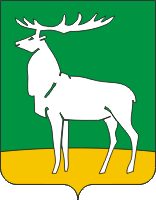 Муниципальное образование город Бузулук Оренбургской области V созывГОРОДСКОЙ СОВЕТ ДЕПУТАТОВг. Бузулук                                      РЕШЕНИЕ__08.09.2020 г.___                                                                    № _670____О внесении изменений  в решениегородского  Совета  депутатов от23.12.2019  № 594  «О  бюджете города  Бузулука  на  2020 год  и   на плановый период  2021 и 2022  годов»	В соответствии со статьями 9, 106, 107, 110.1, 179, 179.4, 184.1   Бюджетного кодекса Российской Федерации, статьями  35, 52  Федерального закона от 06.10.2003 № 131-ФЗ «Об общих принципах  организации местного   самоуправления в Российской Федерации», приказом Министерства финансов Российской Федерации от 08.06.2018 № 132н «О Порядке формирования и применения кодов бюджетной классификации Российской Федерации, их структуре и принципах назначения», на основании статей 7, 25 Устава города Бузулука городской Совет депутатов решил:1.Внести в решение городского Совета депутатов  от  23.12.2019 № 594 «О бюджете города Бузулука на 2020 год и на плановый период 2021 и 2022 годов» следующие изменения:1.1. В пункте 1:1.1.1. В подпункте 1.1 слова «2072122,575 тыс. рублей» заменить словами «2195610,23891 тыс. рублей».1.1.2. В подпункте 1.2 слова «2086053,13001 тыс. рублей» заменить словами «2209540,79392 тыс. рублей».1.1.3. В подпункте 1.4 слова «35000,0 тыс. рублей» заменить словами «47900,0 тыс. рублей».1.2. В пункте 2:1.2.1. В подпункте 2.1 слова «1633431,7 тыс. рублей» заменить словами «1622245,747 тыс. рублей», слова «1686357,7 тыс. рублей» заменить словами «1674802,9 тыс. рублей».1.2.2. В подпункте 2.2 слова  «1633431,7 тыс. рублей» заменить словами «1622245,747 тыс. рублей», слова «1686357,7 тыс. рублей» заменить словами «1674802,9 тыс. рублей».1.2.3. В подпункте 2.4 слова «18000,0 тыс. рублей» заменить словами «30000,0 тыс. рублей», слова «10000,0 тыс. рублей» заменить словами «15000,0 тыс. рублей».1.3. В пункте 15 слова «10461,4 тыс. рублей» заменить словами «11249,8 тыс. рублей».1.4. В пункте 16 слова  «70000,0 тыс. рублей» заменить словами «50000,0 тыс. рублей», слова «35000,0 тыс. рублей» заменить словами «60000,0 тыс. рублей», слова «45000,0 тыс. рублей» заменить словами «35000,0 тыс. рублей», слова «4119,1 тыс. рублей» заменить словами «3330,7 тыс. рублей».1.5. Приложение № 1 «Источники   финансирования дефицита бюджета города Бузулука  на 2020 год и на плановый период 2021 и 2022 годов» изложить в новой редакции согласно приложению  № 1. 1.6. Приложение № 2 «Нормативы отчислений доходов в бюджет города Бузулука на 2020 год и на плановый период 2021 и 2022 годов» изложить в новой редакции согласно приложению  № 2.1.7. Приложение № 4 «Перечень главных администраторов доходов бюджета города Бузулука на 2020 год и на плановый период 2021 и 2022 годов» изложить в новой редакции согласно приложению  № 3.1.8. Приложение  № 6 «Поступление доходов в бюджет города Бузулука по кодам видов доходов, подвидов доходов на 2020 год и на плановый период  2021  и  2022 годов» изложить в  новой  редакции  согласно  приложению № 4.1.9. Приложение № 7 «Распределение бюджетных ассигнований бюджета города Бузулука на 2020 год и на плановый период 2021 и 2022 годов по разделам и подразделам классификации расходов»  изложить в  новой  редакции  согласно приложению  № 5.     1.10. Приложение  № 8 «Ведомственная структура расходов бюджета города Бузулука на 2020 год и на плановый период 2021 и 2022 годов» изложить в  новой  редакции  согласно приложению  № 6.         1.11. Приложение № 9 «Распределение бюджетных ассигнований  бюджета города Бузулука  на 2020 год и на плановый период 2021 и 2022 годов по разделам, подразделам, целевым статьям и видам расходов классификации расходов»   изложить в  новой  редакции  согласно приложению  № 7.1.12. Приложение № 10 «Распределение межбюджетных трансфертов из областного бюджета (за исключением дотации)  бюджету города Бузулука  на 2020 год и на плановый период 2021 и 2022 годов» изложить в новой  редакции согласно приложению  № 8.1.13. Приложение № 11 «Распределение бюджетных ассигнований на исполнение публичных нормативных обязательств бюджета города Бузулука  на 2020 год и на плановый период 2021 и 2022 годов» изложить в новой редакции согласно приложению № 9.1.14. Приложение № 12 «Программа муниципальных внутренних заимствований города Бузулука на 2020 год и на плановый период 2021 и 2022 годов» изложить в новой редакции согласно приложению № 10.1.15. Приложение № 14 «Распределение бюджетных ассигнований по целевым статьям (муниципальным программам, и непрограммным направлениям деятельности), разделам, подразделам, группам и подгруппам видов расходов классификации расходов  бюджета города Бузулука на 2020 год и на плановый период 2021 и 2022 годов» изложить в  новой  редакции  согласно приложению  № 11.1.16. Приложение № 15 «Направления поддержки семьи и детей в городе Бузулуке («Детский бюджет»)  на 2020 год и на плановый период 2021 и 2022 годов по разделам, подразделам, целевым статьям и видам расходов классификации расходов» изложить в новой редакции согласно приложению  № 12.1.17. Приложение № 16 «Распределение бюджетных ассигнований на предоставление субсидий юридическим лицам (за исключением субсидий муниципальным учреждениям), индивидуальным предпринимателям, физическим лицам – производителям товаров, работ, услуг, некоммерческим организациям (за исключением муниципальных учреждений) на 2020 год и на плановый период 2021 и 2022 годов» изложить в новой редакции согласно приложению  № 13.1.18. Приложение № 17 «Распределение бюджетных ассигнований на реализацию приоритетных проектов на 2020 год и на плановый период 2021 и 2022 годов» изложить в новой редакции согласно приложению № 14.1.19. Приложение № 18 «Основные параметры первоочередных расходов бюджета города Бузулука  на 2020 год» изложить в новой  редакции  согласно приложению  № 15.  2. Поручить организацию исполнения настоящего решения      заместителю главы администрации города-начальнику Финансового    управления   А.В. Огородникову.  3. Настоящее решение вступает в силу после его официального опубликования в газете «Российская провинция» и подлежит официальному опубликованию на правовом интернет-портале Бузулука БУЗУЛУК-ПРАВО.РФ.                                           4. Настоящее решение подлежит включению в областной регистр муниципальных нормативных правовых актов. 5. Контроль за исполнением настоящего решения возложить на постоянную депутатскую комиссию по экономическим вопросам. Разослано: в дело, Бузулукской межрайонной прокуратуре, постоянной  депутатской комиссии по экономическим   вопросам, Финансовому управлению  администрации города  Бузулука, отделу бухгалтерского учета и отчетности администрации города Бузулука, управлению экономического развития и торговли администрации города Бузулука, Управлению образования администрации города Бузулука, Управлению градообразования и капитального строительства города Бузулука, Управлению имущественных отношений администрации города Бузулука, Управлению жилищно-коммунального хозяйства и транспорта администрации города Бузулука, Управлению по культуре, спорту и молодежной политики администрации города Бузулука,  Управлению внутренней политики администрации города, ООО «Информправо плюс», МБУК г. Бузулука «ГЦБС», редакции газеты «Российская провинция»Приложение  № 1		к решению городскогоСовета депутатовот _08.09.2020 г. № _670__								Источники финансирования дефицита бюджетагорода Бузулука на 2020 год  и на плановый период 2021 и 2022 годов      (тыс. рублей)Приложение  № 2к решению городскогоСовета депутатов от _08.09.2020 г.  № 670Нормативы  отчислений доходов в бюджет  города  Бузулука на 2020 годи на плановый период 2021 и 2022 годов                                                                                                                                          (процентов)Приложение № 3к решению городскогоСовета депутатов         от _08.09.2020 г.  №  670_Перечень главных администраторов доходовбюджета  города Бузулука на 2020 год и на плановый период 2021 и 2022 годов                                                                                                                 Приложение  № 4к решению городскогоСовета депутатов              от 08.09.2020 г. №  670Поступление доходов в бюджет города Бузулука по кодам видов доходов,подвидов доходов на  2020 год  и на плановый период 2021 и 2022 годов(тыс. рублей)                                                                                                                   Приложение  № 5к решению городскогоСовета депутатов      от  08.09.2020 г._ № 670_Распределение  бюджетных ассигнований бюджета города Бузулука на2020 год и на плановый период 2021 и 2022 годов  по разделам   и подразделам  классификации расходов                 тыс. руб.Приложение  № 6к решению городскогоСовета депутатов                                                                                             от 08.09.2020 г. №  _670_                                                       Ведомственная структура расходов  бюджета города Бузулука на 2020 годи на плановый период 2021 и 2022 годов                                                                                                                                                                                                                                                 тыс. рублейПриложение  № 7к решению городскогоСовета депутатов                                                                                               от _08.09.2020 г._ № _670Распределение бюджетных ассигнований бюджета города Бузулука на 2020 год и на плановый период 2021 и 2022 годов по разделам, подразделам,целевым статьям и видам расходов классификации расходов                                                                                                                                                                                                                                          тыс. рублейПриложение  № 8к решению городскогоСовета депутатов                                                                от 08.09.2020 г.  № 670_Распределение межбюджетных трансфертов из областного бюджета (за исключением дотации)  бюджету города Бузулука на 2020 год и на плановый период 2021 и 2022 годов                                                                                                                                             тыс. рублей           Приложение  № 9к решению  городского Совета депутатов                                                                                                     от 08.09.2020 г. № 670_Распределение бюджетных ассигнований на исполнение публичных нормативных обязательств бюджета города Бузулука  на 2020 год и на плановый период 2021 и 2022 годов                                                                                                                                                                                 тыс. рублей           Приложение  № 10к решению  городского Совета депутатов                                                                                                     от 08.09.2020 г._ № 670_Программамуниципальных внутренних заимствований города Бузулука на 2020 год и на плановый период 2021 и 2022 годов            (тыс. рублей)     Приложение  № 11     к решению городского     Совета депутатов                                                                                                    от 08.09.2020 г._   № _670_Распределение бюджетных ассигнованийпо целевым статьям (муниципальным программам и непрограммным направлениям деятельности),разделам, подразделам, группам и подгруппам видов расходов классификации расходов  бюджета города Бузулукана 2020 год и на плановый период 2021 и 2022 годовПриложение  № 12к решению городского Совета депутатов                   от  _08.09.2020 г.  № 670Направления поддержки семьи и детейв городе Бузулуке («Детский бюджет») на 2020 год и на плановый период 2021 и 2022 годовВ соответствии с Национальной стратегией действий в интересах детей, подписанной Президентом Российской Федерации 1 июня 2012 года, в Российской Федерации должны создаваться условия для формирования достойной жизненной перспективы для каждого ребенка, его образования, воспитания и социализации, максимально возможной самореализации в социально позитивных видах деятельности. Основными приоритетами политики в сфере поддержки семьи и детей являются улучшение демографической ситуации и укрепление института семьи. Политика в сфере поддержки семьи и детей нацелена на формирование достойной жизненной перспективы для каждого ребенка, его образование, воспитание и социализацию, максимально возможную самореализацию в социально позитивных видах деятельности.Для достижения цели решаются следующие задачи: предоставление качественного и доступного образования детей; вовлечение детей в занятие физической культурой, спортом; организация досуга и творческое развитие детей; полноценное оздоровление и отдых детей; снижение численности безнадзорных и беспризорных несовершеннолетних детей; сокращение уровня бедности семей и детей, нуждающихся в социальной поддержке.«Детский бюджет» – это аккумулированный в местном бюджете объем бюджетных ассигнований на реализацию комплекса мероприятий по созданию благоприятных условий для каждого ребенка в городе Бузулуке по его воспитанию, общему и дополнительному образованию, по использованию возможности для занятий спортом, организации детского отдыха и оздоровления детей, временного трудоустройства несовершеннолетних. Применяется комплекс методов для содействия семьям с детьми, включая бесплатность и доступность образования, выплаты пособий и компенсаций.Распределение бюджетных ассигнований, направляемых на поддержку семьи и детей в городе Бузулуке («Детский бюджет»), на 2020 год и на плановый период 2021 и 2022 годов представлено в таблице 1.Направления поддержки семьи и детей в городе Бузулуке в рамках муниципальных программ на 2020 год и на плановый период 2021 и 2022 годов представлены в таблице 2.Таблица 1Распределение бюджетных ассигнований, направляемых на государственнуюподдержку семьи и детей («Детский бюджет»),на 2020 год и на плановый период 2021 и 2022 годов(тыс. рублей)Таблица 2Направления поддержки семьи и детей в городе Бузулуке за счет средств местного бюджета на 2020 год и на плановый период 2021 и 2022 годов        Приложение № 13к решению  городского Совета депутатовот _08.09.2020 г. № 670__Распределение бюджетных ассигнований на предоставление субсидий юридическим лицам (за исключением субсидий муниципальным учреждениям), индивидуальным предпринимателям, физическим лицам – производителям товаров, работ, услуг, некоммерческим организациям (за исключением муниципальных учреждений)на 2020 год и на плановый период 2021 и 2022 годов                                                                                                                                                                                                               тыс. рублейПриложение № 14к решению  городского Совета депутатовот _08.09.2020 г. № _670_Распределение бюджетных ассигнований на реализацию приоритетныхпроектов на 2020 год и на плановый период 2021 и 2022 годов                                                                                                                                                                                                                               (тыс. рублей) Приложение  № 15к решению  городского Совета депутатовот 08.09.2020 г._ № 670Основные параметры первоочередных расходов бюджета города Бузулука  на 2020 год                                                                                                                тыс.рублейПредседательгородского Совета депутатов                    Н.И. БергманГлава города                                                                                                            С.А. СалминКодНаименование кода группы, подгруппы, статьи, подвида, аналитической группы вида источников финансирования дефицитов бюджетов2020 год2021 год2022 год12345000 01 00 00 00 00 0000 000ИСТОЧНИКИ ВНУТРЕННЕГО ФИНАНСИРОВАНИЯ ДЕФИЦИТОВ БЮДЖЕТОВ000 01 02 00 00 00 0000 000Кредиты кредитных организаций в валюте Российской Федерации15000,015000,0-15000,0000 01 02 00 00 00 0000 700Получение кредитов от кредитных организаций в валюте Российской Федерации15000,025000,00,0000 01 02 00 00 04 0000 710Получение кредитов от кредитных организаций бюджетами городских округов в валюте Российской Федерации15000,025000,00,0000 01 02 00 00 00 0000 800Погашение кредитов, предоставленных кредитными организациями в валюте Российской Федерации0,0-10000,0-15000,0000 01 02 00 00 04 0000 810Погашение бюджетами городских округов кредитов от  кредитных организаций в валюте Российской Федерации0,0-10000,0-15000,0000 01 03 00 00 00 0000 000Бюджетные кредиты из других бюджетов бюджетной системы Российской Федерации-18600,0-32900,00,0000 01 03 01 00 00 0000 000Бюджетные кредиты из других бюджетов бюджетной системы Российской Федерации в валюте Российской Федерации-18600,0-32900,00,0000 01 03 01 00 00 0000 700Получение бюджетных кредитов из других бюджетов бюджетной системы Российской Федерации в валюте Российской Федерации35000,035000,035000,0000 01 03 01 00 04 0000 710Получение  кредитов из других бюджетов бюджетной системы Российской Федерации бюджетами городских округов в валюте Российской Федерации35000,035000,035000,0000 01 03 01 00 04 0001 710Бюджетные кредиты, предоставленные за счет средств федерального бюджета на пополнение остатков средств на счете бюджета 35000,035000,035000,0000 01 03 01 00 04 5000 710Бюджетные кредиты, предоставленные для частичного покрытия дефицитов бюджетов городских округов0,00,00,0000 01 03 01 00 04 5005 710Бюджетные кредиты, предоставленные для частичного покрытия дефицитов бюджетов городских округов, возврат которых осуществляется городским округом0,00,00,0000 01 03 01 00 00 0000 800Погашение бюджетных  кредитов, полученных от других бюджетов бюджетной системы Российской Федерации в валюте Российской Федерации-53600,0-67900,0-35000,0000 01 03 01 00 04 0000 810Погашение бюджетами городских округов  кредитов от других бюджетов бюджетной системы Российской Федерации в валюте Российской Федерации-53600,0-67900,0-35000,0000 01 03 01 00 04 0001 810Бюджетные кредиты, предоставленные за счет средств федерального бюджета на пополнение остатков средств на счете бюджета -35000,0-35000,0-35000,0000 01 03 01 00 04 5000 810Бюджетные кредиты, предоставленные для частичного покрытия дефицитов бюджетов городских округов-18600,0-32900,00,0000 01 03 01 00 04 5005 810Бюджетные кредиты, предоставленные для частичного покрытия дефицитов бюджетов городских округов, возврат которых осуществляется городским округом-18600,0-32900,00,0000 01 05 00 00 00 0000 000Изменение остатков средств на счетах по учету средств бюджетов1319,508114618,9551718,955000 01 05 00 00 00 0000 500Увеличение остатков средств бюджетов-2261821,28581-1695526,792-1723083,945000 01 05 02 00 00 0000 500Увеличение прочих  остатков средств бюджетов-2261821,28581-1695526,792-1723083,945000 01 05 02 01 00 0000 510Увеличение прочих  остатков денежных средств бюджетов-2261821,28581-1695526,792-1723083,945000 01 05 02 01 04 0000 510Увеличение прочих  остатков денежных средств бюджетов городских округов-2261821,28581-1695526,792-1723083,945000 01 05 00 00 00 0000 600Уменьшение  остатков средств бюджетов2263140,793921700145,7471724802,9000 01 05 02 00 00 0000 600Уменьшение прочих  остатков средств бюджетов2263140,793921700145,7471724802,9000 01 05 02 01 00 0000 610Уменьшение прочих  остатков денежных средств бюджетов2263140,793921700145,7471724802,9000 01 05 02 01 04 0000 610Уменьшение прочих  остатков денежных средств бюджетов городских округов2263140,793921700145,7471724802,9000 01 06 00 00 00 0000 000Иные источники внутреннего финансирования дефицитов бюджетов16211,046913281,04513281,045000 01 06 05 00 00 0000 000Бюджетные кредиты, предоставленные внутри страны в валюте Российской Федерации16211,046913281,04513281,045000 01 06 05 00 00 0000 600Возврат бюджетных кредитов, предоставленных внутри страны в валюте Российской Федерации16211,046913281,04513281,045000 01 06 05 01 00 0000 600Возврат бюджетных кредитов, предоставленных юридическим лицам в валюте Российской Федерации16211,046913281,04513281,045000 01 06 05 01 04  0000 640Возврат бюджетных кредитов, предоставленных юридическим лицам из бюджетов городских округов в валюте Российской Федерации16211,046913281,04513281,045000 01 06 05 01 04  4602 640Прочие кредиты (бюджетные ссуды), возврат которых осуществляется юридическими лицами 2930,00,00,0000 01 06 05 01 04  4704 640Возврат средств юридическими лицами в счет исполненных  городским округом муниципальных  гарантий городского округа в случае, если исполнение гарантом муниципальных гарантий городского округа ведет к возникновению права регрессного требования гаранта к принципалу либо обусловлено уступкой гаранту прав требований бенефициара к принципалу13281,046913281,04513281,045ВСЕГО  ИСТОЧНИКОВ ФИНАНСИРОВАНИЯДЕФИЦИТОВ  БЮДЖЕТОВ13930,555010,00,0Код бюджетной классификации Российской ФедерацииНаименование кода поступлений в бюджетНаименование кода поступлений в бюджетНаименование кода поступлений в бюджетНормативыотчислений 12223В части налогов на прибыль, доходыВ части налогов на прибыль, доходыВ части налогов на прибыль, доходыВ части налогов на прибыль, доходыВ части налогов на прибыль, доходы1 01 02000 01 0000 110Налог на доходы физических лицНалог на доходы физических лицНалог на доходы физических лицПриложение № 3В части налогов на товары (работы, услуги), реализуемыена территории Российской ФедерацииВ части налогов на товары (работы, услуги), реализуемыена территории Российской ФедерацииВ части налогов на товары (работы, услуги), реализуемыена территории Российской ФедерацииВ части налогов на товары (работы, услуги), реализуемыена территории Российской ФедерацииВ части налогов на товары (работы, услуги), реализуемыена территории Российской Федерации1 03 02231 01 0000 110Доходы от уплаты акцизов на дизельное топливо, подлежащие распределению между бюджетами субъектов Российской Федерации и местными бюджетами с учетом установленных дифференцированных нормативов отчислений в местные бюджеты (по нормативам, установленным Федеральным законом о федеральном бюджете в целях формирования дорожных фондов субъектов Российской Федерации)Доходы от уплаты акцизов на дизельное топливо, подлежащие распределению между бюджетами субъектов Российской Федерации и местными бюджетами с учетом установленных дифференцированных нормативов отчислений в местные бюджеты (по нормативам, установленным Федеральным законом о федеральном бюджете в целях формирования дорожных фондов субъектов Российской Федерации)Доходы от уплаты акцизов на дизельное топливо, подлежащие распределению между бюджетами субъектов Российской Федерации и местными бюджетами с учетом установленных дифференцированных нормативов отчислений в местные бюджеты (по нормативам, установленным Федеральным законом о федеральном бюджете в целях формирования дорожных фондов субъектов Российской Федерации)2,27601 03 02241 01 0000 110Доходы от уплаты акцизов на моторные масла для дизельных и (или) карбюраторных (инжекторных) двигателей, подлежащие распределению между бюджетами субъектов Российской Федерации и местными бюджетами с учетом установленных дифференцированных нормативов отчислений в местные бюджеты (по нормативам, установленным Федеральным законом о федеральном бюджете в целях формирования дорожных фондов субъектов Российской Федерации)Доходы от уплаты акцизов на моторные масла для дизельных и (или) карбюраторных (инжекторных) двигателей, подлежащие распределению между бюджетами субъектов Российской Федерации и местными бюджетами с учетом установленных дифференцированных нормативов отчислений в местные бюджеты (по нормативам, установленным Федеральным законом о федеральном бюджете в целях формирования дорожных фондов субъектов Российской Федерации)Доходы от уплаты акцизов на моторные масла для дизельных и (или) карбюраторных (инжекторных) двигателей, подлежащие распределению между бюджетами субъектов Российской Федерации и местными бюджетами с учетом установленных дифференцированных нормативов отчислений в местные бюджеты (по нормативам, установленным Федеральным законом о федеральном бюджете в целях формирования дорожных фондов субъектов Российской Федерации)2,27601 03 02251 01 0000 110Доходы от уплаты акцизов на автомобильный бензин, подлежащие распределению между бюджетами субъектов Российской Федерации и местными бюджетами с учетом установленных дифференцированных нормативов отчислений в местные бюджеты (по нормативам, установленным Федеральным законом о федеральном бюджете в целях формирования дорожных фондов субъектов Российской Федерации)Доходы от уплаты акцизов на автомобильный бензин, подлежащие распределению между бюджетами субъектов Российской Федерации и местными бюджетами с учетом установленных дифференцированных нормативов отчислений в местные бюджеты (по нормативам, установленным Федеральным законом о федеральном бюджете в целях формирования дорожных фондов субъектов Российской Федерации)Доходы от уплаты акцизов на автомобильный бензин, подлежащие распределению между бюджетами субъектов Российской Федерации и местными бюджетами с учетом установленных дифференцированных нормативов отчислений в местные бюджеты (по нормативам, установленным Федеральным законом о федеральном бюджете в целях формирования дорожных фондов субъектов Российской Федерации)2,27601 03 02261 01 0000 110Доходы от уплаты акцизов на прямогонный бензин, подлежащие распределению между бюджетами субъектов Российской Федерации и местными бюджетами с учетом установленных дифференцированных нормативов отчислений в местные бюджеты (по нормативам, установленным Федеральным законом о федеральном бюджете в целях формирования дорожных фондов субъектов Российской Федерации)Доходы от уплаты акцизов на прямогонный бензин, подлежащие распределению между бюджетами субъектов Российской Федерации и местными бюджетами с учетом установленных дифференцированных нормативов отчислений в местные бюджеты (по нормативам, установленным Федеральным законом о федеральном бюджете в целях формирования дорожных фондов субъектов Российской Федерации)Доходы от уплаты акцизов на прямогонный бензин, подлежащие распределению между бюджетами субъектов Российской Федерации и местными бюджетами с учетом установленных дифференцированных нормативов отчислений в местные бюджеты (по нормативам, установленным Федеральным законом о федеральном бюджете в целях формирования дорожных фондов субъектов Российской Федерации)2,2760В части налогов на совокупный доходВ части налогов на совокупный доходВ части налогов на совокупный доходВ части налогов на совокупный доходВ части налогов на совокупный доход1 05 01011 01 0000 110Налог, взимаемый с налогоплательщиков, выбравших в качестве объекта налогообложения доходыНалог, взимаемый с налогоплательщиков, выбравших в качестве объекта налогообложения доходыНалог, взимаемый с налогоплательщиков, выбравших в качестве объекта налогообложения доходы1001 05 01012 01 0000 110Налог, взимаемый с налогоплательщиков, выбравших в качестве объекта налогообложения доходы (за налоговые периоды, истекшие до 1 января 2011 года)Налог, взимаемый с налогоплательщиков, выбравших в качестве объекта налогообложения доходы (за налоговые периоды, истекшие до 1 января 2011 года)Налог, взимаемый с налогоплательщиков, выбравших в качестве объекта налогообложения доходы (за налоговые периоды, истекшие до 1 января 2011 года)901 05 01021 01 0000 110Налог, взимаемый с налогоплательщиков, выбравших в качестве объекта налогообложения доходы, уменьшенные на величину расходов (в том числе минимальный налог, зачисляемый в бюджеты субъектов Российской Федерации)Налог, взимаемый с налогоплательщиков, выбравших в качестве объекта налогообложения доходы, уменьшенные на величину расходов (в том числе минимальный налог, зачисляемый в бюджеты субъектов Российской Федерации)Налог, взимаемый с налогоплательщиков, выбравших в качестве объекта налогообложения доходы, уменьшенные на величину расходов (в том числе минимальный налог, зачисляемый в бюджеты субъектов Российской Федерации)1001 05 01022 01 0000 110Налог, взимаемый с налогоплательщиков, выбравших в качестве объекта налогообложения доходы, уменьшенные на величину расходов (за налоговые периоды, истекшие до 1 января 2011 года)Налог, взимаемый с налогоплательщиков, выбравших в качестве объекта налогообложения доходы, уменьшенные на величину расходов (за налоговые периоды, истекшие до 1 января 2011 года)Налог, взимаемый с налогоплательщиков, выбравших в качестве объекта налогообложения доходы, уменьшенные на величину расходов (за налоговые периоды, истекшие до 1 января 2011 года)901 05 01050 01 0000 110Минимальный налог, зачисляемый в бюджеты субъектов Российской Федерации  (за налоговые периоды, истекшие до 1 января 2016 года)Минимальный налог, зачисляемый в бюджеты субъектов Российской Федерации  (за налоговые периоды, истекшие до 1 января 2016 года)Минимальный налог, зачисляемый в бюджеты субъектов Российской Федерации  (за налоговые периоды, истекшие до 1 января 2016 года)1001 05 02010 02 0000 110Единый налог на вмененный доход для отдельных видов деятельностиЕдиный налог на вмененный доход для отдельных видов деятельностиЕдиный налог на вмененный доход для отдельных видов деятельности1001 05 02020 02 0000 110Единый налог на вмененный доход для отдельных видов деятельности (за налоговые периоды, истекшие до 1 января 2011 года)Единый налог на вмененный доход для отдельных видов деятельности (за налоговые периоды, истекшие до 1 января 2011 года)Единый налог на вмененный доход для отдельных видов деятельности (за налоговые периоды, истекшие до 1 января 2011 года)901 05 03010 01 0000 110Единый сельскохозяйственный налогЕдиный сельскохозяйственный налогЕдиный сельскохозяйственный налог1001 05 03020 01 0000 110Единый сельскохозяйственный налог (за налоговые периоды, истекшие до 1 января 2011 года)Единый сельскохозяйственный налог (за налоговые периоды, истекшие до 1 января 2011 года)Единый сельскохозяйственный налог (за налоговые периоды, истекшие до 1 января 2011 года)901 05 04010 02 0000 110Налог, взимаемый в  связи с применением  патентной системы налогообложения, зачисляемый в бюджеты городских округовНалог, взимаемый в  связи с применением  патентной системы налогообложения, зачисляемый в бюджеты городских округовНалог, взимаемый в  связи с применением  патентной системы налогообложения, зачисляемый в бюджеты городских округов100В части налогов на имуществоВ части налогов на имуществоВ части налогов на имуществоВ части налогов на имуществоВ части налогов на имущество1 06 01020 04 0000 110Налог на имущество физических лиц, взимаемый  по ставкам, применяемым к объектам налогообложения, расположенным в границах городских округовНалог на имущество физических лиц, взимаемый  по ставкам, применяемым к объектам налогообложения, расположенным в границах городских округовНалог на имущество физических лиц, взимаемый  по ставкам, применяемым к объектам налогообложения, расположенным в границах городских округов1001 06 06032 04 0000 110Земельный налог с организаций, обладающих земельным участком, расположенным в границах городских округовЗемельный налог с организаций, обладающих земельным участком, расположенным в границах городских округовЗемельный налог с организаций, обладающих земельным участком, расположенным в границах городских округов1001 06 06042 04 0000 110Земельный налог с физических лиц,   обладающих земельным участком, расположенным в границах городских округовЗемельный налог с физических лиц,   обладающих земельным участком, расположенным в границах городских округовЗемельный налог с физических лиц,   обладающих земельным участком, расположенным в границах городских округов100В части государственной пошлиныВ части государственной пошлиныВ части государственной пошлиныВ части государственной пошлиныВ части государственной пошлины1 08 03010 01 1000 110Государственная пошлина по делам, рассматриваемым в судах общей юрисдикции, мировыми судьями (за исключением Верховного Суда Российской Федерации)Государственная пошлина по делам, рассматриваемым в судах общей юрисдикции, мировыми судьями (за исключением Верховного Суда Российской Федерации)Государственная пошлина по делам, рассматриваемым в судах общей юрисдикции, мировыми судьями (за исключением Верховного Суда Российской Федерации)1001 08 06000 01 8000 110Государственная пошлина за совершение действий, связанных с приобретением гражданства Российской Федерации или выходом из гражданства Российской Федерации, а также с въездом в Российскую Федерацию или выездом из Российской Федерации Государственная пошлина за совершение действий, связанных с приобретением гражданства Российской Федерации или выходом из гражданства Российской Федерации, а также с въездом в Российскую Федерацию или выездом из Российской Федерации Государственная пошлина за совершение действий, связанных с приобретением гражданства Российской Федерации или выходом из гражданства Российской Федерации, а также с въездом в Российскую Федерацию или выездом из Российской Федерации 1001 08 06000 01 8003 110Государственная пошлина за выдачу паспорта, удостоверяющего личность гражданина Российской Федерации за пределами территории Российской Федерации (при обращении через многофункциональные центры)Государственная пошлина за выдачу паспорта, удостоверяющего личность гражданина Российской Федерации за пределами территории Российской Федерации (при обращении через многофункциональные центры)Государственная пошлина за выдачу паспорта, удостоверяющего личность гражданина Российской Федерации за пределами территории Российской Федерации (при обращении через многофункциональные центры)1001 08 06000 01 8005 110Государственная пошлина за выдачу паспорта, удостоверяющего личность гражданина Российской Федерации за пределами территории Российской Федерации, гражданину Российской Федерации в возрасте до 14 лет (при обращении через многофункциональные центры)Государственная пошлина за выдачу паспорта, удостоверяющего личность гражданина Российской Федерации за пределами территории Российской Федерации, гражданину Российской Федерации в возрасте до 14 лет (при обращении через многофункциональные центры)Государственная пошлина за выдачу паспорта, удостоверяющего личность гражданина Российской Федерации за пределами территории Российской Федерации, гражданину Российской Федерации в возрасте до 14 лет (при обращении через многофункциональные центры)1001 08 06000 01 8007 110Государственная пошлина за внесение изменений в паспорт, удостоверяющего личность гражданина Российской Федерации за пределами территории Российской Федерации (при обращении через многофункциональные центры)Государственная пошлина за внесение изменений в паспорт, удостоверяющего личность гражданина Российской Федерации за пределами территории Российской Федерации (при обращении через многофункциональные центры)Государственная пошлина за внесение изменений в паспорт, удостоверяющего личность гражданина Российской Федерации за пределами территории Российской Федерации (при обращении через многофункциональные центры)1001 08 07010 01 8000 110Государственная пошлина за государственную регистрацию юридического лица, физических лиц в качестве индивидуальных предпринимателей, изменений, вносимых в учредительные документы юридического лица, за государственную регистрацию ликвидации юридического лица и другие юридически значимые действия Государственная пошлина за государственную регистрацию юридического лица, физических лиц в качестве индивидуальных предпринимателей, изменений, вносимых в учредительные документы юридического лица, за государственную регистрацию ликвидации юридического лица и другие юридически значимые действия Государственная пошлина за государственную регистрацию юридического лица, физических лиц в качестве индивидуальных предпринимателей, изменений, вносимых в учредительные документы юридического лица, за государственную регистрацию ликвидации юридического лица и другие юридически значимые действия 1001 08 07020 01 8000 110Государственная пошлина за государственную регистрацию прав, ограничений (обременений) прав на недвижимое имущество и сделок с ним Государственная пошлина за государственную регистрацию прав, ограничений (обременений) прав на недвижимое имущество и сделок с ним Государственная пошлина за государственную регистрацию прав, ограничений (обременений) прав на недвижимое имущество и сделок с ним 1001 08 07100 01 8000 110Государственная пошлина за выдачу и обмен паспорта гражданина Российской Федерации Государственная пошлина за выдачу и обмен паспорта гражданина Российской Федерации Государственная пошлина за выдачу и обмен паспорта гражданина Российской Федерации 1001 08 07100 01 8034 110Государственная пошлина за выдачу паспорта гражданина Российской Федерации (при обращении через многофункциональные центры)Государственная пошлина за выдачу паспорта гражданина Российской Федерации (при обращении через многофункциональные центры)Государственная пошлина за выдачу паспорта гражданина Российской Федерации (при обращении через многофункциональные центры)1001 08 07100 01 8035 110Государственная пошлина за выдачу паспорта гражданина Российской Федерации взамен ранее утраченного или пришедшего в негодность (при обращении через многофункциональные центры)Государственная пошлина за выдачу паспорта гражданина Российской Федерации взамен ранее утраченного или пришедшего в негодность (при обращении через многофункциональные центры)Государственная пошлина за выдачу паспорта гражданина Российской Федерации взамен ранее утраченного или пришедшего в негодность (при обращении через многофункциональные центры)1001 08 07141 01 8000 110Государственная пошлина за государственную регистрацию транспортных средств и иные юридически значимые действия уполномоченных федеральных государственных органов, связанные с изменением и выдачей документов на транспортные средства, регистрационных знаков, водительских удостоверений Государственная пошлина за государственную регистрацию транспортных средств и иные юридически значимые действия уполномоченных федеральных государственных органов, связанные с изменением и выдачей документов на транспортные средства, регистрационных знаков, водительских удостоверений Государственная пошлина за государственную регистрацию транспортных средств и иные юридически значимые действия уполномоченных федеральных государственных органов, связанные с изменением и выдачей документов на транспортные средства, регистрационных знаков, водительских удостоверений 1001 08 07150 01 1000 110Государственная  пошлина за выдачу разрешения на  установку рекламной конструкции Государственная  пошлина за выдачу разрешения на  установку рекламной конструкции Государственная  пошлина за выдачу разрешения на  установку рекламной конструкции 1001 08 07173 01 1000 110Государственная  пошлина за выдачу органом местного самоуправления городского округа специального разрешения на движение по автомобильным дорогам транспортных средств, осуществляющих перевозки опасных, тяжеловесных и (или) крупногабаритных грузов, зачисляемая в бюджеты городских округовГосударственная  пошлина за выдачу органом местного самоуправления городского округа специального разрешения на движение по автомобильным дорогам транспортных средств, осуществляющих перевозки опасных, тяжеловесных и (или) крупногабаритных грузов, зачисляемая в бюджеты городских округовГосударственная  пошлина за выдачу органом местного самоуправления городского округа специального разрешения на движение по автомобильным дорогам транспортных средств, осуществляющих перевозки опасных, тяжеловесных и (или) крупногабаритных грузов, зачисляемая в бюджеты городских округов1001 08 07310 01 1000 110Государственная  пошлина за повторную выдачу свидетельства о постановке на учет в налоговом органе  Государственная  пошлина за повторную выдачу свидетельства о постановке на учет в налоговом органе  Государственная  пошлина за повторную выдачу свидетельства о постановке на учет в налоговом органе  100В части погашения задолженности и перерасчетов по отдельным налогам, сборами иным обязательным платежамВ части погашения задолженности и перерасчетов по отдельным налогам, сборами иным обязательным платежамВ части погашения задолженности и перерасчетов по отдельным налогам, сборами иным обязательным платежамВ части погашения задолженности и перерасчетов по отдельным налогам, сборами иным обязательным платежамВ части погашения задолженности и перерасчетов по отдельным налогам, сборами иным обязательным платежам1 09 04052 04 0000 110Земельный налог (по обязательствам, возникшим до 1 января 2006 года), мобилизуемый на территориях городских округовЗемельный налог (по обязательствам, возникшим до 1 января 2006 года), мобилизуемый на территориях городских округовЗемельный налог (по обязательствам, возникшим до 1 января 2006 года), мобилизуемый на территориях городских округов1001 09 07012 04 0000 110Налог на рекламу, мобилизуемый на территориях городских округовНалог на рекламу, мобилизуемый на территориях городских округовНалог на рекламу, мобилизуемый на территориях городских округов1001 09 07032 04 0000 110Целевые сборы с граждан и предприятий, учреждений, организаций на содержание милиции, на благоустройство территорий, на нужды образования и другие цели, мобилизуемые на территориях городских округовЦелевые сборы с граждан и предприятий, учреждений, организаций на содержание милиции, на благоустройство территорий, на нужды образования и другие цели, мобилизуемые на территориях городских округовЦелевые сборы с граждан и предприятий, учреждений, организаций на содержание милиции, на благоустройство территорий, на нужды образования и другие цели, мобилизуемые на территориях городских округов1001 09 07042 04 0000 110Лицензионный сбор за право торговли спиртными напитками, мобилизуемый на территориях городских округовЛицензионный сбор за право торговли спиртными напитками, мобилизуемый на территориях городских округовЛицензионный сбор за право торговли спиртными напитками, мобилизуемый на территориях городских округов1001 09 07052 04 0000 110Прочие местные налоги и сборы, мобилизуемые на территориях городских округовПрочие местные налоги и сборы, мобилизуемые на территориях городских округовПрочие местные налоги и сборы, мобилизуемые на территориях городских округов100В части доходов от использования имущества, находящегося в государственнойи муниципальной собственностиВ части доходов от использования имущества, находящегося в государственнойи муниципальной собственностиВ части доходов от использования имущества, находящегося в государственнойи муниципальной собственностиВ части доходов от использования имущества, находящегося в государственнойи муниципальной собственностиВ части доходов от использования имущества, находящегося в государственнойи муниципальной собственности1 11 01040 04 0000 120Доходы в виде прибыли, приходящейся на доли в уставных (складочных) капиталах хозяйственных товариществ и обществ, или дивидендов по акциям, принадлежащим городским округамДоходы в виде прибыли, приходящейся на доли в уставных (складочных) капиталах хозяйственных товариществ и обществ, или дивидендов по акциям, принадлежащим городским округамДоходы в виде прибыли, приходящейся на доли в уставных (складочных) капиталах хозяйственных товариществ и обществ, или дивидендов по акциям, принадлежащим городским округам1001 11 02084 04 0000 120Доходы  от размещения сумм, аккумулируемых в ходе проведения аукционов по продаже акций, находящихся в собственности городских округов Доходы  от размещения сумм, аккумулируемых в ходе проведения аукционов по продаже акций, находящихся в собственности городских округов Доходы  от размещения сумм, аккумулируемых в ходе проведения аукционов по продаже акций, находящихся в собственности городских округов 1001 11 05012 04 0000 120Доходы, получаемые в виде арендной платы за земельные участки, государственная собственность на которые не разграничена и которые  расположены в границах городских округов, а также средства от продажи права на заключение договоров  аренды указанных земельных участковДоходы, получаемые в виде арендной платы за земельные участки, государственная собственность на которые не разграничена и которые  расположены в границах городских округов, а также средства от продажи права на заключение договоров  аренды указанных земельных участковДоходы, получаемые в виде арендной платы за земельные участки, государственная собственность на которые не разграничена и которые  расположены в границах городских округов, а также средства от продажи права на заключение договоров  аренды указанных земельных участков1001 11 05024 04 0000 120Доходы, получаемые в виде арендной платы, а также средства от продажи права на заключение договоров аренды за земли, находящиеся в собственности городских округов (за исключением земельных участков муниципальных  бюджетных и автономных  учреждений)Доходы, получаемые в виде арендной платы, а также средства от продажи права на заключение договоров аренды за земли, находящиеся в собственности городских округов (за исключением земельных участков муниципальных  бюджетных и автономных  учреждений)Доходы, получаемые в виде арендной платы, а также средства от продажи права на заключение договоров аренды за земли, находящиеся в собственности городских округов (за исключением земельных участков муниципальных  бюджетных и автономных  учреждений)1001 11 05027 04 0000 120Доходы, получаемые в виде арендной платы за земельные участки, расположенные в полосе отвода автомобильных дорог общего пользования местного значения, находящихся в собственности городских округов Доходы, получаемые в виде арендной платы за земельные участки, расположенные в полосе отвода автомобильных дорог общего пользования местного значения, находящихся в собственности городских округов Доходы, получаемые в виде арендной платы за земельные участки, расположенные в полосе отвода автомобильных дорог общего пользования местного значения, находящихся в собственности городских округов 1001 11 05034 04 0000 120Доходы от сдачи в аренду имущества, находящегося в оперативном управлении органов управления   городских округов и созданных ими учреждений (за исключением имущества муниципальных бюджетных и автономных учреждений)Доходы от сдачи в аренду имущества, находящегося в оперативном управлении органов управления   городских округов и созданных ими учреждений (за исключением имущества муниципальных бюджетных и автономных учреждений)Доходы от сдачи в аренду имущества, находящегося в оперативном управлении органов управления   городских округов и созданных ими учреждений (за исключением имущества муниципальных бюджетных и автономных учреждений)1001 11 05074 04 0000 120Доходы от сдачи в аренду имущества, составляющего казну городских округов (за исключением земельных участков)Доходы от сдачи в аренду имущества, составляющего казну городских округов (за исключением земельных участков)Доходы от сдачи в аренду имущества, составляющего казну городских округов (за исключением земельных участков)1001 11 05312 04 0000 120Плата по соглашениям об установлении сервитута, заключенным органами местного самоуправления городских округов, государственными или муниципальными предприятиями либо государственными или муниципальными учреждениями в отношении земельных участков, государственная собственность на которые не разграничена и которые расположены в границах городских округовПлата по соглашениям об установлении сервитута, заключенным органами местного самоуправления городских округов, государственными или муниципальными предприятиями либо государственными или муниципальными учреждениями в отношении земельных участков, государственная собственность на которые не разграничена и которые расположены в границах городских округовПлата по соглашениям об установлении сервитута, заключенным органами местного самоуправления городских округов, государственными или муниципальными предприятиями либо государственными или муниципальными учреждениями в отношении земельных участков, государственная собственность на которые не разграничена и которые расположены в границах городских округов1001 11 05324 04 0000 120Плата по соглашениям об установлении сервитута, заключенным органами местного самоуправления городских округов, государственными или муниципальными предприятиями либо государственными или муниципальными учреждениями в отношении земельных участков, находящихся в собственности городских округовПлата по соглашениям об установлении сервитута, заключенным органами местного самоуправления городских округов, государственными или муниципальными предприятиями либо государственными или муниципальными учреждениями в отношении земельных участков, находящихся в собственности городских округовПлата по соглашениям об установлении сервитута, заключенным органами местного самоуправления городских округов, государственными или муниципальными предприятиями либо государственными или муниципальными учреждениями в отношении земельных участков, находящихся в собственности городских округов1001 11 07014 04 0000 120Доходы от перечисления части прибыли, остающейся после уплаты налогов и иных обязательных платежей муниципальных унитарных предприятий, созданных городскими округамиДоходы от перечисления части прибыли, остающейся после уплаты налогов и иных обязательных платежей муниципальных унитарных предприятий, созданных городскими округамиДоходы от перечисления части прибыли, остающейся после уплаты налогов и иных обязательных платежей муниципальных унитарных предприятий, созданных городскими округами1001 11 08040 04 0000 120Средства, получаемые от передачи имущества, находящегося в собственности городских округов (за исключением имущества муниципальных бюджетных и автономных учреждений, а также имущества муниципальных унитарных предприятий, в том числе казенных), в залог, в доверительное управлениеСредства, получаемые от передачи имущества, находящегося в собственности городских округов (за исключением имущества муниципальных бюджетных и автономных учреждений, а также имущества муниципальных унитарных предприятий, в том числе казенных), в залог, в доверительное управлениеСредства, получаемые от передачи имущества, находящегося в собственности городских округов (за исключением имущества муниципальных бюджетных и автономных учреждений, а также имущества муниципальных унитарных предприятий, в том числе казенных), в залог, в доверительное управление1001 11 09034 04 0000 120Доходы от эксплуатации и использования имущества автомобильных дорог, находящихся в собственности городских округовДоходы от эксплуатации и использования имущества автомобильных дорог, находящихся в собственности городских округовДоходы от эксплуатации и использования имущества автомобильных дорог, находящихся в собственности городских округов1001 11 09044 04 0000 120Прочие поступления от использования имущества, находящегося в собственности городских округов (за исключением имущества муниципальных бюджетных и автономных учреждений, а также имущества  муниципальных унитарных предприятий, в том числе  казенных)Прочие поступления от использования имущества, находящегося в собственности городских округов (за исключением имущества муниципальных бюджетных и автономных учреждений, а также имущества  муниципальных унитарных предприятий, в том числе  казенных)Прочие поступления от использования имущества, находящегося в собственности городских округов (за исключением имущества муниципальных бюджетных и автономных учреждений, а также имущества  муниципальных унитарных предприятий, в том числе  казенных)100В части платежей при пользовании природными ресурсамиВ части платежей при пользовании природными ресурсамиВ части платежей при пользовании природными ресурсамиВ части платежей при пользовании природными ресурсамиВ части платежей при пользовании природными ресурсами1 12 01010 01 0000 120Плата за выбросы загрязняющих веществ в атмосферный воздух стационарными объектами Плата за выбросы загрязняющих веществ в атмосферный воздух стационарными объектами Плата за выбросы загрязняющих веществ в атмосферный воздух стационарными объектами 601 12 01030 01 0000 120Плата за сбросы загрязняющих веществ в водные объектыПлата за сбросы загрязняющих веществ в водные объектыПлата за сбросы загрязняющих веществ в водные объекты601 12 01041 01 0000 120Плата за  размещение отходов производства Плата за  размещение отходов производства Плата за  размещение отходов производства 601 12 01042 01 0000 120Плата за  размещение твердых коммунальных отходов Плата за  размещение твердых коммунальных отходов Плата за  размещение твердых коммунальных отходов 601 12 01070 01 0000 120Плата за  выброс загрязняющих веществ, образующихся при сжигании на факельных установках и (или) рассеивании  попутного нефтяного газаПлата за  выброс загрязняющих веществ, образующихся при сжигании на факельных установках и (или) рассеивании  попутного нефтяного газаПлата за  выброс загрязняющих веществ, образующихся при сжигании на факельных установках и (или) рассеивании  попутного нефтяного газа601 12 05040 04 0000 120Плата за пользование водными объектами, находящимися в собственности городских округовПлата за пользование водными объектами, находящимися в собственности городских округовПлата за пользование водными объектами, находящимися в собственности городских округов100В части доходов от оказания платных услуг и компенсации затрат государстваВ части доходов от оказания платных услуг и компенсации затрат государстваВ части доходов от оказания платных услуг и компенсации затрат государстваВ части доходов от оказания платных услуг и компенсации затрат государстваВ части доходов от оказания платных услуг и компенсации затрат государства1 13 01074 04 0000 130Доходы от оказания информационных услуг органами местного самоуправления городских округов, казенными учреждениями городских округовДоходы от оказания информационных услуг органами местного самоуправления городских округов, казенными учреждениями городских округовДоходы от оказания информационных услуг органами местного самоуправления городских округов, казенными учреждениями городских округов1001 13 01994 04 0000 130Прочие доходы от оказания платных услуг (работ) получателями средств бюджетов городских округовПрочие доходы от оказания платных услуг (работ) получателями средств бюджетов городских округовПрочие доходы от оказания платных услуг (работ) получателями средств бюджетов городских округов1001 13 02064 04 0000 130Доходы, поступающие в порядке возмещения расходов, понесенных в связи с эксплуатацией  имущества городских округовДоходы, поступающие в порядке возмещения расходов, понесенных в связи с эксплуатацией  имущества городских округовДоходы, поступающие в порядке возмещения расходов, понесенных в связи с эксплуатацией  имущества городских округов1001 13 02994 04 0000 130Прочие доходы от компенсации затрат бюджетов городских округовПрочие доходы от компенсации затрат бюджетов городских округовПрочие доходы от компенсации затрат бюджетов городских округов100В части доходов от продажи материальных и нематериальных активовВ части доходов от продажи материальных и нематериальных активовВ части доходов от продажи материальных и нематериальных активовВ части доходов от продажи материальных и нематериальных активовВ части доходов от продажи материальных и нематериальных активов1 14 01040 04 0000 4101 14 01040 04 0000 4101 14 01040 04 0000 410Доходы от продажи квартир, находящихся в собственности городских округов1001 14 02043 04 0000 4101 14 02043 04 0000 4101 14 02043 04 0000 410Доходы от реализации иного имущества, находящегося в собственности городских округов (за исключением имущества муниципальных бюджетных и автономных учреждений, а также имущества  муниципальных унитарных предприятий, в том числе казенных), в части реализации основных средств по указанному имуществу1001 14 02048 04 0000 4101 14 02048 04 0000 4101 14 02048 04 0000 410Доходы от реализации недвижимого имущества бюджетных, автономных учреждений, находящегося в собственности городских округов, в части реализации основных средств 1001 14 02042 04 0000 4401 14 02042 04 0000 4401 14 02042 04 0000 440Доходы от реализации  имущества, находящегося в оперативном управлении учреждений, находящихся в ведении органов управления городских округов  (за исключением имущества муниципальных бюджетных и автономных учреждений), в части реализации материальных запасов  по указанному имуществу1001 14 02043 04 0000 4401 14 02043 04 0000 4401 14 02043 04 0000 440Доходы от реализации иного имущества, находящегося в собственности городских округов (за исключением имущества муниципальных бюджетных и автономных учреждений, а также имущества муниципальных унитарных предприятий, в том числе казенных), в части реализации материальных запасов  по указанному имуществу1001 14 04040 04 0000 4201 14 04040 04 0000 4201 14 04040 04 0000 420Доходы от продажи нематериальных активов, находящихся в собственности городских округов1001 14 06012 04 0000 4301 14 06012 04 0000 4301 14 06012 04 0000 430Доходы от продажи земельных участков, государственная собственность на которые не разграничена и которые расположены в границах городских округов1001 14 06024 04 0000 4301 14 06024 04 0000 4301 14 06024 04 0000 430Доходы от продажи земельных участков,  находящихся в собственности городских округов (за исключением земельных участков муниципальных бюджетных и автономных учреждений)1001 14 06044 04 0000 4301 14 06044 04 0000 4301 14 06044 04 0000 430Доходы от продажи земельных участков, находящихся в собственности городских округов, находящихся в пользовании бюджетных и автономных учреждений1001 14 06312 04 0000 4301 14 06312 04 0000 4301 14 06312 04 0000 430Плата за увеличение площади земельных участков, находящихся в частной собственности, в результате перераспределения таких земельных участков и земель (или) земельных участков, государственная собственность на которые не разграничена и которые расположены в границах городских округов1001 14 06324 04 0000 4301 14 06324 04 0000 4301 14 06324 04 0000 430Плата за увеличение площади земельных участков, находящихся в частной собственности, в результате перераспределения таких земельных участков и земельных участков, находящихся в собственности  городских округов1001 14 13040 04 0000 4101 14 13040 04 0000 4101 14 13040 04 0000 410Доходы от приватизации имущества, находящегося в собственности городских округов, в части приватизации нефинансовых активов имущества казны1001 14 14040 04 0000 4101 14 14040 04 0000 4101 14 14040 04 0000 410Денежные средства, полученные от реализации принудительно изъятого имущества, подлежащие зачислению в бюджет городского округа (в части реализации основных средств по указанному имуществу)1001 14 14040 04 0000 4401 14 14040 04 0000 4401 14 14040 04 0000 440Денежные средства, полученные от реализации принудительно изъятого имущества, подлежащие зачислению в бюджет городского округа (в части реализации материальных запасов по указанному имуществу)100В части административных платежей и сборовВ части административных платежей и сборовВ части административных платежей и сборовВ части административных платежей и сборовВ части административных платежей и сборов1 15 02040 04 0000 140Платежи, взимаемые органами местного самоуправления (организациями) городских округов за выполнение определенных функцийПлатежи, взимаемые органами местного самоуправления (организациями) городских округов за выполнение определенных функцийПлатежи, взимаемые органами местного самоуправления (организациями) городских округов за выполнение определенных функций100В части штрафов, санкций, возмещения ущербаВ части штрафов, санкций, возмещения ущербаВ части штрафов, санкций, возмещения ущербаВ части штрафов, санкций, возмещения ущербаВ части штрафов, санкций, возмещения ущерба1 16 01053 01 0035 140Административные штрафы, установленные  Главой 5 Кодекса Российской Федерации об административных правонарушениях, за административные правонарушения, посягающие на права граждан, налагаемые мировыми судьями, комиссиями по делам несовершеннолетних и защите их прав (штрафы за неисполнение родителями или иными законными представителями несовершеннолетних обязанностей по содержанию и воспитанию несовершеннолетних)                                                                  Административные штрафы, установленные  Главой 5 Кодекса Российской Федерации об административных правонарушениях, за административные правонарушения, посягающие на права граждан, налагаемые мировыми судьями, комиссиями по делам несовершеннолетних и защите их прав (штрафы за неисполнение родителями или иными законными представителями несовершеннолетних обязанностей по содержанию и воспитанию несовершеннолетних)                                                                  Административные штрафы, установленные  Главой 5 Кодекса Российской Федерации об административных правонарушениях, за административные правонарушения, посягающие на права граждан, налагаемые мировыми судьями, комиссиями по делам несовершеннолетних и защите их прав (штрафы за неисполнение родителями или иными законными представителями несовершеннолетних обязанностей по содержанию и воспитанию несовершеннолетних)                                                                  501 16 01054 01 0000 140Административные штрафы, установленные  Главой 5 Кодекса Российской Федерации об административных правонарушениях, за административные правонарушения, посягающие на права граждан, выявленные должностными лицами органов муниципального контроля                 Административные штрафы, установленные  Главой 5 Кодекса Российской Федерации об административных правонарушениях, за административные правонарушения, посягающие на права граждан, выявленные должностными лицами органов муниципального контроля                 Административные штрафы, установленные  Главой 5 Кодекса Российской Федерации об административных правонарушениях, за административные правонарушения, посягающие на права граждан, выявленные должностными лицами органов муниципального контроля                 1001 16 01063 01 0003 140Административные штрафы, установленные  Главой 6 Кодекса Российской Федерации об административных правонарушениях, за административные правонарушения, посягающие на здоровье, санитарно-эпидемиологическое благополучие населения и общественную нравственность, налагаемые мировыми судьями, комиссиями по делам несовершеннолетних и защите их прав (штрафы за нарушение законодательства в области обеспечения санитарно-эпидемиологического благополучия населения)                          Административные штрафы, установленные  Главой 6 Кодекса Российской Федерации об административных правонарушениях, за административные правонарушения, посягающие на здоровье, санитарно-эпидемиологическое благополучие населения и общественную нравственность, налагаемые мировыми судьями, комиссиями по делам несовершеннолетних и защите их прав (штрафы за нарушение законодательства в области обеспечения санитарно-эпидемиологического благополучия населения)                          Административные штрафы, установленные  Главой 6 Кодекса Российской Федерации об административных правонарушениях, за административные правонарушения, посягающие на здоровье, санитарно-эпидемиологическое благополучие населения и общественную нравственность, налагаемые мировыми судьями, комиссиями по делам несовершеннолетних и защите их прав (штрафы за нарушение законодательства в области обеспечения санитарно-эпидемиологического благополучия населения)                          501 16 01064 01 0000 140Административные штрафы, установленные  Главой 6 Кодекса Российской Федерации об административных правонарушениях, за административные правонарушения, посягающие на здоровье, санитарно-эпидемиологическое благополучие населения и общественную нравственность, выявленные должностными лицами органов муниципального контроля                                              Административные штрафы, установленные  Главой 6 Кодекса Российской Федерации об административных правонарушениях, за административные правонарушения, посягающие на здоровье, санитарно-эпидемиологическое благополучие населения и общественную нравственность, выявленные должностными лицами органов муниципального контроля                                              Административные штрафы, установленные  Главой 6 Кодекса Российской Федерации об административных правонарушениях, за административные правонарушения, посягающие на здоровье, санитарно-эпидемиологическое благополучие населения и общественную нравственность, выявленные должностными лицами органов муниципального контроля                                              1001 16 01073 01 0006 140Административные штрафы, установленные  Главой 7 Кодекса Российской Федерации об административных правонарушениях, за административные правонарушения в области охраны собственности,  налагаемые мировыми судьями, комиссиями по делам несовершеннолетних и защите их прав (штрафы за самовольное занятие водного объекта или пользование им с нарушением установленных условий)                                                                   Административные штрафы, установленные  Главой 7 Кодекса Российской Федерации об административных правонарушениях, за административные правонарушения в области охраны собственности,  налагаемые мировыми судьями, комиссиями по делам несовершеннолетних и защите их прав (штрафы за самовольное занятие водного объекта или пользование им с нарушением установленных условий)                                                                   Административные штрафы, установленные  Главой 7 Кодекса Российской Федерации об административных правонарушениях, за административные правонарушения в области охраны собственности,  налагаемые мировыми судьями, комиссиями по делам несовершеннолетних и защите их прав (штрафы за самовольное занятие водного объекта или пользование им с нарушением установленных условий)                                                                   501 16 01074 01 0000 140Административные штрафы, установленные  Главой 7 Кодекса Российской Федерации об административных правонарушениях, за административные правонарушения в области охраны собственности,  выявленные должностными лицами органов муниципального контроля    Административные штрафы, установленные  Главой 7 Кодекса Российской Федерации об административных правонарушениях, за административные правонарушения в области охраны собственности,  выявленные должностными лицами органов муниципального контроля    Административные штрафы, установленные  Главой 7 Кодекса Российской Федерации об административных правонарушениях, за административные правонарушения в области охраны собственности,  выявленные должностными лицами органов муниципального контроля    1001 16 01083 01 0002 140Административные штрафы, установленные  Главой 8 Кодекса Российской Федерации об административных правонарушениях, за административные правонарушения в области охраны окружающей среды и природопользования,  налагаемые мировыми судьями, комиссиями по делам несовершеннолетних и защите их прав (штрафы за несоблюдение экологических и санитарно-эпидемиологических требований при обращении с отходами производства и потребления, веществами, разрушающими озоновый слой, или иными опасными веществами)                         Административные штрафы, установленные  Главой 8 Кодекса Российской Федерации об административных правонарушениях, за административные правонарушения в области охраны окружающей среды и природопользования,  налагаемые мировыми судьями, комиссиями по делам несовершеннолетних и защите их прав (штрафы за несоблюдение экологических и санитарно-эпидемиологических требований при обращении с отходами производства и потребления, веществами, разрушающими озоновый слой, или иными опасными веществами)                         Административные штрафы, установленные  Главой 8 Кодекса Российской Федерации об административных правонарушениях, за административные правонарушения в области охраны окружающей среды и природопользования,  налагаемые мировыми судьями, комиссиями по делам несовершеннолетних и защите их прав (штрафы за несоблюдение экологических и санитарно-эпидемиологических требований при обращении с отходами производства и потребления, веществами, разрушающими озоновый слой, или иными опасными веществами)                         501 16 01084 01 0000 140Административные штрафы, установленные  Главой 8 Кодекса Российской Федерации об административных правонарушениях, за административные правонарушения в области охраны окружающей среды и природопользования,  выявленные должностными лицами органов муниципального контроля                                           Административные штрафы, установленные  Главой 8 Кодекса Российской Федерации об административных правонарушениях, за административные правонарушения в области охраны окружающей среды и природопользования,  выявленные должностными лицами органов муниципального контроля                                           Административные штрафы, установленные  Главой 8 Кодекса Российской Федерации об административных правонарушениях, за административные правонарушения в области охраны окружающей среды и природопользования,  выявленные должностными лицами органов муниципального контроля                                           1001 16 01093 01 0000 140Административные штрафы, установленные  Главой 9 Кодекса Российской Федерации об административных правонарушениях, за административные правонарушения в промышленности, строительстве и энергетике,   налагаемые мировыми судьями, комиссиями по делам несовершеннолетних и защите их прав                         Административные штрафы, установленные  Главой 9 Кодекса Российской Федерации об административных правонарушениях, за административные правонарушения в промышленности, строительстве и энергетике,   налагаемые мировыми судьями, комиссиями по делам несовершеннолетних и защите их прав                         Административные штрафы, установленные  Главой 9 Кодекса Российской Федерации об административных правонарушениях, за административные правонарушения в промышленности, строительстве и энергетике,   налагаемые мировыми судьями, комиссиями по делам несовершеннолетних и защите их прав                         501 16 01094 01 0000 140Административные штрафы, установленные  Главой 9 Кодекса Российской Федерации об административных правонарушениях, за административные правонарушения в промышленности, строительстве и энергетике,   выявленные должностными лицами органов муниципального  контроля                                             Административные штрафы, установленные  Главой 9 Кодекса Российской Федерации об административных правонарушениях, за административные правонарушения в промышленности, строительстве и энергетике,   выявленные должностными лицами органов муниципального  контроля                                             Административные штрафы, установленные  Главой 9 Кодекса Российской Федерации об административных правонарушениях, за административные правонарушения в промышленности, строительстве и энергетике,   выявленные должностными лицами органов муниципального  контроля                                             1001 16 01103 01 0000 140Административные штрафы, установленные  Главой 10 Кодекса Российской Федерации об административных правонарушениях, за административные правонарушения в сельском хозяйстве, ветеринарии и мелиорации земель,   налагаемые мировыми судьями, комиссиями по делам несовершеннолетних и защите их прав                           Административные штрафы, установленные  Главой 10 Кодекса Российской Федерации об административных правонарушениях, за административные правонарушения в сельском хозяйстве, ветеринарии и мелиорации земель,   налагаемые мировыми судьями, комиссиями по делам несовершеннолетних и защите их прав                           Административные штрафы, установленные  Главой 10 Кодекса Российской Федерации об административных правонарушениях, за административные правонарушения в сельском хозяйстве, ветеринарии и мелиорации земель,   налагаемые мировыми судьями, комиссиями по делам несовершеннолетних и защите их прав                           501 16 01104 01 0000 140Административные штрафы, установленные  Главой 10 Кодекса Российской Федерации об административных правонарушениях, за административные правонарушения в сельском хозяйстве, ветеринарии и мелиорации земель,   выявленные должностными лицами органов муниципального  контроля                                             Административные штрафы, установленные  Главой 10 Кодекса Российской Федерации об административных правонарушениях, за административные правонарушения в сельском хозяйстве, ветеринарии и мелиорации земель,   выявленные должностными лицами органов муниципального  контроля                                             Административные штрафы, установленные  Главой 10 Кодекса Российской Федерации об административных правонарушениях, за административные правонарушения в сельском хозяйстве, ветеринарии и мелиорации земель,   выявленные должностными лицами органов муниципального  контроля                                             1001 16 01113 01 0017 140Административные штрафы, установленные  Главой 11 Кодекса Российской Федерации об административных правонарушениях, за административные правонарушения на транспорте,  налагаемые мировыми судьями, комиссиями по делам несовершеннолетних и защите их прав (штрафы за нарушение правил поведения граждан на железнодорожном, воздушном или водном транспорте)                                                                                    Административные штрафы, установленные  Главой 11 Кодекса Российской Федерации об административных правонарушениях, за административные правонарушения на транспорте,  налагаемые мировыми судьями, комиссиями по делам несовершеннолетних и защите их прав (штрафы за нарушение правил поведения граждан на железнодорожном, воздушном или водном транспорте)                                                                                    Административные штрафы, установленные  Главой 11 Кодекса Российской Федерации об административных правонарушениях, за административные правонарушения на транспорте,  налагаемые мировыми судьями, комиссиями по делам несовершеннолетних и защите их прав (штрафы за нарушение правил поведения граждан на железнодорожном, воздушном или водном транспорте)                                                                                    501 16 01114 01 0000 140Административные штрафы, установленные  Главой 11 Кодекса Российской Федерации об административных правонарушениях, за административные правонарушения на транспорте,  выявленные должностными лицами органов муниципального  контроля                                             Административные штрафы, установленные  Главой 11 Кодекса Российской Федерации об административных правонарушениях, за административные правонарушения на транспорте,  выявленные должностными лицами органов муниципального  контроля                                             Административные штрафы, установленные  Главой 11 Кодекса Российской Федерации об административных правонарушениях, за административные правонарушения на транспорте,  выявленные должностными лицами органов муниципального  контроля                                             1001 16 01133 01 9000 140Административные штрафы, установленные  Главой 13 Кодекса Российской Федерации об административных правонарушениях, за административные правонарушения в области связи и информации,  налагаемые мировыми судьями, комиссиями по делам несовершеннолетних и защите их прав (иные штрафы)                                                                   Административные штрафы, установленные  Главой 13 Кодекса Российской Федерации об административных правонарушениях, за административные правонарушения в области связи и информации,  налагаемые мировыми судьями, комиссиями по делам несовершеннолетних и защите их прав (иные штрафы)                                                                   Административные штрафы, установленные  Главой 13 Кодекса Российской Федерации об административных правонарушениях, за административные правонарушения в области связи и информации,  налагаемые мировыми судьями, комиссиями по делам несовершеннолетних и защите их прав (иные штрафы)                                                                   501 16 01134 01 0000 140Административные штрафы, установленные  Главой 13 Кодекса Российской Федерации об административных правонарушениях, за административные правонарушения в области связи и информации,  выявленные должностными лицами органов муниципального  контроля                Административные штрафы, установленные  Главой 13 Кодекса Российской Федерации об административных правонарушениях, за административные правонарушения в области связи и информации,  выявленные должностными лицами органов муниципального  контроля                Административные штрафы, установленные  Главой 13 Кодекса Российской Федерации об административных правонарушениях, за административные правонарушения в области связи и информации,  выявленные должностными лицами органов муниципального  контроля                1001 16 01143 01 0000 140Административные штрафы, установленные  Главой 14 Кодекса Российской Федерации об административных правонарушениях, за административные правонарушения в области предпринимательской деятельности и деятельности саморегулируемых организаций,  налагаемые мировыми судьями, комиссиями по делам несовершеннолетних и защите их прав Административные штрафы, установленные  Главой 14 Кодекса Российской Федерации об административных правонарушениях, за административные правонарушения в области предпринимательской деятельности и деятельности саморегулируемых организаций,  налагаемые мировыми судьями, комиссиями по делам несовершеннолетних и защите их прав Административные штрафы, установленные  Главой 14 Кодекса Российской Федерации об административных правонарушениях, за административные правонарушения в области предпринимательской деятельности и деятельности саморегулируемых организаций,  налагаемые мировыми судьями, комиссиями по делам несовершеннолетних и защите их прав 501 16 01144 01 0000 140Административные штрафы, установленные  Главой 14 Кодекса Российской Федерации об административных правонарушениях, за административные правонарушения в области предпринимательской деятельности и деятельности саморегулируемых организаций,  выявленные должностными лицами органов муниципального  контроля                                                                                                                      Административные штрафы, установленные  Главой 14 Кодекса Российской Федерации об административных правонарушениях, за административные правонарушения в области предпринимательской деятельности и деятельности саморегулируемых организаций,  выявленные должностными лицами органов муниципального  контроля                                                                                                                      Административные штрафы, установленные  Главой 14 Кодекса Российской Федерации об административных правонарушениях, за административные правонарушения в области предпринимательской деятельности и деятельности саморегулируемых организаций,  выявленные должностными лицами органов муниципального  контроля                                                                                                                      1001 16 01153 01 0000 140Административные штрафы, установленные  Главой 15 Кодекса Российской Федерации об административных правонарушениях, за административные правонарушения в области финансов, налогов и сборов, страхования, рынка ценных бумаг (за исключением штрафов, указанных в пункте 6 статьи 46 Бюджетного кодекса Российской Федерации), налагаемые мировыми судьями, комиссиями по делам несовершеннолетних и защите их прав Административные штрафы, установленные  Главой 15 Кодекса Российской Федерации об административных правонарушениях, за административные правонарушения в области финансов, налогов и сборов, страхования, рынка ценных бумаг (за исключением штрафов, указанных в пункте 6 статьи 46 Бюджетного кодекса Российской Федерации), налагаемые мировыми судьями, комиссиями по делам несовершеннолетних и защите их прав Административные штрафы, установленные  Главой 15 Кодекса Российской Федерации об административных правонарушениях, за административные правонарушения в области финансов, налогов и сборов, страхования, рынка ценных бумаг (за исключением штрафов, указанных в пункте 6 статьи 46 Бюджетного кодекса Российской Федерации), налагаемые мировыми судьями, комиссиями по делам несовершеннолетних и защите их прав 501 16 01154 01 0000 140Административные штрафы, установленные  Главой 15 Кодекса Российской Федерации об административных правонарушениях, за административные правонарушения в области финансов, налогов и сборов, страхования, рынка ценных бумаг (за исключением штрафов, указанных в пункте 6 статьи 46 Бюджетного кодекса Российской Федерации), выявленные должностными лицами органов муниципального  контроля Административные штрафы, установленные  Главой 15 Кодекса Российской Федерации об административных правонарушениях, за административные правонарушения в области финансов, налогов и сборов, страхования, рынка ценных бумаг (за исключением штрафов, указанных в пункте 6 статьи 46 Бюджетного кодекса Российской Федерации), выявленные должностными лицами органов муниципального  контроля Административные штрафы, установленные  Главой 15 Кодекса Российской Федерации об административных правонарушениях, за административные правонарушения в области финансов, налогов и сборов, страхования, рынка ценных бумаг (за исключением штрафов, указанных в пункте 6 статьи 46 Бюджетного кодекса Российской Федерации), выявленные должностными лицами органов муниципального  контроля 1001 16 01157 01 0000 140Административные штрафы, установленные  Главой 15 Кодекса Российской Федерации об административных правонарушениях, за административные правонарушения в области финансов, связанные с нецелевым использованием бюджетных средств, невозвратом либо несвоевременным возвратом бюджетного кредита, не перечислением либо несвоевременным перечислением платы за пользование бюджетным кредитом, нарушением условий предоставления бюджетного кредита, нарушением порядка и (или) условий предоставления (расходования) межбюджетных трансфертов, нарушением условий предоставления бюджетных инвестиций, субсидий юридическим лицам, индивидуальным предпринимателям и физическим лицам, подлежащие зачислению в бюджет муниципального образования                                        Административные штрафы, установленные  Главой 15 Кодекса Российской Федерации об административных правонарушениях, за административные правонарушения в области финансов, связанные с нецелевым использованием бюджетных средств, невозвратом либо несвоевременным возвратом бюджетного кредита, не перечислением либо несвоевременным перечислением платы за пользование бюджетным кредитом, нарушением условий предоставления бюджетного кредита, нарушением порядка и (или) условий предоставления (расходования) межбюджетных трансфертов, нарушением условий предоставления бюджетных инвестиций, субсидий юридическим лицам, индивидуальным предпринимателям и физическим лицам, подлежащие зачислению в бюджет муниципального образования                                        Административные штрафы, установленные  Главой 15 Кодекса Российской Федерации об административных правонарушениях, за административные правонарушения в области финансов, связанные с нецелевым использованием бюджетных средств, невозвратом либо несвоевременным возвратом бюджетного кредита, не перечислением либо несвоевременным перечислением платы за пользование бюджетным кредитом, нарушением условий предоставления бюджетного кредита, нарушением порядка и (или) условий предоставления (расходования) межбюджетных трансфертов, нарушением условий предоставления бюджетных инвестиций, субсидий юридическим лицам, индивидуальным предпринимателям и физическим лицам, подлежащие зачислению в бюджет муниципального образования                                        1001 16 01163 01 0000 140Административные штрафы, установленные  Главой 16 Кодекса Российской Федерации об административных правонарушениях, за административные правонарушения в области таможенного дела (нарушение таможенных правил), налагаемые мировыми судьями, комиссиями по делам несовершеннолетних и защите их прав                Административные штрафы, установленные  Главой 16 Кодекса Российской Федерации об административных правонарушениях, за административные правонарушения в области таможенного дела (нарушение таможенных правил), налагаемые мировыми судьями, комиссиями по делам несовершеннолетних и защите их прав                Административные штрафы, установленные  Главой 16 Кодекса Российской Федерации об административных правонарушениях, за административные правонарушения в области таможенного дела (нарушение таможенных правил), налагаемые мировыми судьями, комиссиями по делам несовершеннолетних и защите их прав                501 16 01173 01 0000 140Административные штрафы, установленные  Главой 17 Кодекса Российской Федерации об административных правонарушениях, за административные правонарушения, посягающие на административные институты государственной власти,  налагаемые мировыми судьями, комиссиями по делам несовершеннолетних и защите их прав Административные штрафы, установленные  Главой 17 Кодекса Российской Федерации об административных правонарушениях, за административные правонарушения, посягающие на административные институты государственной власти,  налагаемые мировыми судьями, комиссиями по делам несовершеннолетних и защите их прав Административные штрафы, установленные  Главой 17 Кодекса Российской Федерации об административных правонарушениях, за административные правонарушения, посягающие на административные институты государственной власти,  налагаемые мировыми судьями, комиссиями по делам несовершеннолетних и защите их прав 501 16 01174 01 0000 140Административные штрафы, установленные  Главой 17 Кодекса Российской Федерации об административных правонарушениях, за административные правонарушения, посягающие на административные институты государственной власти,  выявленные должностными лицами органов муниципального  контроля                Административные штрафы, установленные  Главой 17 Кодекса Российской Федерации об административных правонарушениях, за административные правонарушения, посягающие на административные институты государственной власти,  выявленные должностными лицами органов муниципального  контроля                Административные штрафы, установленные  Главой 17 Кодекса Российской Федерации об административных правонарушениях, за административные правонарушения, посягающие на административные институты государственной власти,  выявленные должностными лицами органов муниципального  контроля                1001 16 01183 01 0000 140Административные штрафы, установленные  Главой 18 Кодекса Российской Федерации об административных правонарушениях, за административные правонарушения в области защиты государственной границы Российской Федерации и обеспечения режима пребывания иностранных граждан или лиц без гражданства на территории Российской Федерации, налагаемые мировыми судьями, комиссиями по делам несовершеннолетних и защите их прав Административные штрафы, установленные  Главой 18 Кодекса Российской Федерации об административных правонарушениях, за административные правонарушения в области защиты государственной границы Российской Федерации и обеспечения режима пребывания иностранных граждан или лиц без гражданства на территории Российской Федерации, налагаемые мировыми судьями, комиссиями по делам несовершеннолетних и защите их прав Административные штрафы, установленные  Главой 18 Кодекса Российской Федерации об административных правонарушениях, за административные правонарушения в области защиты государственной границы Российской Федерации и обеспечения режима пребывания иностранных граждан или лиц без гражданства на территории Российской Федерации, налагаемые мировыми судьями, комиссиями по делам несовершеннолетних и защите их прав 501 16 01184 01 0000 140Административные штрафы, установленные  Главой 18 Кодекса Российской Федерации об административных правонарушениях, за административные правонарушения в области защиты государственной границы Российской Федерации и обеспечения режима пребывания иностранных граждан или лиц без гражданства на территории Российской Федерации, выявленные должностными лицами органов муниципального  контроля               Административные штрафы, установленные  Главой 18 Кодекса Российской Федерации об административных правонарушениях, за административные правонарушения в области защиты государственной границы Российской Федерации и обеспечения режима пребывания иностранных граждан или лиц без гражданства на территории Российской Федерации, выявленные должностными лицами органов муниципального  контроля               Административные штрафы, установленные  Главой 18 Кодекса Российской Федерации об административных правонарушениях, за административные правонарушения в области защиты государственной границы Российской Федерации и обеспечения режима пребывания иностранных граждан или лиц без гражданства на территории Российской Федерации, выявленные должностными лицами органов муниципального  контроля               1001 16 01193 01 0005 140Административные штрафы, установленные  Главой 19 Кодекса Российской Федерации об административных правонарушениях, за административные правонарушения против порядка управления,  налагаемые мировыми судьями, комиссиями по делам несовершеннолетних и защите их прав (штрафы за невыполнение в срок законного предписания (постановления, представления, решения) органа (должностного лица), осуществляющего государственный надзор (контроль), организации, уполномоченной в соответствии с федеральными законами на осуществление государственного надзора (должностного лица), органа (должностного лица), осуществляющего муниципальный контроль)                                                                   Административные штрафы, установленные  Главой 19 Кодекса Российской Федерации об административных правонарушениях, за административные правонарушения против порядка управления,  налагаемые мировыми судьями, комиссиями по делам несовершеннолетних и защите их прав (штрафы за невыполнение в срок законного предписания (постановления, представления, решения) органа (должностного лица), осуществляющего государственный надзор (контроль), организации, уполномоченной в соответствии с федеральными законами на осуществление государственного надзора (должностного лица), органа (должностного лица), осуществляющего муниципальный контроль)                                                                   Административные штрафы, установленные  Главой 19 Кодекса Российской Федерации об административных правонарушениях, за административные правонарушения против порядка управления,  налагаемые мировыми судьями, комиссиями по делам несовершеннолетних и защите их прав (штрафы за невыполнение в срок законного предписания (постановления, представления, решения) органа (должностного лица), осуществляющего государственный надзор (контроль), организации, уполномоченной в соответствии с федеральными законами на осуществление государственного надзора (должностного лица), органа (должностного лица), осуществляющего муниципальный контроль)                                                                   501 16 01194 01 0000 140Административные штрафы, установленные  Главой 19 Кодекса Российской Федерации об административных правонарушениях, за административные правонарушения против порядка управления,  выявленные должностными лицами органов муниципального  контроля                                                            Административные штрафы, установленные  Главой 19 Кодекса Российской Федерации об административных правонарушениях, за административные правонарушения против порядка управления,  выявленные должностными лицами органов муниципального  контроля                                                            Административные штрафы, установленные  Главой 19 Кодекса Российской Федерации об административных правонарушениях, за административные правонарушения против порядка управления,  выявленные должностными лицами органов муниципального  контроля                                                            1001 16 01203 01 0004 140Административные штрафы, установленные  Главой 20 Кодекса Российской Федерации об административных правонарушениях, за административные правонарушения, посягающие на общественный порядок и общественную безопасность, налагаемые мировыми судьями, комиссиями по делам несовершеннолетних и защите их прав (штрафы за нарушение требований пожарной безопасности)          Административные штрафы, установленные  Главой 20 Кодекса Российской Федерации об административных правонарушениях, за административные правонарушения, посягающие на общественный порядок и общественную безопасность, налагаемые мировыми судьями, комиссиями по делам несовершеннолетних и защите их прав (штрафы за нарушение требований пожарной безопасности)          Административные штрафы, установленные  Главой 20 Кодекса Российской Федерации об административных правонарушениях, за административные правонарушения, посягающие на общественный порядок и общественную безопасность, налагаемые мировыми судьями, комиссиями по делам несовершеннолетних и защите их прав (штрафы за нарушение требований пожарной безопасности)          501 16 01204 01 0000 140Административные штрафы, установленные  Главой 20 Кодекса Российской Федерации об административных правонарушениях, за административные правонарушения, посягающие на общественный порядок и общественную безопасность, выявленные должностными лицами органов муниципального  контроля                                             Административные штрафы, установленные  Главой 20 Кодекса Российской Федерации об административных правонарушениях, за административные правонарушения, посягающие на общественный порядок и общественную безопасность, выявленные должностными лицами органов муниципального  контроля                                             Административные штрафы, установленные  Главой 20 Кодекса Российской Федерации об административных правонарушениях, за административные правонарушения, посягающие на общественный порядок и общественную безопасность, выявленные должностными лицами органов муниципального  контроля                                             1001 16 01213 01 0000 140Административные штрафы, установленные  Главой 21 Кодекса Российской Федерации об административных правонарушениях, за административные правонарушения, в области воинского учета, налагаемые мировыми судьями, комиссиями по делам несовершеннолетних и защите их прав                                                                                    Административные штрафы, установленные  Главой 21 Кодекса Российской Федерации об административных правонарушениях, за административные правонарушения, в области воинского учета, налагаемые мировыми судьями, комиссиями по делам несовершеннолетних и защите их прав                                                                                    Административные штрафы, установленные  Главой 21 Кодекса Российской Федерации об административных правонарушениях, за административные правонарушения, в области воинского учета, налагаемые мировыми судьями, комиссиями по делам несовершеннолетних и защите их прав                                                                                    501 16 01333 01 0000 140Административные штрафы, установленные Кодексом Российской Федерации об административных правонарушениях, за административные правонарушения в области производства и оборота этилового спирта, алкогольной и спиртосодержащей продукции, а также за административные правонарушения порядка ценообразования в части регулирования цен на этиловый спирт, алкогольную и спиртосодержащую продукцию, налагаемые мировыми судьями, комиссиями по делам несовершеннолетних и защите их прав Административные штрафы, установленные Кодексом Российской Федерации об административных правонарушениях, за административные правонарушения в области производства и оборота этилового спирта, алкогольной и спиртосодержащей продукции, а также за административные правонарушения порядка ценообразования в части регулирования цен на этиловый спирт, алкогольную и спиртосодержащую продукцию, налагаемые мировыми судьями, комиссиями по делам несовершеннолетних и защите их прав Административные штрафы, установленные Кодексом Российской Федерации об административных правонарушениях, за административные правонарушения в области производства и оборота этилового спирта, алкогольной и спиртосодержащей продукции, а также за административные правонарушения порядка ценообразования в части регулирования цен на этиловый спирт, алкогольную и спиртосодержащую продукцию, налагаемые мировыми судьями, комиссиями по делам несовершеннолетних и защите их прав 501 16 02020 02 0000 140Административные штрафы, установленные законами субъектов Российской Федерации  об административных правонарушениях, за нарушение муниципальных правовых актов                                                                                  Административные штрафы, установленные законами субъектов Российской Федерации  об административных правонарушениях, за нарушение муниципальных правовых актов                                                                                  Административные штрафы, установленные законами субъектов Российской Федерации  об административных правонарушениях, за нарушение муниципальных правовых актов                                                                                  1001 16 07010 04 0000 140Штрафы, неустойки, пени, уплаченные в случае просрочки исполнения поставщиком (подрядчиком, исполнителем) обязательств, предусмотренных муниципальным контрактом, заключенным муниципальным органом, казенным учреждением городского округа                 Штрафы, неустойки, пени, уплаченные в случае просрочки исполнения поставщиком (подрядчиком, исполнителем) обязательств, предусмотренных муниципальным контрактом, заключенным муниципальным органом, казенным учреждением городского округа                 Штрафы, неустойки, пени, уплаченные в случае просрочки исполнения поставщиком (подрядчиком, исполнителем) обязательств, предусмотренных муниципальным контрактом, заключенным муниципальным органом, казенным учреждением городского округа                 1001 16 07040 04 0000 140Штрафы, неустойки, пени, уплаченные в соответствии с договором водопользования в случае неисполнения или ненадлежащего исполнения обязательств перед муниципальным органом (муниципальным казенным учреждением) городского округа                                  Штрафы, неустойки, пени, уплаченные в соответствии с договором водопользования в случае неисполнения или ненадлежащего исполнения обязательств перед муниципальным органом (муниципальным казенным учреждением) городского округа                                  Штрафы, неустойки, пени, уплаченные в соответствии с договором водопользования в случае неисполнения или ненадлежащего исполнения обязательств перед муниципальным органом (муниципальным казенным учреждением) городского округа                                  1001 16 07090 04 0000 140Иные штрафы, неустойки, пени, уплаченные в соответствии с законом или договором в случае неисполнения или ненадлежащего исполнения обязательств перед муниципальным органом (муниципальным казенным учреждением) городского округа                                  Иные штрафы, неустойки, пени, уплаченные в соответствии с законом или договором в случае неисполнения или ненадлежащего исполнения обязательств перед муниципальным органом (муниципальным казенным учреждением) городского округа                                  Иные штрафы, неустойки, пени, уплаченные в соответствии с законом или договором в случае неисполнения или ненадлежащего исполнения обязательств перед муниципальным органом (муниципальным казенным учреждением) городского округа                                  1001 16 09040 04 0000 140Денежные средства, изымаемые в собственность городского округа в соответствии с решениями судов (за исключением обвинительных приговоров судов)       Денежные средства, изымаемые в собственность городского округа в соответствии с решениями судов (за исключением обвинительных приговоров судов)       Денежные средства, изымаемые в собственность городского округа в соответствии с решениями судов (за исключением обвинительных приговоров судов)       1001 16 10030 04 0000 140Платежи по искам о возмещении ущерба, а также платежи, уплачиваемые при добровольном возмещении ущерба, причиненного муниципальному имуществу городского округа (за исключением имущества, закрепленного за муниципальными бюджетными (автономными) учреждениями, унитарными предприятиями)         Платежи по искам о возмещении ущерба, а также платежи, уплачиваемые при добровольном возмещении ущерба, причиненного муниципальному имуществу городского округа (за исключением имущества, закрепленного за муниципальными бюджетными (автономными) учреждениями, унитарными предприятиями)         Платежи по искам о возмещении ущерба, а также платежи, уплачиваемые при добровольном возмещении ущерба, причиненного муниципальному имуществу городского округа (за исключением имущества, закрепленного за муниципальными бюджетными (автономными) учреждениями, унитарными предприятиями)         1001 16 10031 04 0000 140Возмещение ущерба при возникновении страховых случаев, когда выгодоприобретателями выступают получатели средств бюджета городского округа         Возмещение ущерба при возникновении страховых случаев, когда выгодоприобретателями выступают получатели средств бюджета городского округа         Возмещение ущерба при возникновении страховых случаев, когда выгодоприобретателями выступают получатели средств бюджета городского округа         1001 16 10032 04 0000 140Прочее возмещение ущерба, причиненного муниципальному имуществу городского округа (за исключением имущества, закрепленного за муниципальными бюджетными (автономными) учреждениями, унитарными предприятиями)         Прочее возмещение ущерба, причиненного муниципальному имуществу городского округа (за исключением имущества, закрепленного за муниципальными бюджетными (автономными) учреждениями, унитарными предприятиями)         Прочее возмещение ущерба, причиненного муниципальному имуществу городского округа (за исключением имущества, закрепленного за муниципальными бюджетными (автономными) учреждениями, унитарными предприятиями)         1001 16 10061 04 0000 140Платежи в целях возмещения убытков, причиненных уклонением от заключения с муниципальным органом городского округа (муниципальным казенным учреждением) муниципального контракта, а также иные денежные средства, подлежащие зачислению в бюджет городского округа за нарушение законодательства Российской Феде-рации о контрактной системе в сфере закупок товаров, работ, услуг для обеспечения государственных и муниципальных нужд (за исключением муниципального контракта, финансируемого за счет средств муниципального дорожного фонда)                Платежи в целях возмещения убытков, причиненных уклонением от заключения с муниципальным органом городского округа (муниципальным казенным учреждением) муниципального контракта, а также иные денежные средства, подлежащие зачислению в бюджет городского округа за нарушение законодательства Российской Феде-рации о контрактной системе в сфере закупок товаров, работ, услуг для обеспечения государственных и муниципальных нужд (за исключением муниципального контракта, финансируемого за счет средств муниципального дорожного фонда)                Платежи в целях возмещения убытков, причиненных уклонением от заключения с муниципальным органом городского округа (муниципальным казенным учреждением) муниципального контракта, а также иные денежные средства, подлежащие зачислению в бюджет городского округа за нарушение законодательства Российской Феде-рации о контрактной системе в сфере закупок товаров, работ, услуг для обеспечения государственных и муниципальных нужд (за исключением муниципального контракта, финансируемого за счет средств муниципального дорожного фонда)                1001 16 10062 04 0000 140Платежи в целях возмещения убытков, причиненных уклонением от заключения с муниципальным органом городского округа (муниципальным казенным учреждением) муниципального контракта, финансируемого за счет средств муниципального дорожного фонда, а также иные денежные средства, подлежащие зачислению в бюджет городского округа за нарушение законодательства Российской Федерации о контрактной системе в сфере закупок товаров, работ, услуг для обеспечения государственных и муниципальных нужд                    Платежи в целях возмещения убытков, причиненных уклонением от заключения с муниципальным органом городского округа (муниципальным казенным учреждением) муниципального контракта, финансируемого за счет средств муниципального дорожного фонда, а также иные денежные средства, подлежащие зачислению в бюджет городского округа за нарушение законодательства Российской Федерации о контрактной системе в сфере закупок товаров, работ, услуг для обеспечения государственных и муниципальных нужд                    Платежи в целях возмещения убытков, причиненных уклонением от заключения с муниципальным органом городского округа (муниципальным казенным учреждением) муниципального контракта, финансируемого за счет средств муниципального дорожного фонда, а также иные денежные средства, подлежащие зачислению в бюджет городского округа за нарушение законодательства Российской Федерации о контрактной системе в сфере закупок товаров, работ, услуг для обеспечения государственных и муниципальных нужд                    1001 16 10081 04 0000 140Платежи в целях возмещения ущерба при расторжении муниципального контракта, заключенного с муниципальным органом городского округа (муниципальным казенным учреждением), в связи с односторонним отказом исполнителя (подрядчика) от его исполнения (за исключением муниципального контракта, финансируемого за счет средств муниципального дорожного фонда)                                                           Платежи в целях возмещения ущерба при расторжении муниципального контракта, заключенного с муниципальным органом городского округа (муниципальным казенным учреждением), в связи с односторонним отказом исполнителя (подрядчика) от его исполнения (за исключением муниципального контракта, финансируемого за счет средств муниципального дорожного фонда)                                                           Платежи в целях возмещения ущерба при расторжении муниципального контракта, заключенного с муниципальным органом городского округа (муниципальным казенным учреждением), в связи с односторонним отказом исполнителя (подрядчика) от его исполнения (за исключением муниципального контракта, финансируемого за счет средств муниципального дорожного фонда)                                                           1001 16 10082 04 0000 140Платежи в целях возмещения ущерба при расторжении муниципального контракта, финансируемого за счет средств муниципального дорожного фонда                  городского округа, в связи с односторонним отказом исполнителя (подрядчика) от его исполнения              Платежи в целях возмещения ущерба при расторжении муниципального контракта, финансируемого за счет средств муниципального дорожного фонда                  городского округа, в связи с односторонним отказом исполнителя (подрядчика) от его исполнения              Платежи в целях возмещения ущерба при расторжении муниципального контракта, финансируемого за счет средств муниципального дорожного фонда                  городского округа, в связи с односторонним отказом исполнителя (подрядчика) от его исполнения              1001 16 10100 04 0000 140Денежные взыскания, налагаемые в возмещение ущерба, причиненного в результате незаконного или нецелевого использования бюджетных средств (в части бюджетов городских округов)                                                           Денежные взыскания, налагаемые в возмещение ущерба, причиненного в результате незаконного или нецелевого использования бюджетных средств (в части бюджетов городских округов)                                                           Денежные взыскания, налагаемые в возмещение ущерба, причиненного в результате незаконного или нецелевого использования бюджетных средств (в части бюджетов городских округов)                                                           1001 16 10123 01 0000 140Доходы от денежных взысканий (штрафов), поступающие в счет погашения задолженности, образовавшейся до 1 января 2020 года, подлежащие зачислению в бюджет муниципального образования по нормативам, действовавшим в 2019 году                               Доходы от денежных взысканий (штрафов), поступающие в счет погашения задолженности, образовавшейся до 1 января 2020 года, подлежащие зачислению в бюджет муниципального образования по нормативам, действовавшим в 2019 году                               Доходы от денежных взысканий (штрафов), поступающие в счет погашения задолженности, образовавшейся до 1 января 2020 года, подлежащие зачислению в бюджет муниципального образования по нормативам, действовавшим в 2019 году                               1001 16 10129 01 0000 140Доходы от денежных взысканий (штрафов), поступающие в счет погашения задолженности, образовавшейся до 1 января 2020 года, подлежащие зачислению в федеральный бюджет и бюджет муниципального образования по нормативам, действовавшим в 2019 году Доходы от денежных взысканий (штрафов), поступающие в счет погашения задолженности, образовавшейся до 1 января 2020 года, подлежащие зачислению в федеральный бюджет и бюджет муниципального образования по нормативам, действовавшим в 2019 году Доходы от денежных взысканий (штрафов), поступающие в счет погашения задолженности, образовавшейся до 1 января 2020 года, подлежащие зачислению в федеральный бюджет и бюджет муниципального образования по нормативам, действовавшим в 2019 году 1001 16 11030 01 0000 140Платежи по искам о возмещении вреда, причиненного окружающей среде, а также платежи, уплачиваемые при добровольном возмещении вреда, причиненного окружающей среде на особо охраняемых природных территориях местного значения                                      Платежи по искам о возмещении вреда, причиненного окружающей среде, а также платежи, уплачиваемые при добровольном возмещении вреда, причиненного окружающей среде на особо охраняемых природных территориях местного значения                                      Платежи по искам о возмещении вреда, причиненного окружающей среде, а также платежи, уплачиваемые при добровольном возмещении вреда, причиненного окружающей среде на особо охраняемых природных территориях местного значения                                      1001 16 11050 01 0000 140Платежи по искам о возмещении вреда, причиненного окружающей среде, а также платежи, уплачиваемые при добровольном возмещении вреда, причиненного окружающей среде (за исключением вреда, причиненного окружающей среде на особо охраняемых природных территориях), подлежащие зачислению в бюджет муниципального образования                            Платежи по искам о возмещении вреда, причиненного окружающей среде, а также платежи, уплачиваемые при добровольном возмещении вреда, причиненного окружающей среде (за исключением вреда, причиненного окружающей среде на особо охраняемых природных территориях), подлежащие зачислению в бюджет муниципального образования                            Платежи по искам о возмещении вреда, причиненного окружающей среде, а также платежи, уплачиваемые при добровольном возмещении вреда, причиненного окружающей среде (за исключением вреда, причиненного окружающей среде на особо охраняемых природных территориях), подлежащие зачислению в бюджет муниципального образования                            1001 16 11064 01 0000 140Платежи, уплачиваемые в целях возмещения вреда, причиняемого автомобильным дорогам местного значения транспортными средствами, осуществляющими перевозки тяжеловесных и (или) крупногабаритных грузов                                   Платежи, уплачиваемые в целях возмещения вреда, причиняемого автомобильным дорогам местного значения транспортными средствами, осуществляющими перевозки тяжеловесных и (или) крупногабаритных грузов                                   Платежи, уплачиваемые в целях возмещения вреда, причиняемого автомобильным дорогам местного значения транспортными средствами, осуществляющими перевозки тяжеловесных и (или) крупногабаритных грузов                                   100В части прочих неналоговых доходовВ части прочих неналоговых доходовВ части прочих неналоговых доходовВ части прочих неналоговых доходовВ части прочих неналоговых доходов1 17 01040 04 0000 1801 17 01040 04 0000 180Невыясненные поступления, зачисляемые в бюджеты городских округовНевыясненные поступления, зачисляемые в бюджеты городских округов1001 17 05040 04 0000 1801 17 05040 04 0000 180Прочие неналоговые доходы бюджетов городских округовПрочие неналоговые доходы бюджетов городских округов1001 17 14020 04 0000 1801 17 14020 04 0000 180Средства самообложения граждан, зачисляемые в бюджеты городских округовСредства самообложения граждан, зачисляемые в бюджеты городских округов100В части безвозмездных поступлений от других бюджетов бюджетной системыРоссийской ФедерацииВ части безвозмездных поступлений от других бюджетов бюджетной системыРоссийской ФедерацииВ части безвозмездных поступлений от других бюджетов бюджетной системыРоссийской ФедерацииВ части безвозмездных поступлений от других бюджетов бюджетной системыРоссийской ФедерацииВ части безвозмездных поступлений от других бюджетов бюджетной системыРоссийской Федерации2 02 15001 04 0000 150Дотации бюджетам городских округов на выравнивание  бюджетной обеспеченности Дотации бюджетам городских округов на выравнивание  бюджетной обеспеченности Дотации бюджетам городских округов на выравнивание  бюджетной обеспеченности 1002 02 15002 04 0000 150Дотации бюджетам городских округов на поддержку мер по обеспечению сбалансированности бюджетовДотации бюджетам городских округов на поддержку мер по обеспечению сбалансированности бюджетовДотации бюджетам городских округов на поддержку мер по обеспечению сбалансированности бюджетов1002 02 19999 04 0000 150Прочие  дотации  бюджетам  городских  округовПрочие  дотации  бюджетам  городских  округовПрочие  дотации  бюджетам  городских  округов1002 02 20077 04 0000 150Субсидии бюджетам городских округов на софинансирование капитальных вложений в объекты муниципальной собственностиСубсидии бюджетам городских округов на софинансирование капитальных вложений в объекты муниципальной собственностиСубсидии бюджетам городских округов на софинансирование капитальных вложений в объекты муниципальной собственности1002 02 20079 04 0000 150Субсидии бюджетам городских округов на переселение граждан из жилищного фонда, признанного непригодным для проживания, и (или) жилищного фонда с высоким уровнем износа (более 70 процентов)Субсидии бюджетам городских округов на переселение граждан из жилищного фонда, признанного непригодным для проживания, и (или) жилищного фонда с высоким уровнем износа (более 70 процентов)Субсидии бюджетам городских округов на переселение граждан из жилищного фонда, признанного непригодным для проживания, и (или) жилищного фонда с высоким уровнем износа (более 70 процентов)1002 02 20216 04 0000 150Субсидии бюджетам городских округов на осуществление дорожной деятельности в отношении автомобильных дорог общего пользования, а также капитального ремонта и ремонта дворовых территорий многоквартирных домов, проездов к дворовым территориям многоквартирных домов населенных пунктовСубсидии бюджетам городских округов на осуществление дорожной деятельности в отношении автомобильных дорог общего пользования, а также капитального ремонта и ремонта дворовых территорий многоквартирных домов, проездов к дворовым территориям многоквартирных домов населенных пунктовСубсидии бюджетам городских округов на осуществление дорожной деятельности в отношении автомобильных дорог общего пользования, а также капитального ремонта и ремонта дворовых территорий многоквартирных домов, проездов к дворовым территориям многоквартирных домов населенных пунктов1002 02 20299 04 0000 150Субсидии бюджетам городских округов на обеспечение мероп-риятий по переселению граждан из аварийного жилищного фонда, в том числе переселению граждан из аварийного жилищного фон-да с учетом необходимости развития малоэтажного жилищного строительства, за счет средств, поступивших от государственной корпорации – Фонда содействия реформированию жилищно-коммунального хозяйства Субсидии бюджетам городских округов на обеспечение мероп-риятий по переселению граждан из аварийного жилищного фонда, в том числе переселению граждан из аварийного жилищного фон-да с учетом необходимости развития малоэтажного жилищного строительства, за счет средств, поступивших от государственной корпорации – Фонда содействия реформированию жилищно-коммунального хозяйства Субсидии бюджетам городских округов на обеспечение мероп-риятий по переселению граждан из аварийного жилищного фонда, в том числе переселению граждан из аварийного жилищного фон-да с учетом необходимости развития малоэтажного жилищного строительства, за счет средств, поступивших от государственной корпорации – Фонда содействия реформированию жилищно-коммунального хозяйства 1002 02 20302 04 0000 150Субсидии бюджетам городских округов на обеспечение мероприятий по переселению граждан из аварийного жилищного фонда, в том числе переселению граждан из аварийного жилищного фонда с учетом необходимости развития малоэтажного жилищного строительства, за счет средств бюджетовСубсидии бюджетам городских округов на обеспечение мероприятий по переселению граждан из аварийного жилищного фонда, в том числе переселению граждан из аварийного жилищного фонда с учетом необходимости развития малоэтажного жилищного строительства, за счет средств бюджетовСубсидии бюджетам городских округов на обеспечение мероприятий по переселению граждан из аварийного жилищного фонда, в том числе переселению граждан из аварийного жилищного фонда с учетом необходимости развития малоэтажного жилищного строительства, за счет средств бюджетов1002 02 25027 04 0000 150Субсидии бюджетам городских округов   на реализацию мероприятий государственной программы Российской Федерации «Доступная среда» Субсидии бюджетам городских округов   на реализацию мероприятий государственной программы Российской Федерации «Доступная среда» Субсидии бюджетам городских округов   на реализацию мероприятий государственной программы Российской Федерации «Доступная среда» 1002 02 25081 04 0000 150Субсидии бюджетам городских округов   на государственную  поддержку спортивных организаций, осуществляющих подготовку спортивного резерва для сборных команд Российской ФедерацииСубсидии бюджетам городских округов   на государственную  поддержку спортивных организаций, осуществляющих подготовку спортивного резерва для сборных команд Российской ФедерацииСубсидии бюджетам городских округов   на государственную  поддержку спортивных организаций, осуществляющих подготовку спортивного резерва для сборных команд Российской Федерации1002 02 25228 04 0000 150Субсидии бюджетам городских округов на оснащение объектов спортивной инфраструктуры спортивно- технологическим оборудованиемСубсидии бюджетам городских округов на оснащение объектов спортивной инфраструктуры спортивно- технологическим оборудованиемСубсидии бюджетам городских округов на оснащение объектов спортивной инфраструктуры спортивно- технологическим оборудованием1002 02 25232 04 0000 150Субсидии бюджетам городских округов на создание дополнительных мест для детей в возрасте от 1,5 до 3 лет в образовательных организациях, осуществляющих образовательную деятельность по образовательным программам дошкольного образованияСубсидии бюджетам городских округов на создание дополнительных мест для детей в возрасте от 1,5 до 3 лет в образовательных организациях, осуществляющих образовательную деятельность по образовательным программам дошкольного образованияСубсидии бюджетам городских округов на создание дополнительных мест для детей в возрасте от 1,5 до 3 лет в образовательных организациях, осуществляющих образовательную деятельность по образовательным программам дошкольного образования1002 02 25255 04 0000 150Субсидии бюджетам городских округов на благоустройство зданий государственных и муниципальных общеобразовательных организаций в целях соблюдения требований к воздушно-тепловому режиму, водоснабжению и канализацииСубсидии бюджетам городских округов на благоустройство зданий государственных и муниципальных общеобразовательных организаций в целях соблюдения требований к воздушно-тепловому режиму, водоснабжению и канализацииСубсидии бюджетам городских округов на благоустройство зданий государственных и муниципальных общеобразовательных организаций в целях соблюдения требований к воздушно-тепловому режиму, водоснабжению и канализации1002 02 25304 04 0000 150Субсидии бюджетам городских округов на организацию бесплатного горячего питания обучающихся, получающих начальное общее образование в государственных и муниципальных образовательных организацияхСубсидии бюджетам городских округов на организацию бесплатного горячего питания обучающихся, получающих начальное общее образование в государственных и муниципальных образовательных организацияхСубсидии бюджетам городских округов на организацию бесплатного горячего питания обучающихся, получающих начальное общее образование в государственных и муниципальных образовательных организациях1002 02 25497 04 0000 150Субсидии бюджетам городских округов   на реализацию мероприятий по обеспечению жильем молодых семей Субсидии бюджетам городских округов   на реализацию мероприятий по обеспечению жильем молодых семей Субсидии бюджетам городских округов   на реализацию мероприятий по обеспечению жильем молодых семей 1002 02 25519 04 0000 150Субсидии бюджетам городских округов   на поддержку отрасли культурыСубсидии бюджетам городских округов   на поддержку отрасли культурыСубсидии бюджетам городских округов   на поддержку отрасли культуры1002 02 25520 04 0000 150Субсидии бюджетам городских округов   на  реализацию мероприятий по созданию в субъектах Российской Федерации новых мест в общеобразовательных организацияхСубсидии бюджетам городских округов   на  реализацию мероприятий по созданию в субъектах Российской Федерации новых мест в общеобразовательных организацияхСубсидии бюджетам городских округов   на  реализацию мероприятий по созданию в субъектах Российской Федерации новых мест в общеобразовательных организациях1002 02 25555 04 0000 150Субсидии бюджетам городских округов   на  реализацию программ формирования современной городской средыСубсидии бюджетам городских округов   на  реализацию программ формирования современной городской средыСубсидии бюджетам городских округов   на  реализацию программ формирования современной городской среды1002 02 29998 04 0000 150Субсидия бюджетам городских округов на финансовое обеспечение отдельных полномочийСубсидия бюджетам городских округов на финансовое обеспечение отдельных полномочийСубсидия бюджетам городских округов на финансовое обеспечение отдельных полномочий1002 02 29999 04 0000 150Прочие субсидии бюджетам городских округовПрочие субсидии бюджетам городских округовПрочие субсидии бюджетам городских округов1002 02 30024 04 0000 150Субвенции бюджетам городских округов на выполнение передаваемых полномочий субъектов Российской ФедерацииСубвенции бюджетам городских округов на выполнение передаваемых полномочий субъектов Российской ФедерацииСубвенции бюджетам городских округов на выполнение передаваемых полномочий субъектов Российской Федерации1002 02 30027 04 0000 150Субвенции бюджетам городских округов на содержание ребенка в семье опекуна и приемной семье, а также вознаграждение, причитающееся приемному родителюСубвенции бюджетам городских округов на содержание ребенка в семье опекуна и приемной семье, а также вознаграждение, причитающееся приемному родителюСубвенции бюджетам городских округов на содержание ребенка в семье опекуна и приемной семье, а также вознаграждение, причитающееся приемному родителю1002 02 30029 04 0000 150Субвенции бюджетам городских округов на компенсацию части платы, взимаемой с родителей (законных представителей) за присмотр и уход за детьми, посещающими  образовательные организации, реализующие образовательные программы дошкольного образованияСубвенции бюджетам городских округов на компенсацию части платы, взимаемой с родителей (законных представителей) за присмотр и уход за детьми, посещающими  образовательные организации, реализующие образовательные программы дошкольного образованияСубвенции бюджетам городских округов на компенсацию части платы, взимаемой с родителей (законных представителей) за присмотр и уход за детьми, посещающими  образовательные организации, реализующие образовательные программы дошкольного образования1002 02 35082 04 0000 150Субвенции бюджетам городских округов на  предоставление  жилых помещений детям-сиротам и детям, оставшимся без попечения родителей, лицам из их числа по договорам найма специализированных жилых помещенийСубвенции бюджетам городских округов на  предоставление  жилых помещений детям-сиротам и детям, оставшимся без попечения родителей, лицам из их числа по договорам найма специализированных жилых помещенийСубвенции бюджетам городских округов на  предоставление  жилых помещений детям-сиротам и детям, оставшимся без попечения родителей, лицам из их числа по договорам найма специализированных жилых помещений1002 02 35120 04 0000 150Субвенции бюджетам городских округов на осуществление полномочий по составлению (изменению) списков кандидатов в присяжные заседатели федеральных судов общей юрисдикции в Российской ФедерацииСубвенции бюджетам городских округов на осуществление полномочий по составлению (изменению) списков кандидатов в присяжные заседатели федеральных судов общей юрисдикции в Российской ФедерацииСубвенции бюджетам городских округов на осуществление полномочий по составлению (изменению) списков кандидатов в присяжные заседатели федеральных судов общей юрисдикции в Российской Федерации1002 02 35260 04 0000 150Субвенции бюджетам городских округов на выплату единовременного пособия при всех формах устройства детей, лишенных родительского попечения, в семьюСубвенции бюджетам городских округов на выплату единовременного пособия при всех формах устройства детей, лишенных родительского попечения, в семьюСубвенции бюджетам городских округов на выплату единовременного пособия при всех формах устройства детей, лишенных родительского попечения, в семью1002 02 35930 04 0000 150Субвенции бюджетам городских округов на государственную регистрацию актов гражданского состоянияСубвенции бюджетам городских округов на государственную регистрацию актов гражданского состоянияСубвенции бюджетам городских округов на государственную регистрацию актов гражданского состояния1002 02 39998 04 0000 150Единая субвенция бюджетам городских округов Единая субвенция бюджетам городских округов Единая субвенция бюджетам городских округов 1002 02 39999 04 0000 150Прочие субвенции бюджетам городских округовПрочие субвенции бюджетам городских округовПрочие субвенции бюджетам городских округов1002 02 45160 04 0000 150Межбюджетные трансферты, передаваемые  бюджетам городских округов  для компенсации дополнительных расходов, возникших в результате решений, принятых органами  власти другого уровняМежбюджетные трансферты, передаваемые  бюджетам городских округов  для компенсации дополнительных расходов, возникших в результате решений, принятых органами  власти другого уровняМежбюджетные трансферты, передаваемые  бюджетам городских округов  для компенсации дополнительных расходов, возникших в результате решений, принятых органами  власти другого уровня1002 02 45424 04 0000 150Межбюджетные трансферты, передаваемые бюджетам городских округов на создание комфортной городской среды в малых городах и исторических поселениях – победителях Всероссийского конкурса лучших проектов создания комфортной городской средыМежбюджетные трансферты, передаваемые бюджетам городских округов на создание комфортной городской среды в малых городах и исторических поселениях – победителях Всероссийского конкурса лучших проектов создания комфортной городской средыМежбюджетные трансферты, передаваемые бюджетам городских округов на создание комфортной городской среды в малых городах и исторических поселениях – победителях Всероссийского конкурса лучших проектов создания комфортной городской среды1002 02 49999 04 0000 150Прочие межбюджетные трансферты, передаваемые бюджетам городских округовПрочие межбюджетные трансферты, передаваемые бюджетам городских округовПрочие межбюджетные трансферты, передаваемые бюджетам городских округов1002 02 90023 04 0000 150Прочие безвозмездные поступления в бюджеты городских округов от бюджетов субъектов Российской ФедерацииПрочие безвозмездные поступления в бюджеты городских округов от бюджетов субъектов Российской ФедерацииПрочие безвозмездные поступления в бюджеты городских округов от бюджетов субъектов Российской Федерации100В части прочих безвозмездных поступленийВ части прочих безвозмездных поступленийВ части прочих безвозмездных поступленийВ части прочих безвозмездных поступленийВ части прочих безвозмездных поступлений2 04 04099 04 0000 150Прочие безвозмездные поступления от негосударственных организаций в бюджеты городских округов Прочие безвозмездные поступления от негосударственных организаций в бюджеты городских округов Прочие безвозмездные поступления от негосударственных организаций в бюджеты городских округов 1002 07 04010 04 0000 150Безвозмездные поступления от физических и юридических лиц на финансовое обеспечение дорожной деятельности, в том числе добровольных пожертвований, в отношении автомобильных дорог общего пользования местного значения городских округовБезвозмездные поступления от физических и юридических лиц на финансовое обеспечение дорожной деятельности, в том числе добровольных пожертвований, в отношении автомобильных дорог общего пользования местного значения городских округовБезвозмездные поступления от физических и юридических лиц на финансовое обеспечение дорожной деятельности, в том числе добровольных пожертвований, в отношении автомобильных дорог общего пользования местного значения городских округов1002 07 04050 04 0000 150 Прочие безвозмездные поступления в бюджеты городских округовПрочие безвозмездные поступления в бюджеты городских округовПрочие безвозмездные поступления в бюджеты городских округов100В части перечислений для осуществления  возврата (зачета)  излишне уплаченных или излишне взысканных сумм налогов, сборов и иных платежей, а также сумм процентов за несвоевременное осуществление такого возврата и процентов, начисленных на излишне взысканные суммыВ части перечислений для осуществления  возврата (зачета)  излишне уплаченных или излишне взысканных сумм налогов, сборов и иных платежей, а также сумм процентов за несвоевременное осуществление такого возврата и процентов, начисленных на излишне взысканные суммыВ части перечислений для осуществления  возврата (зачета)  излишне уплаченных или излишне взысканных сумм налогов, сборов и иных платежей, а также сумм процентов за несвоевременное осуществление такого возврата и процентов, начисленных на излишне взысканные суммыВ части перечислений для осуществления  возврата (зачета)  излишне уплаченных или излишне взысканных сумм налогов, сборов и иных платежей, а также сумм процентов за несвоевременное осуществление такого возврата и процентов, начисленных на излишне взысканные суммыВ части перечислений для осуществления  возврата (зачета)  излишне уплаченных или излишне взысканных сумм налогов, сборов и иных платежей, а также сумм процентов за несвоевременное осуществление такого возврата и процентов, начисленных на излишне взысканные суммы2 08 04000 04 0000 150Перечисления из бюджетов городских округов (в бюджеты городских округов) для осуществления возврата (зачета) излишне уплаченных или излишне взысканных сумм налогов, сборов и иных платежей, а также сумм процентов за несвоевременное осуществление такого возврата и процентов, начисленных на излишне взысканные суммыПеречисления из бюджетов городских округов (в бюджеты городских округов) для осуществления возврата (зачета) излишне уплаченных или излишне взысканных сумм налогов, сборов и иных платежей, а также сумм процентов за несвоевременное осуществление такого возврата и процентов, начисленных на излишне взысканные суммыПеречисления из бюджетов городских округов (в бюджеты городских округов) для осуществления возврата (зачета) излишне уплаченных или излишне взысканных сумм налогов, сборов и иных платежей, а также сумм процентов за несвоевременное осуществление такого возврата и процентов, начисленных на излишне взысканные суммы100В части возврата остатков субсидий, субвенций и иных межбюджетных трансфертов, имеющих целевое назначение, прошлых летВ части возврата остатков субсидий, субвенций и иных межбюджетных трансфертов, имеющих целевое назначение, прошлых летВ части возврата остатков субсидий, субвенций и иных межбюджетных трансфертов, имеющих целевое назначение, прошлых летВ части возврата остатков субсидий, субвенций и иных межбюджетных трансфертов, имеющих целевое назначение, прошлых летВ части возврата остатков субсидий, субвенций и иных межбюджетных трансфертов, имеющих целевое назначение, прошлых лет2 18 04010 04 0000 150Доходы бюджетов городских округов от возврата бюджетными учреждениями остатков субсидий прошлых летДоходы бюджетов городских округов от возврата бюджетными учреждениями остатков субсидий прошлых летДоходы бюджетов городских округов от возврата бюджетными учреждениями остатков субсидий прошлых лет1002 18 04020 04 0000 150Доходы бюджетов городских округов от возврата автономными учреждениями остатков субсидий прошлых летДоходы бюджетов городских округов от возврата автономными учреждениями остатков субсидий прошлых летДоходы бюджетов городских округов от возврата автономными учреждениями остатков субсидий прошлых лет1002 19 45457 04 0000 150Возврат остатков иных межбюджетных трансфертов на финансовое обеспечение мероприятий,  связанных с отдыхом и оздоровлением детей, находящихся в трудной жизненной ситуации,  из бюджетов городских округовВозврат остатков иных межбюджетных трансфертов на финансовое обеспечение мероприятий,  связанных с отдыхом и оздоровлением детей, находящихся в трудной жизненной ситуации,  из бюджетов городских округовВозврат остатков иных межбюджетных трансфертов на финансовое обеспечение мероприятий,  связанных с отдыхом и оздоровлением детей, находящихся в трудной жизненной ситуации,  из бюджетов городских округов1002 19 60010 04 0000 150Возврат прочих остатков субсидий, субвенций и иных  межбюджетных трансфертов, имеющих целевое назначение, прошлых лет из бюджетов городских округовВозврат прочих остатков субсидий, субвенций и иных  межбюджетных трансфертов, имеющих целевое назначение, прошлых лет из бюджетов городских округовВозврат прочих остатков субсидий, субвенций и иных  межбюджетных трансфертов, имеющих целевое назначение, прошлых лет из бюджетов городских округов100Код бюджетной классификации Российской ФедерацииКод бюджетной классификации Российской ФедерацииНаименование администратора доходовадминистратора доходовдоходов  бюджетаНаименование администратора доходов123024Финансовое управление администрации города Бузулука0241 13 02994 04 0000 130Прочие доходы от компенсации затрат бюджетов городских округов0241 16 07090 04 0000 140Иные штрафы, неустойки, пени, уплаченные в соответствии с законом или договором в случае неисполнения или ненадлежащего исполнения обязательств перед муниципальным органом (муниципальным казенным учреждением) городского округа0241 17 01040 04 0000 180Невыясненные поступления, зачисляемые в  бюджеты городских округов0241 17 05040 04 0000 180Прочие неналоговые доходы бюджетов городских округов0242 02 15001 04 0000 150Дотации бюджетам городских округов на выравнивание  бюджетной обеспеченности 0242 02 15002 04 0000 150Дотации бюджетам городских округов на поддержку мер по обеспечению сбалансированности бюджетов0242 02 19999 04 0000 150Прочие  дотации  бюджетам  городских  округов0242 02 20077 04 0000 150Субсидии бюджетам городских округов на софинансирование капитальных вложений в объекты муниципальной собственности0242 02 20079 04 0000 150Субсидии бюджетам городских округов на переселение граждан из жилищного фонда, признанного непригодным для проживания, и (или) жилищного фонда с высоким уровнем износа (более 70 процентов)0242 02 20216 04 0000 150Субсидии бюджетам городских округов на осуществление дорожной деятельности в отношении автомобильных дорог общего пользования, а также капитального ремонта и ремонта дворовых территорий многоквартирных домов, проездов к дворовым территориям многоквартирных домов населенных пунктов0242 02 20299 04 0000 150Субсидии бюджетам городских округов на обеспечение мероприятий по переселению граждан из аварийного жилищного фонда, в том числе переселению граждан из аварийного жилищного фонда с учетом необходимости развития малоэтажного жилищного строительства, за счет средств, поступивших от государственной корпорации – Фонда содействия реформированию жилищно-коммунального хозяйства0242 02 20302 04 0000 150Субсидии бюджетам городских округов на обеспечение мероприятий по переселению граждан из аварийного жилищного фонда, в том числе переселению граждан из аварийного жилищного фонда с учетом необходимости развития малоэтажного жилищного строительства, за счет средств бюджетов 0242 02 25027 04 0000 150Субсидии бюджетам городских округов   на реализацию мероприятий государственной программы Российской Федерации «Доступная среда» 0242 02 25081 04 0000 150Субсидии бюджетам городских округов   на государственную  поддержку спортивных организаций, осуществляющих подготовку спортивного резерва для сборных команд Российской Федерации0242 02 25228 04 0000 150Субсидии бюджетам городских округов на оснащение объектов спортивной инфраструктуры спортивно-технологическим  оборудованием0242 02 25232 04 0000 150Субсидии бюджетам городских округов на создание дополнительных мест для детей в возрасте от 1,5 до 3 лет в образовательных организациях, осуществляющих образовательную  деятельность  по образовательным  программам дошкольного образования0242 02 25255 04 0000 150Субсидии бюджетам городских округов на благоустройство зданий государственных и муниципальных общеобразовательных организаций в целях соблюдения требований к воздушно-тепловому режиму, водоснабжению и канализации0242 02 25304 04 0000 150Субсидии бюджетам городских округов на организацию бесплатного горячего питания обучающихся, получающих начальное общее образование в государственных и муниципальных образовательных организациях0242 02 25497 04 0000 150Субсидии бюджетам городских округов   на реализацию мероприятий по обеспечению жильем молодых семей 0242 02 25519 04 0000 150Субсидии бюджетам городских округов   на поддержку отрасли культуры0242 02 25520 04 0000 150Субсидии бюджетам городских округов   на  реализацию мероприятий по созданию в субъектах Российской Федерации новых мест в общеобразовательных организациях0242 02 25555 04 0000 150Субсидии бюджетам городских округов   на  реализацию программ формирования современной городской среды0242 02 29998 04 0000 150Субсидия бюджетам городских округов на финансовое обеспечение отдельных полномочий0242 02 29999 04 0000 150Прочие субсидии бюджетам городских округов0242 02 30024 04 0000 150Субвенции бюджетам городских округов на выполнение передаваемых полномочий субъектов Российской Федерации0242 02 30027 04 0000 150Субвенции бюджетам городских округов на содержание ребенка в семье опекуна и приемной семье, а также вознаграждение, причитающееся приемному родителю0242 02 30029 04 0000 150Субвенции бюджетам городских округов на компенсацию части платы, взимаемой с родителей (законных представителей) за присмотр и уход за детьми, посещающими  образовательные организации, реализующие образовательные программы дошкольного образования0242 02 35082 04 0000 150Субвенции бюджетам городских округов на  предоставление  жилых помещений детям-сиротам и детям, оставшимся без попечения родителей, лицам из их числа по договорам найма специализированных жилых помещений0242 02 35120 04 0000 150Субвенции бюджетам городских округов на осуществление полномочий по составлению (изменению) списков кандидатов в присяжные заседатели федеральных судов общей юрисдикции в Российской Федерации0242 02 35260 04 0000 150Субвенции бюджетам городских округов на выплату единовременного пособия при всех формах устройства детей, лишенных родительского попечения, в семью0242 02 35930 04 0000 150Субвенции бюджетам городских округов на государственную регистрацию актов гражданского состояния0242 02 39998 04 0000 150Единая субвенция бюджетам городских округов 0242 02 39999 04 0000 150Прочие субвенции бюджетам городских округов0242 02 45160 04 0000 150Межбюджетные трансферты, передаваемые  бюджетам городских округов  для компенсации дополнительных расходов, возникших в результате решений, принятых органами  власти другого уровня0242 02 45424 04 0000 150Межбюджетные трансферты, передаваемые бюджетам городских округов на создание комфортной городской среды в малых городах и исторических поселениях – победителях Всероссийского конкурса лучших проектов создания комфортной городской среды0242 02 49999 04 0000 150Прочие межбюджетные трансферты, передаваемые бюджетам городских округов0242 02 90023 04 0000 150Прочие безвозмездные поступления в бюджеты городских округов от бюджетов субъектов Российской Федерации0242 08 04000 04 0000 150Перечисления из бюджетов городских округов (в бюджеты городских округов) для осуществления возврата (зачета) излишне уплаченных или излишне взысканных сумм налогов, сборов и иных платежей, а также сумм процентов за несвоевременное осуществление такого возврата и процентов, начисленных на излишне взысканные суммы0242 19 45457 04 0000 150Возврат остатков иных межбюджетных трансфертов на финансовое обеспечение мероприятий,  связанных с отдыхом и оздоровлением детей, находящихся в трудной жизненной ситуации,  из бюджетов городских округов0242 19 60010 04 0000 150Возврат прочих остатков субсидий, субвенций и иных  межбюджетных трансфертов, имеющих целевое назначение, прошлых лет из бюджетов городских округов036Управление градообразования и капитального строительства города Бузулука0361 11 05012 04 0000 120Доходы, получаемые в виде арендной платы за земельные участки, государственная собственность на которые не разграничена и которые расположены в границах городских округов, а также средства от продажи права на заключение договоров аренды указанных земельных участков0361 11 05024 04 0000 120Доходы, получаемые в виде арендной платы, а также средства от продажи права на заключение договоров аренды за земли, находящиеся в собственности городских округов (за исключением земельных участков муниципальных  бюджетных и автономных учреждений)0361 11 05027 04 0000 120Доходы, получаемые в виде арендной платы за земельные участки, расположенные в полосе отвода автомобильных дорог общего пользования местного значения, находящихся в собственности городских округов 0361 11 05312 04 0000 120Плата по соглашениям об установлении сервитута, заключенным органами местного самоуправления городских округов, государственными или муниципальными предприятиями либо государственными или муниципальными учреждениями в отношении земельных участков, государственная собственность на которые не разграничена и которые расположены в границах городских округов0361 11 05324 04 0000 120Плата по соглашениям об установлении сервитута, заключенным органами местного самоуправления городских округов, государственными или муниципальными предприятиями либо государственными или муниципальными учреждениями в отношении земельных участков, находящихся в собственности городских округов0361 13 02994 04 0000 130Прочие доходы от компенсации затрат бюджетов городских округов0361 14 06012 04 0000 430Доходы от продажи земельных участков, государственная собственность на которые не разграничена и которые расположены в границах городских округов0361 14 06024 04 0000 430Доходы от продажи земельных участков, находящихся в собственности городских округов (за исключением земельных участков муниципальных бюджетных и автономных учреждений)0361 14 06044 04 0000 430Доходы от продажи земельных участков, находящихся в собственности городских округов, находящихся в пользовании  бюджетных и автономных учреждений0361 14 06312 04 0000 430Плата за увеличение площади земельных участков, находящихся в частной собственности, в результате перераспределения таких земельных участков и земель (или) земельных участков, государственная собственность на которые не разграничена и которые расположены в границах городских округов0361 14 06324 04 0000 430Плата за увеличение площади земельных участков, находящихся в частной собственности, в результате перераспределения таких земельных участков и земельных участков, находящихся в собственности  городских округов0361 16 01074 01 0000 140Административные штрафы, установленные  Главой 7 Кодекса Российской Федерации об административных правонарушениях, за административные правонарушения в области охраны собственности,  выявленные должностными лицами органов муниципального контроля   0361 16 01084 01 0000 140Административные штрафы, установленные  Главой 8 Кодекса Российской Федерации об административных правонарушениях, за административные правонарушения в области охраны окружающей среды и природопользования,  выявленные должностными лицами органов муниципального контроля   0361 16 07010 04 0000 140Штрафы, неустойки, пени, уплаченные в случае просрочки исполнения поставщиком (подрядчиком, исполнителем) обязательств, предусмотренных муниципальным контрактом, заключенным муниципальным органом, казенным учреждением городского округа        0361 16 07090 04 0000 140Иные штрафы, неустойки, пени, уплаченные в соответствии с законом или договором в случае неисполнения или ненадлежащего исполнения обязательств перед муниципальным органом (муниципальным казенным учреждением) городского округа                                  0361 16 09040 04 0000 140Денежные средства, изымаемые в собственность городского округа в соответствии с решениями судов (за исключением обвинительных приговоров судов)       0361 16 10030 04 0000 140 Платежи по искам о возмещении ущерба, а также платежи, уплачиваемые при добровольном возмещении ущерба, причиненного муниципальному имуществу городского округа (за исключением имущества, закрепленного за муниципальными бюджетными (автономными) учреждениями, унитарными предприятиями)         0361 16 10032 04 0000 140 Прочее возмещение ущерба, причиненного муниципальному имуществу городского округа (за исключением имущества, закрепленного за муниципальными бюджетными (автономными) учреждениями, унитарными предприятиями)         0361 16 10061 04 0000 140Платежи в целях возмещения убытков, причиненных уклонением от заключения с муниципальным органом городского округа (муниципальным казенным учреждением) муниципального контракта, а также иные денежные средства, подлежащие зачислению в бюджет городского округа за нарушение законодательства Российской Федерации о контрактной системе в сфере закупок товаров, работ, услуг для обеспечения государственных и муниципальных нужд (за исключением муниципального контракта, финансируемого за счет средств муниципального дорожного фонда)                0361 16 10062 04 0000 140Платежи в целях возмещения убытков, причиненных уклонением от заключения с муниципальным органом городского округа (муниципальным казенным учреждением) муниципального контракта, финансируемого за счет средств муниципального дорожного фонда, а также иные денежные средства, подлежащие зачислению в бюджет городского округа за нарушение законодательства Российской Федерации о контрактной системе в сфере закупок товаров, работ, услуг для обеспечения государственных и муниципальных нужд                    0361 16 10081 04 0000 140Платежи в целях возмещения ущерба при расторжении муниципального контракта, заключенного с муниципальным органом городского округа (муниципальным казенным учреждением), в связи с односторонним отказом исполнителя (подрядчика) от его исполнения (за исключением муниципального контракта, финансируемого за счет средств муниципального дорожного фонда)                                                       0361 16 10082 04 0000 140Платежи в целях возмещения ущерба при расторжении муниципального контракта, финансируемого за счет средств муниципального дорожного фонда городского округа, в связи с односторонним отказом исполнителя (подрядчика) от его исполнения           0361 16 10123 01 0000 140Доходы от денежных взысканий (штрафов), поступающие в счет погашения задолженности, образовавшейся до 1 января 2020 года, подлежащие зачислению в бюджет муниципального образования по нормативам, действовавшим в 2019 году                               0361 16 10129 01 0000 140Доходы от денежных взысканий (штрафов), поступающие в счет погашения задолженности, образовавшейся до 1 января 2020 года, подлежащие зачислению в федеральный бюджет и бюджет муниципального образования по нормативам, действовавшим в 2019 году                               0361 17 01040 04 0000 180Невыясненные поступления, зачисляемые в  бюджеты городских округов0361 17 05040 04 0000 180Прочие неналоговые доходы бюджетов городских округов0361 17 14020 04 0000 150Средства самообложения граждан, зачисляемые в бюджеты городских округов 0362 04 04099 04 0000 150Прочие безвозмездные поступления от негосударственных организаций в бюджеты городских округов 0362 07 04010 04 0000 150Безвозмездные поступления от физических и юридических лиц на финансовое обеспечение дорожной деятельности, в том числе добровольных пожертвований, в отношении автомобильных дорог общего пользования местного значения городских округов0362 07 04050 04 0000 150Прочие безвозмездные поступления в бюджеты городских округов037Управление жилищно-коммунального хозяйства и транспорта администрации города Бузулука0371 08 07173 01 1000 110Государственная  пошлина за выдачу органом местного самоуправления городского округа специального разрешения на движение по автомобильным дорогам транспортных средств, осуществляющих перевозки опасных, тяжеловесных и (или) крупногабаритных грузов, зачисляемая в бюджеты городских округов0371 11 09034 04 0000 120Доходы от эксплуатации и использования имущества автомобильных дорог, находящихся в собственности городских округов0371 13 02994 04 0000 130Прочие доходы от компенсации затрат бюджетов городских округов0371 16 01074 01 0000 140Административные штрафы, установленные  Главой 7 Кодекса Российской Федерации об административных правонарушениях, за административные правонарушения в области охраны собственности,  выявленные должностными лицами органов муниципального контроля    0371 16 07010 04 0000 140Штрафы, неустойки, пени, уплаченные в случае просрочки исполнения поставщиком (подрядчиком, исполнителем) обязательств, предусмотренных муниципальным контрактом, заключенным муниципальным органом, казенным учреждением городского округа                 0371 16 07090 04 0000 140Иные штрафы, неустойки, пени, уплаченные в соответствии с законом или договором в случае неисполнения или ненадлежащего исполнения обязательств перед муниципальным органом (муниципальным казенным учреждением) городского округа                                  0371 16 10030 04 0000 140Платежи по искам о возмещении ущерба, а также платежи, уплачиваемые при добровольном возмещении ущерба, причиненного муниципальному имуществу городского округа (за исключением имущества, закрепленного за муниципальными бюджетными (автономными) учреждениями, унитарными предприятиями)         0371 16 10031 04 0000 140 Возмещение ущерба при возникновении страховых случаев, когда выгодоприобретателями выступают получатели средств бюджета городского округа         0371 16 10032 04 0000 140 Прочее возмещение ущерба, причиненного муниципальному имуществу городского округа (за исключением имущества, закрепленного за муниципальными бюджетными (автономными) учреждениями, унитарными предприятиями)         0371 16 10061 04 0000 140Платежи в целях возмещения убытков, причиненных уклонением от заключения с муниципальным органом городского округа (муниципальным казенным учреждением) муниципального контракта, а также иные денежные средства, подлежащие зачислению в бюджет городского округа за нарушение законодательства Российской Федерации о контрактной системе в сфере закупок товаров, работ, услуг для обеспечения государственных и муниципальных нужд (за исключением муниципального контракта, финансируемого за счет средств муниципального дорожного фонда)                0371 16 10062 04 0000 140Платежи в целях возмещения убытков, причиненных уклонением от заключения с муниципальным органом городского округа (муниципальным казенным учреждением) муниципального контракта, финансируемого за счет средств муниципального дорожного фонда, а также иные денежные средства, подлежащие зачислению в бюджет городского округа за нарушение законодательства Российской Федерации о контрактной системе в сфере закупок товаров, работ, услуг для обеспечения государственных и муниципальных нужд                    0371 16 10081 04 0000 140Платежи в целях возмещения ущерба при расторжении муниципального контракта, заключенного с муниципальным органом городского округа (муниципальным казенным учреждением), в связи с односторонним отказом исполнителя (подрядчика) от его исполнения (за исключением муниципального контракта, финансируемого за счет средств муниципального дорожного фонда)                                                           0371 16 10082 04 0000 140Платежи в целях возмещения ущерба при расторжении муниципального контракта, финансируемого за счет средств муниципального дорожного фонда                  городского округа, в связи с односторонним отказом исполнителя (подрядчика) от его исполнения              0371 16 10123 01 0000 140Доходы от денежных взысканий (штрафов), поступающие в счет погашения задолженности, образовавшейся до 1 января 2020 года, подлежащие зачислению в бюджет муниципального образования по нормативам, действовавшим в 2019 году                               0371 16 10129 01 0000 140Доходы от денежных взысканий (штрафов), поступающие в счет погашения задолженности, образовавшейся до 1 января 2020 года, подлежащие зачислению в федеральный бюджет и бюджет муниципального образования по нормативам, действовавшим в 2019 году                               0371 16 11064 01 0000 140Платежи, уплачиваемые в целях возмещения вреда, причиняемого автомобильным дорогам местного значения транспортными средствами, осуществляющими перевозки тяжеловесных и (или) крупногабаритных грузов0371 17 01040 04 0000 180Невыясненные поступления, зачисляемые в  бюджеты городских округов0371 17 05040 04 0000 180Прочие неналоговые доходы бюджетов городских округов0371 17 14020 04 0000 150Средства самообложения граждан, зачисляемые в бюджеты городских округов 0372 04 04099 04 0000 150Прочие безвозмездные поступления от негосударственных организаций в бюджеты городских округов 0372 07 04010 04 0000 150Безвозмездные поступления от физических и юридических лиц на финансовое обеспечение дорожной деятельности, в том числе добровольных пожертвований, в отношении автомобильных дорог общего пользования местного значения городских округов0372 07 04050 04 0000 150Прочие безвозмездные поступления в бюджеты городских округов038Управление образования администрации города Бузулука0381 1301994 04 0000 130Прочие доходы от оказания платных услуг (работ) получателями средств бюджетов городских округов0381 13 02994 04 0000 130Прочие доходы от компенсации затрат бюджетов городских округов0381 14 02042 04 0000 410Доходы от реализации  имущества, находящегося в оперативном управлении учреждений, находящихся в ведении органов управления городских округов  (за исключением имущества муниципальных бюджетных и автономных учреждений), в части реализации основных средств по указанному имуществу0381 14 02042 04 0000 440Доходы от реализации  имущества, находящегося в оперативном управлении учреждений, находящихся в ведении органов управления городских округов  (за исключением имущества муниципальных бюджетных и автономных учреждений), в части реализации материальных запасов  по указанному имуществу0381 16 01074 01 0000 140 Административные штрафы, установленные  Главой 7 Кодекса Российской Федерации об административных правонарушениях, за административные правонарушения в области охраны собственности,  выявленные должностными лицами органов муниципального контроля   0381 16 07010 04 0000 140Штрафы, неустойки, пени, уплаченные в случае просрочки исполнения поставщиком (подрядчиком, исполнителем) обязательств, предусмотренных муниципальным контрактом, заключенным муниципальным органом, казенным учреждением городского округа  0381 16 07090 04 0000 140Иные штрафы, неустойки, пени, уплаченные в соответствии с законом или договором в случае неисполнения или ненадлежащего исполнения обязательств перед муниципальным органом (муниципальным казенным учреждением) городского округа                                  0381 16 10031 04 0000 140Возмещение ущерба при возникновении страховых случаев, когда выгодоприобретателями выступают получатели средств бюджета городского округа         0381 16 10081 04 0000 140 Платежи в целях возмещения ущерба при расторжении муниципального контракта, заключенного с муниципальным органом городского округа (муниципальным казенным учреждением), в связи с односторонним отказом исполнителя (подрядчика) от его исполнения (за исключением муниципального контракта, финансируемого за счет средств муниципального дорожного фонда)                                                           0381 16 10100 04 0000 140Денежные взыскания, налагаемые в возмещение ущерба, причиненного в результате незаконного или нецелевого использования бюджетных средств (в части бюджетов городских округов)                                                           0381 16 10123 01 0000 140Доходы от денежных взысканий (штрафов), поступающие в счет погашения задолженности, образовавшейся до 1 января 2020 года, подлежащие зачислению в бюджет муниципального образования по нормативам, действовавшим в 2019 году                               0381 16 10129 01 0000 140Доходы от денежных взысканий (штрафов), поступающие в счет погашения задолженности, образовавшейся до 1 января 2020 года, подлежащие зачислению в федеральный бюджет и бюджет муниципального образования по нормативам, действовавшим в 2019 году                               0381 17 01040 04 0000 180Невыясненные поступления, зачисляемые в  бюджеты городских округов0381 17 05040 04 0000 180Прочие неналоговые доходы бюджетов городских округов0382 07 04050 04 0000 150 Прочие безвозмездные поступления в бюджеты городских округов038 2 18 04010 04 0000 150Доходы бюджетов городских округов от возврата бюджетными учреждениями остатков субсидий прошлых лет0382 18 04020 04 0000 150Доходы бюджетов городских округов от возврата автономными учреждениями остатков субсидий прошлых лет039Управление по культуре, спорту и молодежной политике администрации города Бузулука0391 13 01994 04 0000 130Прочие доходы от оказания платных услуг (работ) получателями средств бюджетов городских округов0391 13 02994 04 0000 130Прочие доходы от компенсации затрат бюджетов городских округов0391 16 01074 01 0000 140 Административные штрафы, установленные  Главой 7 Кодекса Российской Федерации об административных правонарушениях, за административные правонарушения в области охраны собственности,  выявленные должностными лицами органов муниципального контроля    0391 16 07010 04 0000 140Штрафы, неустойки, пени, уплаченные в случае просрочки исполнения поставщиком (подрядчиком, исполнителем) обязательств, предусмотренных муниципальным контрактом, заключенным муниципальным органом, казенным учреждением городского округа                 0391 16 07090 04 0000 140Иные штрафы, неустойки, пени, уплаченные в соответствии с законом или договором в случае неисполнения или ненадлежащего исполнения обязательств перед муниципальным органом (муниципальным казенным учреждением) городского округа                                  0391 16 10031 04 0000 140Возмещение ущерба при возникновении страховых случаев, когда выгодоприобретателями выступают получатели средств бюджета городского округа       0391 16 10061 04 0000 140Платежи в целях возмещения убытков, причиненных уклонением от заключения с муниципальным органом городского округа (муниципальным казенным учреждением) муниципального контракта, а также иные денежные средства, подлежащие зачислению в бюджет городского округа за нарушение законодательства Российской Федерации о контрактной системе в сфере закупок товаров, работ, услуг для обеспечения государственных и муниципальных нужд (за исключением муниципального контракта, финансируемого за счет средств муниципального дорожного фонда)                0391 16 10081 04 0000 140 Платежи в целях возмещения ущерба при расторжении муниципального контракта, заключенного с муниципальным органом городского округа (муниципальным казенным учреждением), в связи с односторонним отказом исполнителя (подрядчика) от его исполнения (за исключением муниципального контракта, финансируемого за счет средств муниципального дорожного фонда)                                                           0391 16 10123 01 0000 140Доходы от денежных взысканий (штрафов), поступающие в счет погашения задолженности, образовавшейся до 1 января 2020 года, подлежащие зачислению в бюджет муниципального образования по нормативам, действовавшим в 2019 году                               0391 16 10129 01 0000 140Доходы от денежных взысканий (штрафов), поступающие в счет погашения задолженности, образовавшейся до 1 января 2020 года, подлежащие зачислению в федеральный бюджет и бюджет муниципального образования по нормативам, действовавшим в 2019 году                               0391 17 01040 04 0000 180Невыясненные поступления, зачисляемые в  бюджеты городских округов0391 17 05040 04 0000 180Прочие неналоговые доходы бюджетов городских округов0392 07 04050 04 0000 150 Прочие безвозмездные поступления в бюджеты городских округов0392 18 04010 04 0000 150Доходы бюджетов городских округов от возврата бюджетными учреждениями остатков субсидий прошлых лет0392 18 04020 04 0000 150Доходы бюджетов городских округов от возврата автономными учреждениями остатков субсидий прошлых лет045Управление  имущественных  отношений администрации  города  Бузулука0451 08 07150 01 1000 110Государственная пошлина за выдачу разрешения на  установку рекламной конструкции0451 11 01040 04 0000 120Доходы в виде прибыли, приходящейся на доли в уставных (складочных) капиталах хозяйственных товариществ и обществ, или дивидендов по акциям, принадлежащим городским округам 0451 11 02084 04 0000 120Доходы  от размещения сумм, аккумулируемых в ходе проведения аукционов по продаже акций, находящихся в собственности городских округов 0451 11 05034 04 0000 120Доходы от сдачи в аренду имущества, находящегося в оперативном управлении органов управления городских округов и созданных ими учреждений (за исключением имущества муниципальных бюджетных и автономных учреждений)0451 11 05074 04 0000 120Доходы от сдачи в аренду имущества, составляющего казну городских округов (за исключением земельных участков)0451 11 07014 04 0000 120Доходы от перечисления части прибыли, остающейся после уплаты налогов и иных обязательных платежей муниципальных унитарных предприятий,  созданных городскими округами0451 11 09044 04 0000 120Прочие поступления от использования имущества, находящегося в собственности городских округов (за исключением имущества муниципальных бюджетных и автономных учреждений, а также имущества муниципальных унитарных предприятий, в том числе казенных)0451 13 01994 04 0000 130Прочие доходы от оказания платных услуг (работ) получателями средств бюджетов городских округов0451 13 02994 04 0000 130Прочие доходы от компенсации затрат бюджетов городских округов0451 14 02043 04 0000 410Доходы от реализации иного имущества, находящегося в собственности городских округов (за исключением имущества муниципальных бюджетных и автономных учреждений, а также имущества муниципальных унитарных предприятий, в том числе казенных), в части реализации основных средств по указанному имуществу0451 14 02048 04 0000 410Доходы от реализации недвижимого имущества бюджетных, автономных учреждений, находящегося в собственности городских округов, в части реализации основных средств 0451 14 02043 04 0000 440Доходы от реализации иного имущества, находящегося в собственности городских округов (за исключением имущества муниципальных бюджетных и автономных учреждений, а также имущества муниципальных унитарных предприятий, в том числе казенных), в части реализации материальных запасов по указанному имуществу0451 14 04040 04 0000 420Доходы от продажи нематериальных активов, находящихся в собственности городских округов0451 14 14040 04 0000 410Денежные средства, полученные от реализации принудительно изъятого имущества, подлежащие зачислению в бюджет городского округа (в части реализации основных средств по указанному имуществу)0451 14 14040 04 0000 440Денежные средства, полученные от реализации принудительно изъятого имущества, подлежащие зачислению в бюджет городского округа (в части реализации материальных запасов по указанному имуществу)0451 16 01074 01 0000 140 Административные штрафы, установленные  Главой 7 Кодекса Российской Федерации об административных правонарушениях, за административные правонарушения в области охраны собственности,  выявленные должностными лицами органов муниципального контроля    0451 16 01144 01 0000 140 Административные штрафы, установленные  Главой 14 Кодекса Российской Федерации об административных правонарушениях, за административные правонарушения в области предпринимательской деятельности и деятельности саморегулируемых организаций,  выявленные должностными лицами органов муниципального  контроля                                                                                                                      0451 16 07090 04 0000 140Иные штрафы, неустойки, пени, уплаченные в соответствии с законом или договором в случае неисполнения или ненадлежащего исполнения обязательств перед муниципальным органом (муниципальным казенным учреждением) городского округа                                  0451 16 09040 04 0000 140Денежные средства, изымаемые в собственность городского округа в соответствии с решениями судов (за исключением обвинительных приговоров судов)       0451 16 10030 04 0000 140 Платежи по искам о возмещении ущерба, а также платежи, уплачиваемые при добровольном возмещении ущерба, причиненного муниципальному имуществу городского округа (за исключением имущества, закрепленного за муниципальными бюджетными (автономными) учреждениями, унитарными предприятиями)         0451 16 10032 04 0000 140 Прочее возмещение ущерба, причиненного муниципальному имуществу городского округа (за исключением имущества, закрепленного за муниципальными бюджетными (автономными) учреждениями, унитарными предприятиями)         0451 16 10061 04 0000 140Платежи в целях возмещения убытков, причиненных уклонением от заключения с муниципальным органом городского округа (муниципальным казенным учреждением) муниципального контракта, а также иные денежные средства, подлежащие зачислению в бюджет городского округа за нарушение законодательства Российской Федерации о контрактной системе в сфере закупок товаров, работ, услуг для обеспечения государственных и муниципальных нужд (за исключением муниципального контракта, финансируемого за счет средств муниципального дорожного фонда)                0451 16 10081 04 0000 140Платежи в целях возмещения ущерба при расторжении муниципального контракта, заключенного с муниципальным органом городского округа (муниципальным казенным учреждением), в связи с односторонним отказом исполнителя (подрядчика) от его исполнения (за исключением муниципального контракта, финансируемого за счет средств муниципального дорожного фонда)                                                           0451 16 10123 01 0000 140Доходы от денежных взысканий (штрафов), поступающие в счет погашения задолженности, образовавшейся до 1 января 2020 года, подлежащие зачислению в бюджет муниципального образования по нормативам, действовавшим в 2019 году                               0451 16 10129 01 0000 140Доходы от денежных взысканий (штрафов), поступающие в счет погашения задолженности, образовавшейся до 1 января 2020 года, подлежащие зачислению в федеральный бюджет и бюджет муниципального образования по нормативам, действовавшим в 2019 году     0451 17 01040 04 0000 180Невыясненные поступления, зачисляемые в  бюджеты городских округов0451 17 05040 04 0000 180Прочие неналоговые доходы бюджетов городских округов0452 07 04050 04 0000 150 Прочие безвозмездные поступления в бюджеты городских округов120Городской Совет депутатов муниципального образования город Бузулук Оренбургской области1201 13 02994 04 0000 130Прочие доходы от компенсации затрат бюджетов городских округов121Контрольно-счетная палата города Бузулука1211 13 02994 04 0000 130Прочие доходы от компенсации затрат бюджетов городских округов1211 16 01154 01 0000 140Административные штрафы, установленные  Главой 15 Кодекса Российской Федерации об административных правонарушениях, за административные правонарушения в области финансов, налогов и сборов, страхования, рынка ценных бумаг (за исключением штрафов, указанных в пункте 6 статьи 46 Бюджетного кодекса Российской Федерации), выявленные должностными лицами органов муниципального  контроля                                             1211 16 01157 01 0000 140Административные штрафы, установленные  Главой 15 Кодекса Российской Федерации об административных правонарушениях, за административные правонарушения в области финансов, связанные с нецелевым использованием бюджетных средств, невозвратом либо несвоевременным возвратом бюджетного кредита, неперечислением либо несвоевременным перечислением платы за пользование бюджетным кредитом, нарушением условий предоставления бюджетного кредита, нарушением порядка и (или) условий предоставления (расходования) межбюджетных трансфертов, нарушением условий предоставления бюджетных инвестиций, субсидий юридическим лицам, индивидуальным предпринимателям и физическим лицам, подлежащие зачислению в бюджет муниципального образования                                        1211 16 10100 04 0000 140Денежные взыскания, налагаемые в возмещение ущерба, причиненного в результате незаконного или нецелевого использования бюджетных средств (в части бюджетов городских округов) 1211 17 01040 04 0000 180Невыясненные поступления, зачисляемые в бюджеты городских округов122Администрация  города  Бузулука  1221 11 09044 04 0000 120Прочие поступления от использования имущества, находящегося в собственности городских округов (за исключением имущества муниципальных бюджетных и автономных учреждений, а также имущества  муниципальных унитарных предприятий, в том числе  казенных)1221 13 01074 04 0000 130Доходы от оказания информационных услуг органами местного самоуправления городских округов, казенными учреждениями городских округов1221 13 01994 04 0000 130Прочие доходы от оказания платных услуг (работ) получателями средств бюджетов городских округов1221 13 02994 04 0000 130Прочие доходы от компенсации затрат бюджетов городских округов1221 15 02040 04 0000 140Платежи, взимаемые органами местного самоуправления (организациями) городских округов за выполнение определенных функций1221 16 01074 01 0000 140Административные штрафы, установленные  Главой 7 Кодекса Российской Федерации об административных правонарушениях, за административные правонарушения в области охраны собственности,  выявленные должностными лицами органов муниципального контроля    1221 16 01157 01 0000 140Административные штрафы, установленные  Главой 15 Кодекса Российской Федерации об административных правонарушениях, за административные правонарушения в области финансов, связанные с нецелевым использованием бюджетных средств, невозвратом либо несвоевременным возвратом бюджетного кредита, неперечислением либо несвоевременным перечислением платы за пользование бюджетным кредитом, нарушением условий предоставления бюджетного кредита, нарушением порядка и (или) условий предоставления (расходования) межбюджетных трансфертов, нарушением условий предоставления бюджетных инвестиций, субсидий юридическим лицам, индивидуальным предпринимателям и физическим лицам, подлежащие зачислению в бюджет муниципального образования                                        1221 16 02020 02 0000 140Административные штрафы, установленные законами субъектов Российской Федерации  об административных правонарушениях, за нарушение муниципальных правовых актов                                                                                  1221 16 07010 04 0000 140Штрафы, неустойки, пени, уплаченные в случае просрочки исполнения поставщиком (подрядчиком, исполнителем) обязательств, предусмотренных муниципальным контрактом, заключенным муниципальным органом, казенным учреждением городского округа                 1221 16 07090 04 0000 140Иные штрафы, неустойки, пени, уплаченные в соответствии с законом или договором в случае неисполнения или ненадлежащего исполнения обязательств перед муниципальным органом (муниципальным казенным учреждением) городского округа     1221 16 10030 04 0000 140Платежи по искам о возмещении ущерба, а также платежи, уплачиваемые при добровольном возмещении ущерба, причиненного муниципальному имуществу городского округа (за исключением имущества, закрепленного за муниципальными бюджетными (автономными) учреждениями, унитарными предприятиями)         1221 16 10031 04 0000 140Возмещение ущерба при возникновении страховых случаев, когда выгодоприобретателями выступают получатели средств бюджета городского округа         1221 16 10032 04 0000 140 Прочее возмещение ущерба, причиненного муниципальному имуществу городского округа (за исключением имущества, закрепленного за муниципальными бюджетными (автономными) учреждениями, унитарными предприятиями)   1221 16 10061 04 0000 140Платежи в целях возмещения убытков, причиненных уклонением от заключения с муниципальным органом городского округа (муниципальным казенным учреждением) муниципального контракта, а также иные денежные средства, подлежащие зачислению в бюджет городского округа за нарушение законодательства Российской Федерации о контрактной системе в сфере закупок товаров, работ, услуг для обеспечения государственных и муниципальных нужд (за исключением муниципального контракта, финансируемого за счет средств муниципального дорожного фонда)                1221 16 10081 04 0000 140 Платежи в целях возмещения ущерба при расторжении муниципального контракта, заключенного с муниципальным органом городского округа (муниципальным казенным учреждением), в связи с односторонним отказом исполнителя (подрядчика) от его исполнения (за исключением муниципального контракта, финансируемого за счет средств муниципального дорожного фонда)                                                           1221 16 10100 04 0000 140Денежные взыскания, налагаемые в возмещение ущерба, причиненного в результате незаконного или нецелевого использования бюджетных средств (в части бюджетов городских округов)                                                           1221 16 10123 01 0000 140Доходы от денежных взысканий (штрафов), поступающие в счет погашения задолженности, образовавшейся до 1 января 2020 года, подлежащие зачислению в бюджет муниципального образования по нормативам, действовавшим в 2019 году                               1221 16 10129 01 0000 140Доходы от денежных взысканий (штрафов), поступающие в счет погашения задолженности, образовавшейся до 1 января 2020 года, подлежащие зачислению в федеральный бюджет и бюджет муниципального образования по нормативам, действовавшим в 2019 году                              1221 17 01040 04 0000 180Невыясненные поступления, зачисляемые в  бюджеты городских округов1221 17 05040 04 0000 180Прочие неналоговые доходы бюджетов городских округов1221 17 14020 04 0000 150Средства самообложения граждан, зачисляемые в бюджеты городских округов 1222 04 04099 04 0000 150Прочие безвозмездные поступления от негосударственных организаций в бюджеты городских округов 1222 07 04050 04 0000 150Прочие безвозмездные поступления в бюджеты городских округов8111 16 01053 01 0035 140Административные штрафы, установленные  Главой 5 Кодекса Российской Федерации об административных правонарушениях, за административные правонарушения, посягающие на права граждан, налагаемые мировыми судьями, комиссиями по делам несовершеннолетних и защите их прав (штрафы за неисполнение родителями или иными законными представителями несовершеннолетних обязанностей по содержанию и воспитанию несовершеннолетних)                                                                  8111 16 01063 01 0003 140Административные штрафы, установленные  Главой 6 Кодекса Российской Федерации об административных правонарушениях, за административные правонарушения, посягающие на здоровье, санитарно-эпидемиологическое благополучие населения и общественную нравственность, налагаемые мировыми судьями, комиссиями по делам несовершеннолетних и защите их прав (штрафы за нарушение законодательства в области обеспечения санитарно-эпидемиологического благополучия населения)                          8111 16 01073 01 0006 140Административные штрафы, установленные  Главой 7 Кодекса Российской Федерации об административных правонарушениях, за административные правонарушения в области охраны собственности,  налагаемые мировыми судьями, комиссиями по делам несовершеннолетних и защите их прав (штрафы за самовольное занятие водного объекта или пользование им с нарушением установленных условий)                                                                   8111 16 01083 01 0002 140Административные штрафы, установленные  Главой 8 Кодекса Российской Федерации об административных правонарушениях, за административные правонарушения в области охраны окружающей среды и природопользования,  налагаемые мировыми судьями, комиссиями по делам несовершеннолетних и защите их прав (штрафы за несоблюдение экологических и санитарно-эпидемиологических требований при обращении с отходами производства и потребления, веществами, разрушающими озоновый слой, или иными опасными веществами)                         8111 16 01113 01 0017 140налагаемые Административные штрафы, установленные  Главой 11 Кодекса Российской Федерации об административных правонарушениях, за административные правонарушения на транспорте,  мировыми судьями, комиссиями по делам несовершеннолетних и защите их прав (штрафы за нарушение правил поведения граждан на железнодорожном, воздушном или водном транспорте)                                                                                    8111 16 01123 01 0000 140Административные штрафы, установленные Главой 12 Кодекса Российской Федерации об административных правонарушениях, за административные правонарушения в области дорожного движения, налагаемые мировыми судьями, комиссиями по делам несовершеннолетних и защите их прав8111 16 01183 01 0000 140Административные штрафы, установленные  Главой 18 Кодекса Российской Федерации об административных правонарушениях, за административные правонарушения в области защиты государственной границы Российской Федерации и обеспечения режима пребывания иностранных граждан или лиц без гражданства на территории Российской Федерации, налагаемые мировыми судьями, комиссиями по делам несовершеннолетних и защите их прав                                                                   8111 16 01193 01 0005 140Административные штрафы, установленные  Главой 19 Кодекса Российской Федерации об административных правонарушениях, за административные правонарушения против порядка управления,  налагаемые мировыми судьями, комиссиями по делам несовершеннолетних и защите их прав (штрафы за невыполнение в срок законного предписания (постановления, представления, решения) органа (должностного лица), осуществляющего государственный надзор (контроль), организации, уполномоченной в соответствии с федеральными законами на осуществление государственного надзора (должностного лица), органа (должностного лица), осуществляющего муниципальный контроль)                                                                   8111 16 01203 01 0004 140Административные штрафы, установленные  Главой 20 Кодекса Российской Федерации об административных правонарушениях, за административные правонарушения, посягающие на общественный порядок и общественную безопасность, налагаемые мировыми судьями, комиссиями по делам несовершеннолетних и защите их прав (штрафы за нарушение требований пожарной безопасности)          8111 16 01333 01 0000 140Административные штрафы, установленные Кодексом Российской Федерации об административных правонарушениях, за административные правонарушения в области производства и оборота этилового спирта, алкогольной и спиртосодержащей продукции, а также за административные правонарушения порядка ценообразования в части регулирования цен на этиловый спирт, алкогольную и спиртосодержащую продукцию, налагаемые мировыми судьями, комиссиями по делам несовершеннолетних и защите их прав8111 16 02010 02 0000 140Административные штрафы, установленные законами субъектов Российской Федерации об административных правонарушениях, за нарушение законов и иных нормативных правовых актов субъектов Российской ФедерацииКод бюджетнойклассификации Российской ФедерацииНаименование  кода дохода бюджета2020 год2021 год2022 год123451 00 00000 00 0000 000НАЛОГОВЫЕ  И  НЕНАЛОГОВЫЕ  ДОХОДЫ808622,68391836496,847903870,11 01 00000 00 0000 000НАЛОГИ НА ПРИБЫЛЬ, ДОХОДЫ416034,0437274,0473633,01 01 02000 01 0000 110Налог на доходы физических лиц416034,0437274,0473633,01 01 02000 01 0000 110в т. ч.  по дополнительному нормативу16193,03255,02591,01 01 02010 01 0000 110Налог на доходы физических лиц с доходов, источником которых является налоговый агент, за исключением доходов, в отношении которых исчисление и уплата налога осуществляются в соответствии со статьями 227, 227.1 и 228 Налогового кодекса Российской Федерации 405300,0425759,0461048,01 01 02020 01 0000 110Налог на доходы физических лиц с доходов, полученных от осуществления деятельности физическими лицами, зарегистрированными в качестве индивидуальных предпринимателей, нотариусов, занимающихся частной практикой, адвокатов, учредивших адвокатские кабинеты, и других лиц, занимающихся частной практикой  в соответствии со статьей 227 Налогового кодекса Российской Федерации5570,05975,06530,01 01 02030 01 0000 110Налог на доходы физических лиц с доходов, полученных физическими лицами  в соответствии со статьей 228 Налогового кодекса Российской Федерации5164,05540,06055,01 03 00000 00 0000 000НАЛОГИ НА ТОВАРЫ (РАБОТЫ, УСЛУГИ), РЕАЛИЗУЕМЫЕ НА ТЕРРИТОРИИ РОССИЙСКОЙ ФЕДЕРАЦИИ14713,415107,215719,11 03 02000 01 0000 110Акцизы по подакцизным товарам (продукции), производимым на территории  Российской Федерации14713,415107,215719,11 03 02230 01 0000 110Доходы от уплаты акцизов на дизельное топливо, подлежащие распределению между бюджетами субъектов Российской Федерации и местными бюджетами с учетом установленных дифференцированных нормативов отчислений в местные бюджеты 6742,26964,27235,11 03 02231 01 0000 110Доходы от уплаты акцизов на дизельное топливо, подлежащие распределению между бюджетами субъектов Российской Федерации и местными бюджетами с учетом установленных дифференцированных нормативов отчислений в местные бюджеты (по нормативам, установленным Федеральным законом о федеральном бюджете в целях формирования дорожных фондов субъектов Российской Федерации)6742,26964,27235,11 03 02240 01 0000 110Доходы от уплаты акцизов на моторные масла для дизельных и (или) карбюраторных (инжекторных) двигателей, подлежащие распределению между бюджетами субъектов Российской Федерации и местными бюджетами с учетом установленных дифференцированных нормативов отчислений в местные бюджеты34,734,935,71 03 02241 01 0000 110Доходы от уплаты акцизов на моторные масла для дизельных и (или) карбюраторных (инжекторных) двигателей, подлежащие распределению между бюджетами субъектов Российской Федерации и местными бюджетами с учетом установленных дифференцированных нормативов отчислений в местные бюджеты (по нормативам, установленным Федеральным законом о федеральном бюджете в целях формирования дорожных фондов субъектов Российской Федерации)34,734,935,71 03 02250 01 0000 110Доходы от уплаты акцизов на автомобильный бензин, подлежащие распределению между бюджетами субъектов Российской Федерации и местными бюджетами с учетом установленных дифференцированных нормативов отчислений в местные бюджеты 8806,69071,29366,61 03 02251 01 0000 110Доходы от уплаты акцизов на автомобильный бензин, подлежащие распределению между бюджетами субъектов Российской Федерации и местными бюджетами с учетом установленных дифференцированных нормативов отчислений в местные бюджеты (по нормативам, установленным Федеральным законом о федеральном бюджете в целях формирования дорожных фондов субъектов Российской Федерации)8806,69071,29366,61 03 02260 01 0000 110Доходы от уплаты акцизов на прямогонный бензин, подлежащие распределению между бюджетами субъектов Российской Федерации и местными бюджетами с учетом установленных дифференцированных нормативов отчислений в местные бюджеты -870,1-963,1-918,31 03 02261 01 0000 110Доходы от уплаты акцизов на прямогонный бензин, подлежащие распределению между бюджетами субъектов Российской Федерации и местными бюджетами с учетом установленных дифференцированных нормативов отчислений в местные бюджеты (по нормативам, установленным Федеральным законом о федеральном бюджете в целях формирования дорожных фондов субъектов Российской Федерации)-870,1-963,1-918,31 05 00000 00 0000 000НАЛОГИ НА СОВОКУПНЫЙ ДОХОД205330,0201156,0208125,01 05 01000 00 0000 110Налог, взимаемый в связи с применением упрощенной системы налогообложения155528,0177782,0193171,01 05 01010 01 0000 110Налог, взимаемый с налогоплательщиков, выбравших в качестве объекта налогообложения доходы84956,096840,0100695,01 05 01011 01 0000 110Налог, взимаемый с налогоплательщиков, выбравших в качестве объекта налогообложения доходы84956,096840,0100695,01 05 01020 01 0000 110Налог, взимаемый с налогоплательщиков, выбравших в качестве объекта налогообложения доходы, уменьшенные на величину расходов70572,080942,092476,01 05 01021 01 0000 110Налог, взимаемый с налогоплательщиков, выбравших в качестве объекта налогообложения доходы, уменьшенные на величину расходов (в том числе минимальный налог, зачисляемый в бюджеты субъектов Российской Федерации)70572,080942,092476,01 05 02000 02 0000 110Единый налог на вмененный доход для отдельных видов деятельности35895,08974,0-1 05 02010 02 0000 110Единый налог на вмененный доход для отдельных видов деятельности35895,08974,0-1 05 03000 01 0000 110Единый сельскохозяйственный налог743,0749,0757,01 05 03010 01 0000 110Единый сельскохозяйственный налог743,0749,0757,01 05 04000 02 0000 110Налог, взимаемый в связи с  применением патентной  системы налогообложения13164,013651,014197,01 05 04010 02 0000 110Налог, взимаемый в связи с  применением патентной  системы налогообложения,  зачисляемый в бюджеты городских округов13164,013651,014197,01 06 00000 00 0000 000НАЛОГИ  НА ИМУЩЕСТВО   61773,064376,066020,01 06 01000 00 0000 110Налог на имущество физических лиц  19028,020930,023023,01 06 01020 04 0000 110Налог на имущество физических лиц, взимаемый по ставкам, применяемым к объектам налогообложения, расположенным в границах городских округов19028,020930,023023,01 06 06000 00 0000 110Земельный налог42745,043446,042997,01 06 06030 00 0000 110 Земельный налог с организаций26258,026764,026459,01 06 06032 04 0000 110Земельный налог с организаций, обладающих земельным участком, расположенным в границах городских округов26258,026764,026459,01 06 06040 00 0000 110Земельный налог с физических лиц16487,016682,016538,01 06 06042 04 0000 110Земельный налог с физических лиц, обладающих земельным участком, расположенным в границах городских округов16487,016682,016538,01 08 00000 00 0000 000 ГОСУДАРСТВЕННАЯ ПОШЛИНА33666,433716,433716,41 08 03000 01 1000 110 Государственная пошлина по делам, рассматриваемым в судах общей юрисдикции, мировыми судьями16884,016884,016884,01 08 03010 01 1000 110 Государственная пошлина по делам, рассматриваемым в судах общей юрисдикции, мировыми судьями (за исключением Верховного Суда Российской Федерации)16884,016884,016884,01 08 06000 01 8000 110Государственная пошлина за совершение действий, связанных с приобретением гражданства  Российской Федерации или выходом из гражданства Российской Федерации, а также с въездом в Российскую Федерацию или выездом из Российской Федерации340,0340,0340,01 08 06000 01 8003 110Государственная пошлина за выдачу паспорта, удостоверяющего личность гражданина Российской Федерации за пределами территории Российской Федерации (при обращении через многофункциональные центры)288,0288,0288,01 08 06000 01 8005 110Государственная пошлина за выдачу паспорта, удостоверяющего личность гражданина Российской Федерации за пределами территории Российской Федерации, гражданину Российской Федерации в возрасте до 14 лет (при обращении через многофункциональные центры)52,052,052,01 08 07000 01 8000 110Государственная пошлина за государственную регистрацию, а также за совершение прочих юридически значимых действий16442,416492,416492,41 08 07010 01 8000 110Государственная пошлина за государственную регистрацию юридического лица, физических лиц в качестве индивидуальных предпринимателей, изменений, вносимых в учредительные документы юридического лица, за государственную регистрацию ликвидации юридического лица и другие юридически значимые действия5,05,05,01 08 07020 01 8000 110Государственная пошлина за государственную регистрацию прав, ограничений (обременений) прав на недвижимое имущество и сделок с ним15500,015500,015500,01 08 07100 01 8000 110Государственная пошлина за выдачу и обмен паспорта гражданина Российской Федерации455,0455,0455,01 08 07100 01 8034 110Государственная пошлина за выдачу паспорта гражданина Российской Федерации (при обращении через многофункциональные центры)372,0372,0372,01 08 07100 01 8035 110Государственная пошлина за выдачу паспорта гражданина Российской Федерации взамен утраченного или пришедшего в негодность (при обращении через многофункциональные центры)83,083,083,01 08 07140 01 8000 110Государственная пошлина за государственную регистрацию транспортных средств и иные юридически значимые действия, связанные с изменениями и выдачей документов на транспортные средства, регистрационных знаков, водительских удостоверений402,0402,0402,01 08 07141 01 8000 110Государственная пошлина за государственную регистрацию транспортных средств и иные юридически значимые действия уполномоченных федеральных государственных органов, связанные с изменением и выдачей документов на транспортные средства, регистрационных знаков, водительских удостоверений402,0402,0402,01 08 07150 01 1000 110Государственная пошлина за выдачу разрешения на установку рекламной конструкции 50,0100,0100,01 08 07170 01 1000 110Государственная пошлина за выдачу специального разрешения на движение по автомобильным дорогам транспортных средств, осуществляющих перевозки опасных, тяжеловесных и (или) крупногабаритных грузов  30,430,430,41 08 07173 01 1000 110Государственная пошлина за выдачу органом местного самоуправления городского округа специального разрешения на движение по автомобильным дорогам транспортных средств, осуществляющих перевозки опасных, тяжеловесных и (или) крупногабаритных грузов, зачисляемая в бюджеты городских округов 30,430,430,41 11 00000 00 0000 000ДОХОДЫ ОТ ИСПОЛЬЗОВАНИЯ ИМУЩЕСТВА, НАХОДЯЩЕГОСЯ В ГОСУДАРСТВЕННОЙ И МУНИЦИПАЛЬНОЙ СОБСТВЕННОСТИ53882,844078,951746,71 11 05000 00 0000 120Доходы, получаемые в виде арендной либо иной платы за передачу в возмездное пользование государственного и муниципального имущества (за исключением имущества бюджетных и автономных учреждений, а также имущества государственных и муниципальных унитарных предприятий, в том числе казенных)48423,538619,646287,41 11 05010 00 0000 120Доходы, получаемые в виде арендной платы за земельные участки, государственная собственность на которые не разграничена, а также средства от продажи права на заключение договоров аренды указанных земельных участков44801,534997,642665,41 11 05012 04 0000 120Доходы, получаемые в виде арендной платы за земельные участки, государственная собственность на которые не разграничена и которые расположены в границах городских округов, а также средства от продажи права на заключение договоров аренды указанных земельных участков44801,534997,642665,41 11 05020 00 0000 120Доходы, получаемые в виде арендной платы за земли после разграничения государственной собственности на землю, а также средства от продажи права на заключение договоров аренды  указанных земельных участков (за исключением земельных участков бюджетных и автономных учреждений)1307,01307,01307,01 11 05024 04 0000 120Доходы, получаемые в виде арендной платы, а также средства от продажи права на заключение договоров аренды  за земли, находящиеся в собственности городских округов (за исключением земельных участков муниципальных бюджетных и автономных учреждений)1307,01307,01307,01 11 05070 00 0000 120Доходы от сдачи в аренду имущества, составляющего государственную (муниципальную) казну (за исключением земельных участков)2315,02315,02315,01 11 05074 04 0000 120Доходы от сдачи в аренду имущества, составляющего казну городских округов (за исключением земельных участков)2315,02315,02315,01 11 09000 00 0000 120Прочие доходы  от использования имущества и прав, находящихся в государственной и муниципальной собственности   (за исключением имущества бюджетных и автономных учреждений, а также имущества государственных и муниципальных унитарных предприятий, в том числе  казенных)5459,35459,35459,31 11 09034 04 0000 120Доходы от эксплуатации и использования имущества автомобильных дорог, находящихся в собственности городских округов227,3227,3227,31 11 09040 00 0000 120Прочие поступления от использования имущества, находящегося в государственной и муниципальной   собственности (за исключением имущества бюджетных и автономных учреждений, а также имущества государственных и муниципальных унитарных предприятий, в  том числе  казенных)5232,05232,05232,01 11 09044 04 0000 120Прочие поступления от использования имущества, находящегося в собственности городских округов (за исключением имущества муниципальных бюджетных и автономных учреждений, а также имущества муниципальных унитарных предприятий, в том числе  казенных)5232,05232,05232,01 12 00000 00 0000 000ПЛАТЕЖИ ПРИ ПОЛЬЗОВАНИИ ПРИРОДНЫМИ РЕСУРСАМИ1113,01157,01203,01 12 01000 01 0000 120Плата за негативное воздействие на окружающую среду1113,01157,01203,01 12 01010 01 0000 120Плата за выбросы загрязняющих веществ в атмосферный воздух  стационарными объектами 144,0149,0155,01 12 01030 01 0000 120Плата за сбросы загрязняющих веществ в водные объекты 265,0276,0287,01 12 01040 01 0000 120Плата за  размещение отходов производства и потребления 704,0732,0761,01 12 01041 01 0000 120Плата за  размещение отходов производства 406,0422,0439,01 12 01042 01 0000 120Плата за  размещение твердых коммунальных отходов 298,0310,0322,01 13 00000 00 0000 000ДОХОДЫ ОТ ОКАЗАНИЯ ПЛАТНЫХ УСЛУГ И КОМПЕНСАЦИИ ЗАТРАТ ГОСУДАРСТВА1223,01223,01223,01 13 01000 00 0000 130Доходы от оказания платных услуг (работ)  1223,01223,01223,01 13 01070 00 0000 130Доходы от оказания информационных услуг 5,05,05,01 13 01074 04 0000 130Доходы от оказания информационных услуг органами местного самоуправления городских округов, казенными учреждениями городских округов5,0 5,05,01 13 01990 00 0000 130Прочие доходы от оказания платных услуг (работ)  1218,01218,01218,01 13 01994 04 0000 130Прочие доходы от оказания платных услуг (работ) получателями средств бюджетов городских округов1218,01218,01218,01 14 00000 00 0000 000ДОХОДЫ ОТ ПРОДАЖИ МАТЕРИАЛЬНЫХ И НЕМАТЕРИАЛЬНЫХ АКТИВОВ15956,133283,34747358,91 14 02000 00 0000 000Доходы от реализации имущества, находящегося в государственной и муниципальной собственности (за исключением движимого имущества бюджетных и автономных учреждений, а также имущества государственных и муниципальных унитарных предприятий, в том числе казенных)  13660,130987,34745062,91 14 02040 04 0000 410Доходы от реализации имущества, находящегося в   собственности городских округов (за исключением движимого имущества муниципальных бюджетных и автономных учреждений, а также имущества муниципальных унитарных предприятий, в том числе казенных),  в части реализации основных средств по указанному имуществу 13660,130987,34745062,91 14 02043 04 0000 410Доходы от реализации иного имущества, находящегося в   собственности городских округов (за исключением имущества муниципальных бюджетных и автономных учреждений, а также имущества муниципальных унитарных предприятий, в том числе казенных),  в части реализации основных средств по указанному имуществу 13660,130987,34745062,91 14 06000 00 0000 430Доходы от продажи земельных участков,   находящихся в государственной и муниципальной собственности 2296,02296,02296,01 14 06010 04 0000 430Доходы от продажи земельных участков, государственная  собственность  на  которые не разграничена 2296,02296,02296,01 14 06012 04 0000 430Доходы от продажи земельных участков, государственная  собственность  на  которые не разграничена и которые расположены  в границах городских округов2296,02296,02296,01 16 00000 00 0000 000 ШТРАФЫ, САНКЦИИ, ВОЗМЕЩЕНИЕ УЩЕРБА3102,03102,03102,01 16 01000 01 0000 140Административные штрафы, установленные  Кодексом Российской Федерации об административных правонарушениях 3102,03102,03102,01 16 01050 01 0000 140Административные штрафы, установленные  Главой 5 Кодекса Российской Федерации об административных правонарушениях, за административные правонарушения, посягающие на права граждан 30,530,530,51 16 01053 01 0035 140Административные штрафы, установленные  Главой 5 Кодекса Российской Федерации об административных правонарушениях, за административные правонарушения, посягающие на права граждан, налагаемые мировыми судьями, комиссиями по делам несовершеннолетних и защите их прав (штрафы за неисполнение родителями или иными законными представителями несовершеннолетних обязанностей по содержанию и воспитанию несовершеннолетних)                                                                    30,530,530,51 16 01060 01 0000 140Административные штрафы, установленные  Главой 6 Кодекса Российской Федерации об административных правонарушениях, за административные правонарушения, посягающие на здоровье, санитарно-эпидемиологическое благополучие населения и общественную нравственность 7,57,57,51 16 01063 01 0003 140Административные штрафы, установленные  Главой 6 Кодекса Российской Федерации об административных правонарушениях, за административные правонарушения, посягающие на здоровье, санитарно-эпидемиологическое благополучие населения и общественную нравственность, налагаемые мировыми судьями, комиссиями по делам несовершеннолетних и защите их прав (штрафы за нарушение законодательства в области обеспечения санитарно-эпидемиологического благополучия населения)                          7,57,57,51 16 01070 01 0000 140Административные штрафы, установленные  Главой 7 Кодекса Российской Федерации об административных правонарушениях, за административные правонарушения в области охраны собственности 1,51,51,51 16 01073 01 0006 140Административные штрафы, установленные  Главой 7 Кодекса Российской Федерации об административных правонарушениях, за административные правонарушения в области охраны собственности,  налагаемые мировыми судьями, комиссиями по делам несовершеннолетних и защите их прав (штрафы за самовольное занятие водного объекта или пользование им с нарушением установленных условий)                                                                   1,51,51,51 16 01080 01 0000 140Административные штрафы, установленные  Главой 8 Кодекса Российской Федерации об административных правонарушениях, за административные правонарушения в области охраны окружающей среды и природопользования 6,06,06,01 16 01083 01 0002 140Административные штрафы, установленные  Главой 8 Кодекса Российской Федерации об административных правонарушениях, за административные правонарушения в области охраны окружающей среды и природопользования,  налагаемые мировыми судьями, комиссиями по делам несовершеннолетних и защите их прав (штрафы за несоблюдение экологических и санитарно-эпидемиологических требований при обращении с отходами производства и потребления, веществами, разрушающими озоновый слой, или иными опасными веществами)                          6,06,06,01 16 01113 01 0000 140Административные штрафы, установленные Главой 11 Кодекса Российской Федерации об административных правонарушениях, за административные правонарушения на транспорте, налагаемые мировыми судьями, комиссиями по делам несовершеннолетних и защите их прав0,250,250,251 16 01113 01 0017 140Административные штрафы, установленные Главой 11 Кодекса Российской Федерации об административных правонарушениях, за административные правонарушения на транспорте, налагаемые мировыми судьями, комиссиями по делам несовершеннолетних и защите их прав (штрафы за нарушение правил поведения граждан на железнодорожном, воздушном или водном транспорте)0,250,250,251 16 01130 01 0000 140Административные штрафы, установленные  Главой 13 Кодекса Российской Федерации об административных правонарушениях, за административные правонарушения в области связи и информации 15,015,015,01 16 01133 01 0000 140Административные штрафы, установленные  Главой 13 Кодекса Российской Федерации об административных правонарушениях, за административные правонарушения в области связи и информации, налагаемые мировыми судьями, комиссиями по делам несовершеннолетних и защите их прав                          15,015,015,01 16 01140 01 0000 140Административные штрафы, установленные  Главой 14 Кодекса Российской Федерации об административных правонарушениях, за административные правонарушения в области предпринимательской деятельности и деятельности саморегулируемых организаций 300,0967,0967,01 16 01143 01 0000 140Административные штрафы, установленные  Главой 14 Кодекса Российской Федерации об административных правонарушениях, за административные правонарушения в области предпринимательской деятельности и деятельности саморегулируемых организаций, налагаемые мировыми судьями, комиссиями по делам несовершеннолетних и защите их прав                          300,0967,0967,01 16 01150 01 0000 140Административные штрафы, установленные  Главой 15 Кодекса Российской Федерации об административных правонарушениях, за административные правонарушения в области финансов, налогов и сборов, страхования, рынка ценных бумаг (за исключением штрафов, указанных в пункте 6 статьи 46 Бюджетного кодекса Российской Федерации)                        65,065,065,01 16 01153 01 0000 140Административные штрафы, установленные  Главой 15 Кодекса Российской Федерации об административных правонарушениях, за административные правонарушения в области финансов, налогов и сборов, страхования, рынка ценных бумаг (за исключением штрафов, указанных в пункте 6 статьи 46 Бюджетного кодекса Российской Федерации), налагаемые мировыми судьями, комиссиями по делам несовершеннолетних и защите их прав                          65,065,065,01 16 01170 01 0000 140Административные штрафы, установленные  Главой 17 Кодекса Российской Федерации об административных правонарушениях, за административные правонарушения, посягающие на административные институты государственной власти 18,018,018,01 16 01173 01 0000 140Административные штрафы, установленные  Главой 17 Кодекса Российской Федерации об административных правонарушениях, за административные правонарушения, посягающие на административные институты государственной власти,  налагаемые мировыми судьями, комиссиями по делам несовершеннолетних и защите их прав                                                                                     18,018,018,01 16 01190 01 0000 140Административные штрафы, установленные  Главой 19 Кодекса Российской Федерации об административных правонарушениях, за административные правонарушения против порядка управления 110,0816,0816,01 16 01193 01 0005 140Административные штрафы, установленные  Главой 19 Кодекса Российской Федерации об административных правонарушениях, за административные правонарушения против порядка управления,  налагаемые мировыми судьями, комиссиями по делам несовершеннолетних и защите их прав (штрафы за невыполнение в срок законного предписания (постановления, представления, решения) органа (должностного лица), осуществляющего государственный надзор (контроль), организации, уполномоченной в соответствии с федеральными законами на осуществление государственного надзора (должностного лица), органа (должностного лица), осуществляющего муниципальный контроль)              110,0816,0816,01 16 01200 01 0000 140Административные штрафы, установленные  Главой 20 Кодекса Российской Федерации об административных правонарушениях, за административные правонарушения, посягающие на общественный порядок и общественную безопасность 12,7512,7512,751 16 01203 01 0004 140Административные штрафы, установленные  Главой 20 Кодекса Российской Федерации об административных правонарушениях, за административные правонарушения, посягающие на общественный порядок и общественную безопасность, налагаемые мировыми судьями, комиссиями по делам несовершеннолетних и защите их прав (штрафы за нарушение требований пожарной безопасности)           12,7512,7512,751 16 07090 00 0000 140Иные штрафы, неустойки, пени, уплаченные в соответствии с законом или договором в случае неисполнения или ненадлежащего исполнения обязательств перед государственным (муниципальным) органом, казенным учреждением, Центральным банком Российской Федерации, государственной корпорацией184,20,00,01 16 07090 04 0000 140Иные штрафы, неустойки, пени, уплаченные в соответствии с законом или договором в случае неисполнения или ненадлежащего исполнения обязательств перед муниципальным органом (муниципальным казенным учреждением) городского округа184,20,00,01 16 10123 01 0000 140Доходы от денежных взысканий (штрафов), поступающие в счет погашения задолженности, образовавшейся до 1 января 2020 года, подлежащие зачислению в бюджет муниципального образования по нормативам, действовавшим в 2019 году2351,31162,51162,51 16 10123 01 0041 140Доходы от денежных взысканий (штрафов), поступающие в счет погашения задолженности, образовавшейся до 1 января 2020 года, подлежащие зачислению в бюджет муниципального образования по нормативам, действовавшим в 2019 году (доходы бюджетов городских округов за исключением доходов, направляемых на формирование муниципального дорожного фонда, а также иных платежей в случае принятия решения финансовым органом муниципального образования о раздельном учете задолженности)2351,31162,51162,51 17 00000 00 0000 000 ПРОЧИЕ НЕНАЛОГОВЫЕ ДОХОДЫ1828,983912023,02023,01 17 05000 00 0000 180Прочие неналоговые доходы1828,983912023,02023,01 17 05040 04 0000 180Прочие неналоговые доходы бюджетов городских округов 1828,983912023,02023,02 00 00000 00 0000 000БЕЗВОЗМЕЗДНЫЕ ПОСТУПЛЕНИЯ 1386987,555785748,9770932,82 02 00000 00 0000 000БЕЗВОЗМЕЗДНЫЕ ПОСТУПЛЕНИЯ ОТ  ДРУГИХ БЮДЖЕТОВ БЮДЖЕТНОЙ  СИСТЕМЫ   РОССИЙСКОЙ ФЕДЕРАЦИИ1386657,525785748,9770932,82 02 10000 00 0000 150Дотации бюджетам бюджетной системы Российской Федерации 154455,349063,01183,02 02 15001 00 0000 150Дотации на выравнивание бюджетной обеспеченности152569,049063,01183,02 02 15001 04 0000 150Дотации бюджетам городских округов на выравнивание бюджетной обеспеченности 152569,049063,01183,02 02 15002 00 0000 150Дотации бюджетам на поддержку мер по обеспечению сбалансированности бюджетов1886,30,00,02 02 15002 04 0000 150Дотации бюджетам городских округов на поддержку мер по обеспечению сбалансированности бюджетов1886,30,00,02 02 20000 00 0000 150Субсидии бюджетам  бюджетной системы  Российской Федерации  (межбюджетные субсидии)564637,12599134,1131131,12 02 20077 00 0000 150Субсидии бюджетам на софинансирование капитальных вложений в объекты муниципальной собственности66885,00,00,02 02 20077 04 0000 150Субсидии бюджетам городских округов на софинансирование капитальных вложений в объекты муниципальной собственности66885,0 0,00,02 02 20216 00 0000 150Субсидии бюджетам на осуществление дорожной деятельности в отношении автомобильных дорог общего пользования, а также капитального ремонта и ремонта дворовых территорий многоквартирных домов, проездов к дворовым территориям многоквартирных домов населенных пунктов 30275,430275,430275,42 02 20216 04 0000 150Субсидии бюджетам городских округов на осуществление дорожной деятельности в отношении автомобильных дорог общего пользования, а также капитального ремонта и ремонта дворовых территорий многоквартирных домов, проездов к дворовым территориям многоквартирных домов населенных пунктов30275,430275,430275,42 02 20299 00 0000 150Субсидии бюджетам муниципальных образований на обеспечение мероприятий по переселению граждан из аварийного жилищного фонда, в том числе переселению граждан из аварийного жилищного фонда с учетом необходимости развития малоэтажного жилищного строительства, за счет средств, поступивших от государственной корпорации – Фонда содействия реформированию жилищно-коммунального хозяйства  6592,50,00,02 02 20299 04 0000 150Субсидии бюджетам городских округов на обеспечение мероприятий по переселению граждан из аварийного жилищного фонда, в том числе переселению граждан из аварийного жилищного фонда с учетом необходимости развития малоэтажного жилищного строительства, за счет средств, поступивших от государственной корпорации – Фонда содействия реформированию жилищно-коммунального хозяйства  6592,50,00,02 02 20302 00 0000 150Субсидии бюджетам муниципальных образований на обеспечение мероприятий по переселению граждан из аварийного жилищного фонда, в том числе переселению граждан из аварийного жилищного фонда с учетом необходимости развития малоэтажного жилищного строительства, за счет средств бюджетов   248,00,00,02 02 20302 04 0000 150Субсидии бюджетам городских округов на обеспечение мероприятий по переселению граждан из аварийного жилищного фонда, в том числе переселению граждан из аварийного жилищного фонда с учетом необходимости развития малоэтажного жилищного строительства, за счет средств бюджетов   248,00,00,02 02 25232 00 0000 150Субсидии бюджетам  на создание  дополнительных мест для детей в возрасте от 1,5 до 3 лет  в образовательных организациях, осуществляющих образовательную деятельность по образовательным программам дошкольного образования220194,50,00,02 02 25232 04 0000 150Субсидии бюджетам городских округов   на создание дополнительных мест для детей в возрасте от 1,5 до 3 лет  в образовательных организациях, осуществляющих образовательную деятельность по образовательным программам дошкольного образования220194,50,00,02 02 25255 00 0000 150Субсидии бюджетам на благоустройство зданий государственных и муниципальных общеобразовательных организаций в целях соблюдения требований к воздушно-тепловому режиму, водоснабжению и канализации 23076,20,00,02 02 25255 04 0000 150Субсидии бюджетам городских округов на благоустройство зданий государственных и муниципальных общеобразовательных организаций в целях соблюдения требований к воздушно-тепловому режиму, водоснабжению и канализации23076,20,00,02 02 25299 00 0000 150Субсидии бюджетам на софинансирование расходных обязательств субъектов Российской Федерации, связанных с реализацией федеральной целевой программы «Увековечение памяти погибших при защите Отечества на 2019-2024 годы»2800,80,00,02 02 25299 04 0000 150Субсидии бюджетам городских округов на софинансирование расходных обязательств субъектов Российской Федерации, связанных с реализацией федеральной целевой программы «Увековечение памяти погибших при защите Отечества на 2019-2024 годы»2800,80,00,02 02 25304 00 0000 150Субсидии бюджетам на реализацию бесплатного горячего питания обучающихся, получающих начальное общее образование в государственных и муниципальных образовательных организациях 19368,60,00,02 02 25304 04 0000 150Субсидии бюджетам городских округов на организацию бесплатного горячего питания обучающихся, получающих начальное общее образование в государственных и муниципальных образовательных организациях19368,60,00,02 02 25306 00 0000 150Субсидии бюджетам на софинансирование расходных обязательств субъектов Российской Федерации, возникающих при реализации мероприятий по модернизации региональных и муниципальных детских школ искусств по видам искусств0,00,030000,02 02 25306 04 0000 150Субсидии бюджетам городских округов на софинансирование расходных обязательств субъектов Российской Федерации, возникающих при реализации мероприятий по модернизации региональных и муниципальных детских школ искусств по видам искусств0,00,030000,02 02 25497 00 0000 150Субсидии бюджетам на реализацию мероприятий по обеспечению жильем молодых семей13429,813927,013927,02 02 25497 04 0000 150Субсидии бюджетам городских округов на реализацию мероприятий по обеспечению жильем молодых семей13429,813927,013927,02 02 25519 00 0000 150Субсидия бюджетам на поддержку отрасли культуры5883,8750,00,02 02 25519 04 0000 150Субсидия бюджетам городских округов на поддержку отрасли культуры5883,8750,00,02 02 25555 00 0000 150Субсидии бюджетам на реализацию программ формирования современной городской среды32940,031716,433067,52 02 25555 04 0000 150Субсидии бюджетам городских округов на реализацию  программ формирования современной городской среды32940,031716,433067,52 02 29999 00 0000 150Прочие субсидии 142942,4523215,323861,22 02 29999 04 0000 150Прочие субсидии бюджетам городских округов142942,4523215,323861,22 02 30000 00 0000 150Субвенции бюджетам бюджетной системы Российской Федерации  623065,1637551,8638618,72 02 30024 00 0000 150Субвенции местным бюджетам на выполнение передаваемых полномочий субъектов Российской Федерации606556,5618548,7619213,32 02 30024 04 0000 150Субвенции бюджетам городских округов на выполнение передаваемых полномочий субъектов Российской Федерации606556,5618548,7619213,32 02 30029 00 0000 150Субвенции бюджетам на компенсацию части платы, взимаемой с родителей (законных представителей) за присмотр и уход за детьми, посещающими образовательные организации, реализующие образовательные  программы  дошкольного образования6380,58395,48395,42 02 30029 04 0000 150Субвенции бюджетам городских округов на компенсацию части платы, взимаемой с родителей (законных представителей) за присмотр и уход за детьми, посещающими образовательные организации, реализующие образовательные  программы  дошкольного образования6380,58395,48395,42 02 35082 00 0000 150Субвенции бюджетам муниципальных образований на предоставление жилых помещений детям-сиротам и детям, оставшимся без попечения родителей, лицам из их числа по договорам найма специализированных жилых помещений3230,13634,93659,12 02 35082 04 0000 150Субвенции бюджетам городских округов на предоставление жилых помещений детям-сиротам и детям, оставшимся без попечения родителей, лицам из их числа по договорам найма специализированных жилых помещений3230,13634,93659,12 02 35120 00 0000 150Субвенции бюджетам на осуществление полномочий по составлению (изменению) списков кандидатов в присяжные заседатели федеральных судов общей юрисдикции в Российской Федерации65,475,9449,02 02 35120 04 0000 150Субвенции бюджетам городских округов на осуществление полномочий по составлению (изменению) списков кандидатов в присяжные заседатели федеральных судов общей юрисдикции в Российской Федерации65,475,9449,02 02 35260 00 0000 150Субвенции бюджетам на выплату единовременного пособия при всех формах устройства детей, лишенных родительского попечения, в семью273,9284,9296,32 02 35260 04 0000 150Субвенции бюджетам городских округов на выплату единовременного пособия при всех формах устройства детей, лишенных родительского попечения, в семью273,9284,9296,32 02 35930 00 0000 150Субвенции бюджетам на государственную регистрацию актов гражданского состояния3876,33876,33876,32 02 35930 04 0000 150Субвенции бюджетам городских округов на государственную регистрацию актов гражданского состояния3876,33876,33876,32 02 39998 00 0000 150Единая субвенция местным бюджетам2682,42735,72729,32 02 39998 04 0000 150Единая субвенция бюджетам городских округов2682,42735,72729,32 02 40000 00 0000 150Иные межбюджетные трансферты  44500,00,00,02 02 45424 00 0000 150Межбюджетные трансферты, передаваемые бюджетам на создание комфортной городской среды в малых городах и исторических поселениях - победителях Всероссийского конкурса лучших проектов создания комфортной городской среды 44500,00,00,02 02 45424 04 0000 150Межбюджетные трансферты, передаваемые бюджетам городских округов на создание комфортной городской среды в малых городах и исторических поселениях - победителях Всероссийского конкурса лучших проектов создания комфортной городской среды 44500,00,00,02 18 00000 00 0000 000ДОХОДЫ БЮДЖЕТОВ БЮДЖЕТНОЙ  СИСТЕМЫ   РОССИЙСКОЙ ФЕДЕРАЦИИ ОТ ВОЗВРАТА ОСТАТКОВ СУБСИДИЙ, СУБВЕНЦИЙ И ИНЫХ МЕЖБЮДЖЕТНЫХ ТРАНСФЕРТОВ, ИМЕЮЩИХ ЦЕЛЕВОЕ НАЗНАЧЕНИЕ, ПРОШЛЫХ ЛЕТ330,030,00,02 18 00000 04 0000 150Доходы бюджетов городских округов от возврата бюджетами бюджетной системы Российской Федерации остатков субсидий, субвенций и иных межбюджетных трансфертов, имеющих целевое назначение, прошлых лет, а также от возврата организациями остатков субсидий прошлых лет330,030,00,02 18 04020 04 0000 150Доходы бюджетов городских округов от возврата автономными учреждениями остатков субсидий прошлых лет330,030,00,0ВСЕГО ДОХОДОВ2195610,238911622245,7471674802,9 КодНаименование разделов и подразделов2020 год2021 год2022 год0100Общегосударственные вопросы143419,09434134558,2134924,90102Функционирование высшего должностного лица субъекта Российской Федерации и муниципального образования1937,22052,22052,20103Функционирование законодательных (представительных) органов государ-ственной власти  и представительных органов муниципальных образований2412,92544,02544,00104Функционирование Правительства Российской Федерации, высших органов государственной  власти субъектов Российской Федерации, местных администраций32295,2395833654,633654,60105Судебная система65,475,9449,00106Обеспечение деятельности финансовых, налоговых и таможенных органов и органов финансового (финансово-бюджетного) надзора16536,7562517465,417465,40107Обеспечение проведения выборов и референдумов4920,4000111Резервные фонды3300,03300,03300,00113Другие общегосударственные вопросы81951,1985175466,175459,70300Национальная безопасность и правоохранительная деятельность16743,5914215,714215,70304Органы юстиции3876,33876,33876,30309Защита населения и территории от  чрезвычайных ситуаций природного и техногенного характера, гражданская оборона12294,2910266,410266,40314Другие вопросы в области национальной безопасности и правоохранительной деятельности 573,073,073,00400Национальная экономика224053,41471151061,1159112,2890405Сельское хозяйство и рыболовство297,0201,2201,20408Транспорт39,54100,0100,00409Дорожное хозяйство (дорожные фонды)204308,05501134 396,7142447,90412Другие вопросы в области национальной экономики19408,8197016363,216363,1890500Жилищно-коммунальное хозяйство275989,89996129216,347119359,4110501Жилищное хозяйство18950,0969993,39993,30502Коммунальное хозяйство13565,879151924,52702,30503Благоустройство219923,5248193597,24782962,5110505Другие вопросы в области жилищно-коммунального хозяйства23550,423701,323701,30700Образование1296838,90691934385,4964385,40701Дошкольное образование детей688963,61091362700,3362700,30702 Общее образование520482,1492154,2492154,20703Дополнительное образование детей70296,22960092,490092,40707Молодежная политика 567,0372649,02649,00709Другие расходы в области образования16529,9316789,516789,50800      Культура,  кинематография  79666,68576641,977536,90801 Культура61466,22258288,059183,00804Другие вопросы в области  культуры, кинематографии18200,46318353,918353,91000Социальная политика69793,084527,685198,81001Пенсионное обеспечение3888,43100,03100,01003Социальное обеспечение населения399,0579,0550,01004 Охрана семьи и детства65505,680848,681548,81100Физическая культура и спорт96655,50369579,569579,51101Физическая культура92136,75364148,164148,11102Массовый спорт3054,953875,03875,01105Другие вопросы в области физической культуры и спорта1463,81556,41556,41200Средства массовой информации3050,03150,03150,01201Телевидение и радиовещание1100,01600,01600,01202Периодическая печать и издательства1950,01550,01550,01300Обслуживание  государственного и муниципального долга3330,73960,02110,01301Обслуживание государственного внутреннего и муниципального долга3330,73960,02110,0Условно утвержденные расходы0,020950,045230,0Всего расходов 2209540,793921622245,7471674802,9Дефицит (-), профицит (+)-13930,5550100                 Наименование ВедомствоРазделПодраз-делЦелевая статьярасходовВидрасходов2020 год2021 год2022 год2022 год1234567899Городской Совет депутатов муниципального образования город Бузулук Оренбургской области1202412,92544,02544,02544,0Функционирование  законодательных (предста-вительных)  органов государственной власти и представительных органов  муниципальных образований12001032412,92544,02544,02544,0Непрограммные расходы120010377 0 00 000002412,92544,02544,02544,0Руководство и управление в сфере установленных функций органов местного самоуправления120010377 1 00 000002412,92544,02544,02544,0Центральный аппарат120010377 1 00 100201389,31455,71455,71455,7Расходы на выплаты персоналу государственных (муниципальных) органов120010377 1 00 100201201389,31455,71455,71455,7Депутаты законодательного (представительного) органа муниципального образования город Бузулук120010377 1 00 100401023,61088,31088,31088,3Расходы на выплаты персоналу государственных (муниципальных) органов120010377 1 00 100401201023,61088,31088,31088,3Контрольно-счетная палата города Бузулука1211667,91769,91769,91769,9Обеспечение деятельности финансовых, налоговых   и таможенных органов и органов финансового (финансово-бюджетного) надзора12101061662,91769,91769,91769,9Непрограммные расходы121010677 0 0 0 000001662,91769,91769,91769,9Руководство и управление в сфере установленных функций органов местного самоуправления121010677 1 00 000001662,91769,91769,91769,9Центральный аппарат121010677 1 00 10020613,2651,9651,9651,9Расходы на выплаты персоналу государственных (муниципальных) органов121010677 1 00 10020120613,2651,9651,9651,9Руководитель контрольно-счетной палаты и его заместители муниципального образования город Бузулук121010677 1 00 100501049,71118,01118,01118,0Расходы на выплаты персоналу государственных (муниципальных) органов121010677 1 00 100501201049,71118,01118,01118,0 Другие общегосударственные вопросы12101135,0000Непрограммные расходы121011377 0 00 000005,0000Прочие мероприятия в рамках управленческой деятельности121011377 3 00 000005,0000Взносы в некоммерческие организации121011377 3 00 400205,0000Уплата налогов, сборов и иных платежей121011377 3 00 400208505,0000Администрация города Бузулука122157143,44779149587,3148075,0148075,0Общегосударственные вопросы1220189994,4380986180,886547,586547,5Функционирование высшего должностного лица органа  субъекта Российской Федерации  и муниципального образования 12201021937,22052,22052,22052,2Непрограммные расходы122010277 0 00 000001937,22052,22052,22052,2Руководство и управление в сфере установленных функций органов местного самоуправления122010277 1 00 000001937,22052,22052,22052,2Высшее должностное лицо муниципального образования город Бузулук122010277 1 00 100101937,22052,22052,22052,2Расходы на выплаты персоналу государственных (муниципальных) органов122010277 1 00 100101201937,22052,22052,22052,2Функционирование Правительства РФ,  высших исполнительных органов государственной власти субъектов  РФ и местных администраций122010432295,2395833654,633654,633654,6Муниципальная программа «Реализация муниципальной политики города Бузулука»122010416 0 00 0000032295,2395833654,633654,633654,6Подпрограмма «Реализация полномочий администрации города Бузулука»122010416 1 00 0000032295,2395833654,633654,633654,6Основное мероприятие «Обеспечение исполнения полномочий по решению вопросов местного значения»122010416 1 01 0000032295,2395833654,633654,633654,6Центральный аппарат122010416 1 01 1002032295,2395833654,633654,633654,6Расходы на выплаты персоналу государственных (муниципальных) органов122010416 1 01 1002012031122,7660233304,633304,633304,6Иные закупки товаров, работ и услуг для обеспечения государственных (муниципальных) нужд122010416 1 01 10020240625,0343,0343,0343,0Социальные выплаты гражданам, кроме публичных нормативных социальных выплат122010416 1 01 10020320540,47356000Уплата налогов, сборов и иных платежей122010416 1 01 100208507,07,07,07,0Судебная система122010565,475,9449,0449,0Муниципальная программа «Реализация муниципальной политики города Бузулука»122010516 0 00 0000065,475,9449,0449,0Подпрограмма «Реализация полномочий администрации города Бузулука»122010516 1 00 0000065,475,9449,0449,0Основное мероприятие «Обеспечение исполнения переданных государственных полномочий»122010516 1 02 0000065,475,9449,0449,0Осуществление полномочий по составлению (изменению) списков кандидатов в присяжные заседатели федеральных судов общей юрисдикции в Российской Федерации122010516 1 02 5120065,475,9449,0449,0Иные закупки товаров, работ и услуг для обеспечения государственных (муниципальных) нужд122010516 1 02 5120024065,475,9449,0449,0Обеспечение деятельности финансовых, налоговых   и таможенных органов и органов финансового (финансово-бюджетного) надзора12201064019,24285,24285,24285,2Муниципальная программа «Реализация муниципальной политики города Бузулука»122010616 0 00 000004019,24285,24285,24285,2Подпрограмма «Реализация полномочий администрации города Бузулука»122010616 1 00 000004019,24285,24285,24285,2Основное мероприятие «Обеспечение исполнения полномочий по решению вопросов местного значения»122010616 1 01 000004019,24285,24285,24285,2Центральный аппарат122010616 1 01 100204019,24285,24285,24285,2Расходы на выплаты персоналу государственных (муниципальных) органов122010616 1 01 100201204019,24285,24285,24285,2 Обеспечение проведения выборов и референдумов12201074920,4000Непрограммные  расходы122010777 0 00 000004920,4000Прочие непрограммные  мероприятия122010777 4 00 000004920,4000Проведение выборов в законодательный (представительный) орган муниципального образования122010777 4 00 200804920,4000Специальные расходы122010777 4 00 200808804920,4000Другие общегосударственные вопросы122011346756,9985146112,946106,546106,5Муниципальная программа «Реализация муниципальной политики города Бузулука»122011316 0 00 0000044373,7844743806,043806,043806,0Подпрограмма «Реализация полномочий администрации города Бузулука»122011316 1 00 000002072,02106,02106,02106,0Основное мероприятие «Обеспечение исполнения полномочий по решению вопросов местного значения»122011316 1 01 000002072,02106,02106,02106,0Финансовое обеспечение деятельности в сфере архивного дела122011316 1 01 4009020722106,02106,02106,0Расходы на выплату персоналу казенных учреждений122011316 1 01 400901101630,91630,91630,91630,9Иные закупки товаров, работ и услуг для обес-печения государственных (муниципальных) нужд122011316 1 01 40090240434,1468,1468,1468,1Уплата  налогов, сборов и иных платежей122011316 1 01 400908507,07,07,07,0Подпрограмма «Осуществление бюджетного учета и отчетности, материально-тех-нического, административного, транспорт-ного и хозяйственного обеспечения деятель-ности органов местного самоуправления муниципального образования город Бузулук Оренбургской области»122011316 2 00 0000041984,5844741200,041200,041200,0Основное мероприятие «Осуществление бюджет-ного учета и отчетности, материально-техни-ческого, административного, транспортного и хозяйственного обеспечения деятельности орга-нов местного самоуправления муниципального образования город Бузулук Оренбургской области»122011316 2 01 0000041984,5844741200,041200,041200,0Финансирование мероприятий по осуществлению бюджетного учета и отчетности, материально-технического, административного, транспортного и хозяйственного обеспечения деятельности органов местного самоуправления муниципального образования город Бузулук Оренбургской области122011316 2 01 1010041984,5844741200,041200,041200,0Расходы на выплату персоналу казенных учреждений122011316 2 01 1010011025192,1041724293,124293,124293,1Иные закупки товаров, работ и услуг для обеспечения государственных (муниципальных) нужд122011316 2 01 1010024016742,4803016856,916856,916856,9Уплата  налогов, сборов и иных платежей122011316 2 01 1010085050,050,050,050,0Подпрограмма «Развитие муниципальной службы в городе Бузулуке»122011316 3 00 00000317,2500,0500,0500,0Основное мероприятие «Развитие системы муниципальной службы в городе Бузулуке»122011316 3 02 00000317,2500,0500,0500,0Прохождение курсов повышения квалификации муниципальных служащих по вопросам развития муниципальной службы122011316 3 02 20540317,2500,0500,0500,0Расходы на выплату персоналу казенных учреждений122011316 3 02 20540110117,2300,0300,0300,0Иные закупки товаров, работ и услуг для обеспечения государственных (муниципальных) нужд122011316 3 02 20540240200,0200,0200,0200,0Муниципальная программа «Экономическое развитие города Бузулука»  122011317 0 00 0000033,534,434,434,4Подпрограмма «Развитие и поддержка малого и среднего предпринимательства в городе Бузулуке» 122011317 3 00 0000033,534,434,434,4Основное мероприятие «Совершенствование механизмов регулирования деятельности субъектов МСП и информационной поддержки»122011317 3 01 0000033,534,434,434,4Осуществление переданных полномочий по формированию  торгового реестра122011317 3 01 8095233,534,434,434,4Расходы на выплату персоналу государственных (муниципальных) органов122011317 3 01 8095212033,534,434,434,4Муниципальная программа «Обеспечение правопорядка на территории города Бузулука»122011319 0 00 00000890,0921,5915,1915,1Основное мероприятие «Взаимодействие правоохранительных органов и администрации города в сфере профилактики правонарушений и предупреждения преступлений» 122011319 0 01 00000890,0915,1915,1915,1Осуществление переданных полномочий по созданию и организации деятельности комиссий по делам несовершеннолетних и защите их прав122011319 0 01 80951890,0915,1915,1915,1Расходы на выплаты персоналу государственных (муниципальных) органов122011319 0 01 80951120890,0915,1915,1915,1Осуществление переданных полномочий по созданию и организации деятельности административных  комиссий 122011319 0 01 8095606,400Иные закупки товаров, работ и услуг для обеспечения государственных (муниципальных) нужд122011319 0 01 8095624006,400Непрограммные расходы122011377 0 00 000001459,714041351,01351,01351,0Прочие мероприятия в рамках управленческой деятельности122011377 3 00 000001109,714041001,01001,01001,0Взносы в некоммерческие организации122011377 3 00 40020346,0351,0351,0351,0Уплата налогов, сборов и иных платежей122011377 3 00 40020850346,0351,0351,0351,0Другие общегосударственные вопросы122011377 3 00 40030650,0650,0650,0650,0Публичные нормативные выплаты гражданам несоциального характера122011377 3 00 40030330650,0650,0650,0650,0Исполнение судебных актов 122011377 3 00 40110113,71404000Исполнение судебных актов 122011377 3 00 40110830113,71404000Иные непрограммные мероприятия122011377 4 00 00000350,0350,0350,0350,0Представительские  и иные расходы122011377 4 00 01540350,0350,0350,0350,0Иные закупки товаров, работ и услуг для обеспечения государственных (муниципальных) нужд122011377 4 00 01540240350,0350,0350,0350,0Национальная безопасность и правоохранительная деятельность1220316743,5914215,714215,714215,7Органы юстиции12203043876,33876,33876,33876,3Муниципальная программа «Реализация муниципальной политики города Бузулука»122030416 0 00 000003876,33876,33876,33876,3Подпрограмма «Реализация полномочий администрации города Бузулука»122030416 1 00 000003876,33876,33876,33876,3Основное мероприятие «Обеспечение исполнения переданных государственных полномочий»122030416 1 02 000003876,33876,33876,33876,3Осуществление переданных полномочий Российской Федерации на государственную регистрацию актов гражданского состояния122030416 1 02 593023876,33876,33876,33876,3Расходы на выплаты персоналу государственных (муниципальных) органов122030416 1 02 593021203265,63265,63265,63265,6Иные закупки товаров, работ и услуг для обеспечения государственных (муниципальных) нужд122030416 1 02 59302240610,7610,7610,7610,7Защита населения и территории от чрезвычайных ситуаций  природного и техногенного характера, гражданская оборона122030912294,2910266,410266,410266,4Муниципальная программа «Обеспечение первичных мер пожарной безопасности, выполнение мероприятий по гражданской обороне и защите населения от чрезвычайных ситуаций природного и техногенного характера  на территории  города Бузулука»122030909 0 00 0000011495,699423,09423,09423,0Основное мероприятие «Организационно – правовое регулирование обеспечения первичных мер пожарной безопасности, мероприятий по гражданской обороне и защите населения от чрезвычайных ситуаций природного и техногенного характера»122030909 0 01 0000011480,699368,09368,09368,0Финансовое обеспечение деятельности в сфере гражданской обороны, предупреждения чрезвычайных ситуаций122030909 0 01 4012011480,699368,09368,09368,0Расходы на выплаты персоналу казенных учреждений122030909 0 01 401201107346,17237,47237,47237,4Иные закупки товаров, работ и услуг для обеспечения государственных (муниципальных) нужд122030909 0 01 401202403458,591454,61454,61454,6Уплата налогов, сборов и иных платежей122030909 0 01 40120850676,0676,0676,0676,0Основное мероприятие «Совершенствование противопожарной пропаганды и обучения населения мерам безопасности»122030909 0 02 0000015,015,015,015,0Организация изготовления печатных средств пропаганды и  наглядной агитации на противопожарную тематику122030909 0 02 2038015,015,015,015,0Иные закупки товаров, работ и услуг для обеспечения государственных (муниципальных) нужд122030909 0 02 2038024015,015,015,015,0Основное мероприятие «Совершенствование системы наружного противопожарного водоснабжения»122030909 0 03 00000040,040,040,0Приобретение и установка пожарных гидрантов; приобретение запасных частей для проведения ремонта и технического обслуживания находящихся в эксплуатации пожарных гидрантов122030909 0 03 20390040,040,040,0Иные закупки товаров, работ и услуг для обеспечения государственных (муниципальных) нужд122030909 0 03 20390240040,040,040,0Муниципальная программа «Реализация муниципальной политики города Бузулука»122030916 0 00 00000798,6843,4843,4843,4Подпрограмма «Реализация полномочий администрации города Бузулука»122030916 1 00 00000798,6843,4843,4843,4Основное мероприятие «Обеспечение исполнения полномочий по решению вопросов местного значения»122030916 1 01 00000798,6843,4843,4843,4Центральный аппарат122030916 1 01 10020798,6843,4843,4843,4Расходы на выплаты персоналу государственных (муниципальных) органов122030916 1 01 10020120798,6843,4843,4843,4Другие вопросы в области национальной безопасности и правоохранительной деятельности1220314573,073,073,073,0Муниципальная программа «Обеспечение правопорядка на территории города Бузулука» 122031419 0 00 00000573,073,073,073,0Основное мероприятие «Мероприятия по предупреждению правонарушений»122031419 0 02 00000573,073,073,073,0Создание условий для деятельности народных дружин на территории города Бузулука122031419 0 02 2056015,015,015,015,0Публичные нормативные выплаты гражданам несоциального характера122031419 0 02 2056033015,015,015,015,0Техническое оснащение и обслуживание систем видеонаблюдения122031419 0 02 20600558,058,058,058,0Иные закупки товаров, работ и услуг для обеспечения государственных (муниципальных) нужд122031419 0 02 20600240558,058,058,058,0Национальная экономика1220416740,7197014758,214758,214758,2Другие вопросы в области национальной  экономики122041216740,7197014758,214758,214758,2Муниципальная программа «Экономическое развитие города Бузулука»  122041217 0 00 0000016740,7197014758,214758,214758,2Отдельное мероприятие «Тарифное регулирование»122041217 0 01 0000085,588,288,288,2Осуществление переданных государственных полномочий в сфере водоснабжения, водоотве-дения и в области обращения с твердыми коммунальными отходами122041217 0 01 8042085,588,288,288,2Иные закупки товаров, работ и услуг для обеспечения государственных (муниципальных) нужд122041217 0 01 8042024085,588,288,288,2Подпрограмма «Организация деятельности по формированию благоприятного инвестиционного климата  города Бузулука» 122041217 1 00 000002568,0350,0350,0350,0Основное мероприятие «Инвестиционное позиционирование территории муниципального образования город Бузулук»122041217 1 02 000002568,0350,0350,0350,0Организация и участие в выставках, форумах, презентациях для улучшения инвестиционной привлекательности муниципального образования город Бузулук122041217 1 02 205002568,0350,0350,0350,0Иные закупки товаров, работ и услуг для обеспечения государственных (муниципальных) нужд122041217 1 02 205002402568,0350,0350,0350,0Подпрограмма «Снижение административных барьеров, оптимизация и повышение качества предоставления  государственных и муниципальных услуг на территории города Бузулука» 122041217 2 00 0000014087,2197014240,014240,014240,0Основное мероприятие «Организация предоставления государственных и муниципальных услуг в многофункциональных центрах предоставления государственных и муниципальных услуг»122041217 2 01 0000014087,2197014240,014240,014240,0Финансовое обеспечение выполнения муниципального задания на оказание государственных и муниципальных услуг в МФЦ122041217 2 01 2014014087,2197014240,014240,014240,0Субсидии автономным учреждениям122041217 2 01 2014062014087,2197014240,014240,014240,0Подпрограмма «Развитие и поддержка малого и среднего предпринимательства в городе Бузулуке» 122041217 3 00 00000080,080,080,0Основное мероприятие «Совершенствование механизмов регулирования деятельности субъектов МСП и информационной поддержки»122041217 3 01 00000050,050,050,0Организация и проведение  семинаров, совещаний, конференций, форумов, круглых столов, конкурсов122041217 3 01 20480050,050,050,0Иные закупки товаров, работ и услуг для обеспечения государственных (муниципальных) нужд122041217 3 01 20480240050,050,050,0Основное мероприятие «Организация выставок товаров местных производителей, ярмарок»122041217 3 03 00000030,030,030,0Проведение выставок товаров местных товаропроизводителей, ярмарок «выходного дня»122041217 3 03 20490030,030,030,0Иные закупки товаров, работ и услуг для обеспечения государственных (муниципальных) нужд122041217 3 03 20490240030,030,030,0Социальная политика1221027284,027322,627293,627293,6Пенсионное обеспечение12210013888,43100,03100,03100,0Муниципальная программа «Реализация муниципальной политики города Бузулука»122100116 0 00 000003888,43100,03100,03100,0Подпрограмма «Реализация полномочий администрации города Бузулука»122100116 1 00 000003888,43100,03100,03100,0Основное мероприятие «Обеспечение исполнения полномочий по решению вопросов местного значения»122100116 1 01 000003888,43100,03100,03100,0Пенсия за выслугу лет муниципальным служащим 122100116 1 01 403003888,43100,03100,03100,0Пособия, компенсации, меры социальной поддержки  по публичным нормативным обязательствам122100116 1 01 403003103888,43100,03100,03100,0Социальное обеспечение1221003169,0169,0140,0140,0Непрограммные расходы122100377 0  00 00000169,0169,0140,0140,0Прочие непрограммные  мероприятия122100377 4 00 00000169,0169,0140,0140,0Ежемесячные денежные выплаты студентам, обучающимся в высших учебных заведениях по программе специалитета122100377 4 00 01530169,0169,0140,0140,0Публичные нормативные социальные выплаты гражданам122100377 4 00 01530310169,0169,0140,0140,0Охрана семьи и детства122100423226,624053,624053,624053,6Муниципальная программа «Обеспечение жильём молодых семей в городе Бузулуке» 122100410 0 00 0000023226,624053,624053,624053,6Основное мероприятие «Улучшение жилищных условий  молодых семей»122100410 0 01 0000023226,624053,624053,624053,6Реализация мероприятий по обеспечению жильем молодых семей122100410 0 01 L497023226,624053,624053,624053,6Социальные выплаты гражданам, кроме публичных нормативных социальных выплат122100410 0 01 L497032023226,624053,624053,624053,6Средства массовой информации122123050,03150,03150,03150,0Телевидение и радиовещание12212011100,01600,01600,01600,0Муниципальная программа «Информирование населения о деятельности органов местного самоуправления города Бузулука» 122120102 0 00 000001100,01600,01600,01600,0Основное мероприятие «Размещение в эфире электронных средств массовой информации официальной информации о деятельности  органов местного самоуправления»122120102 0 02 000001070,01070,01070,01070,0Размещение информации в программах телеканалов, осуществляющих вещание на территории города Бузулука122120102 0 02 214501070,01070,01070,01070,0Иные закупки товаров, работ и услуг для обеспечения государственных (муниципальных) нужд122120102 0 02 214502401070,01070,01070,01070,0Основное мероприятие «Реставрация и сопровождение официального сайта администрации города Бузулука»122120102 0 03 0000030,0530,0530,0530,0Техническое обслуживание и информационное наполнение официального сайта администрации города Бузулука122120102 0 03 2146030,0530,0530,0530,0Иные закупки товаров, работ и услуг для обеспечения государственных (муниципальных) нужд122120102 0 03 2146024030,0530,0530,0530,0Периодическая печать и издательства12212021950,01550,01550,01550,0Муниципальная  программа «Информирование населения о деятельности органов местного самоуправления  города Бузулука»  122120202 0 00 000001950,01550,01550,01550,0Основное мероприятие «Опубликование официальной информации о деятельности ОМСУ на печатных  носителях»122120202 0 01 000001950,01550,01550,01550,0Опубликование муниципальных правовых актов, официальной информации о деятельности ОМСУ в печатных средствах массовой информации122120202 0 01 214101800,01400,01400,01400,0Иные закупки товаров, работ и услуг для обеспечения государственных (муниципальных) нужд122120202 0 01 21410240300,0400,0400,0400,0Субсидии юридическим лицам (кроме некоммер-ческих организаций), индивидуальным предпринима-телям, физическим лицам - производителям товаров, работ, услуг122120202 0 01 214108101500,01000,01000,01000,0Опубликование официальной информации на наружных печатных баннерах122120202 0 01 21430150,0150,0150,0150,0Иные закупки товаров, работ и услуг для обеспечения государственных (муниципальных) нужд122120202 0 01 21430240150,0150,0150,0150,0Обслуживание государственного и муниципального долга122133330,73960,02110,02110,0Обслуживание государственного  внутреннего  и муниципального долга12213013330,73960,02110,02110,0Муниципальная программа  «Управление муниципальными финансами города Бузулука» 122130114 0 00 000003330,73960,02110,02110,0Подпрограмма «Управление муниципальным долгом города Бузулука» 122130114 2 00 000003330,73960,02110,02110,0Основное мероприятие «Снижение нагрузки на местный бюджет по расходам на обслуживание муниципального долга»122130114 2 01 000003330,73960,02110,02110,0Обслуживание муниципального  долга 122130114 2 01 200503330,73960,02110,02110,0Обслуживание муниципального долга местного самоуправления122130114 2 01 200507303330,73960,02110,02110,0Финансовое управление администрации города  Бузулука02418895,8562514837,714837,714837,7Общегосударственные вопросы0240118895,8562514837,714837,714837,7Обеспечение деятельности финансовых, налоговых и таможенных органов и органов финансового (финансово-бюджетного) надзора024010610854,6562511410,311410,311410,3Муниципальная программа «Управление муниципальными финансами города Бузулука»024010614 0 00 0000010854,6562511410,311410,311410,3Подпрограмма «Создание организационных условий для составления и исполнения бюджета города Бузулука »024010614 1 00 0000010854,6562511410,311410,311410,3Основное мероприятие «Организация составления и исполнение местного бюджета»024010614 1 01 0000010854,6562511410,311410,311410,3Центральный аппарат024010614 1 01 1002010854,6562511410,311410,311410,3Расходы на выплаты персоналу государственных (муниципальных) органов024010614 1 01 1002012010674,5562511230,411230,411230,4Иные закупки товаров, работ и услуг для обеспе-чения государственных (муниципальных) нужд024010614 1 01 10020240180,1179,9179,9179,9Резервные фонды02401113300,03300,03300,03300,0Муниципальная программа «Управление муниципальными финансами города Бузулука»024011114 0 00 000003300,03300,03300,03300,0Подпрограмма «Создание организационных условий для составления и исполнения бюджета города Бузулука »024 011114 1 00 000003300,03300,03300,03300,0Основное мероприятие «Финансовое обеспечение непредвиденных расходов города Бузулука»024011114 1 02 00000 3300,03300,03300,03300,0Создание и использование средств резервного фонда администрации города Бузулука024011114 1 02 200902300,02300,02300,02300,0Резервные средства024011114 1 02 200908702300,02300,02300,02300,0Создание и использование средств резервного фонда по чрезвычайным ситуациям города Бузулука024011114 1 02 200911000,01000,01000,01000,0Резервные средства024011114 1 02 200918701000,01000,01000,01000,0Другие общегосударственные вопросы02401134741,2127,4127,4127,4Муниципальная программа «Управление муниципальными финансами города Бузулука»024011314 0 00 000004613,8000Подпрограмма «Создание организационных условий для составления и исполнения бюджета города Бузулука »024011314 1 00 000004613,8000Основное мероприятие « Стабилизация финансовой ситуации и финансовое  обеспечение непредвиденных расходов»024011314 1 03 000004613,8000Обеспечение мероприятий по стабилизации финансовой ситуации024011314 1 03 200924613,8000Специальные расходы02401 1314 1 03 200928804613,8000Непрограммные расходы024011377 0 00 00000127,4127,4127,4127,4Прочие мероприятия в рамках управленческой деятельности024011377 3 00 00000127,4127,4127,4127,4Взносы в некоммерческие организации024011377 3 00 4002077,477,477,477,4Уплата налогов, сборов и иных платежей024011377 3 00 4002085077,477,477,477,4Исполнение судебных актов 024011377 3 00 4011050,050,050,050,0Исполнение судебных актов 024011377 3 00 4011083050,050,050,050,0Управление градообразования и капитального строительства  города Бузулука036605388,21492104571,547109241,8109241,8Национальная экономика03604104890,3550150013,652540,78952540,789Дорожное хозяйство (дорожные фонды)0360409102314,2550148408,650935,850935,8Муниципальная программа «Развитие  жилищно-коммунального и дорожного хозяйства, градо-строительства, строительства и архитектуры в городе Бузулуке» 036040925 0 00 00000102314,2550148408,650935,850935,8Подпрограмма  «Подготовка документов для проектно-изыскательских работ»036040925 1 00 000002411,41173,21785,11785,1Основное мероприятие «Подготовка  проектной  документации»036040925 1 01 000002411,41173,21785,11785,1Подготовка проектной документации036040925 1 01 210102411,41173,21785,11785,1Иные закупки товаров, работ и услуг для обеспечения государственных (муниципальных) нужд036040925 1 01 210102402411,41173,21785,11785,1Подпрограмма «Капитальный ремонт  и ремонт объектов внешнего благоустройства в городе Бузулуке» 036040925 4 00 0000089941,3550136777,938693,238693,2Основное мероприятие «Капитальный ремонт и ремонт  объектов внешнего благоустройства»036040925 4 01 0000089941,3550136777,938693,238693,2Капитальный ремонт и ремонт автомобильных дорог общего пользования населенных пунктов036040925 4 01 S041033639,433639,433639,433639,4Иные закупки товаров, работ и услуг для обеспечения государственных (муниципальных) нужд036040925 4 01 S041024033639,433639,433639,433639,4Расходы на осуществление дорожной деятельности036040925 4 01 S132050505,051000Иные закупки товаров, работ и услуг для обеспечения государственных (муниципальных) нужд036040925 4 01 S132024050505,051000Капитальный ремонт и ремонт автодорог общего пользования за счет средств местного бюджета036040925 4 01 244205796,904013138,55053,85053,8Иные закупки товаров, работ и услуг для обеспечения государственных (муниципальных) нужд036040925 4 01 244202405796,904013138,55053,85053,8Подпрограмма  «Развитие сети автомобильных дорог  в городе Бузулуке» 036040925 5 00 000009961,510457,510457,510457,5Основное мероприятие «Развитие сети автодорог в городе Бузулуке»036040925 5 01 000009961,510457,510457,510457,5Ремонт автомобильных дорог с добавлением новых материалов036040925 5 01 210207500,07996,07996,07996,0Иные закупки товаров, работ и услуг для обеспечения государственных (муниципальных) нужд036040925 5 01 210202407500,07996,07996,07996,0Обустройство тротуаров и пешеходных дорожек036040925 5 01 20520800,0800,0800,0800,0Иные закупки товаров, работ и услуг для обеспечения государственных (муниципальных) нужд036040925 5 01 20520240800,0800,0800,0800,0Обустройство автомобильных стоянок и заездных карманов036040925 5 01 205301661,51661,51661,51661,5Иные закупки товаров, работ и услуг для обеспечения государственных (муниципальных) нужд036040925 5 01 205302401661,51661,51661,51661,5Другие вопросы в области национальной экономики03604122576,11605,01604,9891604,989Муниципальная программа «Создание системы кадастра  недвижимости и управления земельным комплексом  на территории  города  Бузулука»036041213 0 00 00000920,01000,0999,989999,989Основное мероприятие «Мероприятия  по оснащению организационной техникой и программным обеспечением, подготовке и переподготовке кадров»036041213 0 01 0000073,2150,0149,989149,989Приобретение организационной техники036041213 0 01 2184044,550,050,050,0Иные закупки товаров, работ и услуг для обеспечения государственных (муниципальных) нужд036041213 0 01 2184024044,550,050,050,0Оснащение программным обеспечением036041213 0 01 2185028,750,049,98949,989Иные закупки товаров, работ и услуг для обеспечения государственных (муниципальных) нужд036041213 0 01 2185024028,750,049,98949,989Подготовка и переподготовка кадров036041213 0 01 21860050,050,050,0Иные закупки товаров, работ и услуг для обеспечения государственных (муниципальных) нужд036041213 0 01 21860240050,050,050,0Основное мероприятие «Мероприятия по распоряжению и инвентаризации земельных ресурсов, в том числе государственная собственность на которые не разграничена»036041213 0 02 00000846,8850,0850,0850,0Организация работ и услуг по распоряжению  и инвентаризации земельных ресурсов036041213 0 02 21820846,8850,0850,0850,0Иные закупки товаров, работ и услуг для обеспечения государственных (муниципальных) нужд036041213 0 02 21820240846,8850,0850,0850,0Муниципальная программа «Градо-строительное планирование территории города Бузулука» 036041223 0 00 000001452,0500,0500,0500,0Основное мероприятие «Подготовка проектной документации по планировке территории и межеванию         территории»036041223 0 01 00000272,0500,0500,0500,0Выполнение работ (оказание услуг) по подготовке проектов планировки территории и проектов межевания территории, в том числе для предоставления земельных участков многодетным семьям036041223 0 01 20840272,0500,0500,0500,0Иные закупки товаров, работ и услуг для обеспечения государственных (муниципальных) нужд036041223 0 01 20840240272,0500,0500,0500,0Основное мероприятие «Внесение изменений в Правила землепользования и застройки города Бузулука»036041223 0 02 00000600,0000Выполнение работ по внесению изменений в Правила землепользования и застройки города Бузулука036041223 0 02 20860600,0000Иные закупки товаров, работ и услуг для обеспечения государственных (муниципальных) нужд036041223 0 02 20860240600,0000Основное мероприятие «Внесение изменений в Генеральный план города Бузулука»036041223 0 03 00000500,0000Выполнение работ (оказание услуг) по внесению изменений в Генеральный план города Бузулука036041223 0 03 20870500,0000Иные закупки товаров, работ и услуг для обеспечения государственных (муниципальных) нужд036041223 0 03 20870240500,0000Основное мероприятие «Внесение изменений в местные нормативы градостроительного проектирования города Бузулука»036041223 0 04 0000080,0000Выполнение работ (оказание услуг) по внесению изменений в местные нормативы градостроительного проектирования города Бузулука036041223 0 04 2088080,0000Иные закупки товаров, работ и услуг для обеспечения государственных (муниципальных) нужд036041223 0 04 2088024080,0000Муниципальная программа «Развитие  жилищно-коммунального и дорожного хозяйства, градостроительства, строительства и архитектуры в городе Бузулуке»036041225 0 00 00000204,1105,0105,0105,0Подпрограмма «Переселение граждан из аварийного жилищного фонда, изъятие нежилого фонда, расположенного в многоквартирных домах, признанных аварийными и подлежащими сносу, снос аварийного жилищного (нежилого) фонда, самовольных построек и перенос движимого имущества в городе Бузулуке»036041225 7 00 00000204,1105,0105,0105,0Основное мероприятие «Снос самовольных построек и перенос движимого имущества в городе Бузулуке»036041225 7 01 00000204,1105,0105,0105,0Снос самовольных построек и перенос движимого имущества036041225 7 01 22120204,1105,0105,0105,0Иные закупки товаров, работ и услуг для обеспечения государственных (муниципальных) нужд036041225 7 01 22120240204,1105,0105,0105,0Жилищно-коммунальное хозяйство03605196430,4254557,94756701,01156701,011Жилищное хозяйство0360501739,5000Муниципальная программа «Развитие  жилищно-коммунального и дорожного хозяйства, градо-строительства, строительства и архитектуры в городе Бузулуке» 036050125 0 00 00000739,5000Подпрограмма «Переселение граждан из аварийного жилищного фонда, изъятие нежилого фонда, расположенного в многоквартирных домах, признанных аварийными и подлежащими сносу, снос аварийного жилищного (нежилого) фонда, самовольных построек и перенос движимого имущества в городе Бузулуке»036050125 7 00 00000739,5000Основное мероприятие «Снос аварийного жилищного фонда в городе Бузулуке»036050125 7 02 00000739,5000Снос аварийного жилищного фонда036050125 7 02 22130739,5000Иные закупки товаров, работ и услуг для обеспечения государственных (муниципальных) нужд036050125 7 02 22130240739,5000Коммунальное  хозяйство036050213565,879151924,52702,32702,3Муниципальная программа «Развитие  жилищно-коммунального и дорожного хозяйства, градо-строительства, строительства и архитектуры в городе Бузулуке» 036050225 0 00 0000013248,5061924,52702,32702,3Подпрограмма  «Подготовка документов для проектно-изыскательских работ»036050225 1 00 000000480,0480,0480,0Основное мероприятие «Подготовка  проектной  документаций»036050225 1 01 000000480,0480,0480,0Подготовка проектной документации036050225 1 01 210100480,0480,0480,0Иные закупки товаров, работ и услуг для обеспечения государственных (муниципальных) нужд036050225 1 01 210102400480,0480,0480,0Подпрограмма  «Строительство,  модерни-зация, техническое перевооружение  и капи-тальный ремонт объектов коммунальной инфраструктуры в городе Бузулуке»036050225 2 00 0000013248,5061444,52222,32222,3Основное мероприятие «Капитальный ремонт объектов коммунальной инфраструктуры»036050225 2 02 0000013248,5061444,52222,32222,3Мероприятия по капитальному ремонту объектов коммунальной инфраструктуры муниципальной собственности036050225 2 02 S045012920,6671444,52222,32222,3Иные закупки товаров, работ и услуг для обеспечения государственных (муниципальных) нужд036050225 2 02 S045024012920,6671444,52222,32222,3Капитальный ремонт объектов коммунальной инфраструктуры муниципальной собственности036050225 2 02 20940327,839000Иные закупки товаров, работ и услуг для обеспечения государственных (муниципальных) нужд036050225 2 02 20940240327,839000Непрограммные расходы036050277 0 00 00000317,37315000Прочие мероприятия в рамках управленческой деятельности036050277 3 00 00000317,37315000Выполнение других обязательств в органах местного самоуправления036050277 3 00 40040317,37315000Уплата налогов, сборов и иных платежей036050277 3 00 40040850317,37315000Благоустройство 0360503171427,5408541482,94742848,21142848,211Муниципальная программа «Формирование современной городской среды в городе Бузулуке»  036050324 0 00 00000167236,4141482,94742848,21142848,211Реализация мероприятий регионального проекта  «Формирование комфортной городской среды»036050324 0 F2 00000167236,4141482,94742848,21142848,211Создание комфортной городской среды в малых городах и исторических поселениях – победителях Всероссийского конкурса лучших проектов создания комфортной городской среды036050324 0 F2 5424044500,0000Иные закупки товаров, работ и услуг для обеспечения государственных (муниципальных) нужд036050324 0 F2 5424024044500,0000Реализация программ формирования современной городской среды 036050324 0 F2 5555034673,733385,68434807,89534807,895Иные закупки товаров, работ и услуг для обеспечения государственных (муниципальных) нужд036050324 0 F2 5555024034673,733385,68434807,89534807,895Реализация мероприятий муниципальных программ формирования современной городской среды036050324 0 F2 S108008097,2638040,3168040,316Иные закупки товаров, работ и услуг для обеспечения государственных (муниципальных) нужд036050324 0 F2 S108024008097,2638040,3168040,316Субсидии победителям Всероссийского конкурса лучших проектов создания комфортной городской среды036050324 0 F2 S134088062,71000Иные закупки товаров, работ и услуг для обеспечения государственных (муниципальных) нужд036050324 0 F2 S134024088062,71000Муниципальная программа «Развитие жилищно-коммунального и дорожного хозяйства, градостроительства, строительства и архитектуры в городе Бузулуке» 036050325 0 00 000004191,13085000Подпрограмма  «Подготовка документов для проектно-изыскательских работ»036050325 1 00 000003171,13085000Основное мероприятие «Подготовка  проектной  документаций»036050325 1 01 000003171,13085000Подготовка проектной документации036050325 1 01 210103171,13085000Иные закупки товаров, работ и услуг для обеспечения государственных (муниципальных) нужд036050325 1 01 210102403171,13085000Подпрограмма «Строительство, благоустройство, обустройство и реконструкция объектов социально-бытового значения в городе Бузулуке»036050325 3 00 000001020,0000Основное мероприятие «Строительство, благоустройство, обустройство и реконструкция объектов социально-бытового значения»036050325 3 01 000001020,0000Реализация мероприятий по контролю благоустройства  улицы Ленина036050325 3 01 20940600,0000Иные закупки товаров, работ и услуг для обеспечения государственных (муниципальных) нужд036050325 3 01 20940240600,0000Благоустройство Парка имени А.С. Пушкина036050325 3 01 20950420,0000Иные закупки товаров, работ и услуг для обеспечения государственных (муниципальных) нужд036050325 3 01 20950240420,0000Другие вопросы в области ЖКХ036050510697,511150,511150,511150,5Муниципальная программа «Развитие жилищно-коммунального и дорожного хозяйства, градостроительства, строительства и архитектуры в городе Бузулуке» 036050525 0 00 0000010541,1945211150,511150,511150,5Подпрограмма «Формирование градостроительной и земельной политики города Бузулука» 036050525 6 00 0000010541,1945211150,511150,511150,5Основное мероприятие «Организация управления в сфере градостроительной и земельной политики в городе Бузулуке»036050525 6 01 0000010541,1945211150,511150,511150,5Центральный аппарат036050525 6 01 100209633,2945210217,010217,010217,0Расходы на выплату персоналу государственных (муниципальных) органов036050525 6 01 100201209617,410130,310130,310130,3Иные закупки товаров работ и услуг для обеспечения государственных (муниципальных) нужд036050525 6 01 1002024015,8945286,786,786,7Финансовое обеспечение в сфере управления градостроительной политикой муниципального образования город Бузулук036050525 6 01 10120907,9933,5933,5933,5Расходы на выплату персоналу казенных учреждений036050525 6 01 10120110907,9933,5933,5933,5Непрограммные расходы036050577 0 00 00000156,30548000Прочие мероприятия в рамках управленческой деятельности036050577 3 00 00000156,30548000Исполнение судебных актов036050577 3 00 40110156,30548000Исполнение судебных актов036050577 3 00 40110830156,30548000Образование03607303540,77491000Дошкольное образование0360701297703,17491000Муниципальная программа «Образование города Бузулука»036070111 0 00 00000297703,17491000Подпрограмма «Развитие системы образования города Бузулука»036070111 1 00 00000297703,17491000Реализация мероприятий регионального проекта «Содействие занятости женщин – создание условий дошкольного образования для детей в возрасте до трех лет»036070111 1 Р2 00000297703,17491000Создание дополнительных мест для детей в возрасте от 1,5 до 3 лет в образовательных организациях, осуществляющих образовательную деятельность по образовательным программам дошкольного образования036070111 1 Р2 52320233010,05291000Бюджетные инвестиции036070111 1 Р2 52320410233010,05291000Капитальные вложения в объекты муниципальной собственности036070111 1 Р2 S001064693,122000Бюджетные инвестиции036070111 1 Р2 S001041064693,122000Общее образование03607025837,6000Муниципальная программа «Развитие жилищно-коммунального и дорожного хозяйства, градостроительства, строительства и архитектуры в городе Бузулуке» 036070225 0 00 000005837,6000Подпрограмма «Строительство, благоустройство, обустройство и реконструкция объектов социально-бытового значения в городе Бузулуке»036070225 3 00 000005837,6000Реализация мероприятий регионального проекта «Современная школа»036070225 3 E1 000005837,6000Капитальные вложения в объекты муниципальной собственности036070225 3 E1 S00105837,6000Бюджетные инвестиции036070225 3 E1 S00104105837,6000Физическая культура и спорт03611526,665000«Физическая культура»0361101526,665000Муниципальная программа «Развитие жилищно-коммунального и дорожного хозяйства, градостроительства, строительства и архитектуры в городе Бузулуке» 036110125 0 00 00000526,665000Подпрограмма  «Подготовка документов для проектно-изыскательских работ»036110125 1 00 00000526,665000Основное мероприятие «Подготовка  проектной  документаций»036110125 1 01 00000526,665000Подготовка проектной документации036110125 1 01 21010526,665000Иные закупки товаров, работ и услуг для обеспечения государственных (муниципальных) нужд036110125 1 01 21010240526,665000Управление жилищно-коммунального хозяйства и транспорта администрации города Бузулука037163429,22396150704,4144228,4144228,4Национальная экономика03704102080,3486039,391563,391563,3Сельское хозяйство и рыболовство0370405297,0201,2201,2201,2Муниципальная программа  «Создание комфортной и безопасной  экологической среды в городе Бузулуке» 037040522 0 00 00000297,0201,2201,2201,2Подпрограмма  «Обеспечение санитарного содержания территории города Бузулука» 037040522 1 00 00000297,0201,2201,2201,2Основное мероприятие «Обеспечение санитарного содержания территории города»037040522 1 02 00000297,0201,2201,2201,2Осуществление отдельных государственных полномочий в сфере обращения с животными без владельцев037040522 1 02 81160297,0201,2201,2201,2Иные закупки товаров, работ и услуг для обеспечения государственных (муниципальных) нужд037040522 1 02 81160240297,0201,2201,2201,2Транспорт     037040839,54100,0100,0100,0Муниципальная программа «Комплексное благоустройство территории и создание комфортных  условий для  проживания населения города Бузулука»   037040803 0 00 0000039,54100,0100,0100,0Подпрограмма   «Транспортное обслуживание населения города Бузулука»  037040803 2 00 0000039,54100,0100,0100,0Основное мероприятие «Организация пассажир-ских перевозок на территории города Бузулука»037040803 2 01 0000039,54100,0100,0100,0Организация работ по разработке и (или) актуализации проектов  оптимизации маршрутной сети города Бузулука037040803 2 01 2412030,050,050,050,0Иные закупки товаров, работ и услуг для обеспечения государственных (муниципальных) нужд037040803 2 01 2412024030,050,050,050,0Организация  пассажирских перевозок на территории города Бузулука037040803 2 01 241509,5450,050,050,0Иные закупки товаров, работ и услуг для обеспечения государственных (муниципальных) нужд037040803 2 01 241502409,5450,050,050,0Дорожное хозяйство (дорожные фонды)0370409101743,885738,191262,191262,1Муниципальная программа «Комплексное благоустройство территории и создание комфортных  условий для  проживания населения города Бузулука»   037040903 0 00 0000056388,455022,460546,460546,4Подпрограмма  «Комплексное благоустройство территории города Бузулука»  037040903 1 00 0000056388,455022,460546,460546,4Основное мероприятие «Организация комплексного благоустройства города»037040903 1 01 0000056388,455022,460546,460546,4Организация уличного освещения дорог, мостов, парков, скверов037040903 1 01 2111023917,823803,929327,929327,9Иные закупки товаров, работ и услуг для обеспечения государственных (муниципальных) нужд037040903 1 01 2111024023917,823803,929327,929327,9Организация работ по текущему содержанию автомобильных дорог037040903 1 01 2112032470,631218,531218,531218,5Иные закупки товаров, работ и услуг для обеспечения государственных (муниципальных) нужд037040903 1 01 2112024032470,631218,531218,531218,5Муниципальная программа «Энергосбережение и повышение энергетической эффективности города Бузулука» 037040904 0 00 0000028713,220413,620413,620413,6Основное мероприятие «Эффективные мероприятия по энергосбережению на электрических объектах»037040904 0 03 0000028713,220413,620413,620413,6Проведение мероприятий по энергосбережению и повышению энергетической эффективности города Бузулука037040904 0 03 2027028713,220413,620413,620413,6Иные закупки товаров, работ и услуг для обеспечения государственных (муниципальных) нужд037040904 0 03 2027024028713,220413,620413,620413,6Муниципальная программа  «Повышение безопасности дорожного движения в городе Бузулуке»037040905 0 00 0000016642,210302,110302,110302,1Основное мероприятие «Организация работ по обеспечению безопасности дорожного движения на автомобильных дорогах местного значения»037040905 0 02 0000016220,59880,49880,49880,4Модернизация нерегулируемых пешеходных переходов, в том числе прилегающих непос-редственно к дошкольным образовательным организациям, общеобразовательным органи-зациям и организациям дополнительного обра-зования, средствами освещения, искусственными дорожными неровностями, светофорами Т.7, системами светового оповещения, дорожными знаками с внутренним освещением и светодиодной индикацией, Г-образными опорами, дорожной разметкой, в том числе с применением штучных форм и цветных дорожных покрытий, световозвращателями  и индикаторами, а также устройствами дополнительного освещения  и другими элементами повышения безопасности дорожного движения037040905 0 02 212406621,814541000,01000,01000,0Иные закупки товаров, работ и услуг для обеспе-чения государственных (муниципальных) нужд037040905 0 02 212402406621,814541000,01000,01000,0Модернизация светофорных объектов037040905 0 02 21250550,0550,0550,0550,0Иные закупки товаров, работ и услуг для обеспе-чения государственных (муниципальных) нужд037040905 0 02 21250240550,0550,0550,0550,0Оснащение участков улично-дорожной сети города пешеходными ограждениями, в том числе в зоне пешеходных переходов037040905 0 02 212602035,185461316,91316,91316,9Иные закупки товаров, работ и услуг для обеспе-чения государственных (муниципальных) нужд037040905 0 02 212602402035,185461316,91316,91316,9Мероприятия, направленные на предупреждение причин возникновения  ДТП037040905 0 02 212807013,57013,57013,57013,5Иные закупки товаров, работ и услуг для обеспечения государственных (муниципальных) нужд037040905 0 02 212802407013,57013,57013,57013,5Основное мероприятие «Организация работ по разработке комплексных  схем (проектов) организации дорожного движения, паспорти-зации, категорированию автомобильных дорог на территории города Бузулука»037040905 0 03 00000421,7421,7421,7421,7Организация работ по разработке комплексных  схем (проектов) организации дорожного движения, паспортизации, категорированию автомобильных дорог на территории города Бузулука037040905 0 03 21270421,7421,7421,7421,7Иные закупки товаров, работ и услуг для обес-печения государственных (муниципальных) нужд037040905 0 03 21270240421,7421,7421,7421,7Жилищно-коммунальное хозяйство0370561348,8839664665,152665,152665,1Благоустройство037050348495,9839652114,340114,340114,3Муниципальная программа «Комплексное благоустройство территории и создание  комфортных  условий для  проживания населения города Бузулука»   037050303 0 00 0000045166,63433985,933985,933985,9Подпрограмма  «Комплексное благоустройство  территории города Бузулука»  037050303 1 00 0000045166,63433985,933985,933985,9Основное мероприятие «Организация комплексного благоустройства города»037050303 1 01 0000040198,1633985,933985,933985,9Организация уличного освещения дорог, мостов, парков, скверов037050303 1 01 211101081,31165,71165,71165,7Иные закупки товаров, работ и услуг для обеспечения государственных (муниципальных) нужд037050303 1 01 211102401081,31165,71165,71165,7Организация работ по благоустройству территории города и текущему содержанию зеленых насаждений037050303 1 01 2113028530,2567625000,025000,025000,0Иные закупки товаров, работ и услуг для обеспечения государственных (муниципальных) нужд037050303 1 01 2113024028530,2567625000,025000,025000,0Организация работ по текущему содержанию мест захоронения037050303 1 01 211403916,543243320,23320,23320,2Иные закупки товаров, работ и услуг для обеспе-чения государственных (муниципальных) нужд037050303 1 01 211402403916,543243320,23320,23320,2Возмещение затрат  специализированной службе по вопросам похоронного дела в городе Бузулуке037050303 1 01 21150566,5500,0500,0500,0Субсидии юридическим лицам (кроме           некоммерческих организаций), индивидуальным предпринимателям, физическим лицам - производителям товаров, работ, услуг037050303 1 01 21150810566,5500,0500,0500,0Мероприятия по организации обустройства мест массового отдыха населения037050303 1 01 211603300,03700,03700,03700,0Иные закупки товаров, работ и услуг для обеспечения государственных (муниципальных) нужд037050303 1 01 211602403300,03700,03700,03700,0Возмещение затрат по захоронению безродных, невостребованных и неопознанных умерших, почетных граждан и транспортировке умерших, личность которых не установлена, специализированной службе по вопросам похоронного дела в городе Бузулуке037050303 1 01 21180400,0300,0300,0300,0Субсидии юридическим лицам          (кроме некоммерческих организаций), индивидуальным предпринимателям, физическим лицам - производителям товаров, работ, услуг037050303 1 01 21180810400,0300,0300,0300,0Приобретение коммунальной техники для комплексного благоустройства города037050303 1 01 24170458,16000Иные закупки товаров, работ и услуг для обеспе-чения государственных (муниципальных) нужд037050303 1 01 24170240458,16000Реализация мероприятий в рамках проекта «Народный бюджет»037050303 1 01 244401945,4000Иные закупки товаров, работ и услуг для обеспечения государственных (муниципальных) нужд037050303 1 01 244402401945,4000Основное мероприятие «Увековечение памяти погибших при защите Отечества»037050303 1 02 000004968,474000Реализация мероприятий федеральной целевой программы «Увековечение памяти погибших при защите Отечества на 2019-2024 годы»037050303 1 02 L29904968,474000Иные закупки товаров, работ и услуг для обеспечения государственных (муниципальных) нужд037050303 1 02 L29902404968,474000Муниципальная программа «Энергосбережение и повышение энергетической эффективности города Бузулука» 037050304 0 00 00000828,4828,4828,4828,4Основное мероприятие «Эффективные мероприятия по энергосбережению на электрических объектах»037050304 0 03 00000828,4828,4828,4828,4Проведение мероприятий по энергосбережению и повышению энергетической эффективности города Бузулука037050304 0 03 20270828,4828,4828,4828,4Иные закупки товаров, работ и услуг для обеспечения государственных (муниципальных) нужд037050304 0 03 20270240828,4828,4828,4828,4Муниципальная программа «Создание комфортной и безопасной  экологической среды в городе Бузулуке» 037050322 0 00 000002500,9499617300,05300,05300,0Подпрограмма  «Обеспечение санитарного содержания территории города Бузулука» 037050322 1 00 000002500,9499617300,05300,05300,0Основное мероприятие «Организация инфраструктуры по созданию и содержанию мест (площадок) накопления твердых коммунальных отходов»037050322 1 01 000001622,8499617000,05000,05000,0Организация работ по созданию и содержанию мест (площадок) накопления твердых коммунальных отходов на территории города Бузулука037050322 1 01 202401622,8499617000,05000,05000,0Иные закупки товаров, работ и услуг для обеспечения государственных (муниципальных) нужд037050322 1 01 202402401622,8499617000,05000,05000,0Основное мероприятие «Обеспечение            санитарного содержания территории города»037050322 1 02 00000878,1300,0300,0300,0Организация работ по  проведению дератизационных, дезинфекционных мероприятий037050322 1 02 21190878,1300,0300,0300,0Иные закупки товаров, работ и услуг для обеспе-чения государственных (муниципальных) нужд037050322 1 02 21190240878,1300,0300,0300,0Другие вопросы в области ЖКХ037050512852,912550,812550,812550,8Муниципальная программа «Комплексное благоустройство территории и создание  комфортных  условий для  проживания населения города Бузулука»   037050503 0 00 0000012852,912550,812550,812550,8Подпрограмма  «Создание условий для обеспечения жителей города Бузулука услугами бытового обслуживания»037050503 3 00 000003042,52178,02178,02178,0Основное мероприятие «Организация обеспечения жителей города услугами бытового обслуживания по утвержденным тарифам»037050503 3 01 000003042,52178,02178,02178,0Возмещение недополученных доходов от предоставления бытовых услуг - услуг бань населению по утвержденным тарифам037050503 3 01 241303042,52178,02178,02178,0Субсидии юридическим лицам (кроме некоммер-ческих организаций), индивидуальным предпринимателям, физическим лицам - производителям товаров, работ, услуг037050503 3 01 241308103042,52178,02178,02178,0Подпрограмма «Организация управления в сфере жилищно-коммунального хозяйства и благоустройства в городе Бузулуке» 037050503 4 00 000009810,410372,810372,810372,8Основное мероприятие «Организация управления в сфере жилищно-коммунального хозяйства и благоустройства города»037050503 4 01 000009810,410372,810372,810372,8Центральный аппарат037050503 4 01 100209810,410372,810372,810372,8Расходы на выплаты персоналу государственных (муниципальных) органов037050503 4 01 100201209705,410267,810267,810267,8Иные закупки товаров, работ и услуг для обеспечения государственных (муниципальных) нужд037050503 4 01 1002024085,085,085,085,0Уплата налогов, сборов и иных платежей037050503 4 01 1002085020,020,020,020,0Управление образования администрации города Бузулука0381001958,68963454,8964155,0964155,0Общегосударственные вопросы0380115326,814238,014238,014238,0Другие общегосударственные вопросы038011315326,814238,014238,014238,0Муниципальная программа «Образование города Бузулука»038011311 0 00 0000015326,814238,014238,014238,0Подпрограмма «Осуществление управления в сфере образования города Бузулука»038011311 2 00 0000015326,814238,014238,014238,0Финансовое обеспечение деятельности  централизованных бухгалтерий038011311 2 02 4020015326,814238,014238,014238,0Расходы на выплату персоналу казенных учреждений038011311 2 02 4020011014449,513518,013518,013518,0Иные закупки товаров, работ и услуг для обеспечения государственных (муниципальных) нужд038011311 2 02 40200240877,3720,0720,0720,0Образование03807962563,88910452,8910452,8910452,8Дошкольное образование0380701391260,436362700,3362700,3362700,3Муниципальная программа  «Повышение безопасности дорожного движения в городе Бузулуке»038070105 0 00 0000030,030,030,030,0Основное мероприятие «Работа по профилактике детского дорожно-транспортного травматизма, проведение массовых мероприятий с детьми по безопасности дорожного движения»038070105 0 01 0000030,030,030,030,0Приобретение для дошкольных образовательных организаций оборудования, позволяющего в игровой форме формировать навыки безопасного поведения на дороге038070105 0 01 2122030,030,030,030,0Субсидии бюджетным учреждениям038070105 0 01 2122061030,030,030,030,0Муниципальная программа «Обеспечение первичных мер пожарной безопасности, выполнение мероприятий по гражданской обороне и защите населения от чрезвычайных ситуаций природного и техногенного характера  на территории  города Бузулука»038070109 0 00 00000119,0000Основное мероприятие «Инженерно-технические мероприятия по обеспечению пожарной безопасности на объектах муниципальной собственности»038070109 0 04 00000119,0000Проведение ремонта автоматической пожарной сигнализации и системы оповещения о пожаре на объектах муниципальной собственности038070109 0 04 20440119,0000Субсидии бюджетным учреждениям038070109 0 04 20440610119,0000Муниципальная программа «Образование города Бузулука»038070111 0 00 00000391111,436362670,3362670,3362670,3Подпрограмма «Развитие системы образования города Бузулука»038070111 1 00 00000391111,436362670,3362670,3362670,3Основное мероприятие «Развитие дошкольного образования»038070111 1 01 00000391111,436362670,3362670,3362670,3Уплата земельного налога038070111 1 01 201801186,41186,41186,41186,4Субсидии бюджетным учреждениям038070111 1 01 20180610712,6712,6712,6712,6Субсидии автономным учреждениям038070111 1 01 20180620473,8473,8473,8473,8Уплата налога на имущество038070111 1 01 201907396,37396,37396,37396,3Субсидии бюджетным учреждениям038070111 1 01 201906106330,86330,86330,86330,8Субсидии автономным учреждениям038070111 1 01 201906201065,51065,51065,51065,5Социально значимые мероприятия038070111 1 01 213206349,6000Субсидии автономным учреждениям038070111 1 01 213206206349,6000Осуществление присмотра и ухода в муниципальных дошкольных образовательных организациях038070111 1 01 21510129358,7127335,1127335,1127335,1Субсидии бюджетным учреждениям038070111 1 01 2151061091623,590320,290320,290320,2Субсидии автономным учреждениям 038070111 1 01 2151062037735,237014,937014,937014,9Предоставление питания в муниципальных дошкольных образовательных организациях038070111 1 01 2152023955,33626568,026568,026568,0Субсидии бюджетным учреждениям038070111 1 01 2152061016608,118259,218259,218259,2Субсидии автономным учреждениям 038070111 1 01 215206207347,2368308,88308,88308,8Обучение детей-инвалидов в образовательных организациях, реализующих программу дошкольного образования, а также предоставление компенсации затрат родителей (законных представителей) на обучение детей-инвалидов на дому038070111 1 01 802602216,82216,82216,82216,8Субсидии бюджетным учреждениям038070111 1 01 802606101095,51095,51095,51095,5Субсидии автономным учреждениям 038070111 1 01 802606201121,31121,31121,31121,3Обеспечение государственных гарантий реализации прав на получение общедоступного и бесплатного дошкольного образования в муниципальных образовательных организациях038070111 1 01 80981220648,3197967,7197967,7197967,7Субсидии бюджетным учреждениям 038070111 1 01 80981610147405,4135247,0135247,0135247,0Субсидии автономным учреждениям038070111 1 01 8098162073242,962720,762720,762720,7Общее образование0380702514644,5492154,2492154,2492154,2Муниципальная программа  «Повышение безопасности дорожного движения в городе Бузулуке»038070205 0 00 0000030,030,030,030,0Основное мероприятие «Работа по профилактике детского дорожно-транспортного травматизма, проведение массовых мероприятий с детьми по безопасности дорожного движения»038070205 0 01 0000030,030,030,030,0Изготовление и распространение световозвра-щающих приспособлений среди дошкольников и учащихся младших классов образовательных организаций038070205 0 01 2121030,030,030,030,0Субсидии бюджетным учреждениям038070205 0 01 2121061030,030,030,030,0Муниципальная программа «Комплексные меры про-тиводействия злоупотреблению наркотиками и их незаконному обороту в городе Бузулуке»038070206 0 00 0000010,010,010,010,0Основное мероприятие «Меры по сокращению спроса на наркотики»038070206 0 03 0000010,010,010,010,0Проведение мероприятий антинаркотической направленности038070206 0 03 2025010,010,010,010,0Субсидии бюджетным учреждениям 038070206 0 03 2025061010,010,010,010,0Муниципальная программа  «Осуществление деятельности в области культуры, спорта и молодежной политики города Бузулука»038070207 0 00 0000001000,01000,01000,0Подпрограмма «Молодежь города Бузулука»038070207 3 00 0000001000,01000,01000,0Основное мероприятие  «Организация занятости молодежи»038070207 3 02 0000001000,01000,01000,0Организация трудоустройства несовершеннолетних038070207 3 02 2061001000,01000,01000,0Субсидии бюджетным учреждениям038070207 3 02 206106100161,4161,4161,4Субсидии автономным учреждениям038070207 3 02 206106200838,6838,6838,6Муниципальная программа «Обеспечение первичных мер пожарной безопасности, выполнение мероприятий по гражданской обороне и защите населения от чрезвычайных ситуаций природного и техногенного характера  на территории  города Бузулука»038070209 0 00 0000025,0144,0144,0144,0Основное мероприятие «Инженерно-технические мероприятия по обеспечению пожарной безопасности на объектах муниципальной собственности»038070209 0 04 0000025,0144,0144,0144,0Проведение ремонта автоматической пожарной сигнализации и системы оповещения о пожаре на объектах муниципальной собственности038070209 0 04 2044025,0144,0144,0144,0Субсидии бюджетным учреждениям038070209 0 04 2044061025,0144,0144,0144,0Муниципальная программа «Образование города Бузулука»038070211 0 00 00000514579,5490970,2490970,2490970,2Подпрограмма «Развитие системы образования города Бузулука»038070211 1 00 00000473443,65462119,4462119,4462119,4Основное мероприятие «Развитие общего образования»038070211 1 02 00000473443,65462119,4462119,4462119,4Мероприятия по патриотическому воспитанию граждан038070211 1 02 20030222,0222,0222,0222,0Субсидии бюджетным учреждениям038070211 1 02 2003061074,074,074,074,0Субсидии автономным учреждениям038070211 1 02 20030620148,0148,0148,0148,0 Реализация мероприятий в рамках проекта «Школьный бюджет»038070211 1 02 201301100,0000Субсидии бюджетным учреждениям038070211 1 02 20130610300,0000Субсидии автономным учреждениям038070211 1 02 20130620800,0000Уплата земельного налога038070211 1 02 201801203,21203,21203,21203,2Субсидии бюджетным учреждениям038070211 1 02 20180610462,4462,4462,4462,4Субсидии автономным учреждениям038070211 1 02 20180620740,8740,8740,8740,8Уплата налога на имущество038070211 1 02 201903628,03628,03628,03628,0Субсидии бюджетным учреждениям038070211 1 02 201906101871,21871,21871,21871,2Субсидии автономным учреждениям038070211 1 02 201906201756,81756,81756,81756,8Организация предоставления общедоступного и бесплатного начального общего, основного общего, среднего общего образования по основным общеобразовательным программам038070211 1 02 2160097148,8591392,591392,591392,5Субсидии бюджетным учреждениям038070211 1 02 2160061033597,2528004,428004,428004,4Субсидии автономным учреждениям038070211 1 02 2160062063551,663388,163388,163388,1Благоустройство зданий муниципальных общеобразовательных организаций в целях соблюдения требований к воздушно-тепловому режиму, водоснабжению и канализации038070211 1 02 L255027148,5000Субсидии бюджетным учреждениям038070211 1 02 L255061027148,5000Осуществление переданных полномочий по финансовому обеспечению получения начального общего, основного общего, среднего общего образования в частных общеобразовательных организациях, осуществляющих образовательную деятельность по имеющим государственную аккредитацию основным общеобразовательным программам038070211 1 02 802702343,62343,62343,62343,6Субсидии некоммерческим организациям (за исключением муниципальных учреждений) 038070211 1 02 802706302343,62343,62343,62343,6Обеспечение государственных гарантий реализации прав на получение общедоступного и бесплатного  начального общего, основного общего, среднего общего образования, а также дополнительного образования детей в муниципальных образовательных организациях038070211 1 02 80982340649,5363330,1363330,1363330,1Субсидии бюджетным учреждениям038070211 1 02 8098261084295,886084,586084,586084,5Субсидии автономным учреждениям038070211 1 02 80982620256353,7277245,6277245,6277245,6Подпрограмма «Совершенствование организации питания учащихся в муниципальных и частных, имеющих государственную аккредитацию, общеобразовательных организациях города Бузулука»038070211 3 00 0000041135,8528850,828850,828850,8Основное мероприятие «Организация питания учащихся»038070211 3 01 0000041135,8528850,828850,828850,8Обеспечение доступности питания учащихся в муниципальных и частных, имеющих государственную аккредитацию, общеобразовательных организациях038070211 3 01 2031010934,514287,914287,914287,9Субсидии бюджетным учреждениям038070211 3 01 20310610326,37000Субсидии автономным учреждениям038070211 3 01 203106201269,9588000Субсидии некоммерческим организациям (за исключением муниципальных учреждений)038070211 3 01 2031063065,065,065,065,0Субсидии юридическим лицам (кроме   некоммерческих организаций), индивидуальным предпринимателям, физическим лицам - производителям товаров, работ, услуг038070211 3 01 203108109273,1712014222,914222,914222,9Финансовое обеспечение бесплатного питания детям из социально незащищенных и  малообеспеченных семей, посещающих группы продленного дня038070211 3 01 20320240,0340,0340,0340,0Субсидии юридическим лицам (кроме   некоммерческих организаций), индивидуальным предпринимателям, физическим лицам - производителям товаров, работ, услуг038070211 3 01 20320810240,0340,0340,0340,0Дополнительное финансовое обеспечение мероприятий по организации питания обучающихся в общеобразовательных организациях038070211 3 01 S017010397,1514222,914222,914222,9Субсидии бюджетным учреждениям038070211 3 01 S0170610756,8000Субсидии автономным учреждениям038070211 3 01 S01706202944,832000Субсидии юридическим лицам (кроме   некоммерческих организаций), индивидуальным предпринимателям, физическим лицам - производителям товаров, работ, услуг038070211 3 01 S01708106695,51814222,914222,914222,9Организация  бесплатного горячего питания обучающихся, получающих начальное общее образование в муниципальных образовательных организациях038070211 3 01 L304019564.2000Субсидии юридическим лицам (кроме   некоммерческих организаций), индивидуальным предпринимателям, физическим лицам - производителям товаров, работ, услуг038070211 3 01 L304081019564.2000Дополнительное образование детей038070340129,01436831,836831,836831,8Муниципальная программа  «Осуществление деятельности в области культуры, спорта и молодежной политики города Бузулука»038070307 0 00 0000089,889,889,889,8Подпрограмма «Молодежь города Бузулука»038070307 3 00 0000089,889,889,889,8Основное мероприятие «Организация и проведение мероприятий в области молодежной политики»038070307 3 01 0000089,889,889,889,8Проведение мероприятий, направленных на поддержку и развитие самодеятельного творчества учащейся и работающей молодежи038070307 3 01 2062089,889,889,889,8Субсидии автономным учреждениям038070307 3 01 2062062089,889,889,889,8Муниципальная программа «Образование города Бузулука»038070311 0 00 0000039920,71436648,536648,536648,5Подпрограмма «Развитие системы образования города Бузулука»038070311 1 00 0000039920,71436648,536648,536648,5Основное мероприятие «Дополнительное образование детей»038070311 1 03 0000039920,71436648,536648,536648,5Уплата земельного налога038070311 1 03 20180389,0389,0389,0389,0Субсидии бюджетным учреждениям038070311 1 03 2018061013,013,013,013,0Субсидии автономным учреждениям038070311 1 03 20180620376,0376,0376,0376,0Уплата налога на имущество038070311 1 03 20190163,6163,6163,6163,6Субсидии бюджетным учреждениям038070311 1 03 2019061011,011,011,011,0Субсидии автономным учреждениям038070311 1 03 20190620152,6152,6152,6152,6Социально значимые мероприятия038070311 1 03 213201027,4000Субсидии автономным учреждениям038070311 1 03 213206201027,4000Предоставление дополнительного образования038070311 1 03 2170038340,71436095,936095,936095,9Субсидии бюджетным учреждениям038070311 1 03 2170061017639,518104,618104,618104,6Субсидии автономным учреждениям038070311 1 03 2170062020701,21417991,317991,317991,3Муниципальная программа«Улучшение условий и охраны труда в городе Бузулуке»038070318 0 00 0000025,00,00,00,0Основное мероприятие «Информационное обеспечение и пропаганда охраны труда»038070318 0 03 0000025,00,00,00,0Расходы на проведение ежегодного конкурса детских рисунков «Безопасность и охрана труда»038070318 0 03 2070025,00,00,00,0Субсидии бюджетным учреждениям038070318 0 03 2070061025,00,00,00,0Муниципальная программа «Создание комфортной и безопасной экологической среды  в городе Бузулуке»038070322 0 00 0000093,593,593,593,5Подпрограмма  «Оздоровление экологической обстановки города Бузулука» 038070322 2 00 0000093,593,593,593,5Основное мероприятие «Экологическое воспитание населения»038070322 2 02 0000093,593,593,593,5Формирование экологической культуры населения, а также распространение экологических знаний  038070322 2 02 2017093,593,593,593,5Субсидии автономным учреждениям038070322 2 02 2017062093,593,593,593,5Молодежная политика 038070701977,01977,01977,0Муниципальная программа «Образование города Бузулука»038070711 0 00 0000001977,01977,01977,0Подпрограмма «Совершенствование организации питания учащихся в муниципальных и негосударственных, имеющих государственную аккредитацию, общеобразовательных органи-зациях города  Бузулука»038070711 3 00 0000001977,01977,01977,0Основное мероприятие «Организация питания учащихся»038070711 3 01 0000001977,01977,01977,0Организация горячего питания детей и подростков в лагерях дневного пребывания038070711 3 01 2033001977,01977,01977,0Иные закупки товаров, работ и услуг для обеспечения государственных (муниципальных) нужд038070711 3 01 2033024001977,01977,01977,0Другие вопросы в области образования038070916529,9316789,516789,516789,5Муниципальная программа «Повышение безопасности дорожного движения в городе Бузулуке»038070905 0 00 0000010,010,010,010,0Основное мероприятие «Работа по профилактике детского дорожно-транспортного травматизма, проведение массовых мероприятий с детьми по безопасности дорожного движения»038070905 0 01 0000010,010,010,010,0Конкурс рисунков по безопасности дорожного движения038070905 0 01 2123010,010,010,010,0Иные закупки товаров, работ и услуг для обеспечения государственных (муниципальных) нужд038070905 0 01 2123024010,010,010,010,0Муниципальная программа «Осуществление деятельности в области культуры, спорта и молодежной политики города Бузулука»038070907 0 00 0000070,070,070,070,0Подпрограмма «Молодежь города Бузулука»038070907 3 00 0000070,070,070,070,0Основное мероприятие «Организация и проведение мероприятий в области молодежной политики»038070907 3 01 0000070,070,070,070,0Проведение мероприятий, направленных на поддержку и развитие самодеятельного творчества учащейся и работающей молодежи038070907 3 01 2062070,070,070,070,0Иные закупки товаров, работ и услуг для обеспечения государственных (муниципальных) нужд038070907 3 01 2062024070,070,070,070,0Муниципальная программа «Образование города Бузулука»038070911 0 00 0000016449,9316709,516709,516709,5Подпрограмма «Осуществление управления в сфере образования города Бузулука»038070911 2 00 0000016449,9315300,215300,215300,2Основное мероприятие «Осуществление управления в сфере образования»038070911 2 01 000005498,035621,55621,55621,5Центральный аппарат038070911 2 01 100204585,44923,54923,54923,5Расходы на выплаты персоналу государственных (муниципальных) органов038070911 2 01 100201204285,44623,54623,54623,5Иные закупки товаров, работ и услуг для обеспечения государственных (муниципальных) нужд038070911 2 01 10020240300,0300,0300,0300,0Организация и проведение городских мероприятий в сфере образования038070911 2 01 21730510,83698,0698,0698,0Иные закупки товаров, работ и услуг для обеспечения государственных (муниципальных) нужд038070911 2 01 21730240180,8180,8180,8180,8Премии и гранты038070911 2 01 21730350330,03517,2517,2517,2Проведение мероприятий посвященных празднованию 75-летия годовщины Победы в Великой Отечественной войне 1941-1945 годов038070911 2 01 24550401,80,00,00,0Иные закупки товаров, работ и услуг для обеспечения государственных (муниципальных) нужд038070911 2 01 24550240401,80,00,00,0Основное мероприятие «Финансовое обеспечение деятельности учреждений в сфере образования»038070911 2 02 000009553,39678,79678,79678,7Финансовое обеспечение учреждений, осуществляющих  хозяйственное обслуживание муниципальных учреждений038070911 2 02 401805711,35836,75836,75836,7Расходы на выплату персоналу казенных учреждений038070911 2 02 401801104448,04573,44573,44573,4Иные закупки товаров, работ и услуг для обеспечения государственных (муниципальных) нужд038070911 2 02 401802401263,31263,31263,31263,3Финансовое обеспечение деятельности учреждений, обеспечивающих методическое сопровождение  образовательных учреждений038070911 2 02 401903842,03842,03842,03842,0Расходы на выплату персоналу казенных учреждений038070911 2 02 401901103808,13808,13808,13808,1Иные закупки товаров, работ и услуг для обеспечения государственных (муниципальных) нужд038070911 2 02 4019024033,933,933,933,9Подпрограмма  «Организация и осуществление деятельности по опеке и попечительству над несовершеннолетними на территории города Бузулука»038070911 4 00 000001398,61409,31409,31409,3Основное мероприятие «Выполнение государственных полномочий по организации и осуществлению деятельности по опеке и попечительству над несовершеннолетними»038070911 4 01 000001398,61409,31409,31409,3Осуществление переданных полномочий по организации и осуществлению деятельности по опеке и попечительству над несовершеннолетними038070911 4 01 809541398,61409,31409,31409,3Расходы на выплаты персоналу государственных (муниципальных) органов038070911 4 01 809541201394,11394,11394,11394,1Иные закупки товаров, работ и услуг для обеспечения государственных (муниципальных) нужд038070911 4 01 809542404,515,215,215,2Социальная политика0381024068,038764,039464,239464,2Социальное обеспечение0381003230,0410,0410,0410,0Муниципальная программа «Образование города Бузулука»038100311 0 00 00000230,0410,0410,0410,0Подпрограмма «Осуществление управления в сфере образования города Бузулука»038100311 2 00 00000230,0410,0410,0410,0Основное мероприятие «Осуществление управления в сфере образования»038100311 2 01 00000230,0410,0410,0410,0Ежемесячные денежные выплаты студентам, обучающимся в высших учебных заведениях по программе специалитета038100311 2 01 24460230,0410,0410,0410,0Публичные нормативные социальные выплаты гражданам038100311 2 01 24460310230,0410,0410,0410,0Охрана семьи и детства038100423838,038354,039054,239054,2Муниципальная программа «Образование города Бузулука»038100411 0 00 0000023838,038354,039054,239054,2Подпрограмма «Развитие системы образования города Бузулука»038100411 1 00 0000011104,925609,926298,726298,7Основное мероприятие «Развитие дошкольного образования»038100411 1 01 000006380,58395,48395,48395,4Осуществление переданных полномочий по выплате компенсации части родительской платы за присмотр и уход за детьми, посещающими образовательные организации, реализующие образовательную программу дошкольного образования038100411 1 01 801906380,58395,48395,48395,4Иные закупки товаров, работ и услуг для обеспечения государственных (муниципальных) нужд038100411 1 01 8019024083,183,183,183,1Публичные нормативные социальные выплаты гражданам038100411 1 01 801903106297,48312,38312,38312,3Основное мероприятие «Организация отдыха детей»038100411 1 04 000004724,417214,517903,317903,3Осуществление переданных полномочий по финансовому обеспечению мероприятий по отдыху детей в каникулярное время038100411 1 04 805304724,417214,517903,317903,3Иные закупки товаров, работ и услуг для обеспечения государственных (муниципальных) нужд038100411 1 04 805302400,06240,66490,66490,6Социальные выплаты гражданам, кроме публичных нормативных социальных выплат038100411 1 04 805303204724,410973,911412,711412,7Подпрограмма «Организация и осуществление деятельности по опеке и попечительству над несовершеннолетними города Бузулука»038100411 4 00 0000012733,112744,112755,512755,5Основное мероприятие «Выполнение государственных полномочий по организации и осуществлению деятельности по опеке и попечительству над несовершеннолетними»038100411 4 01 0000012733,112744,112755,512755,5Осуществление переданных полномочий по содержанию детей в замещающих семьях038100411 4 01 8810012459,212459,212459,212459,2Осуществление переданных полномочий по содержанию ребенка в семье опекуна038100411 4 01 881109758,99758,99758,99758,9Социальные выплаты гражданам, кроме публичных нормативных социальных выплат038100411 4 01 881103209758,99758,99758,99758,9Осуществление переданных полномочий по содержанию ребенка в приемной семье, а также выплате вознаграждения, причитающегося приемному родителю038100411 4 01 881202700,32700,32700,32700,3Социальные выплаты гражданам, кроме публичных нормативных социальных выплат038100411 4 01 881203202700,32700,32700,32700,3Выплата единовременного пособия при всех формах устройства детей, лишенных родительского попечения, в семью038100411 4 01 52600273,9284,9296,3296,3Социальные выплаты гражданам, кроме публичных нормативных социальных выплат038100411 4 01 52600320273,9284,9296,3296,3Управление по культуре, спорту и молодежной политике администрации города Бузулука039211001,275174727,5205622,5205622,5Общегосударственные вопросы 039014471,54573,54573,54573,5Другие общегосударственные вопросы03901134471,54573,54573,54573,5Муниципальная программа "Осуществление деятельности в области культуры, спорта и молодежной политики города Бузулука"039011307 0 00 000004471,54561,84573,54573,5Подпрограмма  "Организация и контроль деятельности муниципальных учреждений культуры и спорта, осуществление мероприятий по работе с детьми и молодежью в городе Бузулуке"039011307 4 00 000004471,54561,84573,54573,5Основное мероприятие "Финансовое обеспечение деятельности учреждений в сфере культуры, спорта и молодежной политики"039011307 4 02 000004471,54561,84573,54573,5Финансовое обеспечение деятельности централизованных бухгалтерий039011307 4 02 402004471,54561,84573,54573,5Расходы на выплаты персоналу казенных учреждений039011307 4 02 402001104178,34304,04304,04304,0Иные закупки товаров, работ и услуг для обеспечения государственных (муниципальных) нужд039011307 4 02 40200240293,2257,8269,5269,5Муниципальная программа«Улучшение условий и охраны труда в городе Бузулуке»039011318 0 00 00000011,700Основное мероприятие «Улучшение условий труда работников через проведение специальной оценки условий труда»039011318 0 02 00000011,700Проведение специальной оценки условий труда039011318 0 02 20760240011,700Образование 0390730734,25223932,653932,653932,6Дополнительное образование детей039070330167,21523260,653260,653260,6Муниципальная программа  «Осуществление деятельности в области культуры, спорта и молодежной политики города Бузулука» 039070307 0 00 0000030167,21523260,653260,653260,6Подпрограмма  «Культура города Бузулука» 039070307 1 00 0000030167,21523260,653260,653260,6Реализация мероприятий регионального проекта "Культурная среда"039070307 1 А1 000006163,975000Государственная поддержка отрасли культуры039070307 1 А1 551906163,975000Субсидии бюджетным учреждениям039070307 1 А1 551906163,975000Основное мероприятие «Проведение культурно-просветительских, театрально-зрелищных массовых мероприятий на открытых и закрытых площадках"039070307 1 04 0000020,070,070,070,0Проведение городских мероприятий039070307 1 04 2006020,070,070,070,0Субсидии бюджетным учреждениям039070307 1 04 2006061020,070,070,070,0Основное мероприятие «Дополнительное образование в сферах культуры и искусства»039070307 1 05 0000023983,2423190,653190,653190,6Предоставление дополнительного образования в сфере культуры и искусства 039070307 1 05 2007023983,2423190,623160,5699623160,56996Субсидии бюджетным учреждениям039070307 1 05 2007061023983,2423190,623160,5699623160,56996Реализация мероприятий по модернизации муниципальных детских школ искусств по видам  искусств039070307 1 05 L 306030030,0300430030,03004Субсидии бюджетным учреждениям039070307 1 05 L 30606100030030,0300430030,03004Молодежная политика 0390707567,037672,0672,0672,0Муниципальная программа «Комплексные меры противодействия злоупотреблению наркотиками и их незаконному обороту в городе Бузулуке» 039070706 0 00 00000117,1131,1131,1131,1Основное мероприятие «Меры по сокращению спроса на наркотики»039070706 0 03 00000117,1131,1131,1131,1Проведение мероприятий антинаркотической направленности 039070706 0 03 20250112,1122,1122,1122,1Иные закупки товаров, работ и услуг для обеспечения государственных (муниципальных) нужд039070706 0 03 20250240112,1122,1122,1122,1Организация обучения основам профилактики наркомании педагогов и учащихся образовательных организаций города039070706 0 03 202605,09,09,09,0Иные закупки товаров, работ и услуг для обес-печения государственных (муниципальных) нужд039070706 0 03 202602405,09,09,09,0Муниципальная программа «Осуществление деятельности в области культуры, спорта и молодежной политики города Бузулука» 039070707 0 00 00000449,937540,9540,9540,9Подпрограмма  «Молодежь города Бузулука» 039070707 3 00 00000449,937540,9540,9540,9Основное мероприятие «Организация и проведение мероприятий в области молодежной политики»039070707 3 01 00000374,4431,2431,2431,2Проведение мероприятий, направленных на поддержку и развитие самодеятельного творчества учащейся и работающей молодежи039070707 3 01 20620310,4345,4345,4345,4Иные закупки товаров, работ и услуг для обеспечения государственных (муниципальных) нужд039070707 3 01 20620240310,4345,4345,4345,4Комплекс мероприятий «Твой выбор – это здоровый образ жизни»039070707 3 01 2063015,327,327,327,3Иные закупки товаров, работ и услуг для обеспечения государственных (муниципальных) нужд039070707 3 01 2063024015,327,327,327,3Проведение мероприятий с молодыми семьями039070707 3 01 2064020,222,022,022,0Иные закупки товаров, работ и услуг для обес-печения государственных (муниципальных) нужд039070707 3 01 2064024020,222,022,022,0Проведение комплекса мероприятий «Служу Отечеству»039070707 3 01 206508,016,016,016,0Иные закупки товаров, работ и услуг для обеспечения государственных (муниципальных) нужд039070707 3 01 206502408,016,016,016,0Организация работы телефона психологического консультирования для молодежи «Телефон доверия»039070707 3 01 2066020,520,520,520,5Иные закупки товаров, работ и услуг для обеспечения государственных (муниципальных) нужд039070707 3 01 2066024020,520,520,520,5Основное мероприятие «Организация занятости молодежи»039070707 3 02 0000075,537109,7109,7109,7Проведение профильных лагерей, организация досуга по месту жительства, организация участия в областных оздоровительно-трудовых лагерях для девиантных подростков039070707 3 02 2067058,53787,787,787,7Иные закупки товаров, работ и услуг для обеспечения государственных (муниципальных) нужд039070707 3 02 2067024058,53787,787,787,7Мероприятия по развитию движения студенческих трудовых отрядов039070707 3 02 206805,010,010,010,0Иные закупки товаров, работ и услуг для обеспечения государственных (муниципальных) нужд039070707 3 02 206802405,010,010,010,0Комплекс мероприятий направленных на профориентацию молодежи и временное трудоустройство039070707 3 02 2069012,012,012,012,0Иные закупки товаров, работ и услуг для обеспечения государственных (муниципальных) нужд039070707 3 02 2069024012,012,012,012,0Культура, кинематография0390879666,68576641,977536,977536,9Культура039080161466,22258288,059183,059183,0Муниципальная программа «Доступная среда в городе Бузулуке»039080101 0 00 00000415,013,013,013,0Основное мероприятие «Обеспечение беспрепятственного доступа к объектам инфраструктуры»039080101 0 01 20110402,0000Обеспечение беспрепятственного доступа к муниципальным учреждениям039080101 0 01 20110402,0000Субсидии бюджетным учреждениям039080101 0 01 20110610402,0000Основное мероприятие «Проведение мероприятий для лиц с ограниченными возможностями, мероприятий в рамках Международного дня инвалидов»039080101 0 02 0000013,013,013,013,0Проведение конкурсов, выставок, смотров, фестивалей творчества для лиц с ограниченными возможностями, мероприятий в рамках Международного дня инвалида039080101 0 02 2012013,013,013,013,0Иные закупки товаров, работ и услуг для обе-печения государственных (муниципальных) нужд039080101 0 02 2012024013,013,013,013,0Муниципальная программа «Осуществление деятельности в области культуры, спорта и молодежной политики города Бузулука» 039080107 0 00 0000061021,22258245,059101,559101,5Подпрограмма  «Культура города Бузулука» 039080107 1 00 0000061021,22258245,059101,559101,5Основное мероприятие «Культурно-досуговое обслуживание населения»039080107 1 01 0000031613,3330861,030861,030861,0Культурно – досуговое  обслуживание населения 039080107 1 01 2001031083,6330331,330331,330331,3Субсидии бюджетным учреждениям039080107 1 01 2001061027103,4326306,326306,326306,3Субсидии автономным учреждениям039080107 1 01 200106203980,24025,04025,04025,0Уплата земельного налога039080107 1 01 20180106,2106,2106,2106,2Субсидии бюджетным учреждениям039080107 1 01 2018061096,596,596,596,5Субсидии автономным учреждениям039080107 1 01 201806209,79,79,79,7Уплата налога на имущество039080107 1 01 20190423,5423,5423,5423,5Субсидии бюджетным учреждениям039080107 1 01 20190610423,5423,5423,5423,5Основное мероприятие «Библиотечное обслуживание населения»039080107 1 02 0000020627,21518887,019743,519743,5Организация библиотечного обслуживания населения039080107 1 02 2002018880,7418619,218580,7Субсидии бюджетным учреждениям039080107 1 02 2002061018880,7418619,218580,7Мероприятия по патриотическому воспитанию граждан039080107 1 02 2003098,098,098,0Субсидии бюджетным учреждениям039080107 1 02 2003061098,098,098,0Мероприятия по созданию модельной библиотеки039080107 1 02 20031212,375155,01050,0Субсидии бюджетным учреждениям039080107 1 02 20031610212,375155,01050,0Уплата налога на имущество039080107 1 02 2019014,814,814,8Субсидии бюджетным учреждениям039080107 1 02 2019061014,814,814,8Поддержка отрасти культуры039080107 1 02 L519031,300Субсидии бюджетным учреждениям039080107 1 02 L519061031,300Социально-значимые мероприятия039080107 1 02 213201390,000Субсидии бюджетным учреждениям039080107 1 02 213206101390,000Основное мероприятие «Экскурсионное, информа-ционное и справочное обслуживание населения, обес-печение доступа к музейным коллекциям (фондам)»039080107 1 03 000007392,1227425,07425,0Организация экскурсионного, информационного и справочного обслуживания населения, обеспечение доступа к музейным коллекциям (фондам)039080107 1 03 200407392,1227425,07425,0Субсидии бюджетным учреждениям039080107 1 03 200406107392,1227425,07425,0Основное мероприятие «Проведение культурно-просветительских, театрально-зрелищных массовых мероприятий на открытых и закрытых площадках»039080107 1 04 000001388,5551072,01072,0Проведение городских мероприятий039080107 1 04 20060656,5961072,01072,0Премии и гранты039080107 1 04 2006035064,6800Субсидии бюджетным учреждениям039080107 1 04 20060610591,9161072,01072,0Проведение мероприятий посвященных празднованию 75-летия годовщины Победы в Великой Отечественной войне 1941-1945 годов039080107 1 04 24550731,95900Субсидии бюджетным учреждениям039080107 1 04 24550610731,95900Муниципальная программа«Улучшение условий и охраны труда в городе Бузулуке»039080118 0 00 000000038,5Основное мероприятие «Улучшение условий труда работников через проведение специальной оценки условий труда»039080118 0 02 000000038,5Проведение специальной оценки условий труда039080118 0 02 207600038,5Субсидии бюджетным учреждениям039080118 0 02 207606100038,5Муниципальная программа "Укрепление межнациональных отношений, профилактика терроризма и экстремизма в городе Бузулуке»039080121 0 00 0000030,030,030,0Подпрограмма «Реализация национальной политики в городе Бузулуке»039080121 1 00 0000030,030,030,0Основное мероприятие «Создание материальной базы для сохранения и развития национальной культуры»039080121 1 02 0000030,030,030,0Приобретение национальной литературы для библиотек города039080121 1 02 2081030,030,030,0Субсидии бюджетным учреждениям039080121 1 02 2081061030,030,030,0Другие вопросы в области культуры, кинематографии039080418200,46318353,918353,9Муниципальная программа «Доступная среда в городе Бузулуке» 039080401 0 00 00000049,449,4Основное мероприятие «Обеспечение беспрепятственного доступа к объектам инфраструктуры»039080401 0 01 00000049,449,4Обеспечение беспрепятственного доступа к муниципальным учреждениям039080401 0 01 20110049,449,4Иные закупки товаров, работ и услуг для обес-печения государственных (муниципальных) нужд039080401 0 01 20110240049,449,4Муниципальная программа «Осуществление деятельности в области культуры, спорта и молодежной политики города Бузулука» 039080407 0 00 0000018200,46318304,518304,5Подпрограмма  «Организация и контроль деятельности муниципальных учреждений культуры и спорта, осуществление мероприятий по работе с детьми и молодежью в городе Бузулуке» 039080407 4 00 0000018200,46318304,518304,5Основное мероприятие «Осуществление управления в сфере культуры, спорта и молодежной политики»039080407 4 01 000003180,53390,53390,5Центральный аппарат039080407 4 01 100203180,53390,53390,5Расходы на выплаты персоналу государственных (муниципальных) органов039080407 4 01 100201203087,0723325,53325,5Иные закупки товаров, работ и услуг для обеспечения государственных (муниципальных)нужд039080407 4 01 1002024093,42865,065,0Основное мероприятие «Финансовое обеспечение деятельности учреждений в сфере культуры, спорта и молодежной политики»039080407 4 02 0000015019,96314914,014914,0Техническое обслуживание аппарата управления039080407 4 02 40130257,8264,0264,0Расходы на выплаты персоналу казенных учреждений039080407 4 02 40130110257,8264,0264,0Финансовое обеспечение учреждений, осуществляющих хозяйственное обслуживание муниципальных учреждений039080407 4 02 4018014762,16314650,014650,0Расходы на выплаты персоналу казенных учреждений039080407 4 02 4018011014599,514489,514489,5Иные закупки товаров, работ и услуг для обеспечения государственных (муниципальных) нужд039080407 4 02 40180240162,663160,5160,5Физическая культура и спорт0391196128,83869579,569579,5«Физическая культура»039110191610,08864148,164148,1Муниципальная программа «Осуществление деятельности в области культуры, спорта и молодежной политики города Бузулука» 039110107 0 00 0000091610,08864148,164125,2Подпрограмма  «Спорт и массовая физическая культура в городе Бузулуке» 039110107 2 00 0000091610,08864148,164125,2Основное мероприятие «Развитие физической культуры и массового спорта»039110107 2 01 0000091610,08864148,164125,2Осуществление спортивной подготовки по видам спорта039110107 2 01 2016057050,98835668,035645,1Субсидии бюджетным учреждениям 039110107 2 01 2016061024592,56418676,6135645,1Субсидии автономным  учреждениям039110107 2 01 2016062032458,42416991,390Уплата земельного налога039110107 2 01 20180495,1495,1495,1Субсидии бюджетным учреждениям039110107 2 01 20180610288,664495,1495,1Субсидии автономным  учреждениям039110107 2 01 20180620206,436Уплата налога на имущество039110107 2 01 20190919,0919,0919,0Субсидии бюджетным учреждениям039110107 2 01 20190610454,71919,0919,0Субсидии автономным  учреждениям039110107 2 01 20190620464,2900Обеспечение доступа к закрытым спортивным объектам для свободного пользования в течение ограниченного времени039110107 2 01 2022033145,027066,027066,0Субсидии автономным  учреждениям 039110107 2 01 2022062033145,027066,027066,0Муниципальная программа «Улучшение условий и охраны труда в городе Бузулуке»039110118 0 00 000000022,9Основное мероприятие «Улучшение условий труда работников через проведение специальной оценки условий труда»039110118 0 02 000000022,9Проведение специальной оценки условий труда039110118 0 02 207600022,9Субсидии бюджетным учреждениям039110118 0 02 207606100022,9Массовый спорт03911023054,953875,03875,0Муниципальная программа «Осуществление деятельности в области культуры, спорта и молодежной политики города Бузулука» 039110207 0 00 000003054,953875,03875,0Подпрограмма  «Спорт и массовая физическая культура в городе Бузулуке» 039110207 2 00 000003054,953875,03875,0Основное мероприятие «Развитие физической культуры и массового спорта»039110207  2 01 000003054,953875,03875,0Организация и проведение спортивно-массовых мероприятий 039110207 2 01 202101516,4821925,01925,0Расходы на выплаты персоналу казенных учреждений039110207 2 01 20210110941,48200Иные закупки товаров, работ и услуг для обеспечения государственных (муниципальных) нужд039110207 2 01 20210240575,01925,01925,0Организация участия спортсменов в межмуни-ципальных и областных соревнованиях039110207 2 01 202301538,4681950,01950,0Расходы на выплаты персоналу казенных учреждений039110207 2 01 202301101413,4681950,01950,0Иные закупки товаров, работ и услуг для обеспе-чения государственных (муниципальных) нужд039110207 2 01 20230240125,000Другие вопросы в области физической культуры и спорта03911051463,81556,41556,4Муниципальная программа «Осуществление деятельности в области культуры, спорта и молодежной политики города Бузулука» 039110507 0 00 000001463,81556,41556,4Подпрограмма  «Организация и контроль деятельности муниципальных учреждений культуры и спорта, осуществление мероприятий по работе с детьми и молодежью в городе Бузулуке» 039110507 4 00 000001463,81556,41556,4Основное мероприятие «Осуществление управ-ления в сфере культуры, спорта и молодежной политики»039110507 4 01 000001463,81556,41556,4Центральный аппарат039110507 4 01 100201463,81556,41556,4Расходы на выплаты персоналу государственных (муниципальных) органов039110507 4 01 100201201463,81556,41556,4Управление имущественных отношений администрации города Бузулука04547643,29639098,639098,6Общегосударственные вопросы0450110649,710414,310414,310414,3Другие общегосударственные вопросы045011310649,710414,310414,310414,3Муниципальная программа  «Повышение эффективности управления муниципальной собственностью в городе Бузулуке»045011312 0 00 0000010649,710414,310414,310414,3Подпрограмма «Проведение работ по инвента-ризации, обследованию технического состояния  объектов недвижимости и автомобильных дорог в городе Бузулуке, регистрации права муниципальной собственности и (или) права оперативного управления, права хозяйственного ведения и  независимой оценке объектов недвижимого имущества,  находящегося в собственности  города Бузулука»045011312 1 00 00000554,6600,0600,0600,0Основное мероприятие «Мероприятия по техническому состоянию объектов недви-жимости, находящихся в  муниципальной  собственности и автомобильных дорог»045011312 1 01 0000030,030,030,030,0Обследование технического состояния объектов недвижимости  города  Бузулука045011312 1 01 2071030,030,030,030,0Иные закупки товаров, работ и услуг для обеспечения государственных (муниципальных) нужд045011312 1 01 2071024030,030,030,030,0Основное мероприятие «Мероприятия по проведению независимой оценки объектов муниципальной собственности»045011312 1 02 00000212,0230,0230,0230,0Независимая  оценка объектов муници-пальной собственности045011312 1 02 20720212,0230,0230,0230,0Иные закупки товаров, работ и услуг для обеспечения государственных (муниципальных) нужд045011312 1 02 20720240212,0230,0230,0230,0Основное мероприятие «Мероприятия по проведению инвентаризации муниципального имущества, выдача информации, демонтаж незаконных рекламных конструкций»045011312 1 03 00000312,6340,0340,0340,0Инвентаризация муниципального имущества045011312 1 03 20730312,6340,0340,0340,0Иные закупки товаров, работ и услуг для обеспечения государственных (муниципальных) нужд045011312 1 03 20730240312,6340,0340,0340,0Подпрограмма  «Организация  управления муниципальным имуществом города Бузулука»045011312 2 00 000007806,88266,88266,88266,8Основное мероприятие «Организация управления муниципальным имуществом города»045011312 2 01 000007806,88266,88266,88266,8Центральный аппарат045011312 2 01 100207806,88266,88266,88266,8Расходы на выплаты персоналу государственных (муниципальных) органов045011312 2 01 100201207726,88186,88186,88186,8Иные закупки товаров, работ и услуг для обес-печения государственных (муниципальных) нужд045011312 2 01 1002024080,080,080,080,0Подпрограмма «Содержание (техническое обслуживание), капитальный ремонт, со-держание и оплата коммунальных услуг муниципального нежилого фонда (зданий, помещений и сооружений) города Бузулука»045011312 4 00 000001928,01177,01177,01177,0Основное мероприятие «Мероприятия по капитальному ремонту объектов муниципального нежилого фонда»045011312 4 01 00000368,0330,0330,0330,0Проведение капитального ремонта объектов муниципального нежилого фонда045011312 4 01 20450288,0300,0300,0300,0Иные закупки товаров, работ и услуг для обеспечения государственных (муниципальных) нужд045011312 4 01 20450240288,0300,0300,0300,0Разработка проектно-сметной документации для капитального ремонта объектов нежилого фонда, находящихся в муниципальной казне, строительный контроль045011312 4 01 2046080,030,030,030,0Иные закупки товаров, работ и услуг для обеспечения государственных (муниципальных) нужд045011312 4 01 2046024080,030,030,030,0Основное мероприятие «Мероприятия по содержанию (техническому обслуживанию), оплата коммунальных услуг нежилых помещений, находящихся в муниципальной казне»045011312 4 02 000001560,0847,0847,0847,0Содержание (техническое обслуживание), оплата коммунальных услуг нежилых помещений, находящихся в муниципальной казне045011312 4 02 204701560,0847,0847,0847,0Иные закупки товаров, работ и услуг для обес-печения государственных (муниципальных) нужд045011312 4 02 204702401560,0847,0847,0847,0Подпрограмма «Обеспечение жильем отдельных категорий граждан, установленных законода-тельством Оренбургской области, в городе Бузулуке»045011312 5 00 00000360,3370,5370,5370,5Основное мероприятие «Ведение списка подлежащих обеспечению жилыми помещениями  отдельных  категорий граждан»045011312 5 01 00000360,3370,5370,5370,5Осуществление переданных полномочий по ведению списка подлежащих обеспечению жилыми помещениями детей -сирот и детей, оставшихся без попечения родителей, лиц из числа детей-сирот и детей, оставшихся без попечения родителей045011312 5 01 80955360,3370,5370,5370,5Расходы на выплаты персоналу государственных (муниципальных) органов045011312 5 01 80955120270,8276,0276,0276,0Иные закупки товаров, работ и услуг для обес-печения государственных (муниципальных) нужд045011312 5 01 8095524089,594,594,594,5Национальная экономика04504342,0250,0250,0250,0Дорожное хозяйство (дорожные фонды)0450409250,0250,0250,0250,0Муниципальная программа «Повышение эффектив-ности управления муниципальной собственностью в городе Бузулуке»045040912 0 00 00000250,0250,0250,0250,0Подпрограмма «Проведение работ по инвентаризации, обследованию технического состояния  объектов недвижимости и автомобильных дорог в городе Бузулуке, регистрации права муниципальной собственности и (или) права оперативного управления, права хозяйственного ведения и  независимой оценке объектов недвижимого имущества,  находящегося в собственности  города Бузулука»045040912 1 00 00000250,0250,0250,0250,0Основное мероприятие «Мероприятия по проведению оценки технического состояния автомобильных дорог»045040912 1 04 00000250,0250,0250,0250,0Обследование и оценка технического состояния автомобильных дорог и дорожных сооружений045040912 1 04 20750250,0250,0250,0250,0Иные закупки товаров, работ и услуг для обес-печения государственных (муниципальных) нужд045040912 1 04 20750240250,0250,0250,0250,0Другие вопросы в области национальной экономики045041292,0000Муниципальная программа «Повышение эффектив-ности управления муниципальной собственностью в городе Бузулуке»045041212 0 00 0000092,0000Подпрограмма «Проведение работ по инвентаризации, обследованию технического состояния  объектов недвижимости и автомобильных дорог в городе Бузулуке, регистрации права муниципальной собственности и (или) права оперативного управления, права хозяйственного ведения и  независимой оценке объектов недвижимого имущества,  находящегося в собственности  города Бузулука»045041212 1 00 0000092,0000Основное мероприятие «Мероприятия по проведению инвентаризации муниципального имущества, выдача информации, демонтаж незаконных рекламных конструкций»045041212 1 03 0000092,0000Демонтаж рекламных конструкций, установленных с нарушением законодательства045041212 1 03 2074092,0000Иные закупки товаров, работ и услуг для обеспечения государственных (муниципальных) нужд045041212 1 03 2074024092,0000Жилищно-коммунальное хозяйство0450518210,5969993,39993,39993,3Жилищное хозяйство045050118210,5969993,39993,39993,3Муниципальная программа «Повышение эффективности управления муниципаль-ной собственностью в городе Бузулуке»045050112 0 00 0000010219,39993,39993,39993,3Подпрограмма «Реконструкция, модернизация, капитальный ремонт, содержание и оплата коммунальных услуг муниципального жилищного фонда  города Бузулука»045050112 3 00 000002298,02072,02072,02072,0Основное мероприятие «Мероприятия по содержанию и оплате коммунальных услуг муниципального жилищного фонда на территории города Бузулука»045050112 3 01 00000932,0882,0882,0882,0Содержание и оплата коммунальных услуг муниципального жилищного фонда на территории города Бузулука045050112 3 01 21910932,0882,0882,0882,0Иные закупки товаров, работ и услуг для обеспечения государственных (муниципальных) нужд045050112 3 01 21910240932,0882,0882,0882,0Основное мероприятие «Мероприятия по капитальному ремонту муниципального жилищного фонда на территории города  Бузулука»045050112 3 02 000001366,01190,01190,01190,0Капитальный ремонт муниципального жилищного фонда на территории города  Бузулука045050112 3 02 219201366,01190,01190,01190,0Иные закупки товаров, работ и услуг для обеспечения государственных (муниципальных) нужд045050112 3 02 219202401366,01190,01190,01190,0Подпрограмма «Обеспечение жильем отдельных категорий граждан, установленных законода-тельством Оренбургской области, в городе Бузулуке»045050112 5 00 000007921,37921,37921,37921,3Основное мероприятие «Обеспечение жильем отдельных категорий  граждан в соответствии с действующим законодательством»045050112 5 02 000007921,37921,37921,37921,3Осуществление переданных полномочий по обеспечению жильем социального найма отдельных категорий граждан в соответствии с законодательством Оренбургской области045050112 5 02 805007921,37921,37921,37921,3Бюджетные инвестиции 045050112 5 02 805004107921,37921,37921,37921,3Муниципальная программа «Развитие жилищно-коммунального и дорожного хозяйства, градостроительства, строительства и архитектуры в городе Бузулуке» 045050125 0 00 000007991,296000Подпрограмма «Переселение граждан из аварийного жилищного фонда, изъятие нежилого фонда, расположенного в многоквартирных домах, признанных аварийными и подлежащими сносу, снос аварийного жилищного (нежилого) фонда, самовольных построек и перенос движимого имущества в городе Бузулуке»045050125 7 00 000007991,296000Реализация мероприятий регионального проекта «Обеспечение устойчивого сокращения непригодного для проживания жилищного фонда»045050125 7 F3 000007299,804000Расходы по выплатам собственникам жилых помещений многоквартирного жилого дома, признанного аварийным и подлежащему сносу за изымаемые жилые помещения за счет  средств местного бюджета045050125 7 F3 22140431,568000Бюджетные инвестиции045050125 7 F3 22140410431,568000Обеспечение мероприятий по переселению граждан из аварийного жилищного фонда, в том числе переселению граждан из аварийного жилищного фонда с учетом необходимости развития малоэтажного жилищного строительства, за счет средств, поступивших от государственной корпорации – Фонда содействия реформированию жилищно-коммунального хозяйства045050125 7 F3 674836592,5000Бюджетные инвестиции045050125 7 F3 674834106592,5000Обеспечение мероприятий по переселению граждан из аварийного жилищного фонда, в том числе переселению граждан из аварийного жилищного фонда с учетом необходимости развития малоэтажного жилищного строительства, за счет средств областного бюджета045050125 7 F3 67484248,0000Бюджетные инвестиции045050125 7 F3 67484410248,0000Обеспечение мероприятий по переселению граждан из аварийного жилищного фонда, в том числе переселению граждан из аварийного жилищного фонда с учетом необходимости развития малоэтажного жилищного строительства, за счет средств местного бюджета045050125 7 F3 6748S27,736000Бюджетные инвестиции045050125 7 F3 6748S41027,736000Основное мероприятие «Изъятие нежилого фонда, расположенного в многоквартирных домах признанных аварийными и подлежащими сносу»045050125 7 03 00000691,492000Расходы по изъятию нежилого фонда, расположенного в многоквартирном  доме признанного аварийным и подлежащему сносу за счет средств местного бюджета045050125 7 03 22150691,492000Бюджетные инвестиции045050125 7 03 22150410691,492000Социальная политика0451018441,018441,018441,018441,0Охрана семьи и детства045100418441,018441,018441,018441,0Муниципальная программа «Повышение эффективности управления муниципальной собственностью в городе Бузулуке»045100412 0 00 0000018441,018441,018441,018441,0Подпрограмма «Обеспечение жильем отдельных категорий граждан, установленных законода-тельством Оренбургской области, в городе Бузулуке»045100412 5 00 0000018441,018441,018441,018441,0Основное мероприятие «Обеспечение жильем отдельных категорий  граждан в соответствии с действующим законодательством»045100412 5 02 0000018441,018441,018441,018441,0Предоставление жилых помещений детям-сиротам и детям, оставшимся без попечения родителей, лицам из их числа по договорам найма специализированных жилых помещений045100412 5 02 R08203230,13634,93659,13659,1Бюджетные инвестиции045100412 5 02 R08204103230,13634,93659,13659,1Осуществление переданных полномочий по представ-лению жилых помещений детям-сиротам и детям, оставшимся без попечения родителей, лиц из  их числа по договорам найма специализированных жилых помещений за счет средств областного бюджета045100412 5 02 8051015210,914806,114781,914781,9Бюджетные инвестиции045100412 5 02 8051041015210,914806,114781,914781,9Условно утвержденные расходы20950,045230,045230,0ВСЕГО РАСХОДОВ 2 209 540,793921622245,7471674802,91674802,9Наименование расходовРазделПодразделЦелевая статьяВидрасхода2020  год2021  год2022  год12345Общегосударственные вопросы01143419,09434134558,2134924,9Функционирование высшего должностного лица органа  субъекта Российской Федерации  и муниципального образования 01021937,22052,22052,2Непрограммные расходы010277 0 00 000001937,22052,22052,2Руководство и управление в сфере установленных функций органов местного самоуправления010277 1 00 000001937,22052,22052,2Высшее должностное лицо муниципального образования город Бузулук010277 1 00 100101937,22052,22052,2Расходы на выплаты персоналу государственных (муниципальных) органов010277 1 00 100101201937,22052,22052,2Функционирование  законодательных (представительных)  органов государственной власти и представительных органов  муниципальных образований01032412,92544,02544,0Непрограммные расходы010377 0 00 000002412,92544,02544,0Руководство и управление в сфере установленных функций органов местного самоуправления010377 1 00 000002412,92544,02544,0Центральный аппарат010377 1 00 100201389,31455,71455,7Расходы на выплаты персоналу государственных (муниципальных) органов010377 1 00 100201201389,31455,71455,7Депутаты законодательного (представительного) органа муниципального образования город Бузулук010377 1 00 100401023,61088,31088,3Расходы на выплаты персоналу государственных (муниципальных) органов010377 1 00 100401201023,61088,31088,3Функционирование Правительства РФ,  высших исполнительных органов государственной власти субъектов  РФ и местных администраций010432295,2395833654,633654,6Муниципальная программа «Реализация муниципальной политики города Бузулука»010416 0 00 0000032295,2395833654,633654,6Подпрограмма «Реализация полномочий администрации города Бузулука»010416 1 00 0000032295,2395833654,633654,6Основное мероприятие «Обеспечение исполнения полномочий по решению вопросов местного значения»010416 1 01 0000032295,2395833654,633654,6Центральный аппарат010416 1 01 1002032295,2395833654,633654,6Расходы на выплаты персоналу государственных (муниципальных) органов010416 1 01 1002012031122,7660233304,633304,6Иные закупки товаров, работ и услуг для обеспечения государственных (муниципальных) нужд010416 1 01 10020240625,0343,0343,0Социальные выплаты гражданам, кроме публичных нормативных социальных выплат010416 1 01 10020320540,4735600Уплата налогов, сборов и иных платежей010416 1 01 100208507,07,07,0Судебная система010565,475,9449,0Муниципальная программа «Реализация муниципальной политики города Бузулука»010516 0 00 0000065,475,9449,0Подпрограмма «Реализация полномочий администрации города Бузулука»010516 1 00 0000065,475,9449,0Основное мероприятие «Обеспечение исполнения переданных государственных полномочий»010516 1 02 0000065,475,9449,0Осуществление полномочий по составлению (изменению) списков кандидатов в присяжные заседатели федеральных судов общей юрисдикции в Российской Федерации010516 1 02 5120065,475,9449,0Иные закупки товаров, работ и услуг для обеспечения государственных (муниципальных) нужд010516 1 02 5120024065,475,9449,0Обеспечение деятельности финансовых, налоговых   и таможенных органов и органов финансового  надзора010616536,7562517465,417465,4Муниципальная программа "Управление муниципальными финансами города Бузулука»010614 0 00 0000010854,6562511410,311410,6Подпрограмма «Создание организационных условий для составления и исполнения бюджета города Бузулука» 010614 1 00 0000010854,6562511410,311410,6Основное мероприятие "Организация составления и исполнения местного бюджета"010614 1 01 0000010854,6562511410,311410,6Центральный аппарат010614 1 01 1002010854,6562511410,311410,6Расходы на выплаты персоналу государственных (муниципальных) органов010614 1 01 1002012010674,5562511230,411230,4Иные закупки товаров, работ и услуг для обеспечения государственных (муниципальных) нужд010614 1 01 10020240180,1179,9179,9Муниципальная программа «Реализация муниципальной политики города Бузулука»010616 0 00 000004019,24285,24285,2Подпрограмма «Реализация полномочий администрации города Бузулука»010616 1 00 000004019,24285,24285,2Основное мероприятие «Обеспечение исполнения полномочий по решению вопросов местного значения»010616 1 01 000004019,24285,24285,2Центральный аппарат010616 1 01 100204019,24285,24285,2Расходы на выплаты персоналу государственных (муниципальных) органов010616 1 01 100201204019,24285,24285,2Непрограммные расходы010677 0 00 000001662,91769,91769,9Руководство и управление в сфере установленных функций органов местного самоуправления010677 1 00 000001662,91769,91769,9Центральный аппарат010677 1 00 10020613,2651,9651,9Расходы на выплаты персоналу государственных (муниципальных) органов010677 1 00 10020120613,2651,9651,9Руководитель контрольно-счетной палаты и его заместители муниципального образования город Бузулук010677 1 00 100501049,71118,01118,0Расходы на выплаты персоналу государственных (муниципальных) органов010677 1 00 100501201049,71118,01118,0Обеспечение проведения выборов и референдумов01074920,400Непрограммные  расходы010777 0 00 000004920,400 Прочие непрограммные мероприятия010777 4 00 000004920,400Проведение выборов в законодательный (представительный) орган муниципального образования010777 4 00 200804920,400Специальные  расходы 010777 4 00 200808804920,400Резервные фонды01113300,03300,03300,0Муниципальная программа «Управление муниципальными финансами города Бузулука»011114 0 00 000003300,03300,03300,0Подпрограмма «Создание организационных условий для составления и исполнения бюджета города Бузулука »011114 1 00 000003300,03300,03300,0Основное мероприятие «Финансовое обеспечение непредвиденных расходов города Бузулука»011114 1 02 000003300,03300,03300,0Создание и использование средств резервного фонда администрации города Бузулука011114 1 02 200902300,02300,02300,0Резервные средства011114 1 02 200908702300,02300,02300,0Создание и использование средств резервного фонда по чрезвычайным ситуациям города Бузулука011114 1 02 200911000,01000,01000,0Резервные средства011114 1 02 200918701000,01000,01000,0Другие общегосударственные вопросы011381951,1985175466,175459,7Муниципальная программа «Осуществление деятельности в области культуры, спорта и молодежной политики города Бузулука» 011307 0 00 000004471,54561,84573,5Подпрограмма «Организация и контроль деятельности муниципальных учреждений культуры и спорта, осуществление мероприятий по работе с детьми и молодежью города Бузулука»011307 4 00 000004471,54561,84573,5Основное мероприятие «Финансовое обеспечение деятельности учреждений в сфере культуры, спорта и молодежной политики»011307 4 02 000004471,54561,84573,5Финансовое обеспечение деятельности централизованных бухгалтерий011307 4 02 402004471,54561,84573,5Расходы на выплаты персоналу казенных учреждений011307 4 02 402001204178,34304,04304,0Иные закупки товаров, работ и услуг для обеспечения государственных (муниципальных) нужд011307 4 02 40200240293,2257,8269,5Муниципальная программа «Образование города Бузулука»011311 0 00 0000015326,814238,014238,0Подпрограмма «Осуществление управления в сфере образования города Бузулука»011311 2 00 0000015326,814238,014238,0Основное мероприятие «Финансовое обеспечение деятельности учреждений в сфере образования»011311 2  02 0000015326,814238,014238,0Финансовое обеспечение деятельности централизованных бухгалтерий011311 2 024010015326,814238,014238,0Расходы на выплату персоналу казенных учреждений011311 2 024010011014449,514238,014238,0Иные закупки товаров, работ и услуг для обеспечения государственных (муниципальных) нужд011311 2 0240100240877,3720,0720,0Муниципальная программа  «Повышение эффективности управления муниципальной собственностью в городе Бузулуке»011312 0 00 0000010649,710414,310414,3Подпрограмма «Проведение работ по инвентаризации, обследованию технического состояния  объектов недвижимости и автомобильных дорог в городе Бузулуке, регистрации права муниципальной собственности и (или) права оперативного управления, права хозяйственного ведения и  независимой оценке объектов недвижимого имущества,  находящегося в собственности  города Бузулука»011312 1 00 00000554,6600,0600,0Основное мероприятие «Мероприятия по техническому состоянию объектов недвижимости, находящихся в  муниципальной  собственности и автомобильных дорог»011312 1 01 0000030,030,030,0Обследование технического состояния объектов недвижимости  города  Бузулука011312 1 01 2071030,030,030,0Иные закупки товаров, работ и услуг для обеспечения государственных (муниципальных) нужд011312 1 01 2071024030,030,030,0Основное мероприятие «Мероприятия по проведению независимой оценки объектов муниципальной собственности»011312 1 02 00000212,0230,0230,0Независимая  оценка объектов муниципальной собственности011312 1 02 20720212,0230,0230,0Иные закупки товаров, работ и услуг для обеспечения государственных (муниципальных) нужд011312 1 02 20720240212,0230,0230,0Основное мероприятие «Мероприятия по проведению инвентаризации муниципального имущества, выдача информации, демонтаж незаконных рекламных конструкций»011312 1 03 00000312,6340,0340,0Инвентаризация муниципального имущества011312 1 03 20730312,6340,0340,0Иные закупки товаров, работ и услуг для обеспечения государственных (муниципальных) нужд011312 1 03 20730240312,6340,0340,0Подпрограмма  «Организация  управления муниципальным имуществом города Бузулука» 011312 2 00 000007806,88266,88266,8Основное мероприятие «Организация управления муниципальным имуществом города»011312 2 01 000007806,88266,88266,8Центральный аппарат011312 2 01 100207806,88266,88266,8Расходы на выплаты персоналу государственных (муниципальных) органов011312 2 01 100201207726,88186,88186,8Иные закупки товаров, работ и услуг для обеспечения государственных (муниципальных) нужд011312 2 01 1002024080,080,080,0Подпрограмма «Содержание (техническое обслуживание), капитальный ремонт, содержание и оплата коммунальных услуг муниципального нежилого фонда (зданий, помещений и сооружений) города Бузулука»011312 4 00 000001928,01177,01177,0Основное мероприятие «Мероприятия по капитальному ремонту объектов муниципального нежилого фонда»011312 4 01 00000368,0330,0330,0Проведение капитального ремонта объектов муниципального нежилого фонда011312 4 01 20450288,0300,0300,0Иные закупки товаров, работ и услуг для обеспечения государственных (муниципальных) нужд011312 4 01 20450240288,0300,0300,0Разработка проектно-сметной документации для капитального ремонта объектов нежилого фонда, находящихся в муниципальной казне, строительный контроль011312 4 01 2046080,030,030,0Иные закупки товаров, работ и услуг для обеспечения государственных (муниципальных) нужд011312 4 01 2046024080,030,030,0Основное мероприятие «Мероприятия по содержанию (техническому обслуживанию), оплата коммунальных услуг нежилых помещений, находящихся в муниципальной казне»011312 4 02 000001560,0847,0847,0Содержание (техническое обслуживание), оплата коммунальных услуг нежилых помещений, находящихся в муниципальной казне011312 4 02 204701560,0847,0847,0Иные закупки товаров, работ и услуг для обеспечения государственных (муниципальных) нужд011312 4 02 204702401560,0847,0847,0Подпрограмма «Обеспечение жильем отдельных категорий граждан, установленных законодательством Оренбургской области, в городе Бузулуке»011312 5 00 00000360,3370,5370,5Основное мероприятие «Ведение списка подлежащих обеспечению жилыми помещениями льготных категорий граждан»011312 5 01 00000360,3370,5370,5Финансовое обеспечение ведения списка подлежащих обеспечению жилыми помещениями детей-сирот и детей, оставшихся без попечения родителей, лиц из числа детей-сирот и детей, оставшихся без попечения родителей011312 5 01 80955360,3370,5370,5Расходы на выплаты персоналу государственных (муниципальных) органов011312 5 01 80955120270,8276,0276,0Иные закупки товаров, работ и услуг для обеспечения государственных (муниципальных) нужд011312 5 01 8095524089,394,594,5Муниципальная программа «Управление муниципальными финансами города Бузулука»011314 0 00 000004613,800Подпрограмма «Создание организационных условий для составления и исполнения бюджета города Бузулука »011314 1 00 000004613,800Основное мероприятие « Стабилизация финансовой ситуации и финансовое  обеспечение непредвиденных расходов»011314 1 03 000004613,800Обеспечение мероприятий по стабилизации финансовой ситуации011314 1 03 200924613,800Специальные расходы011314 1 03 200928804613,800Муниципальная программа «Реализация муниципальной политики города Бузулука»  011316 0 00 0000044373,7844743806,043806,0Подпрограмма «Реализация полномочий администрации города Бузулука»011316 1 00 000002072,02106,02106,0Основное мероприятие «Обеспечение исполнения полномочий по решению вопросов местного значения»011316 1 01 000002072,02106,02106,0Финансовое обеспечение деятельности в сфере архивного дела011316 1 01 4009020722106,02106,0Расходы на выплату персоналу казенных учреждений011316 1 01 400901101630,91630,91630,9Иные закупки товаров, работ и услуг для обеспечения государственных (муниципальных) нужд011316 1 01 40090240434,1468,1468,1Уплата налогов, сборов и иных платежей011316 1 01 400908507,07,07,0Подпрограмма «Осуществление бюджетного учета и отчетности, материально-технического, администра-тивного, транспортного и хозяйственного обеспечения деятельности органов местного самоуправления муниципального образования город Бузулук Оренбургской области»011316 2 00 0000041984,5844741200,041200,0Основное мероприятие «Осуществление бюджетного учета и отчетности, материально-технического, административного, транспортного и хозяйственного обеспечения деятельности органов местного самоуправления муниципального образования город Бузулук Оренбургской области»011316 2 01 0000041984,5844741200,041200,0Финансирование мероприятий по осуществлению бюджетного учета и отчетности, материально-технического, администра-тивного, транспортного и хозяйственного обеспечения деятельности органов местного самоуправления муниципального образования город Бузулук Оренбургской области011316 2 01 1010041984,5844741200,041200,0Расходы на выплату персоналу казенных учреждений011316 2 01 1010011025192,1041724293,124293,1Иные закупки товаров, работ и услуг для обеспечения государственных (муниципальных) нужд011316 2 01 1010024016742,4803016856,916856,9Уплата налогов, сборов и иных платежей011316 2 01 1010085050,050,050,0Подпрограмма «Развитие муниципальной службы в городе Бузулуке»011316 3 00 00000317,2500,0500,0Основное мероприятие «Развитие системы муниципальной службы в городе Бузулуке»011316 3 02 00000317,2500,0500,0Прохождение курсов повышения квалификации муниципальных служащих по вопросам развития муниципальной службы011316 3 02 20540317,2500,0500,0Расходы на выплату персоналу казенных учреждений011316 3 02 20540110117,2300,0300,0Иные закупки товаров, работ и услуг для обеспечения государственных (муниципальных) нужд011316 3 02 20540240200,0200,0200,0Муниципальная программа «Экономическое развитие города Бузулука»  011317 0 00 0000033,534,434,4Подпрограмма «Развитие и поддержка малого и среднего предпринимательства в городе Бузулуке» 011317 3 00 0000033,534,434,4Основное мероприятие «Совершенствование механизмов регулирования деятельности субъектов МСП и информационной поддержки»011317 3 01 0000033,534,434,4Осуществление переданных полномочий по формированию  торгового реестра011317 3 01 8095233,534,434,4Расходы на выплату персоналу государственных (муниципальных) органов011317 3 01 8095212033,534,434,4Муниципальная программа«Улучшение условий и охраны труда в городе Бузулуке»011318 0 00 00000011,70Основное мероприятие «Улучшение условий труда работников через проведение специальной оценки условий труда»011318 0 02 00000011,70Проведение специальной оценки условий труда011318 0 02 20760240011,70Муниципальная программа «Обеспечение правопорядка на территории города Бузулука» 011319 0 00 00000890,0921,5915,1Основное мероприятие «Взаимодействие правоохранительных органов и администрации города в сфере профилактики правонарушений и предупреждения преступлений»011319 0 01 00000890,0915,1915,1Осуществление переданных полномочий по созданию и организации деятельности комиссий по делам несовершеннолетних и защите их прав011319 0 01 80951890,0915,1915,1Расходы на выплаты персоналу государственных (муниципальных) органов011319 0 01 80951120890,0915,1915,1Осуществление переданных полномочий по созданию и организации административных деятельности комиссий011319 0 01 8095606,40Иные закупки товаров, работ и услуг для обеспечения государственных (муниципальных) нужд011319 0 01 8095624006,40Непрограммные расходы011377 0 00 000001592,114041478,41478,4Прочие мероприятия в рамках управленческой деятельности011377 3 00 000001242,114041128,41128,4Взносы в некоммерческие организации011377 3 00 40020423,4428,4428,4Уплата налогов, сборов и иных платежей011377 3 00 40020850423,4428,4428,4Другие общегосударственные вопросы011377 3 00 40030650,0650,0650,0Публичные нормативные выплаты гражданам несоциального характера011377 3 00 40030330650,0650,0650,0Исполнение судебных актов011377 3 00 40110163,7140450,050,0Исполнение судебных актов011377 3 00 40110830163,7140450,050,0Прочие непрограммные мероприятия 011377 4 00 00000350,0350,0350,0Представительские и иные расходы011377 4 00 01540350,0350,0350,0Иные закупки товаров, работ и услуг для обеспечения государственных (муниципальных) нужд011377 4 00 01540240350,0350,0350,0Национальная безопасность и правоохранительная деятельность0316743,5914215,714215,7Органы юстиции03043876,33876,33876,3Муниципальная программа «Реализация муниципальной политики города Бузулука»  030416 0 00 000003876,33876,33876,3Подпрограмма «Реализация полномочий администрации города Бузулука»030416 1 00 000003876,33876,33876,3Основное мероприятие «Обеспечение исполнения переданных государственных полномочий»030416 1 02 000003876,33876,33876,3Осуществление переданных полномочий Российской Федерации на государственную регистрацию актов гражданского состояния030416 1 02 593023876,33876,33876,3Расходы на выплаты персоналу государственных (муниципальных) органов030416 1 02 593021203265,63265,63265,6Иные закупки товаров, работ и услуг для обеспечения государственных (муниципальных) нужд030416 1 02 59302240610,7610,7610,7Защита населения и территории от  чрезвычайных ситуаций природного и техногенного характера, гражданская оборона030912294,2910266,410266,4Муниципальная программа «Обеспечение первичных мер пожарной безопасности, выполнение мероприятий по гражданской обороне и защите населения от чрезвычайных ситуаций природного и техногенного характера  на территории  города Бузулука»030909 0 00 0000011495,699423,09423,0Основное мероприятие «Организационно – правовое регулирование обеспечения первичных мер пожарной безопасности, мероприятий по гражданской обороне и защите населения от чрезвычайных ситуаций природного и техногенного характера»030909 0 01 0000011480,699423,09423,0Финансовое обеспечение деятельности в сфере гражданской обороны, предупреждения чрезвычайных ситуаций030909 0 01 4012011480,699368,09368,0Расходы на выплаты персоналу казенных учреждений030909 0 01 401201107346,17237,47237,4Иные закупки товаров, работ и услуг для обеспечения государственных (муниципальных) нужд030909 0 01 401202403458,591454,61454,6Уплата налогов, сборов и иных платежей030909 0 01 40120850676,0676676Основное мероприятие «Совершенствование противопожарной пропаганды и обучения населения мерам безопасности»030909 0 02 0000015,015,015,0Организация изготовления средств  наглядной агитации на противопожарную тематику030909 0 02 2037015,015,015,0Иные закупки товаров, работ и услуг для обеспечения государственных (муниципальных) нужд030909 0 02 2037024015,015,0105,0Основное мероприятие «Совершенствование системы наружного противопожарного водоснабжения»030909 0 03 0000040,040,040,0Приобретение и установка новых пожарных гидрантов, приобретение запасных частей для проведения ремонта и технического обслуживания находящихся в эксплуатации пожарных гидрантов030909 0 03 203900,040,040,0Иные закупки товаров, работ и услуг для обеспечения государственных (муниципальных) нужд030909 0 03 203902400,040,040,0Муниципальная программа «Реализация муниципальной политики города Бузулука»  030916 0 00 00000798,6843,4843,4Подпрограмма «Реализация полномочий администрации города Бузулука»030916 1 00 00000798,6843,4843,4Основное мероприятие «Обеспечение исполнения полномочий по решению вопросов местного значения»030916 1 01 00000798,6843,4843,4Центральный аппарат030916 1 01 10020798,6843,4843,4Расходы на выплаты персоналу государственных (муниципальных) органов030916 1 01 10020120840,7843,4843,4Другие вопросы в области национальной безопасности и правоохранительной деятельности0314573,073,073,0Муниципальная программа «Обеспечение правопорядка на территории города Бузулука» 031419 0 00 00000573,073,073,0Основное мероприятие «Мероприятия по предупреждению правонарушений»031419 0 02 00000573,073,073,0Создание условий для деятельности народных дружин на территории города Бузулука031419 0 02 2056015,015,015,0Публичные нормативные выплаты гражданам несоциального характера031419 0 02 2056033015,015,015,0Техническое оснащение и обслуживание систем видеонаблюдения031419 0 02 20600558,058,058,0Иные закупки товаров, работ и услуг для обеспечения государственных (муниципальных) нужд031419 0 02 20600240558,058,058,0Национальная экономика04224053,41471151061,1159112,289Сельское хозяйство и рыболовство0405297,0201,2201,2Муниципальная программа  «Создание комфортной и безопасной  экологической среды в городе Бузулуке» 040522 0 00 00000297,0201,2201,2Подпрограмма  «Обеспечение санитарного содержания территории города Бузулука» 040522 1 00 00000297,0201,2201,2Основное мероприятие «Обеспечение санитарного содержания территории города»040522 1 02 00000297,0201,2201,2Осуществление отдельных государственных полномочий в сфере обращения с животными без владельцев040522 1 02 81160297,0201,2201,2Иные закупки товаров, работ и услуг для обеспечения государственных (муниципальных) нужд040522 1 02 81160240297,0201,2201,2Транспорт    040839,54100,0100,0Муниципальная программа «Комплексное благоустройство территории   и создание комфортных  условий для  проживания населения города Бузулука»   040803 0 00 0000039,54100,0100,0Подпрограмма   «Транспортное обслуживание населения города Бузулука»  040803 2 00 0000039,54100,0100,0Основное мероприятие «Организация пассажирских перевозок на территории города Бузулука»040803 2 01 0000039,54100,0100,0Организация работ по разработке и (или) актуализации проектов  оптимизации маршрутной сети города Бузулука040803 2 01 2412030,050,050,0Иные закупки товаров, работ и услуг для обеспечения государственных (муниципальных) нужд040803 2 01 2412024030,050,050,0Организация  пассажирских перевозок на территории города Бузулука040803 2 01 241509,5450,050,0Иные закупки товаров, работ и услуг для обеспечения государственных (муниципальных) нужд040803 2 01 241502409,5450,050,0Дорожное хозяйство (дорожные фонды)0409204308,05501134396,7142447,9Муниципальная программа «Комплексное благоустройство территории и создание комфортных  условий для  проживания населения города Бузулука»   040903 0 00 0000056388,455022,460546,4Подпрограмма  «Комплексное благоустройство территории города Бузулука»  040903 1 00 0000056388,455022,460546,4Основное мероприятие «Организация комплексного благоустройства города»040903 1 01 0000056388,455022,460546,4Организация уличного освещения дорог, мостов, парков, скверов040903 1 01 2111023917,823803,929327,9Иные закупки товаров, работ и услуг для обеспечения государственных (муниципальных) нужд040903 1 01 2111024023917,823803,929327,9Организация работ по текущему содержанию автомобильных дорог040903 1 01 2112032470,631218,531218,5Иные закупки товаров, работ и услуг для обеспечения государственных (муниципальных) нужд040903 1 01 2112024032470,631218,531218,5Муниципальная программа «Энергосбережение и повышение энергетической эффективности города Бузулука»040904 0 00 0000028713,220413,620413,6Основное мероприятие «Эффективные мероприятия по энергосбережению на электрических объектах»040904 0 03 0000028713,220413,620413,6Проведение мероприятий по энергосбережению и повышению энергетической эффективности города Бузулука040904 0 03 2027028713,220413,620413,6Иные закупки товаров, работ и услуг для обеспечения государственных (муниципальных) нужд040904 0 03 2027024028713,220413,620413,6Муниципальная программа  «Повышение безопасности дорожного движения в городе Бузулуке»040905 0 00 0000016642,210302,110302,1Основное мероприятие «Организация работ по обеспечению безопасности дорожного движения на автомобильных дорогах местного значения»040905 0 02 0000016220,59880,49880,4Модернизация нерегулируемых пешеходных переходов, в том числе прилегающих непосредственно к дошкольным образовательным организациям, общеобразовательным организациям и организациям дополнительного образования, средствами освещения, искусственными дорожными неровностями, светофорами Т.7, системами светового оповещения, дорожными знаками с внутренним освещением и светодиодной индикацией, Г-образными опорами, дорожной разметкой, в том числе с применением штучных форм и цветных дорожных покрытий, световозвращателями и индикаторами, а также устройствами дополнительного освещения  и другими элементами повышения безопасности дорожного движения040905 0 02 212406621,814541000,01000,0Иные закупки товаров, работ и услуг для обеспечения государственных (муниципальных) нужд040905 0 02 212402406621,814541000,01000,0Модернизация светофорных объектов040905 0 02 21250550,0550,0550,0Иные закупки товаров, работ и услуг для обеспечения государственных (муниципальных) нужд040905 0 02 21250240550,0550,0550,0Оснащение участков улично-дорожной сети города пешеход-ными ограждениями, в том числе в зоне пешеходных переходов040905 0 02 212602035,185461316,91316,9Иные закупки товаров, работ и услуг для обеспечения государственных (муниципальных) нужд040905 0 02 212602402035,185461316,91316,9Мероприятия, направленные на предупреждение причин возникновения  ДТП040905 0 02 212807013,57013,57013,5Иные закупки товаров, работ и услуг для обеспечения государственных (муниципальных) нужд040905 0 02 212802407013,57013,57013,5Основное мероприятие «Организация работ по разработке комплексных  схем (проектов) организации дорожного движения, паспортизации, категорированию  автомобильных дорог на территории города Бузулука»040905 0 03 00000421,7421,7421,7Организация работ по разработке комплексных  схем (проектов) организации дорожного движения, паспортизации, категорированию  автомобильных дорог на территории города Бузулука040905 0 03 21270421,7421,7421,7Иные закупки товаров, работ и услуг для обеспечения государственных (муниципальных) нужд040905 0 03 21270240421,7421,7421,7Муниципальная программа «Повышение эффективности управления муниципальной собственностью в городе Бузулуке»040912 0 00 00000250,0250,0250,0Подпрограмма «Проведение работ по инвентаризации, обследованию технического состояния  объектов недвижимости и автомобильных дорог в городе Бузулуке, регистрации права муниципальной собственности и (или) права оперативного управления, права хозяйственного ведения и  независимой оценке объектов недвижимого имущества,  находящегося в собственности  города Бузулука»040912 1 00 00000250,0250,0250,0Основное мероприятие «Мероприятия по проведению оценки технического состояния автомобильных дорог»040912 1 04 00000250,0250,0250,0Обследование и оценка технического состояния автомобильных дорог и дорожных сооружений040912 1 04 20750250,0250,0250,0Иные закупки товаров, работ и услуг для обеспечения государственных (муниципальных) нужд040912 1 04 20750240250,0250,0250,0Муниципальная программа «Развитие  жилищно-коммунального и дорожного хозяйства, градостроительства, строительства и архитектуры в городе Бузулуке» 040925 0 00 00000102314,2550148408,650935,8Подпрограмма  «Подготовка документов для проектно-изыскательских работ»040925 1 00 000002411,41173,21785,1Основное мероприятие «Подготовка  проектной  документации»040925 1 01 000002411,41173,21785,1Подготовка проектной документации040925 1 01 210102411,41173,21785,1Иные закупки товаров, работ и услуг для обеспечения государственных (муниципальных) нужд040925 1 01 210102402411,41173,21785,1Подпрограмма «Капитальный ремонт  и ремонт объектов внешнего благоустройства в городе Бузулуке» 040925 4 00 0000089941,3550136777,938693,2Основное мероприятие «Капитальный ремонт и ремонт  объектов внешнего благоустройства»040925 4 01 0000089941,3550136777,938693,2Капитальный ремонт и ремонт автомобильных дорог общего пользования населенных пунктов040925 4 01 S041033639,433639,433639,4Иные закупки товаров, работ и услуг для обеспечения государственных (муниципальных) нужд040925 4 01 S041024033639,433639,433639,4Расходы на осуществление дорожной деятельности040925 4 01 S132050505,05100Иные закупки товаров, работ и услуг для обеспечения государственных (муниципальных) нужд040925 4 01 S132024050505,05100Капитальный ремонт и ремонт автодорог общего пользования за счет средств местного бюджета040925 4 01 244205796,904013138,55053,8Иные закупки товаров, работ и услуг для обеспечения государственных (муниципальных) нужд040925 4 01 244202405796,904013138,55053,8Подпрограмма  «Развитие сети автомобильных дорог  в городе Бузулуке» 040925 5 00 000009961,510457,510457,5Основное мероприятие «Развитие сети автодорог в городе Бузулуке»040925 5 01 000009961,510457,510457,5Ремонт автомобильных дорог с добавлением новых материалов040925 5 01 210207500,07996,07996,0Иные закупки товаров, работ и услуг для обеспечения государственных (муниципальных) нужд040925 5 01 210202407500,07996,07996,0Обустройство тротуаров и пешеходных дорожек040925 5 01 20520800,0800,0800,0Иные закупки товаров, работ и услуг для обеспечения государственных (муниципальных) нужд040925 5 01 20520240800,0800,0800,0Обустройство автомобильных стоянок и заездных карманов040925 5 01 205301661,51661,51661,5Иные закупки товаров, работ и услуг для обеспечения государственных (муниципальных) нужд040925 5 01 205302401661,51661,51661,5Другие вопросы в области национальной экономики041219408,8197016363,216363,189Муниципальная программа «Повышение эффективности управления муниципальной собственностью в городе Бузулуке»041212 0 00 0000092,000Подпрограмма «Проведение работ по инвентаризации, обследованию технического состояния  объектов недвижимости и автомобильных дорог в городе Бузулуке, регистрации права муниципальной собственности и (или) права оперативного управления, права хозяйственного ведения и  независимой оценке объектов недвижимого имущества,  находящегося в собственности  города Бузулука»041212 1 00 0000092,000Основное мероприятие «Мероприятия по проведению инвентаризации муниципального имущества, выдача информации, демонтаж незаконных рекламных конструкций»041212 1 03 0000092,000Демонтаж рекламных конструкций, установленных с нарушением законодательства041212 1 03 2074092,000Иные закупки товаров, работ и услуг для обеспечения государственных (муниципальных) нужд041212 1 03 2074024092,000Муниципальная программа «Создание системы кадастра  недвижимости и управления земельным комплексом  на территории  города  Бузулука»041213 0 00 00000920,01000,0999,989Основное мероприятие «Мероприятия  по оснащению организационной техникой и программным обеспечением, подготовке и переподготовке кадров»041213 0 01 0000073,2150,0149,989Приобретение организационной техники041213 0 01 2184044,550,050,0Иные закупки товаров, работ и услуг для обеспечения государственных (муниципальных) нужд041213 0 01 2184024044,550,050,0Оснащение программным обеспечением041213 0 01 2185028,750,049,989Иные закупки товаров, работ и услуг для обеспечения государственных (муниципальных) нужд041213 0 01 2185024028,750,049,989Подготовка и переподготовка кадров041213 0 01 21860050,050,0Иные закупки товаров, работ и услуг для обеспечения государственных (муниципальных) нужд041213 0 01 21860240050,050,0Основное мероприятие «Мероприятия по распоряжению и инвентаризации земельных ресурсов, в том числе государственная собственность на которые не разграничена»041213 0 02 00000846,8850,0850,0Организация работ и услуг по распоряжению  и инвентаризации земельных ресурсов041213 0 02 21820846,8850,0850,0Иные закупки товаров, работ и услуг для обеспечения государственных (муниципальных) нужд041213 0 02 21820240846,8850,0850,0Муниципальная программа «Экономическое развитие города Бузулука»  041217 0 00 0000016740,7197014758,214758,2Отдельное мероприятие «Тарифное регулирование»041217 0 01 0000085,588,288,2Осуществление переданных государственных полномочий в сфере водоснабжения, водоотведения и в области обращения с твердыми коммунальными отходами041217 0 01 8042085,588,288,2Иные закупки товаров, работ и услуг для обеспечения государственных (муниципальных) нужд041217 0 01 8042024085,588,288,2Подпрограмма «Организация деятельности по формированию благоприятного инвестиционного климата  города Бузулука» 041217 1 00 000002568,0350,0350,0Основное мероприятие «Инвестиционное позиционирование территории муниципального образования город Бузулук»041217 1 02 000002568,0350,0350,0Организация и участие в выставках, форумах, презентациях для улучшения инвестиционной привлекательности муниципального образования город Бузулук041217 1 02 205002568,0350,0350,0Иные закупки товаров, работ и услуг для обеспечения государственных (муниципальных) нужд041217 1 02 205002402568,0350,0350,0Подпрограмма «Снижение административных барьеров, оптимизация и повышение качества предоставления  государственных и муниципальных услуг на территории города Бузулука» 041217 2 00 0000014087,2197014240,014240,0Основное мероприятие «Организация предоставления государственных и муниципальных услуг в многофункциональных центрах предоставления государственных и муниципальных услуг»041217 2 01 0000014087,2197014240,014240,0Финансовое обеспечение выполнения муниципального задания на оказание государственных и муниципальных услуг в МФЦ041217 2 01 2014014087,2197014240,014240,0Субсидии автономным учреждениям041217 2 01 2014062014087,2197014240,014240,0Подпрограмма «Развитие и поддержка малого и среднего предпринимательства в городе Бузулуке» 041217 3 00 00000080,080,0Основное мероприятие «Совершенствование механизмов регулирования деятельности субъектов МСП и информационной поддержки»041217 3 01 00000050,050,0Организация и проведение  семинаров, совещаний, конференций, форумов, круглых столов, конкурсов041217 3 01 20480050,050,0Иные закупки товаров, работ и услуг для обеспечения государственных (муниципальных) нужд041217 3 01 20480240050,050,0Основное мероприятие «Организация выставок товаров местных производителей, ярмарок»041217 3 03 00000030,030,0Проведение выставок товаров местных товаропроизводителей, ярмарок «выходного дня»041217 3 03 20490030,030,0Иные закупки товаров, работ и услуг для обеспечения государственных (муниципальных) нужд041217 3 03 20490240030,030,0Муниципальная программа «Градостроительное планирование территории города Бузулука» 041223 0 00 000001452,0500,0500,0Основное мероприятие «Подготовка проектной документации по планировке территории и межеванию         территории»041223 0 01 00000272,0500,0500,0Выполнение работ (оказание услуг) по подготовке проектов планировки территории и проектов межевания территории, в том числе для предоставления земельных участков многодетным семьям041223 0 01 20840272,0500,0500,0Иные закупки товаров, работ и услуг для обеспечения государственных (муниципальных) нужд041223 0 01 20840240272,0500,0500,0Основное мероприятие «Внесение изменений в Правила землепользования и застройки города Бузулука»041223 0 02 00000600,000Выполнение работ по внесению изменений в Правила землепользования и застройки города Бузулука041223 0 02 20860600,000Иные закупки товаров, работ и услуг для обеспечения государственных (муниципальных) нужд041223 0 02 20860240600,000Основное мероприятие «Внесение изменений в Генеральный план города Бузулука»041223 0 03 00000500,000Выполнение работ (оказание услуг) по внесению изменений в Генеральный план города Бузулука041223 0 03 20870500,000Иные закупки товаров, работ и услуг для обеспечения государственных (муниципальных) нужд041223 0 03 20870240500,000Основное мероприятие «Внесение изменений в местные нормативы градостроительного проектирования города Бузулука»041223 0 04 0000080,000Выполнение работ (оказание услуг) по внесению изменений в местные нормативы градостроительного проектирования города Бузулука041223 0 04 2088080,000Иные закупки товаров, работ и услуг для обеспечения государственных (муниципальных) нужд041223 0 04 2088024080,000Муниципальная программа «Развитие  жилищно-коммунального и дорожного хозяйства, градостроительства, строительства и архитектуры в городе Бузулуке»041225 0 00 00000204,1105,0105,0Подпрограмма «Переселение граждан из аварийного жилищного фонда, изъятие нежилого фонда, расположенного в многоквартирных домах, признанных аварийными и подлежащими сносу, снос аварийного жилищного (нежилого) фонда, самовольных построек и перенос движимого имущества в городе Бузулуке»041225 7 00 00000204,1105,0105,0Основное мероприятие «Снос самовольных построек и перенос движимого имущества в городе Бузулуке»041225 7 01 00000204,1105,0105,0Снос самовольных построек и перенос движимого имущества041225 7 01 22120204,1105,0105,0Иные закупки товаров, работ и услуг для обеспечения государственных (муниципальных) нужд041225 7 01 22120240204,1105,0105,0Жилищно-коммунальное хозяйство05275989,89996129216,347119359,411Жилищное хозяйство050118950,0969993,39993,3Муниципальная программа «Повышение эффективности управления муниципальной собственностью в городе Бузулуке»050112 0 00 0000010219,39993,39993,3Подпрограмма «Реконструкция, модернизация, капитальный ремонт, содержание и оплата коммунальных услуг муниципального жилищного фонда  города Бузулука»050112 3 00 000002298,02072,02072,0Основное мероприятие «Мероприятия по содержанию и оплате коммунальных услуг муниципального жилищного фонда на территории города Бузулука»050112 3 01 00000932,0882,0882,0Содержание и оплата коммунальных услуг муниципального жилищного фонда на территории города Бузулука050112 3 01 21910932,0882,0882,0Иные закупки товаров, работ и услуг для обеспечения государственных (муниципальных) нужд050112 3 01 21910240932,0882,0882,0Основное мероприятие «Мероприятия по капитальному ремонту муниципального жилищного фонда на территории города  Бузулука»050112 3 02 000001366,01190,01190,0Капитальный ремонт муниципального жилищного фонда на территории города  Бузулука050112 3 02 219201366,01190,01190,0Иные закупки товаров, работ и услуг для обеспечения государственных (муниципальных) нужд050112 3 02 219202401366,01190,01190,0Подпрограмма «Обеспечение жильем отдельных категорий граждан, установленных законодательством Оренбургской области, в городе Бузулуке»050112 5 00 000007921,37921,37921,3Основное мероприятие «Обеспечение жильем отдельных категорий  граждан в соответствии с действующим законодательством»050112 5 02 000007921,37921,37921,3Осуществление переданных полномочий по обеспечению жильем социального найма отдельных категорий граждан в соответствии с законодательством Оренбургской области050112 5 02 805007921,37921,37921,3Бюджетные инвестиции 050112 5 02 805004107921,37921,37921,3Муниципальная программа «Развитие жилищно-коммунального и дорожного хозяйства, градостроительства, строительства и архитектуры в городе Бузулуке» 050125 0 00 000008730,79600Подпрограмма «Переселение граждан из аварийного жилищного фонда, изъятие нежилого фонда, расположенного в многоквартирных домах, признанных аварийными и подлежащими сносу, снос аварийного жилищного (нежилого) фонда, самовольных построек и перенос движимого имущества в городе Бузулуке»050125 7 00 000008730,79600Реализация мероприятий регионального проекта «Обеспечение устойчивого сокращения непригодного для проживания жилищного фонда»050125 7 F3 000007299,80400Расходы по выплатам собственникам жилых помещений многоквартирного жилого дома, признанного аварийным и подлежащему сносу за изымаемые жилые помещения за счет  средств местного бюджета050125 7 F3 22140431,56800Бюджетные инвестиции050125 7 F3 22140410431,56800Обеспечение мероприятий по переселению граждан из аварийного жилищного фонда, в том числе переселению граждан из аварийного жилищного фонда с учетом необходимости развития малоэтажного жилищного строительства, за счет средств, поступивших от государственной корпорации – Фонда содействия реформированию жилищно-коммунального хозяйства050125 7 F3 674836592,500Бюджетные инвестиции050125 7 F3 674834106592,500Обеспечение мероприятий по переселению граждан из аварийного жилищного фонда, в том числе переселению граждан из аварийного жилищного фонда с учетом необходимости развития малоэтажного жилищного строительства, за счет средств областного бюджета050125 7 F3 67484248,000Бюджетные инвестиции050125 7 F3 67484410248,000Обеспечение мероприятий по переселению граждан из аварийного жилищного фонда, в том числе переселению граждан из аварийного жилищного фонда с учетом необходимости развития малоэтажного жилищного строительства, за счет средств местного бюджета050125 7 F3 6748S27,73600Бюджетные инвестиции050125 7 F3 6748S41027,73600Основное мероприятие «Снос аварийного жилищного фонда в городе Бузулуке»050125 7 02 00000739,500Снос аварийного жилищного фонда050125 7 02 22130739,500Иные закупки товаров, работ и услуг для обеспечения государственных (муниципальных) нужд050125 7 02 22130240739,500Основное мероприятие «Изъятие нежилого фонда, расположенного в многоквартирных домах признанных аварийными и подлежащими сносу»050125 7 03 00000691,49200Расходы по изъятию нежилого фонда, расположенного в многоквартирном  доме признанного аварийным и подлежащему сносу за счет средств местного бюджета050125 7 03 22150691,49200Бюджетные инвестиции050125 7 03 22150410691,49200Коммунальное хозяйство050213565,879151924,52702,3Муниципальная программа «Развитие  жилищно-коммунального и дорожного хозяйства, градостроительства, строительства и архитектуры в городе Бузулуке» 050225 0 00 0000013248,5061924,52702,3Подпрограмма  «Подготовка документов для проектно-изыскательских работ»050225 1 00 000000480,0480,0Основное мероприятие «Подготовка  проектной  документации»050225 1 01 000000480,0480,0Подготовка проектной документации050225 1 01 210100480,0480,0Иные закупки товаров, работ и услуг для обеспечения государственных (муниципальных) нужд050225 1 01 210102400480,0480,0Подпрограмма  «Строительство,  модернизация, техническое перевооружение  и капитальный ремонт объектов коммунальной инфраструктуры в городе Бузулуке»050225 2 00 0000013248,5061444,52222,3Основное мероприятие «Капитальный ремонт объектов коммунальной инфраструктуры»050225 2 02 0000013248,5061444,52222,3Мероприятия по капитальному ремонту объектов коммунальной инфраструктуры муниципальной собственности050225 2 02 S045012920,6671444,52222,3Иные закупки товаров, работ и услуг для обеспечения государственных (муниципальных) нужд050225 2 02 S045024012920,6671444,52222,3Капитальный ремонт объектов коммунальной инфраструктуры муниципальной собственности050225 2 02 20940327,83900Иные закупки товаров, работ и услуг для обеспечения государственных (муниципальных) нужд050225 2 02 20940240327,83900Непрограммные расходы050277 0 00 00000317,3731500Прочие мероприятия в рамках управленческой деятельности050277 3 00 00000317,3731500Выполнение других обязательств в органах местного самоуправления050277 3 00 40040317,3731500Уплата налогов, сборов и иных платежей050277 3 00 40040850317,3731500Благоустройство0503219923,5248193597,24782962,511Муниципальная программа «Комплексное благоустройство территории и создание  комфортных  условий для  проживания населения города Бузулука»   050303 0 00 0000045166,63433985,933985,9Подпрограмма  «Комплексное благоустройство  территории города Бузулука»  050303 1 00 0000045166,63433985,933985,9Основное мероприятие «Организация комплексного благоустройства города»050303 1 01 0000040198,1633985,933985,9Организация уличного освещения дорог, мостов, парков, скверов050303 1 01 211101081,31165,71165,7Иные закупки товаров, работ и услуг для обеспечения государственных (муниципальных) нужд050303 1 01 211102401081,31165,71165,7Организация работ по благоустройству территории города и текущему содержанию зеленых насаждений050303 1 01 2113028530,2567625000,025000,0Иные закупки товаров, работ и услуг для обеспечения государственных (муниципальных) нужд050303 1 01 2113024028530,2567625000,025000,0Организация работ по текущему содержанию мест захоронения050303 1 01 211403916,543243320,23320,2Иные закупки товаров, работ и услуг для обеспечения государственных (муниципальных) нужд050303 1 01 211402403916,543243320,23320,2Возмещение затрат  специализированной службе по вопросам похоронного дела в городе Бузулуке050303 1 01 21150566,5500,0500,0Субсидии юридическим лицам (кроме           некоммерческих организаций), индивидуальным предпринимателям, физическим лицам - производителям товаров, работ, услуг050303 1 01 21150810566,5500,0500,0Мероприятия по организации обустройства мест массового отдыха населения050303 1 01 211603300,03700,03700,0Иные закупки товаров, работ и услуг для обеспечения государственных (муниципальных) нужд050303 1 01 211602403300,03700,03700,0Возмещение затрат по захоронению безродных, невостребованных и неопознанных умерших, почетных граждан и транспортировке умерших, личность которых не установлена, специализированной службе по вопросам похоронного дела в городе Бузулуке050303 1 01 21180400,0300,0300,0Субсидии юридическим лицам  (кроме некоммерческих организаций), индивидуальным предпринимателям, физическим лицам - производителям товаров, работ, услуг050303 1 01 21180810400,0300,0300,0Приобретение коммунальной техники для комплексного благоустройства города050303 1 01 24170458,1600Иные закупки товаров, работ и услуг для обеспечения государственных (муниципальных) нужд050303 1 01 24170240458,1600Реализация мероприятий в рамках проекта «Народный бюджет»050303 1 01 244401945,400Иные закупки товаров, работ и услуг для обеспечения государственных (муниципальных) нужд050303 1 01 244402401945,400Основное мероприятие «Увековечение памяти погибших при защите Отечества»050303 1 02 000004968,47400Реализация мероприятий федеральной целевой программы «Увековечение памяти погибших при защите Отечества на 2019-2024 годы»050303 1 02 L29904968,47400Иные закупки товаров, работ и услуг для обеспечения государственных (муниципальных) нужд050303 1 02 L29902404968,47400Муниципальная программа «Энергосбережение и повышение энергетической эффективности города Бузулука» 050304 0 00 00000828,4828,4828,4Основное мероприятие «Эффективные мероприятия по энергосбережению на электрических объектах»050304 0 03 00000828,4828,4828,4Проведение мероприятий по энергосбережению и повышению энергетической эффективности города Бузулука050304 0 03 20270828,4828,4828,4Иные закупки товаров, работ и услуг для обеспечения государственных (муниципальных) нужд050304 0 03 20270240828,4828,4828,4Муниципальная программа «Создание комфортной и безопасной  экологической среды в городе Бузулуке» 050322 0 00 000002500,9499617300,05300,0Подпрограмма  «Обеспечение санитарного содержания территории города Бузулука» 050322 1 00 000002500,9499617300,05300,0Основное мероприятие «Организация инфраструктуры по созданию и содержанию мест (площадок) накопления твердых коммунальных отходов»050322 1 01 000001622,8499617000,05000,0Организация работ по созданию и содержанию мест (площадок) накопления твердых коммунальных отходов на территории города Бузулука050322 1 01 202401622,8499617000,05000,0Иные закупки товаров, работ и услуг для обеспечения государственных (муниципальных) нужд050322 1 01 202402401622,8499617000,05000,0Основное мероприятие « Обеспечение            санитарного содержания территории города»050322 1 02 00000878,1300,0300,0Организация работ по  проведению дератизационных, дезинфекционных мероприятий050322 1 02 21190878,1300,0300,0Иные закупки товаров, работ и услуг для обеспечения государственных (муниципальных) нужд050322 1 02 21190240878,1300,0300,0Муниципальная программа «Формирование современной городской среды в городе Бузулуке»   050324 0 00 00000167236,4141482,94742848,211Реализация мероприятий регионального проекта  «Формирование комфортной городской среды»050324 0 F2 00000167236,4141482,94742848,211Создание комфортной городской среды в малых городах и исторических поселениях – победителях Всероссийского конкурса лучших проектов создания комфортной городской среды050324 0 F2 5424044500,000Иные закупки товаров, работ и услуг для обеспечения государственных (муниципальных) нужд050324 0 F2 5424024044500,000Реализация программ формирования современной городской среды050324 0 F2 5555034673,733385,68434807,895Иные закупки товаров, работ и услуг для обеспечения государственных (муниципальных) нужд050324 0 F2 5555024034673,733385,68434807,895Реализация мероприятий муниципальных программ формирования современной городской среды050324 0 F2 S108008097,2638040,316Иные закупки товаров, работ и услуг для обеспечения государственных (муниципальных) нужд050324 0 F2 S108024008097,2638040,316Субсидии победителям Всероссийского конкурса лучших проектов создания комфортной городской среды050324 0 F2 S134088062,7100Иные закупки товаров, работ и услуг для обеспечения государственных (муниципальных) нужд050324 0 F2 S134024088062,7100Муниципальная программа «Развитие жилищно-коммунального и дорожного хозяйства, градостроительства, строительства и архитектуры в городе Бузулуке» 050325 0 00 000004191,1308500Подпрограмма  «Подготовка документов для проектно-изыскательских работ»050325 1 00 000003171,1308500Основное мероприятие «Подготовка  проектной  документаций»050325 1 01 000003171,1308500Подготовка проектной документации050325 1 01 210103171,1308500Иные закупки товаров, работ и услуг для обеспечения государственных (муниципальных) нужд050325 1 01 210102403171,1308500Подпрограмма «Строительство, благоустройство, обустройство и реконструкция объектов социально-бытового значения в городе Бузулуке»050325 3 00 000001020,000Основное мероприятие «Строительство, благоустройство, обустройство и реконструкция объектов социально-бытового значения»050325 3 01 000001020,000Реализация мероприятий по контролю благоустройства улицы Ленина050325 3 01 20940600,000Иные закупки товаров, работ и услуг для обеспечения государственных (муниципальных) нужд050325 3 01 20940240600,000Благоустройство Парка имени А.С. Пушкина050325 3 01 20950420,000Иные закупки товаров, работ и услуг для обеспечения государственных (муниципальных) нужд050325 3 01 20950240420,000Другие вопросы в области ЖКХ050523550,423701,323701,3Муниципальная программа «Комплексное благоустройство территории и создание  комфортных  условий для  проживания населения города Бузулука»   050503 0 00 0000012852,912550,812550,8Подпрограмма  «Создание условий для обеспечения жителей города Бузулука услугами бытового обслуживания» 050503 3 00 000003042,52178,02178,0Основное мероприятие «Организация обеспечения жителей города услугами бытового обслуживания по утвержденным тарифам»050503 3 01 000003042,52178,02178,0Возмещение недополученных доходов от предоставления бытовых услуг - услуг бань населению по утвержденным тарифам050503 3 01 241303042,52178,02178,0Субсидии юридическим лицам (кроме некоммерческих организаций), индивидуальным предпринимателям, физическим лицам - производителям товаров, работ, услуг050503 3 01 241308103042,52178,02178,0Подпрограмма «Организация управления в сфере жилищно-коммунального хозяйства и благоустройства в городе Бузулуке» 050503 4 00 000009810,410372,810372,8Основное мероприятие «Организация управления в сфере жилищно-коммунального хозяйства и благоустройства города»050503 4 01 000009810,410372,810372,8Центральный аппарат050503 4 01 100209810,410372,810372,8Расходы на выплаты персоналу государственных (муниципальных) органов050503 4 01 100201209705,410267,810267,8Иные закупки товаров, работ и услуг для обеспечения государственных (муниципальных) нужд050503 4 01 1002024085,085,085,0Уплата налогов, сборов и иных платежей050503 4 01 1002085020,020,020,0Муниципальная программа «Развитие жилищно-коммунального и дорожного хозяйства, градостроительства, строительства и архитектуры в городе Бузулуке» 050525 0 00 0000010541,1945211150,511150,5Подпрограмма «Формирование градостроительной и земельной политики города Бузулука» 050525 6 00 0000010541,1945211150,511150,5Основное мероприятие «Организация управления в сфере градостроительной и земельной политики в городе Бузулуке»050525 6 01 0000010541,1945211150,511150,5Центральный аппарат050525 6 01 100209633,2945210217,010217,0Расходы на выплату персоналу государственных (муниципальных) органов050525 6 01 100201209617,410130,310130,3Иные закупки товаров работ и услуг для обеспечения государственных (муниципальных) нужд050525 6 01 1002024015,8945286,786,7Финансовое обеспечение в сфере управления градостроительной политикой муниципального образования город Бузулук050525 6 01 10120907,9933,5933,5Расходы на выплату персоналу казенных учреждений050525 6 01 10120110907,9933,5933,5Непрограммные расходы050577 0 00 00000156,3054800Прочие мероприятия в рамках управленческой деятельности050577 3 00 00000156,3054800Исполнение судебных актов050577 3 00 40110156,3054800Исполнение судебных актов050577 3 00 40110830156,3054800Образование071296838,90691934385,4964385,4Дошкольное образование0701688963,61091362700,3362700,3Муниципальная программа «Повышение безопасности дорожного движения в городе Бузулуке»070105 0 00 0000030,030,030,0Основное мероприятие «Работа по профилактике детского дорожно-транспортного травматизма, проведение массовых мероприятий с детьми по безопасности дорожного движения»070105 0 01 0000030,030,030,0Приобретение для дошкольных образовательных организаций оборудования, позволяющего в игровой форме формировать навыки безопасного поведения на дороге070105 0 01 2122030,030,030,0Субсидии бюджетным учреждениям070105 0 01 2122061030,030,030,0Муниципальная программа «Обеспечение первичных мер пожарной безопасности, выполнение мероприятий по гражданской обороне и защите населения от чрезвычайных ситуаций природного и техногенного характера  на территории  города Бузулука»070209 0 00 00000119,000Основное мероприятие «Инженерно-технические мероприятия по обеспечению пожарной безопасности на объектах муниципальной собственности»070209 0 04 00000119,000Проведение ремонта автоматической пожарной сигнализации и системы оповещения о пожаре на объектах муниципальной собственности070209 0 04 20440119,000Субсидии бюджетным учреждениям070209 0 04 20440610119,000Муниципальная программа «Образование города Бузулука»070111 0 00 00000688814,6109100Подпрограмма «Развитие системы образования города Бузулука»070111 1 00 00000688814,6109100Реализация мероприятий регионального проекта «Содействие занятости женщин – создание условий дошкольного образования для детей в возрасте до трех лет»070111 1 Р2 00000297703,1749100Создание дополнительных мест для детей в возрасте от 1,5 до 3 лет в образовательных организациях, осуществляющих образовательную деятельность по образовательным программам дошкольного образования070111 1 Р2 52320233010,0529100Бюджетные инвестиции070111 1 Р2 52320410233010,0529100Капитальные вложения в объекты муниципальной собственности070111 1 Р2 S001064693,12200Бюджетные инвестиции070111 1 Р2 S001041064693,12200Основное мероприятие «Развитие дошкольного образования»070111 1 01 00000391111,436362670,3362670,3Уплата земельного налога070111 1 01 201801186,41186,41186,4Субсидии бюджетным учреждениям070111 1 01 20180610712,6712,6712,6Субсидии автономным учреждениям070111 1 01 20180620473,8473,8473,8Уплата налога на имущество070111 1 01 201907396,37396,37396,3Субсидии бюджетным учреждениям070111 1 01 201906106330,86330,86330,8Субсидии автономным учреждениям070111 1 01 201906201065,51065,51065,5Социально значимые мероприятия070111 1 01 213206349,600Субсидии автономным учреждениям070111 1 01 213206206349,600Осуществление присмотра и ухода в муниципальных дошкольных образовательных организациях070111 1 01 21510129358,7127335,1127335,1Субсидии бюджетным учреждениям070111 1 01 2151061091623,590320,290320,2Субсидии автономным учреждениям 070111 1 01 2151062037735,237014,937014,9Предоставление питания в муниципальных дошкольных образовательных организациях070111 1 01 2152023955,33626568,026568,0Субсидии бюджетным учреждениям070111 1 01 2152061016608,118259,218259,2Субсидии автономным учреждениям 070111 1 01 215206207347,2368308,88308,8Обучение детей-инвалидов в образовательных организациях, реализующих программу дошкольного образования, а также предоставление компенсации затрат родителей (законных представителей) на обучение детей-инвалидов на дому070111 1 01 802602216,82216,82216,8Субсидии бюджетным учреждениям070111 1 01 802606101095,51095,51095,5Субсидии автономным учреждениям 070111 1 01 802606201121,31121,31121,3Обеспечение государственных гарантий реализации прав на получение общедоступного и бесплатного дошкольного образования  в муниципальных образовательных организациях 070111 1 01 80981220648,3197967,7197967,7Субсидии бюджетным учреждениям070111 1 01 80981610147405,4135247,0135247,0Субсидии автономным учреждениям 070111 1 01 8098162073242,962720,762720,7Общее образование0702520482,1492154,2492154,2Муниципальная программа  «Повышение безопасности дорожного движения в городе Бузулуке»070205 0 00 0000030,030,030,0Основное мероприятие «Работа по профилактике детского дорожно-транспортного травматизма, проведение массовых мероприятий с детьми по безопасности дорожного движения»070205 0 01 0000030,030,030,0Изготовление и распространение световозвращающих приспособлений среди дошкольников и учащихся младших классов образовательных организаций070205 0 01 2121030,030,030,0Субсидии бюджетным учреждениям070205 0 01 2121061030,030,030,0Муниципальная программа «Комплексные меры противодействия злоупотреблению наркотиками и их незаконному обороту в городе Бузулуке» 070206 0 00 0000010,010,010,0Основное мероприятие «Меры по сокращению спроса на наркотики»070206 0 03 0000010,010,010,0Проведение мероприятий антинаркотической направленности070206 0 03 2025010,010,010,0Субсидии бюджетным учреждениям 070206 0 03 2025061010,010,010,0Муниципальная программа  «Осуществление деятельности в области культуры, спорта и молодежной политики города Бузулука»070207 0 00 0000001000,01000,0Подпрограмма «Молодежь города Бузулука»070207 3 00 0000001000,01000,0Основное мероприятие  «Организация занятости молодежи»070207 3 02 0000001000,01000,0Организация трудоустройства несовершеннолетних070207 3 02 2061001000,01000,0Субсидии бюджетным учреждениям070207 3 02 206106100161,4161,4Субсидии автономным учреждениям070207 3 02 206106200838,6838,6Муниципальная программа «Обеспечение первичных мер пожарной безопасности, выполнение мероприятий по гражданской обороне и защите населения от чрезвычайных ситуаций природного и техногенного характера  на территории  города Бузулука»070209 0 00 0000025,0144,0144,0Основное мероприятие «Инженерно-технические мероприятия по обеспечению пожарной безопасности на объектах муниципальной собственности»070209 0 04 0000025,0144,0144,0Проведение ремонта автоматической пожарной сигнализации и системы оповещения о пожаре на объектах муниципальной собственности070209 0 04 2044025,0144,0144,0Субсидии бюджетным учреждениям070209 0 04 2044061025,0144,0144,0Муниципальная программа «Образование города Бузулука»070211 0 00 00000514579,5490970,2490970,2Подпрограмма «Развитие системы образования города Бузулука»070211 1 00 00000473443,65462119,4462119,4Основное мероприятие «Развитие общего образования»070211 1 02 00000473443,65462119,4462119,4Мероприятия по патриотическому воспитанию граждан070211 1 02 20030222,0222,0222,0Субсидии бюджетным учреждениям070211 1 02 2003061074,074,074,0Субсидии автономным учреждениям070211 1 02 20030620148,0148,0148,0 Реализация мероприятий в рамках проекта «Школьный бюджет»070211 1 02 201301100,000Субсидии бюджетным учреждениям070211 1 02 20130610300,000Субсидии автономным учреждениям070211 1 02 20130620800,000Уплата земельного налога070211 1 02 201801203,21203,21203,2Субсидии бюджетным учреждениям070211 1 02 20180610462,4462,4462,4Субсидии автономным учреждениям070211 1 02 20180620740,8740,8740,8Уплата налога на имущество070211 1 02 201903628,03628,03628,0Субсидии бюджетным учреждениям070211 1 02 201906101871,21871,21871,2Субсидии автономным учреждениям070211 1 02 201906201756,81756,81756,8Организация предоставления общедоступного и бесплатного начального общего, основного общего, среднего общего образования по основным общеобразовательным программам070211 1 02 2160097148,8591392,591392,5Субсидии бюджетным учреждениям070211 1 02 2160061033597,2528004,428004,4Субсидии автономным учреждениям070211 1 02 2160062063551,663388,163388,1Благоустройство зданий муниципальных общеобразовательных организаций в целях соблюдения требований к воздушно-тепловому режиму, водоснабжению и канализации070211 1 02 L255027148,500Субсидии бюджетным учреждениям070211 1 02 L255061027148,500Осуществление переданных полномочий по финансовому обеспечению получения начального общего, основного общего, среднего общего образования в частных общеобразовательных организациях, осуществляющих образовательную деятельность по имеющим государственную аккредитацию основным общеобразовательным программам070211 1 02 802702343,62343,62343,6Субсидии некоммерческим организациям (за исключением муниципальных учреждений) 070211 1 02 802706302343,62343,62343,6Обеспечение государственных гарантий реализации прав на получение общедоступного и бесплатного начального общего, основного общего, среднего общего образования, а также дополнительного образования детей в муниципальных образовательных организациях070211 1 02 80982340649,5363330,1363330,1Субсидии бюджетным учреждениям070211 1 02 8098261084295,886084,586084,5Субсидии автономным учреждениям070211 1 02 80982620256353,7277245,6277245,6Подпрограмма «Совершенствование организации питания учащихся в муниципальных  и негосударственных, имеющих государственную аккредитацию, общеобразовательных организациях города Бузулука»070211 3 00 0000041135,8528850,828850,8Основное мероприятие «Организация питания учащихся»070211 3 01 0000041135,8528850,828850,8Обеспечение доступности питания учащихся в муниципальных и  частных, имеющих государственную аккредитацию, общеобразовательных организациях070211 3 01 2031010934.514287,914287,9Субсидии бюджетным учреждениям070211 3 01 20310610326,3700Субсидии автономным учреждениям070211 3 01 203106201269,958800Субсидии некоммерческим организациям (за исключением муниципальных учреждений)070211 3 01 2031063065,065,065,0Субсидии юридическим лицам (кроме некоммерческих организаций), индивидуальным предпринимателям, физическим лицам - производителям товаров, работ, услуг070211 3 01 203108109273,1712014222,914222,9Финансовое обеспечение бесплатного питания детям из социально незащищенных и  малообеспеченных семей, посещающих группы продленного дня070211 3 01 20320240,0340,0340,0Субсидии юридическим лицам (кроме некоммерческих организаций), индивидуальным предпринимателям, физическим лицам - производителям товаров, работ, услуг070211 3 01 20320810240,0340,0340,0Дополнительное финансовое обеспечение мероприятий по организации питания учащихся в общеобразовательных организациях 070211 3 01 S017015239,314222,914222,9Субсидии бюджетным учреждениям070211 3 01 S0170610756,80,00,0Субсидии автономным учреждениям070211 3 01 S01706202944,8320,00,0Субсидии юридическим лицам (кроме   некоммерческих организаций), индивидуальным предпринимателям, физическим лицам - производителям товаров, работ, услуг070211 3 01 S017081011537,66814222,914222,9Организация  бесплатного горячего питания обучающихся, получающих начальное общее образование в муниципальных образовательных организациях070211 3 01 L304019564,200Субсидии юридическим лицам (кроме   некоммерческих организаций), индивидуальным предпринимателям, физическим лицам - производителям товаров, работ, услуг070211 3 01 L304081019564,200Муниципальная программа «Развитие жилищно-коммунального и дорожного хозяйства, градостроительства, строительства и архитектуры в городе Бузулуке» 070225 0 00 000005837,600Подпрограмма «Строительство, благоустройство, обустройство и реконструкция объектов социально-бытового значения в городе Бузулуке»070225 3 00 000005837,600Реализация мероприятий регионального проекта «Современная школа»070225 3 E1 000005837,600Капитальные вложения в объекты муниципальной собственности070225 3 E1 S00105837,600Бюджетные инвестиции070225 3 E1 S00104105837,600Дополнительное образование детей070370296,22960092,490092,4Муниципальная программа  «Осуществление деятельности в области культуры, спорта и молодежной политики города Бузулука» 070307 0 00 0000030257,01523260,653350,4Подпрограмма «Культура города Бузулука» 070307 1 00 0000030167,21523260,653260,6Реализация мероприятий регионального проекта «Культурная среда»070307 1 А1 000006163,97500Государственная поддержка отрасли культуры070307 1 А1 551906163,97500Субсидии бюджетным учреждениям070307 1 А1 551906106163,97500Основное мероприятие «Проведение культурно-просветительских, театрально-зрелищных массовых мероприятий на открытых и закрытых площадках»070307 1 04 0000020,070,070,0Проведение городских мероприятий070307 1 04 2006020,070,070,0Субсидии бюджетным учреждениям070307 1 04 2006061020,070,070,0Основное мероприятие «Дополнительное образование в сферах культуры и искусства»070307 1 05 0000023983,2423190,653190,6Предоставление дополнительного образования в сфере культуры и искусства070307 1 05 2007023983,2423190,623160,56996Субсидии бюджетным учреждениям070307 1 05 2007061023983,2423190,623160,56996Реализация мероприятий по модернизации муниципальных детских школ искусств по видам  искусств070307 1 05 L30600030030,03004Субсидии бюджетным учреждениям070307 1 05 L30606100030030,03004Подпрограмма «Молодежь города Бузулука» 070307 3 00 0000089,889,889,8Основное мероприятие «Организация и проведение мероприятий в области молодежной политики»070307 3 01 0000089,889,889,8Проведение мероприятий, направленных на поддержку и развитие самодеятельного творчества учащейся и работающей молодежи070307 3 01 2062089,889,889,8Субсидии бюджетным учреждениям 070307 3 01 2062061089,889,889,8Муниципальная программа «Образование города Бузулука»070311 0 00 0000039920,71436648,536648,5Подпрограмма «Развитие системы образования города Бузулука»070311 1 00 0000039920,71436648,536648,5Основное мероприятие «Дополнительное образование детей»070311 1 03 0000039920,71436648,536648,5Уплата земельного налога070311 1 03 20180389,0389,0389,0Субсидии бюджетным учреждениям070311 1 03 2018061013,013,013,0Субсидии автономным учреждениям070311 1 03 20180620376,0376,0376,0Уплата налога на имущество070311 1 03 20190163,6163,6163,6Субсидии бюджетным учреждениям070311 1 03 2019061011,011,011,0Субсидии автономным учреждениям070311 1 03 20190620152,6152,6152,6Социально значимые мероприятия070311 1 03 213201027,400Субсидии автономным учреждениям070311 1 03 213206201027,400Предоставление дополнительного образования070311 1 03 2170038340,71436095,936095,9Субсидии бюджетным учреждениям070311 1 03 2170061017639,518104,618104,6Субсидии автономным учреждениям070311 1 03 2170062020701,21417991,317991,3Муниципальная программа«Улучшение условий и охраны труда в городе Бузулуке»070318 0 00 0000025,000Основное мероприятие «Информационное обеспечение и пропаганда охраны труда»070318 0 03 0000025,000Расходы на проведение ежегодного конкурса детских рисунков «Безопасность и охрана труда»070318 0 03 2070025,000Субсидии бюджетным учреждениям070318 0 03 2070061025,000Муниципальная программа «Создание комфортной и безопасной экологической среды в городе Бузулуке» 070322 0 00 0000093,593,593,5Подпрограмма  «Оздоровление экологической обстановки города Бузулука»070322 2 00 0000093,593,593,5Основное мероприятие «Экологическое воспитание населения»070322 2 02 0000093,593,593,5Формирование экологической культуры населения, а также распространение экологических знаний  070322 2 02 2017093,593,593,5Субсидии бюджетным учреждениям070322 2 02 2017061093,593,593,5Молодежная политика0707567,0372649,02649,0Муниципальная программа «Комплексные меры противодействия злоупотреблению наркотиками и их незаконному обороту в городе Бузулуке» 070706 0 00 00000117,1131,1131,1Основное мероприятие «Меры по сокращению спроса на наркотики»070706 0 03 00000117,1131,1131,1Проведение мероприятий антинаркотической направленности070706 0 03 20250112,1122,1122,1Иные закупки товаров, работ и услуг для обеспечения государственных (муниципальных) нужд070706 0 03 20250240112,1122,1122,1Организация обучения основам профилактики наркомании педагогов и учащихся образовательных организаций города070706 0 03 202605,09,09,0Иные закупки товаров, работ и услуг для обеспечения государственных (муниципальных) нужд070706 0 03 202602405,09,09,0Муниципальная программа  «Осуществление деятельности в области культуры, спорта и молодежной политики города Бузулука» 070707 0 00 00000449,937540,9540,9Подпрограмма «Молодежь города Бузулука» 070707 3 00 00000449,937540,9540,9Основное мероприятие «Организация и проведение мероприятий в области молодежной политики»070707 3 01 00000374,4431,2431,2Проведение мероприятий, направленных на поддержку и развитие самодеятельного творчества учащейся и работающей молодежи 070707 3 01 20620310,4345,4345,4Иные закупки товаров, работ и услуг для обеспечения государственных (муниципальных) нужд070707 3 01 20620240310,4345,4345,4Комплекс мероприятий «Твой выбор – это здоровый образ жизни»070707 3 01 2063015,327,327,3Иные закупки товаров, работ и услуг для обеспечения государственных (муниципальных) нужд070707 3 01 2063024015,327,327,3Проведение мероприятий с молодыми семьями070707 3 01 2064020,222,022,0Иные закупки товаров, работ и услуг для обеспечения государственных (муниципальных) нужд070707 3 01 2064024020,222,022,0Проведение комплекса мероприятий «Служу Отечеству»070707 3 01 206508,016,016,0Иные закупки товаров, работ и услуг для обеспечения государственных (муниципальных) нужд070707 3 01 206502408,016,016,0Организация работы телефона психологического консультирования для молодежи «Телефон доверия»070707 3 01 2066020,520,520,5Иные закупки товаров, работ и услуг для обеспечения государственных (муниципальных) нужд070707 3 01 2066024020,520,520,5Основное мероприятие «Организация занятости молодежи»070707 3 02 0000075,537109,7109,7Проведение профильных лагерей, организация досуга по месту жительства, организация участия в областных оздоровительно-трудовых лагерях для девиантных подростков070707 3 02 2067058,53787,787,7Иные закупки товаров, работ и услуг для обеспечения государственных (муниципальных) нужд070707 3 02 2067024058,53787,787,7Мероприятия по развитию движения студенческих трудовых отрядов070707 3 02 206805,010,010,0Иные закупки товаров, работ и услуг для обеспечения государственных (муниципальных) нужд070707 3 02 206802405,010,010,0Комплекс мероприятий направленных на профориентацию молодежи и временное трудоустройство070707 3 02 2069012,012,012,0Иные закупки товаров, работ и услуг для обеспечения государственных (муниципальных) нужд070707 3 02 2069024012,012,012,0Муниципальная программа «Образование города Бузулука»070711 0 00 0000001977,01977,0Подпрограмма «Развитие системы образования города Бузулука»070711 1 00 0000001977,01977,0Подпрограмма «Совершенствование организации питания учащихся в муниципальных и негосударственных, имеющих государственную аккредитацию, общеобразовательных организациях города Бузулука»070711 3 00 0000001977,01977,0Основное мероприятие «Организация питания учащихся»070711 3 01 0000001977,01977,0Организация горячего питания детей и подростков в лагерях дневного пребывания070711 3 01 2033001977,01977,0Иные закупки товаров, работ и услуг для обеспечения государственных (муниципальных) нужд070711 3 01 2033024001977,01977,0Другие вопросы в области образования070916529,9316789,516789,5Муниципальная программа «Повышение безопасности дорожного движения в городе Бузулуке»070905 0 00 0000010,010,010,0Основное мероприятие «Работа по профилактике детского дорожно-транспортного травматизма, проведение массовых мероприятий с детьми по безопасности дорожного движения»070905 0 01 0000010,010,010,0Конкурс рисунков по безопасности дорожного движения070905 0 01 2123010,010,010,0Иные закупки товаров, работ и услуг для обеспечения государственных (муниципальных) нужд070905 0 01 2123024010,010,010,0Муниципальная программа «Осуществление деятельности в области культуры, спорта и молодежной политики города Бузулука»070907 0 00 0000070,070,070,0Подпрограмма «Молодежь города Бузулука»070907 3 00 0000070,070,070,0Основное мероприятие «Организация и проведение мероприятий в области молодежной политики»070907 3 01 0000070,070,070,0Проведение мероприятий, направленных на поддержку и развитие самодеятельного творчества учащейся и работающей молодежи070907 3 01 2062070,070,070,0Иные закупки товаров, работ и услуг для обеспечения государственных (муниципальных) нужд070907 3 01 2062024070,070,070,0Муниципальная программа «Образование города Бузулука»070911 0 00 0000016449,9316709,516709,5Подпрограмма «Осуществление управления в сфере образования города Бузулука»070911 2 00 0000015051,3315300,215300,2Основное мероприятие «Осуществление управления в сфере образования»070911 2 01 000005498,035621,55621,5Центральный аппарат070911 2 01 100204585,44923,54923,5Расходы на выплаты персоналу государственных (муниципальных) органов070911 2 01 100201204285,44623,54623,5Иные закупки товаров, работ и услуг для обеспечения государственных (муниципальных) нужд070911 2 01 10020240300,0300,0300,0Организация и проведение городских мероприятий в сфере образования070911 2 01 21730510,83698,0698,0Иные закупки товаров, работ и услуг для обеспечения государственных (муниципальных) нужд070911 2 01 21730240180,8180,8180,8Премии и гранты070911 2 01 21730350330,03517,2517,2Проведение мероприятий посвященных празднованию 75-летия годовщины Победы в Великой Отечественной войне 1941-1945 годов070911 2 01 24550401,800Иные закупки товаров, работ и услуг для обеспечения государственных (муниципальных) нужд070911 2 01 24550240401,800Основное мероприятие «Финансовое обеспечение деятельности учреждений в сфере образования»070911 2 02 000009553,39678,79678,7Финансовое обеспечение учреждений, осуществляющих хозяйственное обслуживание муниципальных учреждений070911 2 02 401805711,35836,75836,7Расходы на выплату персоналу казенных учреждений070911 2 02 401801104448,04573,44573,4Иные закупки товаров, работ и услуг для обеспечения государственных (муниципальных) нужд070911 2 02 401802401263,31263,31263,3Финансовое обеспечение деятельности учреждений, обеспе-чивающих методическое сопровождение  образовательных учреждений070911 2 02 401903842,03842,03842,0Расходы на выплату персоналу казенных учреждений070911 2 02 401901103808,13808,13808,1Иные закупки товаров, работ и услуг для обеспечения государственных (муниципальных) нужд070911 2 02 4019024033,933,933,9Подпрограмма  «Организация и осуществление деятельности по опеке и попечительству над несовершеннолетними на территории города Бузулука»070911 4 00 000001398,61409,31409,3Основное мероприятие «Выполнение государственных полномочий по организации и осуществлению деятельности по опеке и попечительству над несовершеннолетними»070911 4 01 000001398,61409,31409,3Осуществление переданных полномочий по организации и осуществлению деятельности по опеке и попечительству над несовершеннолетними070911 4 01 809541398,61409,31409,3Расходы на выплаты персоналу государственных (муниципальных) органов070911 4 01 809541201394,11394,11394,1Иные закупки товаров, работ и услуг для обеспечения государственных (муниципальных) нужд070911 4 01 809542404,515,215,2Культура, кинематография0879666,68576641,977536,9Культура080161466,22258288,059183,0Муниципальная программа «Доступная среда в городе Бузулуке» 080101 0 00 00000415,013,013,0Основное мероприятие «Обеспечение беспрепятственного доступа к объектам инфраструктуры»080101 0 01 00000402,000Обеспечение беспрепятственного доступа к муниципальным учреждениям080101 0 01 20110402,000Субсидии бюджетным учреждениям080101 0 01 20110610402,000Основное мероприятие «Проведение мероприятий для лиц с ограниченными возможностями, мероприятий в рамках Международного дня инвалидов»080101 0 02 0000013,013,013,0Проведение конкурсов, выставок, смотров, фестивалей творчества для лиц с ограниченными возможностями, мероприятий в рамках Международного дня инвалида080101 0 02 2012013,013,013,0Иные закупки товаров, работ и услуг для обеспечения государственных (муниципальных) нужд080101 0 02 2012024013,013,013,0Муниципальная программа «Осуществление деятельности в области культуры, спорта и молодежной политики города Бузулука» 080107 0 00 0000061021,22258245,059101,5Подпрограмма  «Культура города Бузулука» 080107 1 00 0000061021,22258245,059101,5Основное мероприятие «Культурно-досуговое обслуживание населения»080107 1 01 0000031613,3330861,030861,0Культурно – досуговое  обслуживание населения 080107 1 01 2001031083,6330331,330331,3Субсидии бюджетным учреждениям080107 1 01 2001061027103,4326306,326306,3Субсидии автономным учреждениям080107 1 01 200106203980,24025,04025,0Уплата земельного налога080107 1 01 20180106,2106,2106,2Субсидии бюджетным учреждениям080107 1 01 2018061096,596,596,5Субсидии автономным учреждениям080107 1 01 201806209,79,79,7Уплата налога на имущество080107 1 01 20190423,5423,5423,5Субсидии бюджетным учреждениям080107 1 01 20190610423,5423,5423,5Основное мероприятие «Библиотечное обслуживание населения»080107 1 02 0000020627,21518887,019743,5Организация библиотечного обслуживания населения080107 1 02 2002018880,7418619,218580,7Субсидии бюджетным учреждениям080107 1 02 2002061018880,7418619,218580,7Мероприятия по патриотическому воспитанию граждан080107 1 02 2003098,098,098,0Субсидии бюджетным учреждениям080107 1 02 2003061098,098,098,0Мероприятия по созданию модельной библиотеки080107 1 02 20031212,375155,01050,0Субсидии бюджетным учреждениям080107 1 02 20031610212,375155,01050,0Уплата налога на имущество080107 1 02 2019014,814,814,8Субсидии бюджетным учреждениям080107 1 02 2019061014,814,814,8Поддержка отрасти культуры080107 1 02 L519031,300Субсидии бюджетным учреждениям080107 1 02 L519061031,300Социально-значимые мероприятия080107 1 02 213201390,000Субсидии бюджетным учреждениям080107 1 02 213206101390,000Основное мероприятие «Экскурсионное, информационное и справочное обслуживание населения, обеспечение доступа к музейным коллекциям (фондам)»080107 1 03 000007392,1227425,07425,0Организация экскурсионного, информационного и справочного обслуживания населения, обеспечение доступа к музейным коллекциям (фондам)080107 1 03 200407392,1227425,07425,0Субсидии бюджетным учреждениям080107 1 03 200406107392,1227425,07425,0Основное мероприятие «Проведение культурно-просветительских, театрально-зрелищных массовых мероприятий на открытых и закрытых площадках»080107 1 04 000001388,5551072,01072,0Проведение городских мероприятий080107 1 04 20060656,5961072,01072,0Премии и гранты080107 1 04 2006035064,6800Субсидии бюджетным учреждениям080107 1 04 20060610591,9161072,01072,0Проведение мероприятий посвященных празднованию 75-летия годовщины Победы в Великой Отечественной войне 1941-1945 годов080107 1 04 24550731,95900Субсидии бюджетным учреждениям080107 1 04 24550610731,95900Муниципальная программа«Улучшение условий и охраны труда в городе Бузулуке»080118 0 00 000000038,5Основное мероприятие «Улучшение условий труда работников через проведение специальной оценки условий труда»080118 0 02 000000038,5Проведение специальной оценки условий труда080118 0 02 207600038,5Субсидии бюджетным учреждениям080118 0 02 207606100038,5Муниципальная программа "Укрепление межнациональных отношений, профилактика терроризма и экстремизма в городе Бузулуке»080121 0 00 0000030,030,030,0Подпрограмма «Реализация национальной политики в городе Бузулуке»080121 1 00 0000030,030,030,0Основное мероприятие «Создание материальной базы для сохранения и развития национальной культуры»080121 1 02 0000030,030,030,0Приобретение национальной литературы для библиотек города080121 1 02 2081030,030,030,0Субсидии бюджетным учреждениям080121 1 02 2081061030,030,030,0Другие вопросы в области культуры, кинематографии080418200,46318353,918353,9Муниципальная программа «Доступная среда в городе Бузулуке» 080401 0 00 00000049,449,4Основное мероприятие «Обеспечение беспрепятственного доступа к объектам инфраструктуры»080401 0 01 00000049,449,4Обеспечение беспрепятственного доступа к муниципальным учреждениям080401 0 01 20110049,449,4Иные закупки товаров, работ и услуг для обеспечения государственных (муниципальных) нужд080401 0 01 20110240049,449,4Муниципальная программа «Осуществление деятельности в области культуры, спорта и молодежной политики города Бузулука» 080407 0 00 0000018200,46318304,518304,5Подпрограмма  «Организация и контроль деятельности муниципальных учреждений культуры и спорта, осуществление мероприятий по работе с детьми и молодежью в городе Бузулуке» 080407 4 00 0000018200,46318304,518304,5Основное мероприятие «Осуществление управления в сфере культуры, спорта и молодежной политики»080407 4 01 000003180,53390,53390,5Центральный аппарат080407 4 01 100203180,53390,53390,5Расходы на выплаты персоналу государственных (муниципальных) органов080407 4 01 100201203087,0723325,53325,5Иные закупки товаров, работ и услуг для обеспечения государственных (муниципальных)нужд080407 4 01 1002024093,42865,065,0Основное мероприятие «Финансовое обеспечение деятельности учреждений в сфере культуры, спорта и молодежной политики»080407 4 02 0000015019,96314914,014914,0Техническое обслуживание аппарата управления080407 4 02 40130257,8264,0264,0Расходы на выплаты персоналу казенных учреждений080407 4 02 40130110257,8264,0264,0Финансовое обеспечение учреждений, осуществляющих хозяйственное обслуживание муниципальных учреждений080407 4 02 4018014762,16314650,014650,0Расходы на выплаты персоналу казенных учреждений080407 4 02 4018011014599,514489,514489,5Иные закупки товаров, работ и услуг для обеспечения государственных (муниципальных) нужд080407 4 02 40180240162,663160,5160,5Социальная политика1069793,084527,685198,8Пенсионное обеспечение10013888,43100,03100,0Муниципальная программа «Реализация муниципальной политики города Бузулука»  100116 0 00 000003888,43100,03100,0Подпрограмма «Реализация полномочий администрации города Бузулука»100116 1 00 000003888,43100,03100,0Основное мероприятие «Обеспечение исполнения полномочий по решению вопросов местного значения»100116 1 01 000003888,43100,03100,0Пенсия за выслугу лет муниципальным служащим 100116 1 01 403003888,43100,03100,0Пособия, компенсации, меры социальной поддержки  по публичным нормативным обязательствам100116 1 01 403003103888,43100,03100,0Социальное обеспечение1003399,0579,0550,0Муниципальная программа «Образование города Бузулука»100311 0 00 00000230,0410,0410,0Подпрограмма «Осуществление управления в сфере образования города Бузулука»100311 2 00 00000230,0410,0410,0Основное мероприятие «Осуществление управления в сфере образования»100311 2 01 00000230,0410,0410,0Ежемесячные денежные выплаты студентам, обучающимся в высших учебных заведениях по программе специалитета100311 2 01 24460230,0410,0410,0Публичные нормативные социальные выплаты гражданам100311 2 01 24460310230,0410,0410,0Непрограммные расходы100377 0 00  00000169,0169,0140,0Прочие непрограммные расходы100377 4 00 00000169,0169,0140,0Ежемесячные денежные выплаты студентам, обучающимся в высших учебных заведениях по программе специалитета100377 4 00 01530169,0169,0140,0Публичные нормативные социальные выплаты гражданам100377 4 00 01530310169,0169,0140,0Охрана семьи и детства100465505,680848,681548,8Муниципальная программа «Обеспечение жильём молодых семей в городе Бузулуке» 100410 0 00 0000023226,624053,624053,6Основное мероприятие «Улучшение жилищных условий  молодых семей»100410 0 01 0000023226,624053,624053,6Реализация мероприятий по обеспечению жильем молодых семей100410 0 01 L497023226,624053,624053,6Социальные выплаты гражданам, кроме публичных нормативных социальных выплат100410 0 01 L497032023226,624053,624053,6Муниципальная программа «Образование города Бузулука»100411 0 00 0000023838,038354,039054,2Подпрограмма «Развитие системы образования города Бузулука»100411 1 00 0000011104,925609,926298,7Основное мероприятие «Развитие дошкольного образования»100411 1 01 000006380,58395,48395,4Осуществление переданных полномочий по выплате компенсации части родительской платы за присмотр и уход за детьми, посещающими образовательные организации, реализующие общеобразовательную программу дошкольного образования100411 1 01 801906380,58395,48395,4Иные закупки товаров, работ и услуг для обеспечения государственных (муниципальных) нужд100411 1 01 8019024083,183,183,1Публичные нормативные социальные выплаты гражданам100411 1 01 801903106297,48312,38312,3Основное мероприятие «Организация отдыха детей»100411 1 04 000004724,417214,517903,3Финансовое обеспечение мероприятий по отдыху детей в каникулярное время100411 1 04 805304724,417214,517903,3Иные закупки товаров, работ и услуг для обеспечения государственных (муниципальных) нужд100411 1 04 805302400,06240,66490,6Социальные выплаты гражданам, кроме публичных нормативных социальных выплат100411 1 04 805303204724,410973,911412,7Подпрограмма "Организация и осуществление деятельности по опеке и попечительству над несовершеннолетними города»100411 4 00 0000012733,112744,112755,5Основное мероприятие «Выполнение государственных полномочий по организации и осуществлению деятельности по опеке и попечительству над несовершеннолетними»100411 4 01 0000012733,112744,112755,5Осуществление переданных полномочий по содержанию детей в замещающих семьях100411 4 01 8810012459,212459,212459,2Осуществление переданных полномочий по содержанию ребенка в семье опекуна100411 4 01 881109758,99758,99758,9Социальные выплаты гражданам, кроме публичных нормативных социальных выплат100411 4 01 881103209758,99758,99758,9Осуществление переданных полномочий по содержанию ребенка в приемной семье, а также выплате вознаграждения, причитающегося приемному родителю100411 4 01 881202700,32700,32700,3Социальные выплаты гражданам, кроме публичных нормативных социальных выплат100411 4 01 881203202700,32700,32700,3Выплата единовременного пособия при всех формах устройства детей, лишенных родительского попечения, в семью100411 4 01 52600273,9284,9296,3Социальные выплаты гражданам, кроме публичных нормативных социальных выплат100411 4 01 52600320273,9284,9296,3Муниципальная программа «Повышение эффективности управления муниципальной собственностью в городе Бузулуке»100412 0 00 0000018441,018441,018441,0Подпрограмма «Обеспечение жильем отдельных категорий граждан, установленных законодательством Оренбургской области, в городе Бузулуке»100412 5 00 0000018441,018441,018441,0Основное мероприятие «Обеспечение жильем отдельных категорий  граждан в соответствии с действующим законодательством»100412 5 02 0000018441,018441,018441,0Предоставление жилых помещений детям-сиротам и детям, оставшимся без попечения родителей, лицам из их числа по договорам найма специализированных жилых помещений100412 5 02 R08203230,13634,93659,1Бюджетные инвестиции100412 5 02 R08204103230,13634,93659,1Осуществление переданных полномочий по представлению жилых помещений детям-сиротам и детям, оставшимся без попечения родителей, лиц из  их числа по договорам найма специализированных жилых помещений за счет средств областного бюджета100412 5 02 8051015210,914806,114781,9Бюджетные инвестиции100412 5 02 8051041015210,914806,114781,9Физическая культура и спорт1196655,50369579,569579,5"Физическая культура "110192136,75364148,164148,1Муниципальная программа «Осуществление деятельности в области культуры, спорта и молодежной политики города Бузулука» 110107 0 00 0000091610,08864148,164125,2Подпрограмма  «Спорт и массовая физическая культура в городе Бузулуке» 110107 2 00 0000091610,08864148,164125,2Основное мероприятие «Развитие физической культуры и массового спорта»110107 2 01 0000091610,08864148,164125,2Осуществление спортивной подготовки по видам спорта110107 2 01 2016057050,98835668,035645,1Субсидии бюджетным учреждениям 110107 2 01 2016061024592,56418676,6135645,1Субсидии автономным  учреждениям110107 2 01 2016062032458,42416991,390Уплата земельного налога110107 2 01 20180495,1495,1495,1Субсидии бюджетным учреждениям110107 2 01 20180610288,664495,1495,1Субсидии автономным  учреждениям110107 2 01 20180620206,43600Уплата налога на имущество110107 2 01 20190919,0919,0919,0Субсидии бюджетным учреждениям110107 2 01 20190610454,71919,0919,0Субсидии автономным  учреждениям110107 2 01 20190620464,2900Обеспечение доступа к закрытым спортивным объектам для свободного пользования в течение ограниченного времени110107 2 01 2022033145,027066,027066,0Субсидии автономным  учреждениям 110107 2 01 2022062033145,027066,027066,0Муниципальная программа«Улучшение условий и охраны труда в городе Бузулуке»110118 0 00 000000022,9Основное мероприятие «Улучшение условий труда работников через проведение специальной оценки условий труда»110118 0 02 000000022,9Проведение специальной оценки условий труда110118 0 02 207600022,9Субсидии бюджетным учреждениям110118 0 02 207606100022,9Муниципальная программа «Развитие жилищно-коммунального и дорожного хозяйства, градостроительства, строительства и архитектуры в городе Бузулуке» 110125 0 00 00000526,66500Подпрограмма  «Подготовка документов для проектно-изыскательских работ»110125 1 00 00000526,66500Основное мероприятие «Подготовка  проектной  документаций»110125 1 01 00000526,66500Подготовка проектной документации110125 1 01 21010526,66500Иные закупки товаров, работ и услуг для обеспечения государственных (муниципальных) нужд110125 1 01 21010240526,66500Массовый спорт11023054,953875,03875,0Муниципальная программа "Осуществление деятельности в области культуры, спорта и молодежной политики города Бузулука» 110207 0 00 000003054,953875,83875,0Подпрограмма  "Спорт и массовая физическая культура в городе Бузулуке» 110207 2 00 000003054,953875,83875,0Основное мероприятие "Развитие физической культуры и массового спорта"110207  2 01 000003054,953875,83875,0Организация и проведение спортивно-массовых мероприятий 110207 2 01 202101516,4821925,01925,0Расходы на выплаты персоналу казенных учреждений110207 2 01 20210110941,48200Иные закупки товаров, работ и услуг для обеспечения государственных (муниципальных) нужд110207 2 01 20210240575,01925,01925,0Организация участия спортсменов в межмуниципальных и областных соревнованиях110207 2 01 202301538,4681950,01950,0Расходы на выплаты персоналу казенных учреждений110207 2 01 202301101413,4681950,01950,0Иные закупки товаров, работ и услуг для обеспечения государственных (муниципальных) нужд110207 2 01 20230240125,000Другие вопросы в области физической культуры и спорта11051463,81556,41556,4Муниципальная программа "Осуществление деятельности в области культуры, спорта и молодежной политики города Бузулука» 110507 0 00 000001463,81556,41556,4Подпрограмма  "Организация и контроль деятельности муниципальных учреждений культуры и спорта, осуществление мероприятий по работе с детьми и молодежью в городе Бузулуке» 110507 4 00 000001463,81556,41556,4Основное мероприятие "Осуществление управления в сфере культуры, спорта и молодежной политики"110507 4 01 000001463,81556,41556,4Центральный аппарат110507 4 01 100201463,81556,41556,4Расходы на выплаты персоналу государственных (муниципальных) органов110507 4 01 100201201463,81556,41556,4Средства массовой информации123050,03150,03150,0Телевидение и радиовещание12011100,01600,01600,0Муниципальная программа «Информирование населения о деятельности органов местного самоуправления города Бузулука» 120102 0 00 000001100,01600,01600,0Основное мероприятие «Размещение в эфире электронных средств массовой информации официальной информации о деятельности  органов местного самоуправления»120102 0 02 000001070,01070,01070,0Размещение информации в программах телеканалов, осуществляющих вещание на территории города Бузулука120102 0 02 214501070,01070,01070,0Иные закупки товаров, работ и услуг для обеспечения государственных (муниципальных) нужд120102 0 02 214502401070,01070,01070,0Основное мероприятие «Реставрация и сопровождение официального сайта администрации города Бузулука»120102 0 03 0000030,0530,0530,0Техническое обслуживание и информационное наполнение официального сайта администрации города Бузулука120102 0 03 2146030,0530,0530,0Иные закупки товаров, работ и услуг для обеспечения государственных (муниципальных) нужд120102 0 03 2146024030,0530,0530,0Периодическая печать и издательства12021950,01550,01550,0Муниципальная  программа «Информирование населения о деятельности органов местного самоуправления  города Бузулука»  120202 0 00 000001950,01550,01550,0Основное мероприятие «Опубликование официальной информации о деятельности ОМСУ на печатных  носителях»120202 0 01 000001950,01550,01550,0Опубликование муниципальных правовых актов, официальной ин-формации о деятельности ОМСУ в печатных средствах массовой информации120202 0 01 214101800,01400,01400,0Иные закупки товаров, работ и услуг для обеспечения государственных (муниципальных) нужд120202 0 01 21410240300,0400,0400,0Субсидии юридическим лицам (кроме некоммерческих организаций), индивидуальным предпринимателям, физическим лицам - производителям товаров, работ, услуг120202 0 01 214108101500,01000,01000,0Опубликование официальной информации на наружных печатных баннерах120202 0 01 21430150,0150,0150,0Иные закупки товаров, работ и услуг для обеспечения государственных (муниципальных) нужд120202 0 01 21430240150,0150,0150,0Обслуживание государственного и муниципального долга133330,73960,02110,0Обслуживание государственного  внутреннего и  муниципального долга13013330,73960,02110,0Муниципальная программа  «Управление муниципальными финансами города Бузулука» 130114 0 00 000003330,73960,02110,0Подпрограмма «Управление муниципальным долгом города Бузулука» 130114 2 00 000003330,73960,02110,0Основное мероприятие «Снижение нагрузки на местный бюджет по расходам на обслуживание муниципального долга»130114 2 01 000003330,73960,02110,0Обслуживание муниципального  долга 130114 2 01 200503330,73960,02110,0Обслуживание муниципального долга местного самоуправления130114 2 01 200507303330,73960,02110,0Условно утвержденные расходы20950,045230,0Всего расходов 2 209 540,793921 622 245,7471 674 802,9Код ГРБСНаименование расходовРаз делПодразделЦелеваястатьяВид расходов2020год2021год2022год122Осуществление  полномочий по составлению (изменению) списков кандидатов в присяжные заседатели федеральных судов общей юрисдикции в Российской Федерации010516 1 02 51200   24065,475,9449,0122Осуществление  переданных   полномочий   по созданию и организации деятельности комиссии по делам несовершеннолетних  и защите их прав011319 0 01 80951   120890,0915,1915,1122 Осуществление переданных полномочий по созданию и организации деятельности  административных комиссий011319 0 01 80956   24006,40122Осуществление переданных полномочий Российской Федерации на  государственную регистрацию  актов гражданского состояния030416 1 02 59302120-2403876,33876,33876,3122Осуществление переданных  полномочий по формированию торгового реестра011317 3 01 8095212033,534,434,4122 Осуществление переданных государственных полномочий в сфере водоснабжения, водоотведения и в области обращения с твердыми коммунальными отходами041217 0 01 80420 24085,588,288,2122Реализация мероприятий по обеспечению жильем молодых семей100410 0 01 L497032013429,813927,013927,0ИТОГО18380,518923,319290,0036Капитальный ремонт и ремонт автомобильных дорог общего пользования населенных пунктов040925 4 01 S041024030275,430275,430275,4036Расходы на осуществление дорожной деятельности040925 4 01 S132024050000,000036Мероприятия  по капитальному ремонту объектов  коммунальной инфраструктуры  муниципальной собственности050225 2 02 S045024011628,61300,02000,0036Реализация программ формирования современной городской среды050324 0 F2 5555024032940,031716,433067,5036Реализация мероприятий муниципальных программ формирования современной городской среды050324 0 F2 S108024007692,47638,3036Создание дополнительных мест для детей в возрасте от 1,5 до 3 лет в образовательных организациях, осуществляющих образова-тельную деятельность по образовательным программам дошкольного образования070111 1 Р2 52320410220194,500036Капитальные вложения в объекты муниципальной собственности070111 1 P2 S001041061135,000036Капитальные вложения в объекты муниципальной собственности070225 3 E1 S00104105750,000036Субсидии победителям Всероссийского конкурса лучших проектов создания комфортной городской среды050324 0 F2 S134024070916,700036Создание комфортной городской среды в малых городах и исторических поселениях – победителях Всероссийского конкурса лучших проектов создания комфортной городской среды050324 0 F2 5424024044500,000ИТОГО527340,270984,272981,2037Осуществление отдельных государственных полномочий  в сфере обращения с животными без владельцев040522 1 02 81160240297,0201,2201,2037Реализация мероприятий федеральной целевой программы «Увековечение памяти погибших при защите Отечества на 2019-2024 годы»050300 0 00 L29902402800,800ИТОГО3097,8201,2201,2038Обучение детей-инвалидов в образовательных организациях, реализующих программу дошкольного образования, а также предоставление компенсации затрат родителей (законных представителей) на обучение детей-инвалидов на дому07010701070111 1 01 8026011 1 01 8026011 1 01 802606106202216,81095,51121,32216,81095,51121,32216,81095,51121,3038Обеспечение государственных гарантий реализации прав на получение общедоступно-го и бесплатного дошкольного образования  в муниципальных образовательных организациях 07010701070111 1 01 8098111 1 01 8098111 1 01 80981610620220648,3147405,473242,9197967,7135247,062720,7197967,7135247,062720,7038Осуществление переданных полномочий по финансовому обеспечению получения началь-ного общего, основного общего, среднего общего образования в частных общеобразова-тельных организациях, осуществляющих образовательную деятельность по имеющим государственную аккредитацию основным общеобразовательным программам070211 1 02 802706302343,62343,62343,6038Обеспечение государственных гарантий реализации прав на получение общедоступно-го и бесплатного начального общего, основно-го общего, среднего общего образования, а также дополнительного образования детей в муниципальных образовательных организациях070211 1 02 8098211 1 02 8098211 1 02 80982610620340649,584295,8256353,7363330,186084,5277245,6363330,186084,5277245,6038 Дополнительное финансовое обеспечение мероприятий по организации питания учащихся в общеобразовательных организациях 070211 3 01 S017011 3 01 S017011 3 01 S017011 3 01 S017081061062010397,156695,518756,82944,83214222.914222,90014222.914222,900038Организация  бесплатного горячего питания учащихся, получающих начальное общее образование в муниципальных образовательных организациях070211 3 01 L 304081019368,600038Благоустройство зданий муниципальных общеобразовательных организаций в целях соблюдения требований к воздушно-тепло-вому режиму, водоснабжению и канализации070211 1 02 L255061023076,200038Осуществление переданных полномочий по организации и осуществлению деятельности по опеке и попечительству над несовершеннолетними070911 4 01 809541202401398,61394,14,51409,31394,115,21409,31394,115,2038Выплата единовременного пособия при всех формах устройства детей, лишенных родительского попечения, в семью100411 4 01 52600320273,9284,9296,3038 Осуществление переданных полномочий по выплате компенсации части родительской платы за присмотр и уход за детьми, посещаю-щими образовательные организации, реали-зующие общеобразовательную программу дошкольного образования100411 1 01 8019011 1 01 8019011 1 01 801902403106380,583,16297,48395,483,18312,38395,483,18312,3038Осуществление переданных полномочий по финансовому обеспечению мероприятий по отдыху детей в каникулярное время100411 1 04 8053011 1 04 8053011 1 04 805302403204724,40,04724,417214,58387,58827,017903,38723,19180,2038Финансовое обеспечение содержания детей в замещающих семьях100411 4 01 8810011 4 01 8811011 4 01 8812032032012459,29578,92700,312459,29578,92700,312459,29578,92700,3ИТОГО643936,75619844,4620544,6039На поддержку отрасли культуры080107 1 02 L519028,100039На гос. поддержку отрасли культуры070307 1 А1 551905855,775039Реализация мероприятий по модернизации муниципальных детских школ искусств по видам искусств070307 1 05 L30600030000,0ИТОГО5883,875030000,0045Осуществление переданных полномочий по  ведению списка подлежащих обеспечению жилыми помещениями детей-сирот и детей, оставшихся без попечения родителей, лиц из числа детей-сирот и детей, оставшихся без попечения родителей011312 5 01 80955120-240360,3370,5370,5045Осуществление переданных полномочий по обеспечению жильем социального найма отдельных категорий граждан в соответствии с законодательством Оренбургской области050112 5 02 805004107921,37921,37921,3045Обеспечение мероприятий по переселению граждан из аварийного жилищного фонда, в том числе переселению граждан из аварийного жилищного фонда с учетом необходимости развития малоэтажного жилищного строительства, за счет средств, поступивших от государственной корпорации – Фонда содействия реформированию жилищно-коммунального хозяйства050125 7 F3 674834106592,500045Обеспечение мероприятий по переселению граждан из аварийного жилищного фонда, в том числе переселению граждан из аварийного жилищного фонда с учетом необходимости развития малоэтажного жилищного строительства, за счет средств областного бюджета050125 7 F3 67484410248,000045Предоставление жилых помещений детям-сиротам и детям, оставшимся без попечения родителей, лицам из их числа по договорам найма специализированных жилых помещений100412 5 02 R08204103230,13634,93659,1045Осуществление переданных полномочий по представлению жилых помещений детям-сиротам и детям, оставшимся без попечения родителей, лиц из  их числа по договорам найма специализированных жилых помещений за счет средств областного бюджета100412 5 02 8051041015210,914806,114781,9ИТОГО33563,126732,826732,8ВСЕГО  РАСХОДОВ1232202,225736685,9769749,83НаименованиеЦСРВЕДРзПРВР2020 год2021год2022 годНаименование программы Муниципальная программа «Образование  города Бузулука»11 0 00 000006527,48722,38722,3Осуществление переданных полномочий по выплате компенсации части родительской платы за присмотр и уход за детьми, посещающими образовательные организации, реализующие общеобразовательную программу дошкольного образования11 1 01 8019003810043106297,48312,38312,3Ежемесячные денежные выплаты студентам, обучающимся в высших учебных заведениях по программе специалитета11 2 01 244600381003310230,0410,0410,0Муниципальная программа «Реализация муниципальной политики города Бузулука»16 0 00 000003888,43100,03100,0Пенсия за выслугу лет муниципальным служащим16 1 01 4030012210013103888,43100,03100,0Муниципальная программа «Обеспечение правопорядка на территории города Бузулука»19 0 00 0000015,015,015,0Создание условий для деятельности народных дружин на территории города Бузулука19 0 02 20560122031433015,015,015,0Непрограммные расходы77 0 00 00000819,0819,0790,0Ежемесячные денежные выплаты студентам, обучающимся в высших учебных заведениях по программе специалитета77 4 00 015301221003310169,0169,0140,0Нормативные выплаты гражданам несоциального характера77 3 00 400301220113330650,0650,0650,0Итого11249,812656,312627,3Наименование2020 годПредельный срок погашения долговых обязательств2020 года2021 годПредельный срок погашения долговых обязательств 2021 года2022 годПредельный срок погашения долговых обязательств2022 годаМуниципальные ценные бумаги0,00,00,01. Размещение муниципальных ценных бумаг0,00,00,02. Погашение муниципальных ценных бумаг0,00,00,0Кредиты от кредитных организаций15 000,015 000,0-15 000,01. Привлечение кредитов от кредитных организаций15 000,0декабрь2022 года25 000,0декабрь2023 года0,02. Погашение кредитов, привлеченных от кредитных организаций0,0-10 000,0-15 000,0Бюджетные кредиты из других бюджетов бюджетной системы Российской Федерации-18 600,0-32 900,00,01. Привлечение бюджетных кредитов из других бюджетов бюджетной системы Российской Федерации в валюте Российской Федерации 35 000,035 000,035 000,01.1. Бюджетные кредиты, предоставленные за счет средств федерального бюджета на пополнение остатков средств на счете бюджета  35 000,025 ноября 2020 года35 000,025 ноября2021 года35 000,025 ноября 2022 года1.2. Бюджетные кредиты, предоставленные для частичного покрытия дефицитов бюджетов городских округов, возврат которых осуществляется городским округом0,00,00,02. Погашение бюджетных кредитов, полученных от других бюджетов бюджетной системы Российской Федерации в валюте Российской Федерации -53 600,0-67 900,0-35 000,02.1. Бюджетные кредиты, предоставленные за счет средств федерального бюджета на пополнение остатков средств на счете бюджета  -35 000,0-35 000,0-35 000,02.2. Бюджетные кредиты, предоставленные для частичного покрытия дефицитов бюджетов городских округов, возврат которых осуществляется городским округом-18 600,0-32 900,00,0НаименованиеЦСРРЗПРВР2020 год2021 год2022 годМуниципальная программа «Доступная среда в городе Бузулуке» 01 0 00 00000415,062,462,4Основное мероприятие «Обеспечение беспрепятственного доступа к объектам инфраструктуры» 01 0 01 00000402,049,449,4Обеспечение беспрепятственного доступа к муниципальным учреждениям 01 0 01 20110402,049,449,4Иные закупки товаров, работ и услуг для обеспечения государственных (муниципальных) нужд01 0 01 201100801240402,00,00,0Иные закупки товаров, работ и услуг для обеспечения государственных (муниципальных) нужд01 0 01 2011004042400,049,449,4Основное мероприятие «Проведение мероприятий для лиц с ограниченными возможностями,  мероприятий в рамках Международного дня инвалида»01 0 02 0000013,013,013,0Проведение конкурсов, выставок, смотров, фестивалей творчества для лиц с ограниченными возможностями, мероприятий в рамках Международного дня инвалида01 0 02 2012013,013,013,0Иные закупки товаров, работ и услуг для обеспечения государственных (муниципальных) нужд01 0 02 20120080124013,013,013,0Муниципальная программа «Информирование населения о деятельности органов местного самоуправления города Бузулука» 02 0 00 000003050,03150,03150,0Основное мероприятие «Опубликование официальной информации о деятельности ОМСУ на печатных носителях»02 0 01 000001950,01550,01550,0Опубликование муниципальных  правовых актов, официальной информации о деятельности ОМСУ в печатных средствах массовой информации02 0 01 214101800,01400,01400,0Иные закупки товаров, работ и услуг для обеспечения государственных (муниципальных) нужд02 0 01 214101202240300,0400,0400,0Субсидии юридическим лицам (кроме некоммерческих организаций), индивидуальным предпринимателям, физическим лицам - производителям товаров, работ, услуг02 0 01 2141012028101500,01000,01000,0Опубликование официальной информации на наружных  печатных  баннерах02 0 01 21430150,0150,0150,0Иные закупки товаров, работ и услуг для обеспечения государственных (муниципальных) нужд02 0 01 214301202240150,0150,0150,0Основное мероприятие «Размещение в эфире электронных средств массовой информации официальной информации о деятельности  органов местного самоуправления»02 0 02 000001070,01070,01070,0Размещение информации в программах телеканалов, осуществляющих вещание на территории города Бузулука02 0 02 214501070,01070,01070,0Иные закупки товаров, работ и услуг для обеспечения государственных (муниципальных) нужд02 0 02 2145012012401070,01070,01070,0Основное мероприятие «Реставрация и сопровождение официального сайта администрации города Бузулука»02 0 03 0000030,0530,0530,0Техническое обслуживание и информационное наполнение официального сайта администрации города Бузулука02 0 03 2146030,0530,0530,0Иные закупки товаров, работ и услуг для обеспечения государственных (муниципальных) нужд02 0 03 21460120124030,0530,0530,0Муниципальная программа  «Комплексное благоустройство территории и создание комфортных условий для проживания населения города Бузулука» 03 0 00 00000114447,474101659,1107183,1Подпрограмма  «Комплексное благоустройство территории города Бузулука» 03 1 00 00000101555,03489008,394532,3Основное мероприятие «Организация комплексного благоустройства города»03 1 01 0000096586,5689008,394532,3Организация уличного освещения дорог, мостов, парков, скверов03 1 01 2111024999,124969,630493,6Иные закупки товаров, работ и услуг для обеспечения государственных (муниципальных) нужд03 1 01 21110040924023917,823803,929327,9Иные закупки товаров, работ и услуг для обеспечения государственных (муниципальных) нужд03 1 01 2111005032401081,31165,71165,7Организация работ по текущему содержанию автомобильных дорог03 1 01 2112032470,631218,531218,5Иные закупки товаров, работ и услуг для обеспечения государственных (муниципальных) нужд03 1 01 21120040924032470,631218,531218,5Организация работ по благоустройству территории города и текущему содержанию зеленых насаждений03 1 01 2113028530,2567625000,025000,0Иные закупки товаров, работ и услуг для обеспечения государственных (муниципальных) нужд03 1 01 21130050324028530,2567625000,025000,0Организация работ по текущему содержанию мест захоронения03 1 01 211403916,543243320,23320,2Иные закупки товаров, работ и услуг для обеспечения государственных (муниципальных) нужд03 1 01 2114005032403916,543243320,23320,2Возмещение затрат  специализированной службе по вопросам похоронного дела в городе Бузулуке03 1 01 21150566,5500,0500,0Субсидии юридическим лицам (кроме некоммерческих организаций), индивидуальным предпринимателям, физическим лицам - производителям товаров, работ, услуг03 1 01 211500503810566,5500,0500,0Мероприятия по организации обустройства мест массового отдыха населения03 1 01 211603300,03700,03700,0Иные закупки товаров, работ и услуг для обеспечения государственных (муниципальных) нужд03 1 01 2116005032403300,03700,03700,0Возмещение затрат по захоронению безродных, невостребованных и неопознанных умерших, почетных граждан и транспортировке умерших, личность которых не установлена, специализированной службе по вопросам похоронного дела в городе Бузулуке03 1 01 21180400,0300,0300,0Субсидии юридическим лицам (кроме некоммерческих организаций), индивидуальным предпринимателям, физическим лицам - производителям товаров, работ, услуг03 1 01 211800503810400,0300,0300,0Реализация мероприятий в рамках проекта «Народный бюджет»03 1 01 244401945,40,00,0Иные закупки товаров, работ и услуг для обеспечения государственных (муниципальных) нужд03 1 01 2444005032401945,40,00,0Приобретение коммунальной техники для комплексного благоустройства города03 1 01 24170458,160,00,0Иные закупки товаров, работ и услуг для обеспечения государственных (муниципальных) нужд03 1 01 241700503240458,160,00,0Основное мероприятие «Увековечение памяти погибших при защите Отечества»03 1 02 000004968,4740,00,0Реализация мероприятий федеральной целевой программы «Увековечение памяти погибших при защите Отечества на 2019-2024 годы»03 1 02 L29904968,4740,00,0Иные закупки товаров, работ и услуг для обеспечения государственных (муниципальных) нужд03 1 02 L299005032404968,4740,00,0Подпрограмма   «Транспортное обслуживание населения города Бузулука» 03 2 00 0000039,54100,0100,0Основное мероприятие «Организация пассажирских перевозок на территории города Бузулука»03 2 01 0000039,54100,0100,0Организация работ по разработке и (или) актуализации проектов оптимизации маршрутной сети города Бузулука03 2 01 2412030,050,050,0Иные закупки товаров, работ и услуг для обеспечения государственных (муниципальных) нужд03 2 01 24120040824030,050,050,0Организация пассажирских перевозок на территории города Бузулука03 2 01 241509,5450,050,0Иные закупки товаров, работ и услуг для обеспечения государственных (муниципальных) нужд03 2 01 2415004082409,5450,050,0Подпрограмма  «Создание условий для обеспечения жителей города Бузулука услугами бытового обслуживания» 03 3 00 00000 3042,52178,02178,0Основное мероприятие «Организация обеспечения жителей города услугами бытового обслуживания по утвержденным тарифам»03 3 01 000003042,52178,02178,0Возмещение недополученных доходов от предоставления бытовых услуг - услуг бань населению по утвержденным тарифам03 3 01 241303042,52178,02178,0Субсидии юридическим лицам (кроме некоммерческих организаций), индивидуальным предпринимателям, физическим лицам - производителям товаров, работ, услуг03 3 01 2413005058103042,52178,02178,0Подпрограмма  «Организация управления в сфере жилищно-коммунального хозяйства и благоустройства в городе  Бузулуке» 03 4 00 000009810,410372,810372,8Основное мероприятие «Организация управления в сфере жилищно-коммунального хозяйства и благоустройства города»03 4 01 000009810,410372,810372,8Центральный аппарат03 4 01 100209810,410372,810372,8Расходы на выплаты персоналу государственных (муниципальных) органов03 4 01 1002005051209705,410267,810267,8Иные закупки товаров, работ и услуг для обеспечения государственных (муниципальных) нужд03 4 01 10020050524085,085,085,0Уплата налога на имущество03 4 01 10020050585020,020,020,0Муниципальная программа «Энергосбережение и повышение энергетической эффективности города Бузулука» 04 0 00 0000029541,621242,021242,0Основное мероприятие «Эффективные мероприятия по энергосбережению на электрических объектах»04 0 03 0000029541,621242,021242,0Проведение мероприятий по энергосбережению и повышению энергетической эффективности города Бузулука04 0 03 2027029541,621242,021242,0Иные закупки товаров, работ и услуг для обеспечения государственных (муниципальных) нужд04 0 03 20270040924028713,220413,620413,6Иные закупки товаров, работ и услуг для обеспечения государственных (муниципальных) нужд04 0 03 202700503240828,4828,4828,4Муниципальная программа  «Повышение безопасности дорожного движения в городе Бузулуке»05 0 00 0000016712,210372,110372,1Основное мероприятие «Работа по профилактике детского дорожно-транспортного травматизма, проведение массовых мероприятий с детьми по безопасности дорожного движения»05 0 01 0000070,070,070,0Изготовление и распространение световозвращающих приспособлений среди дошкольников и учащихся младших классов образовательных организаций05 0 01 2121030,030,030,0Субсидии бюджетным учреждениям05 0 01 21210070261030,030,030,0Приобретение для дошкольных образовательных организаций оборудования, позволяющего в игровой форме формировать навыки безопасного поведения на дороге05 0 01 2122030,030,030,0Субсидии бюджетным учреждениям05 0 01 21220070161030,030,030,0Конкурс рисунков по безопасности дорожного движения05 0 01 2123010,010,010,0Иные закупки товаров, работ и услуг для обеспечения государственных (муниципальных) нужд05 0 01 21230070924010,010,010,0Основное мероприятие «Организация работ по обеспечению безопасности дорожного движения на автомобильных дорогах местного значения»05 0 02 0000016220,59880,49880,4Модернизация нерегулируемых пешеходных переходов, в том числе прилегающих непосредственно к дошкольным образовательным организациям, общеобразовательным организациям и организациям дополнительного образования, средствами освещения, искусственными дорожными неровностями, светофорами Т.7, системами светового оповещения, дорожными знаками с внутренним освещением и светодиодной индикацией, Г-образными опорами, дорожной разметкой, в том числе с применением штучных форм и цветных дорожных покрытий, световозвращателями  и индикаторами, а также устройствами дополнительного освещения  и другими элементами повышения безопасности дорожного движения05 0 02 212406621,814541000,01000,0Иные закупки товаров, работ и услуг для обеспечения государственных (муниципальных) нужд05 0 02 2124004092406621,814541000,01000,0Модернизация светофорных объектов05 0 02 21250550,0550,0550,0Иные закупки товаров, работ и услуг для обеспечения государственных (муниципальных) нужд05 0 02 212500409240550,0550,0550,0Оснащение участков улично-дорожной сети города пешеходными ограждениями, в том числе в зоне пешеходных переходов05 0 02 212602035,185461316,91316,9Иные закупки товаров, работ и услуг для обеспечения государственных (муниципальных) нужд05 0 02 2126004092402035,185461316,91316,9Мероприятия, направленные на предупреждение причин возникновения  ДТП05 0 02 212807013,57013,57013,5Иные закупки товаров, работ и услуг для обеспечения государственных (муниципальных) нужд05 0 02 2128004092407013,57013,57013,5Основное мероприятие «Организация работ по разработке комплексных схем (проектов) организации дорожного движения, паспортизации, категорированию  автомобильных дорог на территории города Бузулука»05 0 03 00000421,7421,7421,7Организация работ по разработке комплексных схем (проектов) организации дорожного движения, паспортизации, категорированию автомобильных дорог на территории города Бузулука05 0 03 21270421,7421,7421,7Иные закупки товаров, работ и услуг для обеспечения государственных (муниципальных) нужд05 0 03 212700409240421,7421,7421,7Муниципальная программа «Комплексные меры противодействия злоупотреблению наркотиками и их незаконному обороту в городе Бузулуке» 06 0 00 00000127,1141,1141,1Основное мероприятие «Меры по сокращению спроса на наркотики»06 0 03 00000127,1141,1141,1Проведение мероприятий антинаркотической направленности06 0 03 20250122,1132,1132,1Субсидии бюджетным учреждениям06 0 03 20250070261010,010,010,0Иные закупки товаров, работ и услуг для обеспечения государственных (муниципальных) нужд06 0 03 202500707240112,1122,1122,1Организация обучения основам профилактики наркомании педагогов и учащихся образовательных организаций города06 0 03 202605,09,09,0Иные закупки товаров, работ и услуг для обеспечения государственных (муниципальных) нужд06 0 03 2026007072405,09,09,0Муниципальная программа «Осуществление деятельности в области культуры, спорта и молодежной политики города Бузулука»07 0 00 00000210598,975175652,1206497,4Подпрограмма  «Культура города Бузулука»07 1 00 0000091188,43781505,6112362,1Реализация мероприятий регионального проекта «Культурная среда»07 1 А1 000006163,9750,00,0Государственная поддержка отрасли культуры07 1 А1 5519007036163,9750,00,0Субсидии бюджетным учреждениям07 1 А1 5519007036106163,9750,00,0Основное мероприятие «Культурно-досуговое обслуживание населения»07 1 01 0000031613,3330861,030861,0Организация культурно-досугового обслуживания населения07 1 01 2001031083,6330331,330331,3Субсидии бюджетным учреждениям07 1 01 20010080161027103,4326306,326306,3Субсидии автономным учреждениям07 1 01 2001008016203980,204025,04025,0Уплата земельного налога07 1 01 20180106,2106,2106,2Субсидии бюджетным учреждениям07 1 01 20180080161096,596,596,5Субсидии бюджетным учреждениям07 1 01 2018008016209,79,79,7Уплата налога на имущество07 1 01 20190423,5423,5423,5Субсидии бюджетным учреждениям07 1 01 2019008 01610423,5423,5423,5Основное мероприятие  «Библиотечное обслуживание населения»07 1 02 0000020627,2218887,019743,5Организация библиотечного обслуживания населения07 1 02 2002018880,7418619,218580,7Субсидии бюджетным учреждениям07 1 02 20020080161018880,7418619,218580,7Мероприятия по патриотическому воспитанию граждан07 1 02 2003098,098,098,0Субсидии бюджетным учреждениям07 1 02 20030080161098,098,098,0Мероприятия по созданию модельной библиотеки07 1 02 20031212,375155,01050,0Субсидии бюджетным учреждениям07 1 02 200310801610212,375155,01050,0Уплата налога на имущество07 1 02 2019014,814,814,8Субсидии бюджетным учреждениям07 1 02 20190080161014,814,814,8Поддержка  отрасли культуры 07 1 02 L519031,30,00,0Субсидии бюджетным учреждениям07 1 02 L5190080161031,30,00,0Социально-значимые мероприятия07 1 02 213201390,00,00,0Субсидии бюджетным учреждениям07 1 02 2132008016101390,00,00,0Основное мероприятие «Экскурсионное, информационное и справочное обслуживание населения, обеспечение доступа к музейным коллекциям (фондам)»07 1 03 000007392,1227425,07425,0Организация экскурсионного, информационного и справочного обслуживания населения, обеспечение доступа к музейным коллекциям (фондам)07 1 03 200407392,1227425,07425,0Субсидии бюджетным учреждениям07 1 03 2004008016107392,1227425,07425,0Основное мероприятие «Проведение культурно-просветительских, театрально-зрелищных массовых мероприятий на открытых и закрытых площадках»07 1 04 000001408,5551142,01142,0Проведение городских мероприятий07 1 04 20060676,5961142,01142,0Субсидии бюджетным учреждениям07 1 04 200600801610591,9161072,01072,0Субсидии бюджетным учреждениям07 1 04 20060070361020,070,070,0Премии и гранты07 1 04 20060080135064,680,00,0Проведение мероприятий посвященных празднованию 75-летия годовщины Победы в Великой Отечественной войне 1941-1945 годов07 1 04 24550731,9590,00,0Субсидии бюджетным учреждениям07 1 04 245500801610731,9590,00,0Основное мероприятие «Дополнительное образование в сферах культуры и искусства»07 1 05 0000023983,2423190,653190,6Предоставление дополнительного образования в сферах культуры и искусства07 1 05 2007023983,2423190,623160,56996Субсидии бюджетным учреждениям07 1 05 20070070361023983,24023190,623160,56996Реализация мероприятий по модернизации муниципальных детских школ искусств по видам искусств07 1 05 L30600,00,030030,03004Субсидии бюджетным учреждениям07 1 05 L306007036100,00,030030,03004Подпрограмма  «Спорт и массовая физическая культура в городе Бузулуке»07 2 00 0000094665,03868023,168000,2Основное мероприятие «Развитие физической культуры и массового спорта»07 2 01 0000094665,03868023,168000,2Осуществление спортивной подготовки по видам спорта07 2 01 2016057050,98835668,035645,1Субсидии бюджетным учреждениям07 2 01 20160110161024592,56435668,035645,1Субсидии автономным учреждениям07 2 01 20160110162032458,4240,00,0Уплата земельного налога07 2 01 20180495,1495,1495,1Субсидии бюджетным учреждениям07 2 01 201801101610288,74495,1495,1Субсидии автономным учреждениям07 2 01 201801101620206,360,00,0Уплата налога на имущество07 2 01 20190919,0919,0919,0Субсидии бюджетным учреждениям07 2 01 201901101610454,71919,0919,0Субсидии автономным учреждениям07 2 01 201901101620464,290,00,0Организация  и проведение спортивно-массовых мероприятий07 2 01 202101516,4821925,01925,0Иные закупки товаров, работ и услуг для обеспечения государственных (муниципальных) нужд07 2 01 202101102240575,01925,01925,0Расходы на выплаты персоналу казенных учреждений 07 2 01 202101102110941,4820,00,0Обеспечение доступа к закрытым спортивным объектам для свободного пользования в течение ограниченного времени          07 2 01 2022033145,027066,027066,0Субсидии  автономным учреждениям07 2 01 20220110162033145,027066,027066,0Организация участия спортсменов в межмуниципальных и областных соревнованиях07 2 01 202301538,4681950,01950,0Расходы на выплаты персоналу казенных учреждений 07 2 01 2023011021101413,4681950,01950,0Иные закупки товаров, работ и услуг для обеспечения государственных (муниципальных) нужд07 2 01 202301102240125,00,00,0Подпрограмма  «Молодежь города Бузулука»07 3 00 00000609,7371700,71700,7Основное мероприятие «Организация и проведение мероприятий в области молодежной политики»07 3 01 00000534,2591,0591,0Проведение мероприятий, направленных на поддержку и развитие самодеятельного творчества учащейся и работающей молодежи07 3 01 20620470,2505,2505,2Субсидии автономным учреждениям07 3 01 20620070362089,889,889,8Иные закупки товаров, работ и услуг для обеспечения государственных (муниципальных) нужд07 3 01 206200707240310,4345,4345,4Иные закупки товаров, работ и услуг для обеспечения государственных (муниципальных) нужд07 3 01 20620070924070,070,070,0Комплекс мероприятий «Твой выбор-это здоровый образ жизни»07 3 01 2063015,327,327,3Иные закупки товаров, работ и услуг для обеспечения государственных (муниципальных) нужд07 3 01 20630070724015,327,327,3Проведение мероприятий с молодыми семьями07 3 01 2064020,222,022,0Иные закупки товаров, работ и услуг для обеспечения государственных (муниципальных) нужд07 3 01 20640070724020,222,022,0Проведение комплекса мероприятий «Служу Отечеству»07 3 01 206508,016,016,0Иные закупки товаров, работ и услуг для обеспечения государственных (муниципальных) нужд07 3 01 2065007072408,016,016,0Организация работы телефона психологического консультирования для молодежи «Телефон доверия»07 3 01 2066020,520,520,5Иные закупки товаров, работ и услуг для обеспечения государственных (муниципальных) нужд07 3 01 20660070724020,520,520,5Основное мероприятие «Организация занятости молодежи»07 3 02 0000075,5371109,71109,7Проведение профильных лагерей, организация досуга по месту жительства, организация участия в областных оздоровительно-трудовых лагерях для девиантных подростков07 3 02 2067058,53787,787,7Иные закупки товаров, работ и услуг для обеспечения государственных (муниципальных) нужд07 3 02 20670070724058,53787,787,7Мероприятия по развитию движения студенческих трудовых отрядов07 3 02 206805,010,010,0Иные закупки товаров, работ и услуг для обеспечения государственных (муниципальных) нужд07 3 02 2068007072405,010,010,0Комплекс мероприятий направленных на профориентацию молодежи и временное трудоустройство07 3 02 2069012,012,012,0Иные закупки товаров, работ и услуг для обеспечения государственных (муниципальных) нужд07 3 02 20690070724012,012,012,0Организация трудоустройства несовершеннолетних07 3 02 206100,01000,01000,0Субсидии бюджетным учреждениям07 3 02 2061007026100,0161,4161,4Субсидии автономным учреждениям07 3 02 2061007026200,0838,6838,6Подпрограмма   «Организация и контроль деятельности муниципальных учреждений культуры и спорта, осуществление мероприятий по работе с детьми и молодежью в городе Бузулуке»07 4 00 0000024135,76324422,724434,4Основное мероприятие «Осуществление управления в сфере культуры, спорта и молодежной политики»07 4 01 000004644,34946,94946,9Центральный аппарат07 4 01 100204644,34946,94946,9Расходы на выплаты персоналу государственных (муниципальных) органов07 4 01 1002008041203087,0723325,53325,5Иные закупки товаров, работ и услуг для обеспечения государственных (муниципальных) нужд07 4 01 10020080424093,42865,065,0Расходы на выплаты персоналу государственных (муниципальных) органов07 4 01 1002011051201463,81556,41556,4Основное мероприятие «Финансовое обеспечение деятельности учреждений в сфере культуры, спорта и молодежной политики»07 4 02 0000019491,46319475,819487,5Финансовое обеспечение деятельности централизованных бухгалтерий07 4 02 402004471,54561,84573,5Расходы на выплаты персоналу казенных учреждений07 4 02 4020001131104178,34304,04304,0Иные закупки товаров, работ и услуг для обеспечения государственных (муниципальных) нужд07 4 02 402000113240293,2257,8269,5Финансовое обеспечение учреждений осуществляющих хозяйственное обслуживание муниципальных учреждений07 4 02 4018014762,16314650,014650,0Расходы на выплаты персоналу казенных учреждений07 4 02 40180080411014599,514489,514489,5Иные закупки товаров, работ и услуг для обеспечения государственных (муниципальных) нужд07 4 02 401800804240162,663160,5160,5Техническое обслуживание аппарата управления07 4 02 40130257,8264,0264,0Расходы на выплаты персоналу казенных учреждений07 4 02 401300804110257,8264,0264,0Муниципальная программа «Обеспечение первичных мер пожарной безопасности, выполнение мероприятий по гражданской обороне и защите населения от чрезвычайных ситуаций природного и техногенного характера  на территории  города Бузулука»09 0 00 0000011639,79567,09567,0Основное мероприятие «Организационно – правовое регулирование обеспечения первичных мер пожарной безопасности, мероприятий по гражданской обороне и защите населения от чрезвычайных ситуаций природного и техногенного характера»09 0 01 0000011480,79368,09368,0Финансовое обеспечение деятельности в сфере гражданской обороны, предупреждения чрезвычайных ситуаций09 0 01 4012011480,79368,09368,0Расходы на выплаты персоналу казенных учреждений 09 0 01 4012003091107346,17237,47237,4Иные закупки товаров, работ и услуг для обеспечения государственных (муниципальных) нужд09 0 01 4012003092403458,61454,61454,6Уплата налогов, сборов и иных платежей09 0 01 401200309850676,0676,0676,0Основное мероприятие «Совершенствование противопожарной пропаганды и обучения населения мерам безопасности»09 0 02 0000015,015,015,0Организация изготовления печатных средств пропаганды и наглядной агитации на противопожарную тематику09 0 02 2038015,015,015,0Иные закупки товаров, работ и услуг для обеспечения государственных (муниципальных) нужд09 0 02 20380030924015,015,015,0Основное мероприятие «Совершенствование системы наружного противопожарного водоснабжения»09 0 03 000000,040,040,0Приобретение и установка пожарных гидрантов; приобретение запасных частей для проведения ремонта и технического обслуживания находящихся в эксплуатации пожарных гидрантов09 0 03 203900,040,040,0Иные закупки товаров, работ и услуг для обеспечения государственных (муниципальных) нужд09 0 03 2039003092400,040,040,0Основное мероприятие «Инженерно-технические мероприятия по обеспечению пожарной безопасности на объектах муниципальной собственности»09 0 04 00000144,0144,0144,0Проведение ремонта автоматической пожарной сигнализации и системы оповещения о пожаре  на объектах муниципальной собственности09 0 04 20440144,0144,0144,0Субсидии бюджетным учреждениям09 0 04 204400701610119,00,00,0Субсидии бюджетным учреждениям09 0 04 20440070261025,0144,0144,0Муниципальная программа «Обеспечение жильём молодых семей в городе Бузулуке»  10 0 00 0000023226,624053,624053,6Основное мероприятие «Улучшение жилищных условий  молодых семей»10 0 01 0000023226,624053,624053,6Реализация мероприятий по обеспечению жильем молодых семей10 0 01 L497023226,624053,624053,6Социальные выплаты гражданам, кроме публичных нормативных социальных выплат10 0 01 L4970100432023226,624053,624053,6Муниципальная программа «Образование города Бузулука»11 0 00 000001299159,55491961977,5962677,7Подпрограмма  «Развитие системы образования города Бузулука»11 1 00 000001213283,87491887048,1887736,9Реализация мероприятий  регионального проекта  «Содействие занятости женщин – создание условий дошкольного образования для детей в возрасте до трех лет»11 1 P2 00000297703,174910,00,0Создание дополнительных мест для детей в возрасте от 1,5 до 3 лет в образовательных организациях, осуществляющих образовательную деятельность по образовательным программам дошкольного образования11 1 P2 52320233010,052910,00,0Бюджетные инвестиции11 1 P2 523200701410233010,052910,00,0Капитальные вложения в объекты муниципальной собственности11 1 P2 S001064693,1220,00,0Бюджетные инвестиции11 1 P2 S0010070141064693,1220,00,0Основное мероприятие «Развитие дошкольного образования»11 1 01 00000397491,936371065,7371065,7Осуществление присмотра и ухода в муниципальных дошкольных образовательных организациях11 1 01 21510129358,7127335,1127335,1Субсидии бюджетным учреждениям11 1 01 21510070161091623,590320,290320,2Субсидии автономным учреждениям11 1 01 21510070162037735,237014,937014,9Предоставление питания в муниципальных дошкольных образовательных организациях11 1 01 2152023955,33626568,026568,0Субсидии бюджетным учреждениям11 1 01 21520070161016608,118259,218259,2Субсидии автономным учреждениям11 1 01 2152007016207347,2368308,88308,8Уплата земельного налога11 1 01 201801186,41186,41186,4Субсидии бюджетным учреждениям11 1 01 201800701610712,6712,6712,6Субсидии автономным учреждениям11 1 01 201800701620473,8473,8473,8Уплата налога на имущество11 1 01 201907396,37396,37396,3Субсидии бюджетным учреждениям11 1 01 2019007016106330,86330,86330,8Субсидии автономным учреждениям11 1 01 2019007016201065,51065,51065,5Осуществление переданных полномочий по выплате компенсации части родительской платы за присмотр и уход за детьми, посещающими образовательные организации, реализующие образовательную программу дошкольного образования11 1 01 801906380,58395,48395,4Иные закупки товаров, работ и услуг для обеспечения государственных (муниципальных) нужд11 1 01 80190100424083,183,183,1Публичные нормативные социальные выплаты гражданам11 1 01 8019010043106297,48312,38312,3Обучение детей-инвалидов в образовательных организациях, реализующих программу дошкольного образования, а также предоставление компенсации затрат родителей (законных представителей) на обучение детей-инвалидов на дому11 1 01 802602216,82216,82216,8Субсидии бюджетным учреждениям11 1 01 8026007016101095,51095,51095,5Субсидии автономным учреждениям11 1 01 8026007016201121,31121,31121,3Обеспечение государственных гарантий реализации прав на получение общедоступного и бесплатного дошкольного образования  в муниципальных образовательных организациях 11 1 01 80981220648,3197967,7197967,7Субсидии бюджетным учреждениям11 1 01 809810701610147405,4135247,0135247,0Субсидии автономным учреждениям11 1 01 80981070162073242,962720,762720,7Социально значимые мероприятия11 1 01 213206349,60,00,0Субсидии автономным учреждениям11 1 01 2132007016206349,60,00,0Основное мероприятие «Развитие общего образования»11 1 02 00000473443,65462119,4462119,4Организация предоставления общедоступного и бесплатного начального общего, основного общего, среднего общего образования по основным общеобразовательным программам11 1 02 2160097148,8591392,591392,5Субсидии бюджетным учреждениям11 1 02 21600070261033597,2528004,428004,4Субсидии автономным учреждениям11 1 02 21600070262063551,663388,163388,1Мероприятия по патриотическому воспитанию граждан11 1 02 20030222,0222,0222,0Субсидии бюджетным учреждениям11 1 02 20030070261074,074,074,0Субсидии автономным учреждениям11 1 02 200300702620148,0148,0148,0Уплата земельного налога11 1 02 201801203,21203,21203,2Субсидии бюджетным учреждениям11 1 02 201800702610462,4462,4462,4Субсидии автономным учреждениям11 1 02 201800702620740,8740,8740,8Уплата налога на имущество11 1 02 201903628,03628,03628,0Субсидии бюджетным учреждениям11 1 02 2019007026101871,21871,21871,2Субсидии автономным учреждениям11 1 02 2019007026201756,81756,81756,8Обеспечение государственных гарантий реализации прав на получение общедоступного и бесплатного начального общего, основного общего, среднего общего образования, а также дополнительного образования детей в муниципальных образовательных организациях11 1 02 80982340649,5363330,1363330,1Субсидии бюджетным учреждениям11 1 02 80982070261084295,886084,586084,5Субсидии автономным учреждениям11 1 02 809820702620256353,7277245,6277245,6Осуществление переданных полномочий по финансовому обеспечению получения начального общего, основного общего, среднего общего образования в частных общеобразовательных организациях, осуществляющих образовательную деятельность по имеющим государственную аккредитацию основным общеобразовательным программам11 1 02 802702343,62343,62343,6Субсидии некоммерческим организациям (за исключением государственных (муниципальных) учреждений11 1 02 8027007026302343,62343,62343,6Реализация мероприятий в рамках проекта «Школьный бюджет»11 1 02 201301100,00,00,0Субсидии бюджетным учреждениям11 1 02 201300702610300,00,00,0Субсидии автономным учреждениям11 1 02 201300702620800,00,00,0Благоустройство зданий муниципальных общеобразовательных организаций в целях соблюдения требований к воздушно-тепловому режиму, водоснабжению и канализации11 1 02 L255027148,50,00,0Субсидии бюджетным учреждениям11 1 02 L2550070261027148,5Основное мероприятие «Дополнительное образование детей»11 1 03 0000039920,71436648,536648,5Предоставление дополнительного образования11 1 03 2170038340,71436095,936095,9Субсидии бюджетным учреждениям11 1 03 21700070361017639,518104,618104,6Субсидии автономным учреждениям11 1 03 21700070362020701,21417991,317991,3Уплата земельного налога11 1 03 20180389,0389,0389,0Субсидии бюджетным учреждениям11 1 03 20180070361013,013,013,0Субсидии автономным учреждениям11 1 03 201800703620376,0376,0376,0Уплата налога на имущество11 1 03 20190163,6163,6163,6Субсидии бюджетным учреждениям11 1 03 20190070361011,011,011,0Субсидии автономным учреждениям11 1 03 201900703620152,6152,6152,6Социально значимые мероприятия11 1 03 213201027,40,00,0Субсидии автономным учреждениям11 1 03 213200703 6201027,40,00,0Основное мероприятие «Организация отдыха детей»11 1 04 000004724,417214,517903,3Осуществление переданных полномочий по финансовому обеспечению мероприятий по отдыху детей в каникулярное время11 1 04 805304724,417214,517903,3Иные закупки товаров, работ и услуг для обеспечения государственных (муниципальных) нужд11 1 04 8053010042400,06240,66490,6Социальные выплаты гражданам, кроме публичных нормативных социальных выплат11 1 04 8053010043204724,410973,911412,7Подпрограмма  «Осуществление управления в сфере образования города Бузулука»11 2 000000030608,1329948,229948,2Основное мероприятие «Осуществление управления в сфере образования»11 2 01 000005728,036031,56031,5Центральный аппарат11 2 01 100204585,44923,54923,5Расходы на выплаты персоналу государственных (муниципальных) органов11 2 01 1002007091204285,44623,54623,5Иные закупки товаров, работ и услуг для обеспечения государственных (муниципальных) нужд11 2 01 100200709240300,0300,0300,0Организация и проведение городских мероприятий в сфере образования11 2 01 21730510,83698,0698,0Иные закупки товаров, работ и услуг для обеспечения государственных (муниципальных) нужд11 2 01 217300709240180,8180,8180,8Премии и гранты11 2 01 217300709350330,03517,2517,2Проведение мероприятий посвященных празднованию 75-летия годовщины Победы в Великой Отечественной войне 1941-1945 годов11 2 01 24550401,80,00,0Иные закупки товаров, работ и услуг для обеспечения государственных (муниципальных) нужд11 2 01 245500709240401,80,00,0Ежемесячные денежные выплаты студентам, обучающимся в высших учебных заведениях по программе специалитета11 2 01 24460230,0410,0410,0Публичные нормативные социальные выплаты гражданам11 2 01 244601003310230,0410,0410,0Основное мероприятие «Финансовое обеспечение деятельности учреждений в сфере образования»11 2 02 0000024880,123916,723916,7Финансовое обеспечение учреждений осуществляющих хозяйственное обслуживание муниципальных учреждений11 2 02 401805711,35836,75836,7Расходы на выплаты персоналу казенных учреждений11 2 02 4018007091104448,04573,44573,4Иные закупки товаров, работ и услуг для обеспечения государственных (муниципальных) нужд11 2 02 4018007092401263,31263,31263,3Финансовое обеспечение деятельности учреждений, обеспечивающих методическое сопровождение  образовательных учреждений11 2 02 401903842,03842,03842,0Расходы на выплаты персоналу казенных учреждений11 2 02 4019007091103808,13808,13808,1Иные закупки товаров, работ и услуг для обеспечения государственных (муниципальных) нужд11 2 02 40190070924033,933,933,9Финансовое обеспечение деятельности  централизованных бухгалтерий11 2 02 4020015326,814238,014238,0Расходы на выплаты персоналу казенных учреждений11 2 02 40200011311014449,513518,013518,0Иные закупки товаров, работ и услуг для обеспечения государственных (муниципальных) нужд11 2 02 402000113240877,3720,0720,0Подпрограмма   «Совершенствование организации питания учащихся в муниципальных  и частных, имеющих государственную аккредитацию, общеобразовательных организациях города Бузулука»11 3 00 0000041135,8530827,830827,8Основное мероприятие «Организация питания учащихся»11 3 01 0000041135,8530827,830827,8Обеспечение доступности питания учащихся в муниципальных и частных, имеющих государственную аккредитацию, общеобразовательных организациях11 3 01 2031010934,514287,914287,9Субсидии бюджетным учреждениям11 3 01 203100702610326,370,00,0Субсидии автономным учреждениям11 3 01 2031007026201269,95880,00,0Субсидии юридическим лицам (кроме некоммерческих организаций), индивидуальным предпринимателям, физическим лицам - производителям товаров, работ, услуг11 3 01 2031007028109273,171214222,914222,9Субсидии некоммерческим организациям (за исключением государственных муниципальных учреждений)11 3 01 20310070263065,065,065,0Финансовое обеспечение бесплатного питания детям из социально-незащищенных и малообеспеченных семей, посещающих группы продленного дня11 3 01 20320240,0340,0340,0Субсидии юридическим лицам (кроме некоммерческих организаций), индивидуальным предпринимателям, физическим лицам - производителям товаров, работ, услуг11 3 01 203200702810240,0340,0340,0Организация горячего питания детей и подростков в лагерях дневного пребывания11 3 01 203300,01977,01977,0Иные закупки товаров, работ и услуг для обеспечения государственных (муниципальных) нужд11 3 01 2033007072400,01977,01977,0Дополнительное финансовое обеспечение мероприятий по организации питания учащихся в общеобразовательных организациях11 3 01 S017010397,1514222,914222,9Субсидии бюджетным учреждениям11 3 01 S01700702610756,80,00,0Субсидии автономным учреждениям11 3 01 S017007026202944,8320,00,0Субсидии юридическим лицам (кроме   некоммерческих организаций), индивидуальным предпринимателям, физическим лицам - производителям товаров, работ, услуг 11 3 01 S017007028106695,51814222,914222,9Организация  бесплатного горячего питания обучающихся, получающих начальное общее образование в муниципальных образовательных организациях11 3 01 L304019564,20,00,0Субсидии юридическим лицам (кроме   некоммерческих организаций), индивидуальным предпринимателям, физическим лицам - производителям товаров, работ, услуг11 3 01 L3040070281019564,20,00,0Подпрограмма  «Организация и осуществление деятельности по опеке и попечительству над несовершеннолетними на территории города Бузулука»11 4 00 0000014131,714153,414164,8Основное мероприятие «Выполнение государственных полномочий по организации и осуществлению деятельности по опеке и попечительству над несовершеннолетними»11 4 01 0000014131,714153,414164,8Выплата единовременного пособия при всех формах устройства детей, лишенных родительского попечения, в семью11 4 01 52600273,9284,9296,3Публичные нормативные социальные выплаты гражданам11 4 01 526001004320273,9284,9296,3Осуществление переданных полномочий по организации и осуществлению деятельности по опеке и попечительству над несовершеннолетними11 4 01 809541398,61409,31409,3Расходы на выплаты персоналу государственных (муниципальных) органов11 4 01 8095407091201394,11394,11394,1Иные закупки товаров, работ и услуг для обеспечения государственных (муниципальных) нужд11 4 01 8095407092404,515,215,2Осуществление переданных полномочий по содержанию детей в замещающих семьях11 4 01 8810012459,212459,212459,2Осуществление переданных полномочий по содержанию ребенка в семье опекуна11 4 01 881109758,99758,99758,9Социальные выплаты гражданам, кроме публичных нормативных социальных выплат11 4 01 8811010043209758,99758,99758,9Осуществление переданных полномочий по содержанию ребенка в приемной семье, а также выплате вознаграждения, причитающегося приемному родителю11 4 01 881202700,32700,32700,3Социальные выплаты гражданам, кроме публичных нормативных социальных выплат11 4 01 8812010043202700,32700,32700,3Муниципальная программа «Повышение эффективности управления муниципальной собственностью в городе Бузулуке»12 0 00 0000039652,039098,639098,6Подпрограмма  «Проведение работ по инвентаризации, обследованию технического состояния  объектов недвижимости и автомобильных дорог в городе Бузулуке, регистрации права муниципальной собственности и (или) права оперативного управления, права хозяйственного ведения и независимой оценке объектов недвижимого имущества, находящегося в собственности  города Бузулука»12 1 00 00000896,6850,0850,0Основное мероприятие «Мероприятия по техническому состоянию объектов недвижимости, находящихся в муниципальной собственности и автомобильных дорог»12 1 01 0000030,030,030,0Обследование технического состояния объектов недвижимости города Бузулука12 1 01 2071030,030,030,0Иные закупки товаров, работ и услуг для обеспечения государственных (муниципальных) нужд12 1 01 20710011324030,030,030,0Основное мероприятие «Мероприятия по проведению независимой оценки объектов муниципальной собственности»12 1 02 00000212,0230,0230,0Независимая оценка объектов муниципальной собственности12 1 02 20720212,0230,0230,0Иные закупки товаров, работ и услуг для обеспечения государственных (муниципальных) нужд12 1 02 207200113240212,0230,0230,0Основное мероприятие «Мероприятия по проведению инвентаризации муниципального имущества, выдача информации, демонтаж незаконных рекламных конструкций»12 1 03 00000404,6340,0340,0Инвентаризация муниципального имущества12 1 03 20730312,6340,0340,0Иные закупки товаров, работ и услуг для обеспечения государственных (муниципальных) нужд12 1 03 207300113240312,6340,0340,0Демонтаж рекламных  конструкций,  установленных с нарушением законодательства12 1 03 2074092,00,00,0Иные закупки товаров, работ и услуг для обеспечения государственных (муниципальных) нужд12 1 03 20740041224092,00,00,0Основное мероприятие «Мероприятия по проведению оценки технического состояния автомобильных дорог»12 1 04 00000250,0250,0250,0Обследование и оценка технического состояния автомобильных дорог и дорожных сооружений12 1 04 20750250,0250,0250,0Иные закупки товаров, работ и услуг для обеспечения государственных (муниципальных) нужд12 1 04 207500409240250,0250,0250,0Подпрограмма  «Организация управления муниципальным имуществом города Бузулука»12 2 00 000007806,88266,88266,8Основное мероприятие «Организация управления муниципальным имуществом города»12 2 01 000007806,88266,88266,8Центральный аппарат12 2 01 100207806,88266,88266,8Расходы на выплаты персоналу государственных (муниципальных) органов12 2 01 1002001131207726,88186,88186,8Иные закупки товаров, работ и услуг для обеспечения государственных (муниципальных) нужд12 2 01 10020011324080,080,080,0Подпрограмма   «Реконструкция, модернизация, капитальный ремонт, содержание  и оплата коммунальных услуг  муниципального жилищного фонда города Бузулука»12 3 00 000002298,02072,02072,0Основное мероприятие «Мероприятия по содержанию и оплате коммунальных услуг муниципального жилищного фонда на территории города Бузулука»12 3 01 00000932,0882,0882,0Содержание и оплата коммунальных услуг муниципального жилищного фонда на территории города Бузулука12 3 01 21910932,0882,0882,0Иные закупки товаров, работ и услуг для обеспечения государственных (муниципальных) нужд12 3 01 219100501240932,0882,0882,0Основное мероприятие «Мероприятия по капитальному ремонту муниципального жилищного фонда на территории города Бузулука»12 3 02 000001366,01190,01190,0Капитальный ремонт муниципального жилищного фонда на территории города Бузулука12 3 02 219201366,01190,01190,0Иные закупки товаров, работ и услуг для обеспечения государственных (муниципальных) нужд12 3 02 2192005012401366,01190,01190,0Подпрограмма  «Содержание (техническое обслуживание), капитальный ремонт, содержание  и оплата коммунальных услуг муниципального нежилого фонда (зданий, помещений и сооружений), города Бузулука»12 4 00 000001928,01177,01177,0Основное мероприятие «Мероприятия по капитальному ремонту объектов муниципального нежилого фонда»12 4 01 00000368,0330,0330,0Проведение капитального ремонта объектов муниципального нежилого фонда12 4 01 20450288,0300,0300,0Иные закупки товаров, работ и услуг для обеспечения государственных (муниципальных) нужд12 4 01 204500113240288,0300,0300,0Разработка проектно-сметной документации для капитального ремонта объектов нежилого фонда, находящихся в муниципальной казне, строительный контроль12 4 01 2046080,030,030,0Иные закупки товаров, работ и услуг для обеспечения государственных (муниципальных) нужд12 4 01 20460011324080,030,030,0Основное мероприятие «Мероприятия по содержанию (техническому обслуживанию), оплата коммунальных услуг нежилых помещений, находящихся в муниципальной казне»12 4 02 000001560,0847,0847,0Содержание (техническое обслуживание), оплата коммунальных услуг нежилых помещений, находящихся в муниципальной казне12 4 02 204701560,0847,0847,0Иные закупки товаров, работ и услуг для обеспечения государственных (муниципальных) нужд12 4 02 2047001132401560,0847,0847,0Подпрограмма  «Обеспечение жильем отдельных категории граждан, установленных законодательством Оренбургской области, в городе Бузулуке»12 5 00 0000026722,626732,826732,8Основное мероприятие «Ведение списка подлежащих обеспечению жилыми помещениями отдельных категорий граждан»12 5 01 00000360,3370,5370,5Осуществление переданных полномочий по ведению списка подлежащих обеспечению жилыми помещениями детей - сирот и детей, оставшихся без попечения родителей, лиц из числа детей-сирот и детей, оставшихся без попечения родителей12 5 01 80955360,3370,5370,5Расходы на выплаты персоналу государственных (муниципальных) органов12 5 01 809550113120270,8276,0276,0Иные закупки товаров, работ и услуг для обеспечения государственных (муниципальных) нужд12 5 01 80955011324089,594,594,5Основное мероприятие «Обеспечение жильем отдельных категорий граждан в соответствии с действующим законодательством»12 5 02 0000026362,326362,326362,3Осуществление переданных полномочий по обеспечению жильем социального найма отдельных категорий граждан в соответствии с законодательством Оренбургской области 12 5 02 805007921,37921,37921,3Бюджетные инвестиции12 5 02 8050005014107921,37921,37921,3Осуществление переданных полномочий по представлению жилых помещений детям-сиротам и детям, оставшимся без попечения родителей, лиц из  их числа по договорам найма специализированных жилых помещений за счет средств областного бюджета12 5 02 8051015210,914806,114781,9Бюджетные инвестиции12 5 02 80510100441015210,914806,114781,9Предоставление жилых помещений детям-сиротам и детям, оставшимся без попечения родителей, лицам из их числа по договорам найма специализированных жилых помещений12 5 02 R08203230,13634,93659,1Бюджетные инвестиции12 5 02 R082010044103230,13634,93659,1Муниципальная программа «Создание системы кадастра недвижимости и управления земельным комплексом на территории  города Бузулука»13 0 00 00000920,01000,0999,989Основное мероприятие «Мероприятия  по оснащению организационной техникой и программным обеспечением, подготовке и переподготовке кадров»13 0 01 0000073,2150,0149,989Приобретение организационной техники13 0 01 2184044,550,050,0Иные закупки товаров, работ и услуг для обеспечения государственных (муниципальных) нужд13 0 01 21840041224044,550,050,0Оснащение программным обеспечением13 0 01 2185028,750,050,0Иные закупки товаров, работ и услуг для обеспечения государственных (муниципальных) нужд13 0 01 21850041224028,750,050,0Подготовка и переподготовка кадров13 0 01 218600,050,050,0Иные закупки товаров, работ и услуг для обеспечения государственных (муниципальных) нужд13 0 01 2186004122400,050,049,989Основное мероприятие «Мероприятия по распоряжению и инвентаризации земельных ресурсов, в том числе государственная собственность на которые не разграничена»13 0 02 00000846,8850,0850,0Организация работ и услуг по распоряжению  и инвентаризации земельных ресурсов13 0 02 21820846,8850,0850,0Иные закупки товаров, работ и услуг для обеспечения государственных (муниципальных) нужд13 0 02 218200412240846,8850,0850,0Муниципальная программа «Управление муниципальными финансами города Бузулука»14 0 00 0000022099,1562518670,316820,3Подпрограмма  «Создание организационных условий для составления и исполнения бюджета города Бузулука»14 1 00 0000018768,4562514710,314710,3Основное мероприятие «Организация составления и исполнение местного бюджета»14 1 01 0000010854,6562511410,311410,3Центральный аппарат14 1 01 1002010854,6562511410,311410,3Расходы на выплаты персоналу государственных (муниципальных) органов14 1 01 10020010612010674,5562511230,411230,4Иные закупки товаров, работ и услуг для обеспечения государственных (муниципальных) нужд14 1 01 100200106240180,1179,9179,9Основное мероприятие «Финансовое обеспечение непредвиденных расходов города Бузулука»14 1 02 000003300,03300,03300,0Создание и использование средств резервного фонда администрации города Бузулука14 1 02 200902300,02300,02300,0Резервные средства14 1 02 2009001118702300,02300,02300,0Создание и использование средств резервного фонда по чрезвычайным ситуациям города Бузулука14 1 02 200911000,01000,01000,0Резервные средства14 1 02 2009101118701000,01000,01000,0Основное мероприятие «Стабилизация финансовой ситуации и финансовое обеспечение непредвиденных расходов»14 1 03 000004613,80,00,0Обеспечение мероприятий по стабилизации финансовой ситуации14 1 03 200924613,80,00,0Специальные расходы14 1 03 2009201138804613,80,00,0Подпрограмма  «Управление муниципальным долгом города Бузулука»14 2 00 000003330,73960,02110,0Основное мероприятие «Снижение нагрузки на местный бюджет  по расходам на обслуживание муниципального долга»14 2 01 000003330,73960,02110,0Обслуживание муниципального долга14 2 01 200503330,73960,02110,0Обслуживание муниципального долга местного самоуправления14 2 01 2005013017303330,73960,02110,0 Муниципальная программа «Реализация муниципальной политики города Бузулука»16 0 00 0000089316,9240589641,490014,5Подпрограмма «Реализация полномочий администрации города Бузулука» 16 1 00 0000047015,1395847941,448314,5Основное мероприятие «Обеспечение исполнения  полномочий по решению вопросов местного значения»16 1 01 0000043073,4395843989,243989,2Центральный аппарат16 1 01 1002037113,0395838783,238783,2Расходы на выплаты персоналу государственных (муниципальных) органов16 1 01 10020010412031122,7660233304,633304,6Пособия, компенсации и иные социальные выплаты гражданам, кроме публичных нормативных обязательств16 1 01 100200104320540,473560,00,0Иные закупки товаров, работ и услуг для обеспечения государственных (муниципальных) нужд16 1 01 100200104240625,0343,0343,0Уплата налогов, сборов и иных платежей 16 1 01 1002001048507,07,07,0Расходы на выплаты персоналу государственных (муниципальных) органов16 1 01 1002001061204019,24285,24285,2Расходы на выплаты персоналу государственных (муниципальных) органов16 1 01 100200309120798,6843,4843,4Пенсия за выслугу лет муниципальным служащим16 1 01 403003888,43100,03100,0Пособия, компенсации, меры социальной поддержки  по публичным нормативным обязательствам16 1 01 4030010013103888,43100,03100,0Финансовое обеспечение деятельности в сфере архивного дела16 1 01 400902072,02106,02106,0Расходы на выплаты персоналу казенных учреждений16 1 01 4009001131101630,91630,91630,9Иные закупки товаров, работ и услуг для обеспечения государственных (муниципальных) нужд16 1 01 400900113240434,1468,1468,1Уплата налогов, сборов и иных платежей 16 1 01 4009001138507,07,07,0Основное мероприятие «Обеспечение исполнения переданных государственных полномочий» 16 1 02 000003941,73952,24325,3Осуществление переданных полномочий Российской Федерации на государственную регистрацию актов гражданского состояния16 1 02 593023876,33876,33876,3Расходы на выплаты персоналу государственных (муниципальных) органов16 1 02 5930203041203265,63265,63265,6Иные закупки товаров, работ и услуг для обеспечения государственных (муниципальных) нужд16 1 02 593020304240610,7610,7610,7Осуществление полномочий по составлению (изменению) списков кандидатов в присяжные заседатели федеральных судов общей юрисдикции в Российской Федерации16 1 02 5120065,475,9449,0Иные закупки товаров, работ и услуг для обеспечения государственных (муниципальных) нужд16 1 02 51200010524065,475,9449,0Подпрограмма   «Осуществление бюджетного учета и отчетности, материально-технического, административного, транспортного и хозяйственного обеспечения деятельности органов местного самоуправления муниципального образования город Бузулук Оренбургской области» 16 2 00 0000041984,5844741200,041200,0Основное мероприятие «Осуществление бюджетного учета и отчетности, материально-технического, административного, транспортного и хозяйственного обеспечения деятельности органов местного самоуправления муниципального образования город Бузулук Оренбургской области»16 2 01 0000041984,5844741200,041200,0Финансирование мероприятий по осуществлению бюджетного учета и отчетности, материально-технического, административного, транспортного и хозяйственного обеспечения деятельности органов местного самоуправления муниципального образования город Бузулук Оренбургской области16 2 01 1010041984,5844741200,041200,0Иные закупки товаров, работ и услуг для обеспечения государственных (муниципальных) нужд16 2 01 10100011311025192,1041724293,124293,1Расходы на выплаты персоналу казенных учреждений16 2 01 10100011324016742,480316856,916856,9Уплата налогов, сборов и иных платежей 16 2 01 10100011385050,050,050,0 Подпрограмма «Развитие муниципальной службы в городе Бузулуке» 16 3 00 00000317,2500,0500,0Основное мероприятие «Развитие системы муниципальной службы в городе Бузулуке»16 3 02 00000317,2500,0500,0 Прохождение курсов повышения квалификации муниципальных служащих по вопросам развития муниципальной службы16 3 02 20540317,2500,0500,0Расходы на выплаты персоналу казенных учреждений16 3 02 205400113110117,2300,0300,0Иные закупки товаров, работ и услуг для обеспечения государственных (муниципальных) нужд16 3 02 205400113240200,0200,0200,0Муниципальная программа «Экономическое развитие города Бузулука» 17 0 00 0000016774,2197014792,614792,6Отдельное мероприятие «Тарифное регулирование»17 0 01 0000085,588,288,2Иные закупки товаров, работ и услуг для обеспечения государственных (муниципальных) нужд17 0 01 8042085,588,288,2Осуществление переданных государственных полномочий в сфере водоснабжения, водоотведения и в области обращения с твердыми коммунальными отходами17 0 01 8042085,588,288,2Иные закупки товаров, работ и услуг для обеспечения государственных (муниципальных) нужд17 0 01 80420041224085,588,288,2Подпрограмма  «Организация деятельности по формированию благоприятного инвестиционного климата города Бузулука» 17 1 00 000002568,0350,0350,0Основное мероприятие «Инвестиционное позиционирование территории муниципального образования город Бузулук»17 1 02 000002568,0350,0350,0Организация и участие в выставках, форумах, презентациях  для улучшения инвестиционной привлекательности муниципального образования город Бузулук17 1 02 205002568,0350,0350,0Иные закупки товаров, работ и услуг для обеспечения государственных (муниципальных) нужд17 1 02 2050004122402568,0350,0350,0Подпрограмма  «Снижение административных барьеров, оптимизация и повышение качества предоставления государственных и муниципальных услуг на территории города Бузулука» 17 2 00 0000014087,219714240,014240,0Основное мероприятие «Организация предоставления государственных и муниципальных услуг в многофункциональных центрах предоставления государственных и муниципальных услуг»   17 2 01 0000014087,219714240,014240,0Финансовое обеспечение выполнения муниципального задания на оказание государственных и муниципальных услуг  в МФЦ17 2 01 2014014087,219714240,014240,0Субсидии автономным учреждениям17 2 01 20140041262014087,219714240,014240,0Подпрограмма  «Развитие и поддержка малого и среднего предпринимательства в городе Бузулуке»  17 3 00 0000033,5114,4114,4Основное мероприятие «Совершенствование механизмов регулирования деятельности субъектов МСП и информационной поддержки»17 3 01 0000033,584,484,4Осуществление переданных полномочий по формированию  торгового реестра17 3 01 8095233,534,434,4Расходы на выплаты персоналу государственных (муниципальных) органов17 3 01 80952011312033,534,434,4Организация и проведение семинаров, совещаний, конференций, форумов, круглых столов, конкурсов17 3 01 204800,050,050,0Иные закупки товаров, работ и услуг для обеспечения государственных (муниципальных) нужд17 3 01 2048004122400,050,050,0Основное мероприятие «Организация выставок товаров местных производителей, ярмарок»17 3 03 000000,030,030,0Проведение выставок товаров местных товаропроизводителей, ярмарок «выходного дня»17 3 03 204900,030,030,0Иные закупки товаров, работ и услуг для обеспечения государственных (муниципальных) нужд17 3 03 2049004122400,030,030,0Муниципальная программа «Улучшение условий и охраны труда в городе Бузулуке»18 0 00 0000025,011,761,4Основное мероприятие «Улучшение условий труда работников через проведение специальной оценки условий труда18 0 02 000000,011,761,4Проведение специальной оценки условий труда18 0 02 207600,011,761,4Иные закупки товаров, работ и услуг для обеспечения государственных (муниципальных) нужд18 0 02 2076001132400,011,70,0Иные закупки товаров, работ и услуг для обеспечения государственных (муниципальных) нужд18 0 02 2076011016100,00,022,9Иные закупки товаров, работ и услуг для обеспечения государственных (муниципальных) нужд18 0 02 2076008016100,00,038,5Основное мероприятие «Информационное обеспечение и пропаганда охраны труда»18 0 03 0000025,00,00,0Расходы на проведение ежегодного конкурса детских рисунков «Безопасность и охрана труда»18 0 03 2070025,00,00,0Иные закупки товаров, работ и услуг для обеспечения государственных (муниципальных) нужд18 0 03 20700070361025,00,00,0Муниципальная программа  «Обеспечение правопорядка на территории города Бузулука»19 0 00 000001463,0994,5988,1Основное мероприятие «Взаимодействие правоохранительных органов и администрации города в сфере профилактики правонарушений и предупреждения преступлений»19 0 01 00000890,0921,5915,1Осуществление переданных полномочий по созданию и организации деятельности комиссий по делам несовершеннолетних и защите их прав19 0 01 80951890,0915,1915,1Расходы на выплаты персоналу государственных (муниципальных) органов19 0 01 809510113120890,0915,1915,1Осуществление переданных полномочий по созданию и организации деятельности административных комиссий 19 0 01 809560,06,40,0Иные закупки товаров, работ и услуг для обеспечения государственных (муниципальных) нужд19 0 01 8095601132400,06,40,0Основное мероприятие «Мероприятия по предупреждению правонарушений»19 0 02 00000573,073,073,0Техническое оснащение и  обслуживание систем видеонаблюдения19 0 02 20600558,058,058,0Иные закупки товаров, работ и услуг для обеспечения государственных (муниципальных) нужд19 0 02 206000314240558,058,058,0Создание условий для деятельности народных дружин на территории города Бузулука19 0 02 2056015,015,015,0Публичные нормативные  выплаты гражданам несоциального характера19 0 02 20560031433015,015,015,0Муниципальная программа «Укрепление межнациональных отношений, профилактика терроризма и экстремизма в городе Бузулуке»21 0 00 0000030,030,030,0Подпрограмма «Реализация национальной политики в городе Бузулуке»21 1 00 0000030,030,030,0Основное мероприятие «Создание материальной базы для сохранения и развития национальных культур»21 1 02 0000030,030,030,0Приобретение  национальной  литературы для библиотек города 21 1 02 2081030,030,030,0Субсидии бюджетным учреждениям 21 1 02 20810080161030,030,030,0Муниципальная программа «Создание комфортной и безопасной экологической среды  в городе Бузулуке»  22 0 00 000002891,4499617594,75594,7Подпрограмма  «Обеспечение санитарного содержания территории города Бузулука» 22 1 00 000002797,9499617501,25501,2Основное мероприятие «Организация инфраструктуры по созданию и содержанию мест (площадок) накопления твердых коммунальных отходов»22 1 01 000001622,8499617000,05000,0Организация работ по созданию и содержанию мест (площадок) накопления твердых коммунальных отходов на территории города Бузулука22 1 01 202401622,8499617000,05000,0Иные закупки товаров, работ и услуг для обеспечения государственных (муниципальных) нужд22 1 01 2024005032401622,8499617000,05000,0Основное мероприятие «Обеспечение санитарного содержания территории города»22 1 02 000001175,1501,2501,2Организация работ по  проведению дератизационных, дезинфекционных  мероприятий22 1 02  21190878,1300,0300,0Иные закупки товаров, работ и услуг для обеспечения государственных (муниципальных) нужд22 1 02 211900503240878,1300,0300,0Осуществление отдельных государственных полномочий в сфере обращения с животными без владельцев22 1 02 81160297,0201,2201,2Иные закупки товаров, работ и услуг для обеспечения государственных (муниципальных) нужд22 1 02 811600405240297,0201,2201,2Подпрограмма  «Оздоровление экологической обстановки города Бузулука»  22 2 00 0000093,593,593,5Основное мероприятие «Экологическое воспитание населения»22 2 02 0000093,593,593,5Формирование экологической культуры населения, а также распространение экологических знаний  22 2 02 2017093,593,593,5Субсидии бюджетным учреждениям22 2 02 20170070361093,593,593,5Муниципальная программа «Градостроительное планирование территории города Бузулука» 23 0 00 000001452,0500,0500,0Основное мероприятие «Подготовка проектной документации по планировке территории и межеванию территории»23 0 01 00000272,0500,0500,0Выполнение работ (оказание услуг) по подготовке проектов планировки территории и проектов межевания территории, в том числе для предоставления земельных участков многодетным семьям23 0 01 20840272,0500,0500,0Иные закупки товаров, работ и услуг для обеспечения государственных (муниципальных) нужд23 0 01 208400412240272,0500,0500,0Основное мероприятие «Внесение изменений в Правила землепользования и застройки города Бузулука»23 0 02 00000600,00,00,0Выполнение работ по внесению изменений в Правила землепользования и застройки города Бузулука23 0 02 20860600,00,00,0Иные закупки товаров, работ и услуг для обеспечения государственных (муниципальных) нужд23 0 02 208600412240600,00,00,0Основное мероприятие «Внесение изменений в Генеральный план города Бузулука»23 0 03 00000500,00,00,0Выполнение работ (оказание услуг) по внесению изменений в Генеральный план города Бузулука 23 0 03 20870500,00,00,0Иные закупки товаров, работ и услуг для обеспечения государственных (муниципальных) нужд23 0 03 208700412240500,00,00,0Основное мероприятие «Внесение изменений в местные нормативы градостроительного проектирования города Бузулука»23 0 04 0000080,00,00,0Выполнение работ (оказание услуг) по внесению изменений в местные нормативы градостроительного проектирования города Бузулука23 0 04 2088080,00,00,0Иные закупки товаров, работ и услуг для обеспечения государственных (муниципальных) нужд23 0 04 20880041224080,00,00,0Муниципальная программа «Формирование современной городской среды в городе Бузулуке»   24 0 00 00000167236,441482,94742848,211Реализация мероприятий регионального проекта  «Формирование комфортной городской среды»24 0 F2 00000167236,441482,94742848,211Реализация программ формирования современной городской среды 24 0 F2 5555034673,733385,68434807,895Иные закупки товаров, работ и услуг для обеспечения государственных (муниципальных) нужд24 0 F2 55550050324034673,733385,68434807,895Реализация мероприятий муниципальных программ формирования современной городской среды24 0 F2 S10800,08097,2638040,316Иные закупки товаров, работ и услуг для обеспечения государственных (муниципальных) нужд24 0 F2 S108005032400,08097,2638040,316Создание комфортной городской среды в малых городах и исторических поселениях – победителях Всероссийского конкурса лучших проектов создания комфортной городской среды24 0 F2 5424044500,00,00,0Иные закупки товаров, работ и услуг для обеспечения государственных (муниципальных) нужд24 0 F2 54240050324044500,00,00,0Субсидии победителям Всероссийского конкурса лучших проектов создания комфортной городской среды24 0 F2 S134088062,710,00,0Иные закупки товаров, работ и услуг для обеспечения государственных (муниципальных) нужд24 0 F2 S1340050324088062,710,00,0Муниципальная программа «Развитие  жилищно-коммунального и дорожного хозяйства, градостроительства, строительства и архитектуры в городе Бузулуке» 25 0 00 00000145594,2473861588,664893,6Подпрограмма  «Подготовка документов для проектно-изыскательских работ» 25 1 00 000006109,195851653,22265,1Основное мероприятие «Подготовка проектной документации»25 1 01 000006109,195851653,22265,1Подготовка проектной документации25 1 01 210106109,195851653,22265,1Иные закупки товаров, работ и услуг для обеспечения государственных (муниципальных) нужд25 1 01 2101004092402411,41173,21785,1Иные закупки товаров, работ и услуг для обеспечения государственных (муниципальных) нужд25 1 01 2101005022400,0480,0480,0Иные закупки товаров, работ и услуг для обеспечения государственных (муниципальных) нужд25 1 01 2101005032403171,130850,00,0Иные закупки товаров, работ и услуг для обеспечения государственных (муниципальных) нужд25 1 01 210101101240526,6650,00,0Подпрограмма  «Строительство, модернизация, техническое  перевооружение и капитальный ремонт объектов коммунальной инфраструктуры в городе Бузулуке» 25 2 00 0000013248,5061444,52222,3Основное мероприятие «Капитальный ремонт объектов коммунальной инфраструктуры»25 2 02 0000013248,5061444,52222,3Мероприятия  по капитальному ремонту объектов коммунальной инфраструктуры муниципальной собственности25 2 02 S045012920,6671444,52222,3Иные закупки товаров, работ и услуг для обеспечения государственных (муниципальных) нужд25 2 02 S0450050224012920,6671444,52222,3Капитальный  ремонт объектов коммунальной инфраструктуры муниципальной собственности25 2 02 20940327,8390,00,0Иные закупки товаров, работ и услуг для обеспечения государственных (муниципальных) нужд25 2 02 209400502240327,8390,00,0Подпрограмма «Строительство, благоустройство, обустройство и реконструкция объектов социально-бытового значения в городе Бузулуке»25 3 00 000006857,60,00,0Реализация мероприятий регионального проекта «Современная школа»25 3 E1 000005837,60,00,0Капитальные вложения в объекты муниципальной собственности 25 3 E1 S00105837,60,00,0Бюджетные инвестиции25 3 E1 S001007024105837,60,00,0Основное мероприятие «Строительство, благоустройство, обустройство и реконструкция объектов социально-бытового значения»25 3 01 000001020,00,00,0Реализация мероприятий по контролю благоустройства  улицы Ленина25 3 01 20940600,00,00,0Иные закупки товаров, работ и услуг для обеспечения государственных (муниципальных) нужд25 3 01 209400503240600,00,00,0Благоустройство Парка имени А.С. Пушкина25 3 01 20950420,00,00,0Иные закупки товаров, работ и услуг для обеспечения государственных (муниципальных) нужд25 3 01 209500503240420,00,00,0Подпрограмма  «Капитальный ремонт и ремонт  объектов внешнего благоустройства в городе Бузулуке» 25 4 00 0000089941,3550136777,938693,2Основное мероприятие «Капитальный ремонт и ремонт объектов внешнего благоустройства»25 4 01 0000089941,3550136777,938693,2Капитальный ремонт и ремонт  автодорог общего пользования за счет  средств местного бюджета25 4 01 244205796,904013138,55053,8Иные закупки товаров, работ и услуг для обеспечения государственных (муниципальных) нужд25 4 01 2442004092405796,904013138,55053,8Капитальный ремонт и ремонт автомобильных дорог общего пользования населенных пунктов25 4 01 S041033639,433639,433639,4Иные закупки товаров, работ и услуг для обеспечения государственных (муниципальных) нужд25 4 01 S0410040924033639,433639,433639,4Расходы на осуществление дорожной деятельности25 4 01 S132050505,0510,00,0Иные закупки товаров, работ и услуг для обеспечения государственных (муниципальных) нужд25 4 01 S1320040924050505,0510,00,0Подпрограмма  «Развитие сети автомобильных дорог  в городе Бузулуке» 25 5 00 000009961,510457,510457,5Основное мероприятие «Развитие сети автодорог в городе Бузулуке»25 5 01 000009961,510457,510457,5Ремонт автомобильных дорог с добавлением новых материалов25 5 01 210207500,07996,07996,0Иные закупки товаров, работ и услуг для обеспечения государственных (муниципальных) нужд25 5 01 2102004092407500,07996,07996,0Обустройство тротуаров и пешеходных дорожек25 5 01 20520800,0800,0800,0Иные закупки товаров, работ и услуг для обеспечения государственных (муниципальных) нужд25 5 01 205200409240800,0800,0800,0Обустройство автомобильных стоянок и заездных карманов25 5 01 20530 1661,51661,51661,5Иные закупки товаров, работ и услуг для обеспечения государственных (муниципальных) нужд25 5 01 20530 04092401661,51661,51661,5Подпрограмма  «Формирование градостроительной  и земельной политики  города Бузулука» 25 6 00 0000010541,1945211150,511150,5Основное мероприятие «Организация управления в сфере градостроительной и земельной политики в городе Бузулуке»25 6 01 0000010541,1945211150,511150,5Центральный аппарат25 6 01 100209633,2945210217,010217,0Расходы на выплаты персоналу государственных (муниципальных) органов25 6 01 1002005051209617,410130,310130,3Иные закупки товаров, работ и услуг для обеспечения государственных (муниципальных) нужд25 6 01 10020050524015,8945286,786,7Финансовое обеспечение в сфере управления градостроительной политикой муниципального образования город Бузулук25 6 01 10120907,9933,5933,5Расходы на выплаты персоналу казенных учреждений25 6 01 101200505110907,9933,5933,5Подпрограмма «Переселение граждан из аварийного жилищного фонда,  изъятие нежилого фонда, расположенного в многоквартирных домах,  признанных аварийными и подлежащими сносу, cнос аварийного жилищного (нежилого) фонда, самовольных построек и перенос движимого имущества в городе Бузулуке»25 7 00 000008934,896105,0105,0Основное мероприятие «Снос самовольных построек и перенос движимого имущества в городе Бузулуке»25 7 01 00000204,1105,0105,0Снос самовольных построек и перенос движимого имущества 25 7 01 22120 204,1105,0105,0Иные закупки товаров, работ и услуг для обеспечения государственных (муниципальных) нужд25 7 01 22120 0412240204,1105,0105,0Реализация мероприятий регионального проекта «Обеспечение устойчивого сокращения непригодного для проживания жилищного фонда»25 7 F3 000007299,8040,00,0Обеспечение мероприятий по переселению граждан из аварийного жилищного фонда, в том числе переселению граждан из аварийного жилищного фонда с учетом необходимости развития малоэтажного жилищного строительства, за счет средств, поступивших от государственной корпорации – Фонда содействия реформированию жилищно-коммунального хозяйства25 7 F3 674836592,50,00,0Бюджетные инвестиции25 7 F3 6748305014106592,50,00,0Обеспечение мероприятий по переселению граждан из аварийного жилищного фонда, в том числе переселению граждан из аварийного жилищного фонда с учетом необходимости развития малоэтажного жилищного строительства, за счет средств областного бюджета25 7 F3 67484248,00,00,0Бюджетные инвестиции25 7 F3 674840501410248,00,00,0Обеспечение мероприятий по переселению граждан из аварийного жилищного фонда, в том числе переселению граждан из аварийного жилищного фонда с учетом необходимости развития малоэтажного жилищного строительства, за счет средств местного бюджета25 7 F3 6748S27,7360,00,0Бюджетные инвестиции25 7 F3 6748S050141027,7360,00,0Расходы по выплатам собственникам жилых помещений многоквартирного жилого дома, признанного аварийным и подлежащему сносу за изымаемые жилые помещения за счет  средств местного бюджета25 7 F3 22140431,5680,00,0Бюджетные инвестиции25 7 F3 221400501410431,5680,00,0Основное мероприятие «Снос аварийного жилищного фонда в городе Бузулуке»25 7 02 00000739,50,00,0Снос аварийного жилищного фонда25 7 02 22130739,50,00,0Иные закупки товаров, работ и услуг для обеспечения государственных (муниципальных) нужд25 7 02 221300501240739,50,00,0Основное мероприятие «Изъятие нежилого фонда, расположенного в многоквартирных домах признанных аварийными и подлежащими сносу»25 7 03 00000691,4920,00,0Расходы по изъятию нежилого фонда, расположенного в многоквартирном  доме признанного аварийным и подлежащему сносу за счет средств местного бюджета25 7 03 22150691,4920,00,0Бюджетные инвестиции25 7 03 221500501410691,4920,00,0Итого по муниципальным программам:2196372,601251593282,2471621588,4Непрограммные расходыРуководство и управление в сфере установленных функций органов местного самоуправления77 1 00 000006013,06366,16366,1Высшее должностное лицо муниципального образования город Бузулук77 1 00 100101937,22052,22052,2Расходы на выплаты персоналу государственных (муниципальных) органов77 1 00 1001001021201937,22052,22052,2Центральный аппарат77 1 00 100202002,52107,62107,6Расходы на выплаты персоналу государственных (муниципальных) органов77 1 00 1002001031201389,31455,71455,7Расходы на выплаты персоналу государственных (муниципальных) органов77 1 00 100200106120613,2651,9651,9Депутаты законодательного (представительного) органа муниципального образования город Бузулук77 1 00 100401023,61088,31088,3Расходы на выплаты персоналу государственных (муниципальных) органов77 1 00 1004001031201023,61088,31088,3Руководитель контрольно-счетной палаты и его заместители муниципального образования город Бузулук77 1 00 100501049,71118,01118,0Расходы на выплаты персоналу государственных (муниципальных) органов77 1 00 1005001061201049,71118,01118,0Прочие мероприятия в рамках управленческой деятельности77 3 00 000001715,792671128,41128,4Исполнение судебных актов77 3 00 40010320,0195250,050,0Исполнение судебных актов77 3 00 401100113830163,7140450,050,0Исполнение судебных актов77 3 00 401100505830156,305480,00,0Взносы в некоммерческие организации77 3 00 40020428,4428,4428,4Уплата налогов, сборов и иных платежей77 3 00 400200113850428,4428,4428,4Другие общегосударственные вопросы77 3 00 40030650,0650,0650,0Публичные нормативные выплаты гражданам несоциального характера77 3 00 400300113330650,0650,0650,0Выполнение других обязательств в органах местного 
самоуправления77 3 00 40040317,373150,00,0уплата налогов, сборов и иных платежей77 3 00 400400502850317,373150,00,0Прочие непрограммные мероприятия77 4 00 000005439,4519,0490,0Ежемесячные денежные выплаты студентам, обучающимся в высших учебных заведениях по программе специалитета77 4 00 01530169,0169,0140,0Публичные нормативные социальные выплаты гражданам77 4 00 015301003310169,0169,0140,0Представительские и иные расходы 77 4 00 01540350,0350,0350,0Иные закупки товаров, работ и услуг для обеспечения государственных (муниципальных) нужд77 4 00 015400113240350,0350,0350,0Проведение выборов в законодательный (представительный) орган муниципального образования77 4 00 000004920,40,00,0Специальные расходы77 4 00 2008001078804920,40,00,0Итого непрограммные расходы:13168,192678013,57984,5Условно утвержденные расходы:20950,045230,0Всего:2209540,793921622245,7471674802,9Наименование мероприятияЦСРОбъемы бюджетных ассигнованийОбъемы бюджетных ассигнованийОбъемы бюджетных ассигнованийНаименование мероприятияЦСР2020 год2021 год2022 годПрограммная часть расходов бюджета  1 468 601,492  1 038 999,5  1 069 676,8  Муниципальная программа «Комплексное благоустройство территории и создание  комфортных  условий для  проживания населения города Бузулука»  03 0 00 00000600,000  0,0  0,0  Подпрограмма  «Комплексное благоустройство  территорий города Бузулука» 03 1 00 00000600,000  0,0  0,0  Основное мероприятие «Организация комплексного благоустройства города»03 1 01 00000600,000  0,0  0,0  Реализация мероприятий в рамках проекта «Народный бюджет»03 1 01 24440600,000  0,0  0,0  Муниципальная программа  «Повышение безопасности дорожного движения в городе Бузулуке»05 0 00 0000070,000  70,0  70,0  Основное мероприятие «Работа по профилактике детского дорожно-транспортного травматизма, проведение массовых мероприятий с детьми по безопасности дорожного движения»05 0 01 0000070,000  70,0  70,0  Изготовление и распространение световозвращающих приспособлений среди дошкольников и учащихся младших классов образовательных организаций05 0 01 2121030,000  30,0  30,0  Приобретение для дошкольных образовательных организаций оборудования, позволяющего в игровой форме формировать навыки безопасного поведения на дороге05 0 01 2122030,000  30,0  30,0  Конкурс рисунков по безопасности дорожного движения05 0 01 2123010,000  10,0  10,0  Муниципальная программа «Комплексные меры противодействия злоупотреблению наркотиками и их незаконному обороту в городе Бузулуке» 06 0 00 00000132,100  141,1  141,1  Основное мероприятие «Меры по сокращению спроса на наркотики»06 0 03 00000132,100  141,1  141,1  Проведение мероприятий антинаркотической направленности06 0 03 20250127,100  132,1  132,1  Организация обучения основам профилактики наркомании педагогов и учащихся образовательных организаций города06 0 03 202605,000  9,0  9,0  Муниципальная программа  «Осуществление деятельности в области культуры, спорта и молодежной политики города Бузулука»07 0 00 0000089 242,040  62 043,4  92 020,5  Подпрограмма «Культура города Бузулука»07 1 00 0000030 167,215  23 260,6  53 260,6  Основное мероприятие «Проведение культурно-просветительских, театрально-зрелищных массовых мероприятий на открытых и закрытых площадках»07 1 04 0000020,000  70,0  70,0  Проведение городских мероприятий07 1 04 2006020,000  70,0  70,0  Основное мероприятие «Дополнительное образование в сферах культуры и искусства»07 1 05 0000023 983,240  23 190,6  53 190,6  Предоставление дополнительного образования в сфере культуры и искусства07 1 05 2007023 983,240  23 190,6  23 160,59996  Реализация мероприятий по модернизации муниципальных детских школ искусств по видам искусств07 1 05 L30600,000  0,0  30 030,00004  Реализация мероприятий регионального проекта «Культурная среда»07 1 А1 000006 163,975  0,0  0,0  Государственная поддержка отрасли культуры07 1 А1 551906 163,975  0,0  0,0  Подпрограмма  "Спорт и массовая физическая культура в городе Бузулуке"07 2 00 0000058 465,088  37 082,1  37 059,2  Основное мероприятие "Развитие физической культуры и массового спорта"07 2 01 0000058 465,088  37 082,1  37 059,2  Осуществление спортивной подготовки по видам спорта07 2 01 2016057 050,988  35 668,0  35 645,1  Уплата земельного налога07 2 01 20180495,100  495,1  495,1  Уплата налога на имущество07 2 01 20190919,000  919,0  919,0  Подпрограмма «Молодежь города Бузулука»07 3 00 00000609,737  1 700,7  1 700,7  Основное мероприятие «Организация и проведение мероприятий в области молодежной политики»07 3 01 00000534,200  591,0  591,0  Проведение мероприятий, направленных на поддержку и развитие самодеятельного творчества учащейся и работающей молодежи.07 3 01 20620470,200  505,2  505,2  Комплекс мероприятий «Твой выбор – это здоровый образ жизни»07 3 01 2063015,300  27,3  27,3  Проведение мероприятий с молодыми семьями07 3 01 2064020,200  22,0  22,0  Проведение комплекса мероприятий «Служу Отечеству»07 3 01 206508,000  16,0  16,0  Организация работы телефона психологического консультирования для молодежи «Телефон доверия»07 3 01 2066020,500  20,5  20,5  Основное мероприятие «Организация занятости молодежи»07 3 02 0000075,537  1 109,7  1 109,7  Проведение профильных лагерей, организация досуга по месту жительства, организация участия в областных оздоровительно-трудовых лагерях для девиантных подростков07 3 02 2067058,537  87,7  87,7  Мероприятия по развитию движения студенческих трудовых отрядов07 3 02 206805,000  10,0  10,0  Комплекс мероприятий направленных на профориентацию молодежи и временное трудоустройство07 3 02 2069012,000  12,0  12,0  Организация трудоустройства несовершеннолетних07 3 02 206100,000  1 000,0  1 000,0  Муниципальная программа «Обеспечение первичных мер пожарной безопасности на территории  города Бузулука»09 0 00 00000144,000  144,0  144,0  Основное мероприятие «Инженерно-технические мероприятия по обеспечению пожарной безопасности на объектах муниципальной собственности»09 0 04 00000144,000  144,0  144,0  Проведение ремонта автоматической пожарной сигнализации и системы оповещения о пожаре на объектах муниципальной собственности09 0 04 20440144,000  144,0  144,0  Муниципальная программа «Обеспечение жильем молодых семей в городе Бузулуке» 10 0 00 0000023 226,600  24 053,6  24 053,6  Основное мероприятие «Обеспечение жильем молодых семей»10 0 01 0000023 226,600  24 053,6  24 053,6  Социальные выплаты молодым семьям на  строительство (приобретение) жилья10 0 01 L497023 226,600  24 053,6  24 053,6  Муниципальная программа «Образование города Бузулука»11 0 00 000001 329 539,352  932 727,3  933 427,5  Подпрограмма «Развитие системы образования города Бузулука»11 1 00 000001 273 760,972  887 048,1  887 736,9  Основное мероприятие «Развитие дошкольного образования»11 1 01 00000695 195,108  371 065,7  371 065,7  Уплата земельного налога (дошкольные учреждения)11 1 01 201801 186,400  1 186,4  1 186,4  Уплата налога на имущество (дошкольные учреждения)11 1 01 201907 396,300  7 396,3  7 396,3  Социально значимые мероприятия11 1 01 213206 349,600  0,0  0,0  Осуществление присмотра и ухода в муниципальных дошкольных образовательных организациях11 1 01 21510129 358,700  127 335,1  127 335,1  Предоставление питания в муниципальных дошкольных образовательных организациях11 1 01 2152023 955,336  26 568,0  26 568,0  Создание дополнительных мест для детей в возрасте от 1,5 до 3 лет в образовательных организациях, осуществляющих образовательную деятельность по образовательным программам дошкольного образования11 1 Р2 52320233 010,050  0,0  0,0  Капитальные вложения в объекты муниципальной собственности11 1 Р2 S001064 693,122  0,0  0,0  Осуществление переданных полномочий по выплате компенсации части родительской платы за присмотр и уход за детьми, посещающими образовательные организации, реализующие образовательную программу дошкольного образования11 1 01 801906 380,500  8 395,4  8 395,4  Обучение детей-инвалидов в образовательных организациях, реализующих программу дошкольного образования, а также предоставление компенсации затрат родителей (законных представителей) на обучение детей-инвалидов на дому11 1 01 802602 216,800  2 216,8  2 216,8  Обеспечение государственных гарантий реализации прав на получение общедоступного и бесплатного дошкольного образования в муниципальных образовательных организациях11 1 01 80981220 648,300  197 967,7  197 967,7  Основное мероприятие «Развитие общего образования»11 1 02 00000533 920,750  462 119,4  462 119,4  Благоустройство зданий муниципальных общеобразовательных организаций в целях соблюдения требований к воздушно-тепловому режиму, водоснабжению и канализации11 1 02 L255087 625,600  0,0  0,0  Мероприятия по патриотическому воспитанию граждан11 1 02 20030222,000  222,0  222,0  Реализация мероприятий в рамках проекта «Школьный бюджет»11 1 02 201301 100,000  0,0  0,0  Уплата земельного налога (общеобразовательные учреждения)11 1 02 201801 203,200  1 203,2  1 203,2  Уплата налога на имущество (общеобразовательные учреждения)11 1 02 201903 628,000  3 628,0  3 628,0  Организация предоставления общедоступного и бесплатного начального общего, основного общего, среднего общего образования по основным общеобразовательным программам11 1 02 2160097 148,850  91 392,5  91 392,5  Осуществление переданных полномочий по финансовому обеспечению получения начального общего, основного общего, среднего общего образования в частных общеобразовательных организациях, осуществляющих образовательную деятельность по имеющим государственную аккредитацию основным общеобразовательным программам11 1 02 802702 343,600  2 343,6  2 343,6  Обеспечение государственных гарантий реализации прав на получение общедоступного и бесплатного  начального общего, основного общего, среднего общего образования, а также дополнительного образования детей в муниципальных образовательных организациях11 1 02 80982340 649,500  363 330,1  363 330,1  Основное мероприятие «Дополнительное образование детей»11 1 03 0000039 920,714  36 648,5  36 648,5  Предоставление дополнительного образования11 1 03 2170038 340,714  36 095,9  36 095,9  Уплата земельного налога (учреждения дополнительного образования)11 1 03 20180389,000  389,0  389,0  Уплата налога на имущество (учреждения дополнительного образования)11 1 03 20190163,600  163,6  163,6  Социально значимые мероприятия11 1 03 213201 027,400  0,0  0,0  Основное мероприятие «Организация отдыха детей»11 1 04 000004 724,400  17 214,5  17 903,3  Осуществление переданных полномочий по финансовому обеспечению мероприятий по отдыху детей в каникулярное время11 1 04 805304 724,400  17 214,5  17 903,3  Подпрограмма «Осуществление управления в сфере образования города Бузулука»11 2 00 00000510,830  698,0  698,0  Основное мероприятие «Осуществление управления в сфере образования»11 2 01 00000510,830  698,0  698,0  Организация и проведение городских мероприятий в сфере образования11 2 01 21730510,830  698,0  698,0  Подпрограмма «Совершенствование организации питания учащихся в муниципальных и частных, имеющих государственную аккредитацию, общеобразовательных организациях города Бузулука»11 3 00 0000041 135,850  30 827,8  30 827,8  Основное мероприятие «Организация питания учащихся»11 3 01 0000041 135,850  30 827,8  30 827,8  Обеспечение доступности питания учащихся в муниципальных и  частных, имеющих государственную аккредитацию, общеобразовательных организациях11 3 01 2031010 934,500  14 287,9  14 287,9  Финансовое обеспечение бесплатного питания детям из социально незащищенных и  малообеспеченных семей, посещающих группы продленного дня11 3 01 20320240,000  340,0  340,0  Дополнительное финансовое обеспечение мероприятий по организации питания обучающихся в общеобразовательных организациях11 3 01 S017010 397,150  14 222,9  14 222,9  Организация бесплатного горячего питания обучающимся, получающим начальное общее образования в муниципальных образовательных организациях11 3 01 L304019 564,200  0,0  0,0  Организация горячего питания детей и подростков в лагерях дневного пребывания11 3 01 203300,000  1 977,0  1 977,0  Подпрограмма  «Организация и осуществление деятельности по опеке и попечительству над несовершеннолетними на территории города Бузулука»11 4 00 0000014 131,700  14 153,4  14 164,8  Основное мероприятие «Выполнение государственных полномочий по организации и осуществлению деятельности по опеке и попечительству над несовершеннолетними»11 4 01 0000014 131,700  14 153,4  14 164,8  Осуществление переданных полномочий по организации и осуществлению деятельности по опеке и попечительству над несовершеннолетними11 4 01 809541 398,600  1 409,3  1 409,3  Выплата единовременного пособия при всех формах устройства детей, лишенных родительского попечения, в семью11 4 01 52600273,900  284,9  296,3  Осуществление переданных полномочий по содержанию детей в замещающих семьях11 4 01 8810012 459,200  12 459,2  12 459,2  Осуществление переданных полномочий по содержанию ребенка в семье опекуна11 4 01 881109 758,900  9 980,2  9 980,2  Осуществление переданных полномочий по содержанию ребенка в приемной семье, а также выплате вознаграждения, причитающегося приемному родителю11 4 01 881202 700,300  2 479,0  2 479,0  Муниципальная программа  «Повышение эффективности управления муниципальной собственностью в городе Бузулуке»12 0 00 0000018 801,300  18 811,5  18 811,5  Подпрограмма «Обеспечение жильем отдельных категорий граждан, установленных законодательством Оренбургской области, в городе Бузулуке»12 5 00 0000018 801,300  18 811,5  18 811,5  Подпрограмма «Обеспечение жильем отдельных категорий граждан, установленных законодательством Оренбургской области, в городе Бузулуке»12 5 00 0000018 801,300  18 811,5  18 811,5  Основное мероприятие «Ведение списка подлежащих обеспечению жилыми помещениями льготных категорий граждан»12 5 01 00000360,300  370,5  370,5  Финансовое обеспечение ведения списка подлежащих обеспечению жилыми помещениями детей-сирот и детей, оставшихся без попечения родителей, лиц из числа детей-сирот и детей, оставшихся без попечения родителей12 5 01 80955360,300  370,5  370,5  Основное мероприятие «Обеспечение жильем отдельных категорий  граждан в соответствии с действующим законодательством»12 5 02 0000018 441,000  18 441,0  18 441,0  Финансовое обеспечение предоставления жилых помещений детям-сиротам и детям, оставшимся без попечения родителей, лицам из их числа по договорам найма специализированных жилых помещений12 5 02 R08203 230,100  3 634,9  3 659,1  Финансовое обеспечение предоставления жилых помещений детям-сиротам и детям, оставшимся без попечения родителей, лицам из их числа по договорам найма специализированных жилых помещений за счет средств областного бюджета12 5 02 8051015 210,900  14 806,1  14 781,9  Муниципальная программа «Улучшение условий и охраны труда в городе Бузулуке»18 0 00 0000025,000  0,0  0,0  Основное мероприятие «Информационное обеспечение и пропаганда охраны труда»18 0 03 0000025,000  0,0  0,0  Расходы на проведение ежегодного конкурса детских рисунков «Безопасность и охрана труда»18 0 03 2070025,000  0,0  0,0  Муниципальная программа «Обеспечение правопорядка на территории города Бузулука»19 0 00 00000890,000  915,1  915,1  Основное мероприятие «Взаимодействие правоохранительных органов и администрации города в сфере профилактики правонарушений и предупреждения преступлений»19 0 01 00000890,000  915,1  915,1  Финансовое обеспечение полномочий по созданию и организации деятельности комиссии по делам несовершеннолетних и защите их прав19 0 01 80951890,000  915,1  915,1  Муниципальная программа «Создание комфортной и безопасной экологической среды  в городе Бузулуке» 22 0 00 0000093,500  93,5  93,5  Подпрограмма  «Оздоровление экологической обстановки города Бузулука» 22 2 00 0000093,500  93,5  93,5  Основное мероприятие «Экологическое воспитание населения»22 2 02 0000093,500  93,5  93,5  Формирование экологической культуры населения, а также распространение экологических знаний  22 2 02 2017093,500  93,5  93,5  Муниципальная программа «Развитие  жилищно-коммунального и дорожного хозяйства, градостроительства, строительства и архитектуры в городе Бузулуке» 25 0 00 000005 837,600  00Подпрограмма «Строительство, благоустройство, обустройство и реконструкция объектов социально-бытового значения в городе Бузулуке»25 3 00 000005 837,600  00Реализация мероприятий регионального проекта «Современная школа»25 3 E1 000005 837,600  00Бюджетные инвестиции25 3 E1 S00105 837,600  00НаправлениеСодержание услуги, льготыКатегория получателейОбъем бюджетных ассигнованийОбъем бюджетных ассигнованийОбъем бюджетных ассигнованийНаправлениеСодержание услуги, льготыКатегория получателей2019 годПлановый периодПлановый периодНаправлениеСодержание услуги, льготыКатегория получателей2019 год2020 год2021 годI. Поддержка в сфере образования I. Поддержка в сфере образования I. Поддержка в сфере образования I. Поддержка в сфере образования I. Поддержка в сфере образования I. Поддержка в сфере образования Развитие дошкольного образованияОсуществление присмотра и ухода в муниципальных дошкольных образовательных организацияхДети от 1,5 лет до 6 лет137941,4135917,8135917,8Развитие дошкольного образованияФинансовое обеспечение выплаты компенсации части родительской платы за присмотр и уход за детьми, посещающими образовательные организации, реализующие общеобразовательную программу дошкольного образованияДети от 1,5 лет до 6 лет6380,58395,48395,4Развитие дошкольного образованияПредоставление питания в муниципальных дошкольных образовательных организацияхДети от 1,5 лет до 6 лет23955,33626568,026568,0Развитие дошкольного образованияФинансовое обеспечение обучения детей-инвалидов в образовательных организациях, реализующих программу дошкольного образования, а также предоставление компенсации затрат родителей (законных представителей) на обучение детей-инвалидов на домуДети от 1,5 лет до 6 лет2216,82216,82216,8Развитие дошкольного образованияФинансовое обеспечение государственных гарантий реализации прав на получение общедоступного и бесплатного дошкольного образования детей в муниципальных образовательных организацияхДети от 1,5 лет до 6 лет220648,3197967,7197967,7Развитие дошкольного образованияСоциально значимые мероприятияДети от 1,5 лет до 6 лет6349,60,00,0Развитие общего образованияОрганизация предоставления общедоступного и бесплатного начального общего, основного общего, среднего  общего образования по основным общеобразовательным программамДети от 6 лет до 17 лет102124,0596367,796367,7Развитие общего образованияМероприятия по патриотическому воспитанию гражданДети от 6 лет до 17 лет222,0222,0222,0Развитие общего образованияОрганизация и проведение городских мероприятийДети от 6 лет до 17 лет510,83698,0698,0Развитие общего образованияФинансовое обеспечение государственных гарантий реализации прав на получение общедоступного и бесплатного начального общего, основного общего, среднего общего образования, а также дополнительного образования детей в муниципальных образовательных организацияхДети от 6 лет до 17 лет340649,5363330,1363330,1Развитие общего образованияФинансовое обеспечение получения начального общего, основного общего, среднего общего образования в частных общеобразовательных организациях, осуществляющих образовательную деятельность по имеющим государственную аккредитацию основным общеобразовательным программамДети от 6 лет до 17 лет2343,62343,62343,6Развитие общего образованияРеализация мероприятий в рамках проекта «Школьный бюджет»Дети от 6 лет до 17 лет1100,00,00,0Работа по профилактике детского дорожно-транспортного травматизма, проведение массовых мероприятий с детьми по безопасности дорожного движенияИзготовление и распространение световозвращающих приспособлений среди дошкольников и учащихся младших классов образовательных организацийДети от 6 лет до 17 лет30,030,030,0Работа по профилактике детского дорожно-транспортного травматизма, проведение массовых мероприятий с детьми по безопасности дорожного движенияПриобретение для дошкольных образовательных организаций оборудования, позволяющего в игровой форме формировать навыки безопасного поведения на дорогеДети от 1,5 лет до 6 лет30,030,030,0Работа по профилактике детского дорожно-транспортного травматизма, проведение массовых мероприятий с детьми по безопасности дорожного движенияКонкурс рисунков по безопасности дорожного движенияДети от 6 лет и старше10,010,010,0Дополнительное образование детейПредоставление дополнительного образования в сферах культуры и искусстваДети от 5 лет до 17 лет                       30167,21523260,623230,59996Дополнительное образование детейФормирование экологической культуры населения, а также распространение экологических знаний Дети от 6 лет до 17 лет                       93,50093,593,5Дополнительное образование детейПредоставление дополнительного образованияДети от 3 лет до 17 лет                       38893,31436648,536648,5Дополнительное образование детейКонкурс детских рисунков "Безопасность и охрана труда"Дети от 3 лет до 17 лет                       25,00,00,0Дополнительное образование детейРеализация мероприятий по модернизации муниципальных детских школ искусств по видам искусствДети от 14 до 17 лет0,00,030030,00004Дополнительное образование детейСоциально значимые меропритияДети от 3 лет до 17 лет                       1027,40,00,0Организация отдыха детейОрганизация горячего питания детей и подростков в лагерях дневного пребыванияДети школьного возраста (по 15 лет включи-тельно)0,01977,01977,0Организация отдыха детейФинансовое обеспечение мероприятий по отдыху детей в каникулярное времяДети школьного возраста (по 15 лет включи-тельно)4724,417214,517903,3Организация питания учащихсяОбеспечение доступности питания учащихся в муниципальных и негосударственных, имеющих государственную аккредитацию, общеобразовательных организацияхДети от 6 лет до 17 лет10934,514287,914287,9Организация питания учащихсяФинансовое обеспечение бесплатного питания детям из социально-незащищенных и малообеспеченных семей, посещающих группы продленного дняДети от 6 лет до 17 лет240,0340,0340,0Организация питания учащихсяОрганизация бесплатного гоячего питания обучающимся, получающим начальное общее образования в муниципальных образовательных организацияхДети от 6 лет до 12 лет19564,00,00,0Организация питания учащихсяФинансовое обеспечение мероприятий по организации питания учащихся в общеобразовательных организацияДети от 6 лет до 17 лет10397,1514222,914222,9 Итого по разделу I. Итого по разделу I. Итого по разделу I.960578,395942142,0972830,8II. Поддержка несовершеннолетних и защита их прав II. Поддержка несовершеннолетних и защита их прав II. Поддержка несовершеннолетних и защита их прав II. Поддержка несовершеннолетних и защита их прав II. Поддержка несовершеннолетних и защита их прав II. Поддержка несовершеннолетних и защита их прав Выполнение государственных полномочий по организации и осуществлению деятельности по опеке и попечительству над несовершенно-летнимиВыплата единовременного пособия при всех формах устройства детей, лишенных родительского попечения, в семьюДети с рождения до 18 лет273,9284,9296,3Выполнение государственных полномочий по организации и осуществлению деятельности по опеке и попечительству над несовершенно-летнимиФинансовое обеспечение содержания детей в замещающих семьяхДети с рождения до 18 лет12459,212459,212459,2Выполнение государственных полномочий по организации и осуществлению деятельности по опеке и попечительству над несовершенно-летнимиФинансовое обеспечение организации и осуществлении деятельности по опеке и попечительству над несовершеннолетнимиДети с рождения до 18 лет1398,61409,31409,3Профилактика безнадзорности, беспризорности и правонарушений несовершеннолетних, защиты их прав и интересовФинансовое обеспечение полномочий  по созданию и организации деятельности комиссии по делам несовершеннолетних и защите их правДети с рождения до 18 лет890,0915,1915,1Итого по разделу II.Итого по разделу II.Итого по разделу II.15021,715068,515079,9III. Поддержка семьи и детей в сфере обеспечения жильем и улучшения жилищных условийIII. Поддержка семьи и детей в сфере обеспечения жильем и улучшения жилищных условийIII. Поддержка семьи и детей в сфере обеспечения жильем и улучшения жилищных условийIII. Поддержка семьи и детей в сфере обеспечения жильем и улучшения жилищных условийIII. Поддержка семьи и детей в сфере обеспечения жильем и улучшения жилищных условийIII. Поддержка семьи и детей в сфере обеспечения жильем и улучшения жилищных условийОбеспечение жилыми помещениямиПредоставление благоустроенного жилого помещения по договору найма специализированного жилого помещенияДети-сироты и дети, оставшиеся без попечения родителей, лица из числа детей-сирот и детей, оставшихся без попечения родителей, которые не являются нанимателями жилых помещений по договорам социального найма или членами семьи нанимателя жилого помещения по договору социального найма либо собственниками жилых помещений18801,318811,518811,5Улучшение жилищных условийПредоставление социальных выплат на строительство или приобретение жилья на первичном или вторичном рынке у любых физических или юридических лиц, а также на погашение основной суммы долга и уплату процентов по жилищным кредитам или займамНуждающиеся в улучшении жилищных условий молодые семьи23226,624053,624053,6 Итого по разделу III. Итого по разделу III. Итого по разделу III.42027,90042865,142865,1IV. Поддержка семьи и детей в сфере молодежной политики IV. Поддержка семьи и детей в сфере молодежной политики IV. Поддержка семьи и детей в сфере молодежной политики IV. Поддержка семьи и детей в сфере молодежной политики IV. Поддержка семьи и детей в сфере молодежной политики IV. Поддержка семьи и детей в сфере молодежной политики Организация и проведение мероприятий в области молодежной политикиПроведение мероприятий антинаркотической направленностиДети школьного возраста127,1132,1132,1Организация и проведение мероприятий в области молодежной политикиОрганизация обучения основам профилактики наркомании педагогов  образовательных организаций городаПедагоги образовательных организаций5,09,09,0Организация и проведение мероприятий в области молодежной политикиКомплекс мероприятий "Твой выбор-это здоровый образ жизни"Дети школьного возраста15,327,327,3Организация и проведение мероприятий в области молодежной политикиПроведение комплекса мероприятий "Служу отечеству"Дети школьного возраста8,016,016,0Организация и проведение мероприятий в области молодежной политикиОрганизация работы телефона психологического консультирования для молодежи «Телефон доверия»Дети школьного возраста и их родители20,520,520,5Организация и проведение мероприятий в области молодежной политикиПроведение мероприятий с молодыми семьямиМолодые семьи20,222,022,0Организация и проведение мероприятий в области молодежной политикиПроведение мероприятий направленных на поддержку и развитие самодеятельного творчества учащейся и работающей молодежиДети школьного возраста и молодежь470,2505,2505,2Организация занятости молодежиПроведение профильных лагерей, организация досуга по месту жительства, организация участия в областных оздоровительно-трудовых лагерях для девиантных подростковДети с 14 лет58,53787,787,7Организация занятости молодежиКомплекс мероприятий направленных на профориентацию молодежи и временное трудоустройствоДети с 14 лет12,012,012,0Организация занятости молодежиМероприятия по развитию движения студенческих трудовых отрядовДети с 14 лет5,010,010,0Организация занятости молодежиОрганизация трудоустройства несовершеннолетнихДети с 14 лет0,01000,01000,0 Итого по разделу IV. Итого по разделу IV. Итого по разделу IV.741,8371841,81841,8V. Поддержка семьи и детей в сфере физической культуры и спортаV. Поддержка семьи и детей в сфере физической культуры и спортаV. Поддержка семьи и детей в сфере физической культуры и спортаV. Поддержка семьи и детей в сфере физической культуры и спортаV. Поддержка семьи и детей в сфере физической культуры и спортаV. Поддержка семьи и детей в сфере физической культуры и спортаРазвитие физической культуры и массового спортаОсуществление спортивной подготовки по видам спортаДети с 6 лет до 17 лет58465,08837082,137059,2 Итого по разделу V. Итого по разделу V. Итого по разделу V.58465,08837082,137059,2VI.  Поддержка семьи и детей в жилищно-коммунальной сфере VI.  Поддержка семьи и детей в жилищно-коммунальной сфере VI.  Поддержка семьи и детей в жилищно-коммунальной сфере VI.  Поддержка семьи и детей в жилищно-коммунальной сфере VI.  Поддержка семьи и детей в жилищно-коммунальной сфере VI.  Поддержка семьи и детей в жилищно-коммунальной сфере Благоустройство дворов многоквартирных домовПриобретение и установка детских игровых и спортивных площадокСемьи с детьми.600,00,00,0 Итого по разделу VI. Итого по разделу VI. Итого по разделу VI.600,00,00,0VII. Строительство объектов социально-бытового значения VII. Строительство объектов социально-бытового значения VII. Строительство объектов социально-бытового значения VII. Строительство объектов социально-бытового значения VII. Строительство объектов социально-бытового значения VII. Строительство объектов социально-бытового значения Капитальные вложения в объекты муниципальной собственностиСтроительство дошкольной организацииДети от 1,5 года до 3 лет64693,1220,00,0Мероприятия по созданию дополнительных мест для детей ясельного возрастаСтроительство дошкольной организацииДети от 1,5 года до 3 лет233010,050,00,0Реализация мероприятий регионального проекта «Современная школа»Строительство общеобразовательной организацииДети от 6 лет до 17 лет5837,60,00,0Благоустрой-ство зданий муниципаль-ных общеоб-разователь-ных организацийРемонт МОБУ "СОШ №4"Дети от 6 лет до 17 лет87625,60,00,0Итого по разделу VII. Итого по разделу VII. Итого по разделу VII. 391166,3720,00,0 ВСЕГО: ВСЕГО: ВСЕГО:1468601,2921038999,51069676,8НаименованиеЦелевая статья расходовВе-дом-ствоРазделПод-разделВид рас-ходов2020 год2021 год2022 годСубсидии юридическим лицам (кроме некоммерческих организаций), индивидуальным предпринимателям, физическим лицам - производителям товаров, работ, услугСубсидии юридическим лицам (кроме некоммерческих организаций), индивидуальным предпринимателям, физическим лицам - производителям товаров, работ, услугСубсидии юридическим лицам (кроме некоммерческих организаций), индивидуальным предпринимателям, физическим лицам - производителям товаров, работ, услугСубсидии юридическим лицам (кроме некоммерческих организаций), индивидуальным предпринимателям, физическим лицам - производителям товаров, работ, услугСубсидии юридическим лицам (кроме некоммерческих организаций), индивидуальным предпринимателям, физическим лицам - производителям товаров, работ, услугСубсидии юридическим лицам (кроме некоммерческих организаций), индивидуальным предпринимателям, физическим лицам - производителям товаров, работ, услуг43690,4892035172,435172,4Муниципальная  программа «Информирование населения о деятельности органов местного самоуправления  города Бузулука»  02 0 00 000001500,01000,01000,0Основное мероприятие «Опубликование официальной информации о деятельности ОМСУ на печатных  носителях»02 0 01 000001500,01000,01000,0Опубликование муниципальных правовых актов, официальной информации о деятельности ОМСУ в печатных средствах массовой информации02 0 01 2141012212028101500,01000,01000,0Муниципальная программа «Комплексное благоустройство территории и создание комфортных  условий для  проживания населения города Бузулука»   03 0 00 000004009,02978,02978,0Подпрограмма  «Комплексное благоустройство  территории города Бузулука»  03 1 00 00000966,5800,0800,0Основное мероприятие «Организация комплексного благоустройства города»03 1 01 00000966,5800,0800,0Возмещение затрат  специализированной службе по вопросам похоронного дела в городе Бузулуке03 1 01 211500370503810566,5500,0500,0Возмещение затрат по захоронению безродных, невостребованных и неопознанных умерших, почетных граждан и транспортировке умерших, личность которых не установлена, специализированной службе по вопросам похоронного дела в городе Бузулуке03 1 01 211800370503810400,0300,0300,0Подпрограмма  «Создание условий для обеспечения жителей города Бузулука услугами бытового обслуживания»03 3 00 000003042,52178,02178,0Возмещение недополученных доходов от предоставления бытовых услуг - услуг бань населению по утвержденным тарифам.03 3 01 2413003705058103042,52178,02178,0Муниципальная программа «Образование города Бузулука»11 0 00 0000038181,4892031194,431194,4Подпрограмма «Развитие системы образования города Бузулука»11 1 00 000002343,62343,62343,6Основное мероприятие «Развитие общего образования»11 1 02 000002343,62343,62343,6Осуществление переданных полномочий по финансовому обеспечению получения начального общего, основного общего, среднего общего образования  в частных общеобразовательных  организациях, осуществляющих образовательную деятельность по имеющим государственную аккредитацию основным общеобразовательным программам11 1 02 8027003807026302343,62343,62343,6Подпрограмма «Совершенствование организации питания учащихся в муниципальных и частных, имеющих государственную аккредитацию, общеобразователь-ных организациях города Бузулука11 3 00 0000035837,8892028850,828850,8Основное мероприятие «Организация питания учащихся»11 3 01 0000037137,88928850,828850,8Обеспечение доступности питания учащихся в муниципальных и частных, имеющих государственную аккредитацию, общеобразовательных организациях11 3 01 2031003807028109273,1712014222,914222,9Обеспечение доступности питания учащихся в муниципальных и частных, имеющих государственную аккредитацию, общеобразовательных организациях11 3 01 20310038070263065,065,065,0Финансовое обеспечение бесплатного питания детям из социально незащищенных и малообеспеченных семей, посещающих группы продленного дня11 3 01 203200380702810240,0340,0340,0Дополнительное финансовое обеспечение мероприятий по организации питания учащихся в общеобразовательных организациях11 3 01 S017003807028106695,51814222,914222,9Организация  бесплатного горячего питания учащихся, получающих начальное общее образование в муниципальных образовательных организациях11 3 1  L3040                               038070281019564,20,00,0Наименование2020 год2021 год2022 годРеализация мероприятий в рамках проекта «Народный бюджет»1945,40,00,0Муниципальная программа  «Комплексное благоустройство территорий и создание комфортных условий для проживания населения города Бузулука» 1945,40,00,0Подпрограмма  «Комплексное благоустройство территории города Бузулука» 1945,40,00,0Основное мероприятие «Организация комплексного благоустройства города»1945,40,00,0Реализация мероприятий в рамках проекта «Народный бюджет»1945,40,00,0Реализация мероприятий регионального проекта «Культурная среда»6163,9750,00,0Муниципальная программа «Осуществление деятельности в области культуры, спорта и молодежной политики города Бузулука»6163,9750,00,0Подпрограмма  «Культура города Бузулука»6163,9750,00,0Государственная поддержка отрасли культуры6163,9750,00,0Реализация мероприятий  регионального проекта  «Содействие занятости женщин – создание условий дошкольного образования для детей в возрасте до трех лет»297703,1720,00,0Муниципальная программа «Образование города Бузулука»297703,1720,00,0Подпрограмма  «Развитие системы образования города Бузулука»297703,1720,00,0Создание дополнительных мест для детей в возрасте от 1,5 до 3 лет в образовательных организациях, осуществляющих образовательную деятельность по образовательным программам дошкольного образования233010,050,00,0Капитальные вложения в объекты муниципальной собственности64693,1220,00,0Реализация мероприятий регионального проекта  «Формирование комфортной городской среды»167236,441482,94742848,211Муниципальная программа «Формирование современной городской среды в городе Бузулуке»   167236,441482,942848,211Реализация программ формирования современной городской среды34673,733385,6840034807,895Реализация мероприятий муниципальных программ формирования современной городской среды0,08097,2638040,316Создание комфортной городской среды в малых городах и исторических поселениях – победителях Всероссийского конкурса лучших проектов создания комфортной городской среды44500,00,00,0Субсидии победителям Всероссийского конкурса лучших проектов создания комфортной городской среды88062,710,00,0Реализация мероприятий регионального проекта «Современная школа»5837,60,00,0Муниципальная программа «Развитие  жилищно-коммунального и дорожного хозяйства, градостроительства, строительства и архитектуры в городе Бузулуке» 5837,60,00,0Подпрограмма «Строительство, благоустройство, обустройство и реконструкция объектов социально-бытового значения в городе Бузулуке»5837,60,00,0Капитальные вложения в объекты муниципальной собственности 5837,60,00,0Реализация мероприятий регионального проекта «Обеспечение устойчивого сокращения непригодного для проживания жилищного фонда»7299,8040,00,0Муниципальная программа «Развитие  жилищно-коммунального и дорожного хозяйства, градостроительства, строительства и архитектуры в городе Бузулуке» 7299,8040,00,0Подпрограмма «Переселение граждан из аварийного жилищного фонда, снос аварийного жилищного фонда, самовольных построек и перенос движимого имущества в городе Бузулуке»7299,8040,00,0Обеспечение мероприятий по переселению граждан из аварийного жилищного фонда, в том числе переселению граждан из аварийного жилищного фонда с учетом необходимости развития малоэтажного жилищного строительства, за счет средств, поступивших от государственной корпорации – Фонда содействия реформированию жилищно-коммунального хозяйства6592,50,00,0Обеспечение мероприятий по переселению граждан из аварийного жилищного фонда, в том числе переселению граждан из аварийного жилищного фонда с учетом необходимости развития малоэтажного жилищного строительства, за счет средств областного бюджета248,00,00,0Обеспечение мероприятий по переселению граждан из аварийного жилищного фонда, в том числе переселению граждан из аварийного жилищного фонда с учетом необходимости развития малоэтажного жилищного строительства, за счет средств местного бюджета27,7360,00,0Расходы по выплатам собственникам жилых помещений многоквартирного жилого дома, признанного аварийным и подлежащему сносу за изымаемые жилые помещения за счет  средств местного бюджета431,5680,00,0Итого:486186,36141482,94742848,211№ 
п/пНаименование показателя2020 год Справочно 12341Расходы на оплату труда с начислениями (тыс. рублей), в том числе:484035,71.1муниципальные должности и муниципальные служащие (за исключением муниципальных служащих получающих заработную плату на уровне МРОТ)88095,51.2работники органов местного самоуправления (за исключением муниципальных служащих и работников,  получающих заработную плату на уровне МРОТ)0,01.3работники бюджетной сферы, поименованные в указах Президента Российской Федерации от 07.05.2012, в том числе:96 484,11.3.1Итого работников учреждений культуры51 721,2 в сфере  культуры 50 096,3в том числе: за счет внебюджетных средств 3795,6 тыс. руб.в сфере  архивов 1 624,91.3.2Итого работников дополнительного образования44 762,9в том числе: за счет внебюджетных средств 847,0 тыс. руб. в сфере культуры18 672,2в т.ч. за счет внебюджетных средств 473,5 тыс. руб.в сфере образования26 090,7в т.ч. за счет внебюджетных средств 373,5 тыс. руб.1.4работники учреждений, не вошедшие в категории, поименованные в указах Президента Российской Федерации от 07.05.2012148 185,11.5работники организаций и учреждений, получающие заработную плату на уровне МРОТ (включая работников органов местного самоуправления)151271,0муниципальные служащие0,0иные работники ОМСУ0,0работники учреждений и организаций151271,02Численность, в т.ч.:1 504,72.1муниципальные должности и муниципальные служащие  (за исключением муниципальных служащих получающих заработную плату на уровне МРОТ)139,02.2работники органов местного самоуправления (за исключением муниципальных служащих и получающих заработную плату на уровне МРОТ)0,02.3работники бюджетной сферы, поименованные в указах Президента Российской Федерации от 07.05.2012193,52.3.1.Итого работников учреждений культуры104,8в сфере  культуры 100,8в сфере  архивов4,02.3.2Итого работников дополнительного образования88,7в сфере культуры37,0в сфере образования51,72.4работники учреждений, не вошедшие в категории, поименованные в указах Президента Российской Федерации от 07.05.2012474,02.5работники организаций и учреждений, получающие заработную плату на уровне МРОТ (включая работников органов местного самоуправления), в том числе:694,1муниципальные служащие0,0иные работники ОМСУ0,0работники учреждений и организаций694,13Расходы на оплату коммунальных услуг учреждений, включая автономные и бюджетные учреждения (тыс. рублей)83028,2